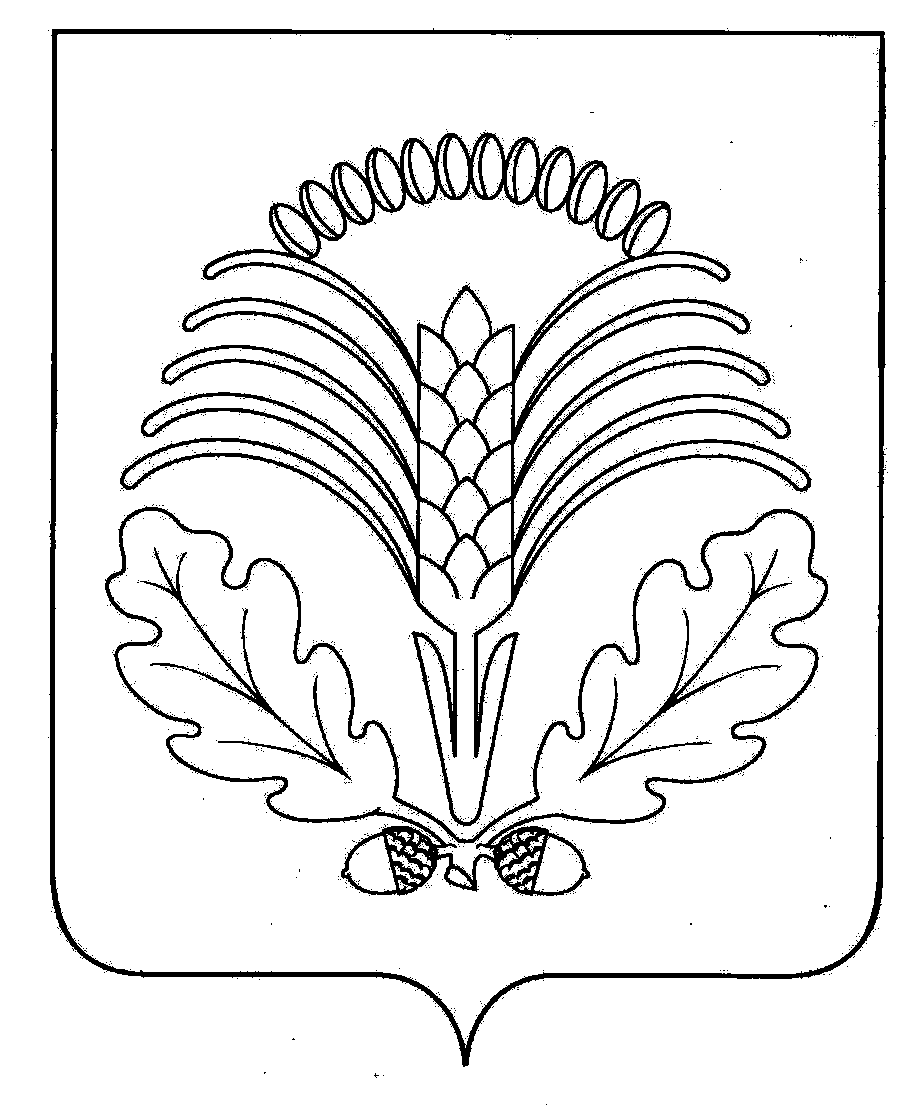 Решения Совета народных депутатов Грибановского муниципального районаСОВЕТ народных депутатовГрибановского МУНИЦИПАЛЬНОГО районаВоронежской областиР Е Ш Е Н И ЕО районном бюджете  на 2018 год и на плановый период 2019 и 2020 годов	В соответствии с Бюджетным кодексом Российской Федерации, Федеральным законом от 06.10.2003  № 131-ФЗ «Об общих принципах организации местного самоуправления в Российской Федерации», на основании  Устава Грибановского муниципального района Воронежской области, Решения Совета народных депутатов Грибановского муниципального района Воронежской области от 25.12.2013 № 154 «Об утверждении Положения о бюджетном процессе в Грибановском муниципальном районе Воронежской области», Совет народных депутатов РЕШИЛ:              Утвердить районный бюджет на 2018 год и на плановый период 2019 и 2020 годов.         Статья 1. Основные характеристики районного бюджета на 2018 год и на плановый период 2019 и 2020 годов1. Утвердить основные характеристики районного бюджета на 2018 год:1) прогнозируемый общий объем доходов районного бюджета в сумме 454 002,6 тыс. рублей, в том числе объем безвозмездных поступлений в сумме 250 784,4 тыс. рублей, из них: безвозмездные поступления от других бюджетов бюджетной системы Российской Федерации в сумме 249 881,1 тыс. рублей, в то числе: дотации- 21 156,0  тыс.  рублей,  субсидии – 31 850,4 тыс. рублей, субвенции –        195 471,2 тыс. рублей, иные межбюджетные трансферты, имеющие целевое назначение – 1 403,5 тыс. рублей;2) общий объем расходов районного бюджета в сумме 461 017,1 тыс. рублей;3)  прогнозируемый дефицит районного бюджета в сумме 7 014,5 тыс. рублей;4) источники внутреннего финансирования дефицита районного бюджета на 2018 год и на плановый период 2019 и 2020 годов согласно приложению 1 к настоящему Решению. 2. Утвердить основные характеристики районного бюджета на 2019 год и на 2020 год:1) прогнозируемый общий объем доходов районного бюджета:на 2019 год в сумме 444 190,1 тыс. рублей, в том числе объем безвозмездных поступлений в сумме 232 428,9 тыс. рублей, из них: безвозмездные поступления от других бюджетов бюджетной системы Российской Федерации в сумме 231 499,8 тыс. рублей,  в то числе:  дотации  -  6 616,0 тыс. рублей, субсидии – 4 511,4 тыс. рублей, субвенции –                219 650,8 тыс. рублей, иные межбюджетные трансферты, имеющие целевое назначение – 721,6 тыс. рублей;на 2020 год в сумме 471 915,3 тыс. рублей, в том числе объем безвозмездных поступлений в сумме 250 479,7 тыс. рублей, из них: безвозмездные поступления от других бюджетов бюджетной системы Российской Федерации в сумме 249 595,8 тыс. рублей,  в то числе:  дотации  -  6 959,0 тыс. рублей, субсидии – 4 841,0 тыс. рублей,  субвенции – 237 074,2 тыс. рублей, иные межбюджетные трансферты, имеющие целевое назначение – 721,6 тыс. рублей;2) общий объем расходов районного бюджета на 2019 год в сумме 446 206,6 тыс. рублей, в том числе условно утвержденные расходы в сумме 5 560,0 тыс.рублей, и на  2020 год в сумме 471 915,3 тыс. рублей, в том числе условно утвержденные расходы в сумме 11 500,0  тыс.рублей;3)  прогнозируемый дефицит районного бюджета на 2019 год в   сумме 2 016,5 тыс. рублей, на 2020 год сложился бездефицитный бюджет.Статья 2. Поступление доходов районного бюджета по кодам видов доходов, подвидов доходов на 2018 год и на плановый период 2019 и 2020 годов Утвердить поступление доходов районного бюджета по кодам видов доходов, подвидов доходов на 2017 год и на плановый период 2019 и 2020 годов  согласно приложению 2 к настоящему Решению.Статья 3. Нормативы распределения доходов между бюджетами бюджетной системы Российской Федерации на 2018 год и на плановый период 2019 и 2020 годовВ соответствии с пунктом 2 статьи 184.1 Бюджетного кодекса Российской Федерации утвердить  нормативы отчислений от налогов, сборов и неналоговых доходов  в районный бюджет и бюджеты поселений Грибановского муниципального района на 2018 год и на плановый период 2019 и 2020 годов  согласно приложению 3 к настоящему Решению.Статья 4. Главные администраторы доходов районного бюджета иглавные администраторы источников финансирования дефицита районного бюджета1. Утвердить перечень главных администраторов доходов районного бюджета – органов государственной власти Российской Федерации согласно приложению 4 к настоящему Решению.2. Утвердить перечень главных администраторов доходов районного бюджета – органов государственной власти Воронежской области согласно приложению 5 к настоящему Решению.3. Утвердить перечень главных администраторов доходов районного бюджета – структурных подразделений администрации Грибановского муниципального района  согласно приложению 6 к настоящему Решению.4. Утвердить перечень главных администраторов источников внутреннего финансирования дефицита районного бюджета  согласно приложению 7 к настоящему Решению.Статья 5. Бюджетные ассигнования районного бюджета на 2018 год и на плановый период 2019 и 2020 годов1. Утвердить ведомственную структуру расходов районного бюджета на 2018 год  и  на плановый период 2019 и 2020 годов  согласно приложению 8 к настоящему Решению;2. Утвердить распределение бюджетных ассигнований  по разделам, подразделам, целевым статьям (муниципальным программам Грибановского муниципального района), группам видов расходов  классификации расходов районного бюджета  на 2018 год  и на плановый период 2019 и 2020 годов согласно приложению 9 к настоящему Решению;3. Утвердить распределение бюджетных ассигнований по целевых статьям (муниципальным программам Грибановского муниципального района), группам видов расходов, разделам, подразделам классификации расходов районного бюджета  на 2018 год на плановый период 2019 и 2020 годов согласно приложению 10 к настоящему Решению;4. Утвердить общий объем бюджетных ассигнований, направляемых на государственную поддержку семьи и детей на 2018 год в сумме 13 011,0 тыс. рублей, на 2019 год в сумме 16 548,6 тыс. рублей и на 2020 год в сумме 17 228,0 тыс. рублей с распределением согласно приложению 11 к настоящему Решению. 5. Утвердить общий объём средств резервного фонда администрации Грибановского муниципального района на 2018 год в сумме 1 000,0 тыс. рублей, на 2019 год в сумме 1 000,0 тыс. рублей и на 2020 год в сумме           1000,0 тыс. рублей. Использование средств резервного фонда администрации Грибановского муниципального района осуществляется  на основании Положения о порядке  расходования средств резервного фонда, утвержденного постановлением администрации Грибановского муниципального района.6. Утвердить объем бюджетных ассигнований дорожного фонда Грибановского муниципального района Воронежской области на 2018 год  и плановый период 2019 и 2020 годов  в размере прогнозируемого объема согласно приложению № 12 к настоящему Решению.         Использование средств дорожного фонда Грибановского муниципального района Воронежской области осуществляется в порядке, установленном Решением Совета народных депутатов Грибановского муниципального района Воронежской области «О муниципальном дорожном фонде Грибановского муниципального района Воронежской области».Статья 6. Особенности использования бюджетных ассигнований по обеспечению деятельности органов местного  самоуправления Грибановского муниципального района и районных муниципальных учреждений Органы местного самоуправления Грибановского муниципального района  не вправе принимать решения, приводящие к увеличению в 2018 году численности муниципальных служащих, а также  работников муниципальных казенных учреждений Грибановского муниципального района.Статья 7. Межбюджетные трансферты бюджетам поселений1.  Утвердить:1)  объем дотаций на выравнивание бюджетной обеспеченности поселений за счет средств областного бюджета на 2018 год в сумме 4 653,0 тыс. рублей, на 2019 год в сумме 3 871,0 тыс. рублей, на 2020 год в сумме     4 026,0 тыс. рублей.2)  объем дотаций на выравнивание бюджетной обеспеченности поселений  за счет средств районного бюджета на 2018 год в сумме 6 200,0 тыс. рублей, на 2019 год в сумме 6 200,0 тыс. рублей, на 2020 год в сумме    6 200,0 тыс. рублей.3) объем дотаций на поддержку мер по обеспечению сбалансированности бюджетов поселений  на 2018 год в сумме 22 310,4 тыс. рублей, на 2019 год в сумме 7 489,1 тыс. рублей, на 2020 год в сумме 8 151,9 тыс. рублей.4) объём межбюджетных трансфертов на осуществление части полномочий, передаваемых из бюджета муниципального района  бюджетам поселений в соответствии с заключёнными соглашениями на строительство, капитальный ремонт, ремонт и содержание автомобильных дорог общего пользования поселения на 2018 год в сумме 9 597,8 тыс. рублей;5) объём межбюджетных трансфертов на осуществление части полномочий, передаваемых из бюджета муниципального района  бюджетам сельских поселений в соответствии с заключёнными соглашениями   по организации библиотечного обслуживания населения, комплектования и обеспечения сохранности библиотечных фондов библиотек поселения на 2018 год  в сумме 5 699,1 тыс. рублей, 2019  год в сумме  4 891,3 тыс. рублей, на 2020 год в сумме 4 891,3 тыс. рублей;2. Утвердить распределение межбюджетных трансфертов бюджетам поселений:1)  дотаций на выравнивание бюджетной обеспеченности за счёт средств областного бюджета на 2018 год  и  на плановый  период 2019 и 2020 годов согласно приложению 13 к настоящему Решению;2) дотаций на выравнивание бюджетной обеспеченности за счёт средств районного бюджета на 2018 год и на плановый период 2019 и 2020 годов  согласно приложению 14 к настоящему Решению;3) дотаций  на поддержку мер по обеспечению сбалансированности  бюджетов на 2018 год и на плановый период 2019 и 2020 годов  согласно приложению 15 к настоящему Решению;4) иных межбюджетных трансфертов на осуществление части полномочий, передаваемых из бюджета муниципального района  бюджетам поселений в соответствии с заключёнными соглашениями на строительство, капитальный ремонт, ремонт и содержание автомобильных дорог общего пользования поселения  на 2018 год согласно приложению 16 к настоящему Решению;5) иных межбюджетных трансфертов на осуществление части полномочий, передаваемых из бюджета муниципального района  бюджетам поселений в соответствии с заключёнными соглашениями   по организации библиотечного обслуживания населения, комплектования и обеспечения сохранности библиотечных фондов библиотек поселения на 2018 год   и на плановый период 2019 и  2020 годов согласно приложению 17 к настоящему Решению;6) иных межбюджетных трансфертов  на комплектование книжных фондов библиотек за счёт средств федерального бюджета  на 2018 год  и на плановый период 2019 и 2020 годов согласно приложению 18 к настоящему Решению;7) иных межбюджетных трансфертов на подключение общедоступных библиотек к сети Интернет и развитие системы библиотечного дела с учетом задачи расширения информационных технологий и оцифровки на 2018 год и на плановый период 2019 и 2020 годов согласно приложению 19 к настоящему Решению;8) субсидий бюджетам поселений на  обеспечение развития и укрепления материально-технической базы муниципальных домов культуры   на 2018 год согласно приложению 20 к настоящему Решению.3.  Утвердить: - методику распределения дотаций на поддержку мер по обеспечению сбалансированности бюджетов поселений Грибановского муниципального района согласно приложению 21 к настоящему Решению.         - методику распределения иных межбюджетных трансфертов бюджетам сельских поселений Грибановского муниципального района Воронежской области на выполнение переданных полномочий по строительству, капитальному ремонту, ремонту и содержанию автомобильных дорог общего пользования местного значения и искусственных сооружений на них  на 2018 год согласно приложению 22 к настоящему Решению.         - методику распределения иных межбюджетных трансфертов бюджетам сельских поселений Грибановского муниципального района Воронежской области на осуществление части полномочий, передаваемых из бюджета муниципального района  бюджетам сельских поселений в соответствии с заключёнными соглашениями по организации библиотечного обслуживания населения, комплектования и обеспечения сохранности библиотечных фондов библиотек поселения на 2018 год и на плановый период 2019 и 2020  годов  согласно приложению 23 к настоящему Решению.4. Учесть в районном бюджете межбюджетные трансферты из бюджетов поселений на осуществление части полномочий по решению вопросов местного значения в соответствии с заключенными соглашениями на 2018 и на плановый период 2019 и 2020  годов  согласно приложению 24.Статья 8. Предоставление бюджетных кредитов бюджетам поселений в 2018 году                    1. Установить, что в 2018 году бюджетные кредиты бюджетам  поселений предоставляются из районного бюджета в пределах общего объема бюджетных ассигнований, предусмотренных по источникам внутреннего финансирования дефицита районного бюджета, в сумме до 1500,0  тыс. рублей на срок в пределах финансового года на следующие цели:1) покрытие временных кассовых разрывов, возникающих при исполнении местных бюджетов;2) осуществление мероприятий, связанных с ликвидацией последствий стихийных бедствий и техногенных аварий.2. Установить плату за пользование указанными в части 1 настоящей статьи бюджетными кредитами:1) для покрытия временных кассовых разрывов, возникающих при исполнении местных бюджетов – в размере 0,1 процента годовых;2) для осуществления мероприятий, связанных с ликвидацией последствий стихийных бедствий и техногенных аварий, - по   ставке 0 процентов;3) для частичного покрытия дефицитов бюджетов муниципальных образований в размере две третьих ставки рефинансирования Центрального банка Российской Федерации, действующей на день заключения соглашения о предоставлении бюджетного кредита.3. Установить на 2018 год, следующий порядок предоставления бюджетных кредитов поселениям:1) решение о предоставлении бюджетных кредитов бюджетам  поселений для осуществления мероприятий, связанных с ликвидацией последствий стихийных бедствий и техногенных аварий; для частичного покрытия дефицитов бюджетов муниципальных образований, в том числе о сроках, на которые они предоставляются, утверждается правовым актом администрации Грибановского муниципального района Воронежской области;2) решение о предоставлении бюджетных кредитов бюджетам  поселений для покрытия временных кассовых разрывов, возникающих при исполнении местных бюджетов, в том числе о сроках, на которые они предоставляются, принимается отделом по финансам администрации Грибановского муниципального района;3) для получения  бюджетного кредита администрация  поселения,  претендующая на его получение, обязана предоставить в отдел по финансам администрации Грибановского муниципального района комплект документов, предусмотренный в «Правилах предоставления (использования, возврата) из районного бюджета Грибановского муниципального района бюджетам муниципальных образований Грибановского муниципального района бюджетных кредитов», утвержденных постановлением администрации Грибановского муниципального района от 09.06.2012г. № 450. 4) условия предоставления, использования и возврата бюджетных кредитов устанавливаются Правилами предоставления (использования, возврата) из районного бюджета Грибановского муниципального района бюджетам муниципальных образований Грибановского муниципального района бюджетных кредитов, утвержденными постановлением администрации Грибановского муниципального района от 09.06.2012г. № 450. 4. Бюджетные кредиты предоставляются поселениям без предоставления ими обеспечения исполнения своего обязательства по возврату кредитов, уплате процентных и иных платежей, предусмотренных соответствующим договором (соглашением).5. Бюджетный кредит не предоставляется бюджету  поселения, имеющему просроченную задолженность по бюджетным кредитам, полученным ранее из районного бюджета.6. Бюджетные кредиты используются на цели, предусмотренные     частью 1 настоящей статьи, их возврат осуществляется в соответствии с требованиями бюджетного законодательства и условиями соглашения.Статья 9. Субсидии юридическим лицам (за исключением субсидий муниципальным учреждениям), индивидуальным предпринимателям, физическим лицам – производителям товаров, работ, услуг         1. Установить, что в 2018 году за счет средств районного бюджета предоставляются субсидии организациям и индивидуальным предпринимателям, осуществляющим деятельность по перевозке пассажиров автомобильным транспортом общего пользования, на компенсацию части потерь в доходах вследствие регулирования тарифов на перевозку пассажиров автомобильным транспортом общего пользования.        2. Субсидии юридическим лицам (за исключением субсидий муниципальным учреждениям), индивидуальным предпринимателям и физическим лицам – производителям товаров (работ, услуг), предусмотренные настоящей статьей, предоставляются в порядке, установленном администрацией Грибановского муниципального района.Статья 10. Особенности списания и реструктуризации отдельных видов задолженности перед районным бюджетомАдминистрация Грибановского муниципального района вправе провести в 2018 году реструктуризацию денежных обязательств по бюджетным кредитам, выданным поселениям из районного бюджета в 2018 году на покрытие временных кассовых разрывов, на условиях рассрочки основного долга в соответствии с действующим законодательством Российской Федерации. За пользование средствами районного бюджета взимается плата в размере 0,1 процента годовых, начисляемых на остаток реструктурированного долга. Порядок реструктуризации денежных обязательств перед районным бюджетом устанавливается администрацией Грибановского муниципального района Воронежской области.Статья 11. Муниципальный внутренний долг Грибановского муниципального района, обслуживание муниципального внутреннего долга Грибановского муниципального района, муниципальные внутренние заимствования Грибановского муниципального района, и предоставление муниципальных гарантий Грибановского муниципального района в валюте Российской Федерации1. Установить предельный объем муниципального долга Грибановского муниципального района на 2018 год в сумме   60 000 тыс. рублей, на 2019 год  в сумме 60 000 тыс. рублей, на 2020 год в сумме 60 000 тыс. руб.2. Установить верхний предел внутреннего муниципального долга Грибановского муниципального района на 1 января 2019 года - в сумме   0,0 тыс. рублей, в том числе верхний предел долга по муниципальным гарантиям Грибановского муниципального района на 1 января 2019 года - в сумме 0,0 тыс. руб.; на 1 января 2020 года - в сумме   0,0 тыс. рублей, в том числе верхний предел долга по муниципальным гарантиям Грибановского муниципального района на 1 января 2020 года - в сумме 0,0 тыс. руб.; на 1 января 2021 года - в сумме   0,0 тыс. рублей, в том числе верхний предел долга по муниципальным гарантиям Грибановского муниципального района на 1 января 2021 года - в сумме 0,0 тыс. руб.3. Утвердить объем расходов на обслуживание муниципального долга Грибановского муниципального района на 2018 год в сумме 60,0 тыс. рублей, на 2019 год в сумме 0,0 тыс. руб., на 2020 год в сумме 0,0 тыс. рублей.4. Утвердить Программу муниципальных внутренних заимствований Грибановского муниципального района на 2018 год и на плановый период 2019 и 2020 годов согласно приложению 25 к настоящему Решению.Статья 12. Особенности исполнения районного бюджета в 2018 году1. Установить, что остатки средств районного бюджета по состоянию на 1 января 2018 года, образовавшиеся в связи с неполным использованием бюджетных ассигнований по средствам, поступившим в 2017 году из областного бюджета, подлежат использованию в 2018 году в соответствии со статьей 242 Бюджетного кодекса Российской Федерации.2. Установить, что остатки средств районного бюджета на начало текущего финансового года в объеме до 3 000,0 тыс. рублей могут направляться в текущем финансовом году на покрытие временных кассовых разрывов.          3.  Установить, что не использованные по состоянию на 1 января 2018 года остатки межбюджетных трансфертов, предоставленных из районного бюджета  бюджетам поселений за счет средств областного и районного  бюджетов в форме субсидий и  иных межбюджетных трансфертов, имеющих целевое назначение, подлежат возврату в районный бюджет в течение первых семи рабочих дней 2018 года.         4. Безвозмездные поступления от физических и юридических лиц (в том числе добровольные пожертвования) районным муниципальным казенным учреждениям, поступившие в районный бюджет в 2018 году сверх утвержденных настоящим Решением района бюджетных ассигнований, а также неиспользованные на 1 января 2018 года остатки средств от данных поступлений, направляются в 2018 году на увеличение расходов соответствующих районных муниципальных казенных учреждений путем внесения изменений в сводную бюджетную роспись по представлению главных распорядителей средств районного бюджета без внесения изменений в настоящее Решение района.5. Установить в соответствии с частью 3 статьи 52 Положения «О бюджетном процессе в Грибановском муниципальном районе Воронежской области», частью 3 статьи 217 Бюджетного кодекса Российской Федерации основания для внесения изменений в показатели сводной бюджетной росписи районного бюджета, в том числе связанные с особенностями исполнения районного бюджета и (или) распределения бюджетных ассигнований, без внесения изменений в настоящее Решение о районном бюджете:1) направление остатков средств районного бюджета, предусмотренных частью 1 настоящей статьи;2) увеличение бюджетных ассигнований на сумму остатков средств областного бюджета по согласованию с главным администратором бюджетных средств областного бюджета;3) изменение бюджетной классификации Российской Федерации в соответствии с нормативными правовыми актами Российской Федерации;4)  перераспределение бюджетных ассигнований, предусмотренных для исполнения публичных нормативных обязательств, в пределах общего объема указанных ассигнований, утвержденных Решением  о районном бюджете на их исполнение в текущем финансовом году, а также с его превышением не более чем на 5 процентов за счет перераспределения средств, зарезервированных в составе утвержденных бюджетных ассигнований;5) распределение зарезервированных  в составе утвержденных статьей 4 настоящего Решения бюджетных ассигнований, предусмотренных по подразделу «Другие общегосударственные вопросы», на реализацию решений главы администрации муниципального района.  Использование зарезервированных средств осуществляется в порядке, установленном администрацией Грибановского муниципального района.Статья 19. Вступление в силу настоящего  РешенияНастоящее решение Совета народных депутатов Грибановского муниципального района вступает в силу с 1 января 2018 года.Глава муниципального района                                                                                С.Н. Ширинкинаот 28.12.2017г. № 34пгт. Грибановский  Приложение 1 к решению Совета народных депутатов Грибановского муниципального района Воронежской области от 28.12.2017г. № 34Приложение 2 к решению Совета народных депутатов Грибановского муниципального района Воронежской области от 28.12.2017г. № 34Приложение 3 к решению Совета народных депутатов Грибановского муниципального района Воронежской области от 28.12.2017г. № 34Приложение 4 к решению Совета народных депутатов Грибановского муниципального района Воронежской области от 28.12.2017г. № 34Перечень главных администраторов доходов  районного бюджета  – органов государственной власти  Российской федерации	*) В части доходов, зачисляемых в районный бюджет Грибановского муниципального района.Приложение 5 к решению Совета народных депутатов Грибановского муниципального района Воронежской области от 28.12.2017г. № 34Перечень главных администраторов доходов районного бюджета  – органов государственной властиВоронежской областиПриложение 6к решению Совета народных депутатов Грибановского муниципального района Воронежской области от 28.12.2017г. № 34Перечень главных администраторов  доходов  районного бюджета  – структурных подразделений администрацииГрибановского муниципального районаПриложение 7 к решению Совета народных депутатов Грибановского муниципального района Воронежской области от 28.12.2017г. № 34Приложение 8 к решению Совета народных депутатов Грибановского муниципального района Воронежской области от 28.12.2017г. № 34Приложение 9 к решению Совета народных депутатов Грибановского муниципального района Воронежской области от 28.12.2017г. № 34Приложение 10к решению Совета народных депутатов Грибановского муниципального района Воронежской области от 28.12.2017г. № 34Приложение 11к решению Совета народных депутатов Грибановского муниципального района Воронежской области от 28.12.2017г. № 34Приложение 12к решению Совета народных депутатов Грибановского муниципального района Воронежской области от 28.12.2017г. № 34Дорожный фонд Грибановского муниципального района на 2018 год и плановый период 2019 и 2020 годов               (тыс. рублей)Приложение 13к решению Совета народных депутатов Грибановского муниципального района Воронежской области от 28.12.2017г. № 34Приложение 14к решению Совета народных депутатов Грибановского муниципального района Воронежской области от 28.12.2017г. № 34Приложение 15к решению Совета народных депутатов Грибановского муниципального района Воронежской области от 28.12.2017г. № 34Приложение 16к решению Совета народных депутатов Грибановского муниципального района Воронежской области от 28.12.2017г. № 34Приложение 17к решению Совета народных депутатов Грибановского муниципального района Воронежской области от 28.12.2017г. № 34Приложение 18к решению Совета народных депутатов Грибановского муниципального района Воронежской области от 28.12.2017г. № 34Приложение 19к решению Совета народных депутатов Грибановского муниципального района Воронежской области от 28.12.2017г. № 34	Приложение 20к решению Совета народных депутатов Грибановского муниципального района Воронежской области от 28.12.2017г. № 34Приложение 21к решению Совета народных депутатов Грибановского муниципального района Воронежской области от 28.12.2017г. № 34Методика распределения дотаций на поддержку мер по обеспечению сбалансированности бюджетов поселений Грибановского муниципального района  Размер дотаций i-му поселению на поддержку мер по обеспечению сбалансированности бюджетов поселений, расположенных на территории i-го муниципального района, определяется по следующей формуле:                              nРДi = Σ (ЗПi + КУi + УСi + Иi + МЗi + СИi + КРi + КРБi +  Пj + Сi + GPDi + Vi+ DPKi - Дi)                  j=1             где: n – количество поселений, расположенных  на территории i-го муниципального районаi –поселение;  Дi - сумма прогноза налоговых и неналоговых доходов бюджета i -го поселения, дотации на выравнивание уровня бюджетной обеспеченности за счет средств областного бюджета, направляемые  из бюджета  Грибановского  муниципального района бюджету i -го поселения, дотации из районного фонда финансовой поддержки поселений;ЗПi - расходы бюджета i -го поселения на оплату труда и начисления на ФОТ выборных должностных лиц местного самоуправления, осуществляющих свои полномочия на постоянной основе, муниципальных служащих в органах местного самоуправления, служащих, замещающих должности, не являющиеся должностями муниципальной службы,  работникам учреждений бюджетной сферы в соответствии с Указом Президента Российской Федерации от 7 мая 2012 года № 597 «О мероприятиях по реализации государственной социальной политики» в части повышения оплаты труда работников учреждений культуры («Дорожные карты»);КУi - объем расходов на оплату коммунальных услуг;УСi - объем расходов на оплату услуг связи;Иi - объем расходов бюджета поселения по оплате налога на имущество организаций;МЗi - объем расходов бюджета поселения на увеличение стоимости материальных запасов на приобретение горюче-смазочных материалов и котельно-печного топлива;СИi - объем расходов бюджета поселения на финансирование работ и услуг по благоустройству, ремонту инженерных сетей, содержанию имущества, включая содержание в чистоте помещений, зданий, дворов, иного имущества;КРi - объем расходов бюджета поселения на капитальный ремонт жилого фонда;КРБi - объем расходов бюджета поселения на капитальный ремонт учреждений бюджетной сферы;Пi - объем расходов бюджета поселения по межбюджетным трансфертам, передаваемым бюджету муниципального района на осуществление части  полномочий по заключенным соглашениям;Сi - объем расходов бюджета  поселения на  выплаты пенсии за выслугу лет лицам, замещавшим муниципальные должности i –поселения Грибановского муниципального района;GPDi – объем расходов бюджета поселения на оплату гражданско-правовых договоров с физическими лицами, предметом которых является оказание услуг по обслуживанию (имущества) учреждений культуры;Vi - объем расходов бюджета поселения на проведение  выборов в представительные органы  муниципальной власти.DPKi – расходы на содержание добровольных пожарных команд.Приложение 22к решению Совета народных депутатов Грибановского муниципального района Воронежской области от 28.12.2017г. № 34Методикараспределения иных межбюджетных трансфертов бюджетам сельских поселений Грибановского муниципального района Воронежской области на выполнение переданных полномочий по строительству, капитальному ремонту, ремонту и содержанию автомобильных дорог общего пользования местного значения и искусственных сооружений на них  на 2018 год            Иные межбюджетные трансферты на выполнение переданных полномочий по строительству, капитальному ремонту, ремонту и содержанию автомобильных дорог общего пользования местного значения и искусственных сооружений на них определены согласно дифференцированных нормативов отчислений в бюджеты муниципальных образований Воронежской области от акцизов на автомобильный и прямогонный бензин, дизельное топливо, моторные масла для дизельных и (или) карбюраторных (инжекторных) двигателей, определенных проектом закона Воронежской области «Об областном бюджете на 2018 год и на плановый период 2019 и 2020 годов». Дифференцированные нормативы отчислений по поселениям определены пропорционально протяженности автомобильных дорог общего пользования местного значения от общего объема протяженности дорог всех поселений.Размер иных межбюджетных трансфертов бюджету сельского поселения на выполнение переданных полномочий по строительству, капитальному ремонту, ремонту и содержанию автомобильных дорог общего пользования местного значения и искусственных сооружений на них, предусмотренных муниципальной программой Грибановского муниципального района Воронежской области «Развитие транспортной системы Грибановского муниципального района Воронежской области», определяется по формуле:Si avtdor=DKi x ∑MT,где:Si avtdor - объем иного межбюджетного трансферта, предоставляемого бюджету сельского поселения на выполнение переданных полномочий по строительству, капитальному ремонту, ремонту и содержанию автомобильных дорог общего пользования местного значения и искусственных сооружений на них;DKi  - дифференцированный коэффициент i-го поселения;∑MT – общая сумма иных межбюджетных трансфертов на  выполнение переданных полномочий по строительству, капитальному ремонту, ремонту и содержанию автомобильных дорог общего пользования местного значения и искусственных сооружений на них, подлежащая распределению.Дифференцированный коэффициент i-го поселения, рассчитывается по следующей формуле: DKi= ∑Appgi / ∑Appgo,Где:DKi - дифференцированный коэффициент i-го поселения;∑Appgi – сумма акцизов i-го поселения, определенная по дифференцированным нормативам отчислений в бюджеты поселений от акцизов на автомобильный и прямогонный бензин, дизельное топливо, моторные масла для дизельных и (или) карбюраторных (инжекторных) двигателей, установленным проектом закона Воронежской области «Об областном бюджете на 2018 год и на плановый период 2019 и 2020 годов»;∑Appgo – общая сумма акцизов сельских поселений, определенная по дифференцированным нормативам отчислений в бюджеты поселений от акцизов на автомобильный и прямогонный бензин, дизельное топливо, моторные масла для дизельных и (или) карбюраторных (инжекторных) двигателей, установленным проектом закона Воронежской области «Об областном бюджете на 2018 год и на плановый период 2019 и 2020 годов».Нераспределенный объем иных межбюджетных трансфертов на выполнение переданных полномочий по строительству, капитальному ремонту, ремонту и содержанию автомобильных дорог общего пользования местного значения и искусственных сооружений на них может быть распределен главным распорядителем бюджетных средств между администрациями сельских поселений на строительство, капитальный ремонт и реконструкцию автомобильных дорог местного значения по заявительному принципу при документальном подтверждении администрацией сельского поселения в необходимости проведения данных работ.Приложение 23к решению Совета народных депутатов Грибановского муниципального района Воронежской области от 28.12.2017г. № 34Методика распределения иных межбюджетных трансфертов  на осуществление части полномочий, передаваемых из бюджета муниципального района  бюджетам сельских поселений в соответствии с заключёнными соглашениями   по организации библиотечного обслуживания населения, комплектования и обеспечения сохранности библиотечных фондов библиотек поселения на 2018 год и на плановый период 2019 и 2020  годов                   Размер иных межбюджетных трансфертов i-му поселению на  осуществление части полномочий, передаваемых из бюджета муниципального района  бюджетам сельских поселений в соответствии с заключёнными соглашениями   по организации библиотечного обслуживания населения, комплектования и обеспечения сохранности библиотечных фондов библиотек поселения и i-го муниципального района, определяется по следующей формуле:       ИМТБi = Σ (ЗПi + КУi + УСi + Иi + МЗi + ТУi + ГПДi + РПi)                  j=1             где:i –сельское поселение;  ЗПi - расходы бюджета i -го поселения на оплату труда и начисления на ФОТ работникам библиотек в соответствии с Указом Президента Российской Федерации от 7 мая 2012 года № 597 «О мероприятиях по реализации государственной социальной политики» в части повышения оплаты труда работников учреждений культуры («Дорожные карты»);КУi - объем расходов на оплату коммунальных услуг;УСi - объем расходов на оплату услуг связи;Иi - объем расходов бюджета поселения по оплате налога на имущество организаций;МЗi - объем расходов бюджета поселения на увеличение стоимости материальных запасов  и котельно-печного топлива;ТУi - объем расходов на оплату транспортных услуг;ГПДi – объем расходов бюджета поселения на оплату гражданско-правовых договоров с физическими лицами, предметом которых является оказание услуг по обслуживанию (имущества) учреждений культуры;РПi - объем расходов на выполнение прочих работ и услуг.Приложение 24к решению Совета народных депутатов Грибановского муниципального района Воронежской области от 28.12.2017г. № 34Приложение 25к решению Совета народных депутатов Грибановского муниципального района Воронежской области от 28.12.2017г. № 34	Программа муниципальных  внутренних заимствований Грибановского муниципального района  на 2018 год и на плановый период 2019 и 2020 годов                                                                                                                 Сумма (тыс. рублей)СОВЕТ народных депутатовГрибановского МУНИЦИПАЛЬНОГО районаВоронежской областиР Е Ш Е Н И ЕО внесении изменений  в решение Совета народных депутатов Грибановского муниципального района от 28.12.2016 года № 348 «О районном бюджете  на 2017 год и на плановый период 2018 и 2019 годов»   Совет народных депутатов Грибановского муниципального района РЕШИЛ:1. Внести в решение Совета народных депутатов Грибановского муниципального района от 28.12.2016 года № 348 «О районном бюджете  на 2017 год и на плановый период 2018 и 2019 годов»    следующие изменения:1.1. В части 1статьи 1:- в  пункте  1 цифры «419 292,7»  заменить цифрами «443 728,7», цифры «235 704,3» заменить цифрами «246 054,9»;- в  пункте  2 цифры «458 261,4»  заменить цифрами «463 348,4»;- в  пункте  3 цифры «38 968,7» заменить цифрами «19 619,7».1.2. Пункт 2 статьи 10 читать в следующей редакции:«2. Установить верхний предел внутреннего муниципального долга Грибановского муниципального района на 1 января 2018 года - в сумме   12819,8 тыс. рублей, в том числе верхний предел долга по муниципальным гарантиям Грибановского муниципального района на 1 января 2018 года - в сумме 0,0 тыс. руб.; на 1 января 2019 года - в сумме   0,0 тыс. рублей, в том числе верхний предел долга по муниципальным гарантиям Грибановского муниципального района на 1 января 2019 года - в сумме 0,0 тыс. руб.; на 1 января 2020 года - в сумме   0,0 тыс. рублей, в том числе верхний предел долга по муниципальным гарантиям Грибановского муниципального района на 1 января 2020 года - в сумме 0,0 тыс. руб.».1.3. Приложение 1 «Источники внутреннего финансирования дефицита районного бюджета  на 2017 год и на плановый период 2018 и 2019 годов» изложить в редакции согласно приложению 1 к настоящему решению.1.4. В приложение 2 «Поступление доходов районного бюджета по кодам видов доходов, подвидов доходов на 2017 год» внести изменения согласно приложению 2 к настоящему решению. 1.5. В приложение 9 «Ведомственная структура расходов районного бюджета  на 2017 год» внести изменения согласно приложению 3 к настоящему решению.1.6. В приложение 11 «Распределение  бюджетных ассигнований  по разделам, подразделам, целевым статьям (муниципальным программам Грибановского муниципального района), группам видов расходов классификации расходов районного бюджета на 2017 год» внести изменения согласно приложению 4 к настоящему решению.1.7. В приложение 13 «Распределение  бюджетных ассигнований  по  целевым статьям (муниципальным программам Грибановского муниципального района), группам видов расходов, разделам, подразделам классификации районного бюджета на 2017 год» внести изменения согласно приложению 5 к настоящему решению.1.8. Приложение 22 «Распределение дотаций на поддержку мер по обеспечению сбалансированности бюджетов бюджетам поселений  на 2017 год» изложить в редакции согласно приложению 6 к настоящему решению.1.9. Приложение 31 «Программа муниципальных  внутренних заимствований Грибановского муниципального района  на 2017 год и на плановый период 2018 и 2019 годов» изложить в редакции согласно приложению 7 к настоящему решению.2. Контроль за исполнением настоящего решения возложить на постоянную  комиссию по бюджету, налогам,  финансам и предпринимательству Совета народных депутатов Грибановского муниципального  района.Глава муниципального района                                                                                С.Н. Ширинкинаот 28.12.2017г. № 35пгт. Грибановский  Приложение 1 к решению Совета народных депутатов Грибановского муниципального района Воронежской области от 28.12.2017г. № 35Приложение 2 к решению Совета народных депутатов Грибановского муниципального района Воронежской области от 28.12.2017г. № 35Поступления доходов районного  бюджетапо кодам видов доходов,  подвидов доходов на 2017 год Приложение 3 к решению Совета народных депутатов Грибановского муниципального района Воронежской области от 28.12.2017г. № 35Приложение 4 к решению Совета народных депутатов Грибановского муниципального района Воронежской области от 28.12.2017г. № 35Приложение 5 к решению Совета народных депутатов Грибановского муниципального района Воронежской области от 28.12.2017г. № 35Приложение 6 к решению Совета народных депутатов Грибановского муниципального района Воронежской области от 28.12.2017г. № 35Приложение 7к решению Совета народных депутатов Грибановского муниципального района Воронежской области от 28.12.2017г. № 35Программа муниципальных  внутренних заимствований Грибановского муниципального района  на 2017 год и на плановый период 2018 и 2019 годов                                                                                                                               тыс. рублейСОВЕТ  НАРОДНЫХ  ДЕПУТАТОВГРИБАНОВСКОГО МУНИЦИПАЛЬНОГО РАЙОНА  ВОРОНЕЖСКОЙ ОБЛАСТИР Е Ш Е Н И ЕО заключении соглашения между Воронежской областью и Грибановским муниципальным районом об осуществлении управлением по регулированию контрактной системы в сфере закупок Воронежской области полномочий уполномоченного органа Грибановского муниципального района  Воронежской области на определение поставщиков (подрядчиков, исполнителей)В соответствии с  частью 4 статьи 26 Федерального закона от 05 апреля 2013 года № 44-ФЗ  «О контрактной системе в сфере закупок товаров, работ, услуг для обеспечения государственных и муниципальных нужд», Уставом Грибановского муниципального района Воронежской области, Совет народных депутатов  РЕШИЛ:Заключить соглашение между Воронежской областью и Грибановским муниципальным районом Воронежской области об осуществлении управлением по регулированию контрактной системы в сфере закупок Воронежской области  полномочий уполномоченного органа Грибановского муниципального района Воронежской области на определение поставщиков (подрядчиков, исполнителей) прилагается.Опубликовать настоящее решение в Грибановском муниципальном вестнике.Настоящее решение вступает в силу с момента официального опубликования.Контроль за исполнением настоящего решения оставляю за собой.Глава муниципального района                                                                                С.Н. Ширинкинаот 28.12.2017г. № 36пгт. ГрибановскийПриложение к решению Совета народных депутатов Грибановского муниципального района Воронежской области от 28.12.2017г. № 36СОГЛАШЕНИЕ МЕЖДУ ВОРОНЕЖСКОЙ ОБЛАСТЬЮ И  ГРИБАНОВСКИМ МУНИЦИПАЛЬНЫМ РАЙОНОМ ВОРОНЕЖСКОЙ ОБЛАСТИОБ ОСУЩЕСТВЛЕНИИ УПРАВЛЕНИЕМ ПО РЕГУЛИРОВАНИЮ КОНТРАКТНОЙ СИСТЕМЫ В СФЕРЕ ЗАКУПОК ВОРОНЕЖСКОЙ ОБЛАСТИ ПОЛНОМОЧИЙ УПОЛНОМОЧЕННОГО ОРГАНАГРИБАНОВСКОГО МУНИЦИПАЛЬНОГО РАЙОНА ВОРОНЕЖСКОЙ ОБЛАСТИ НА ОПРЕДЕЛЕНИЕПОСТАВЩИКОВ (ПОДРЯДЧИКОВ, ИСПОЛНИТЕЛЕЙ)Воронежская область в лице временно исполняющего обязанности губернатора Воронежской области А.В. Гусева, действующего на основании Указа Президента Российской Федерации от 25.12.2017г. № 622, с одной стороны, и Грибановский муниципальный район Воронежской области в лице главы Грибановского муниципального района С.Н. Ширинкиной, действующего на основании Устава Грибановского муниципального района (свидетельство о государственной регистрации Устава муниципального образования № RU365090002005027 выдано Главным управлением Министерства юстиции Российской Федерации по Центральному федеральному округу в Воронежской области 18 ноября 2005 года), именуемые в дальнейшем Стороны, в соответствии с частью 4 статьи 26 Федерального закона от 5 апреля 2013 года № 44-ФЗ «О контрактной системе в сфере закупок товаров, работ, услуг для обеспечения государственных и муниципальных нужд» (далее - Федеральный закон № 44-ФЗ) заключили настоящее Соглашение о нижеследующем.1. Предмет Соглашения1.1. Управление по регулированию контрактной системы в сфере закупок Воронежской области (далее - Уполномоченный орган) осуществляет полномочия уполномоченного органа Грибановского муниципального района на определение поставщиков (подрядчиков, исполнителей) для муниципальных заказчиков, муниципальных бюджетных учреждений, муниципальных унитарных предприятий (далее - Заказчики) путем проведения аукциона в электронной форме, открытого конкурса, конкурса с ограниченным участием, двухэтапного конкурса, запроса предложений в части несостоявшихся закупок (в соответствии с пунктом 8 части 2 статьи 83 Федерального закона № 44-ФЗ) в случаях осуществления закупок, объектом которых являются:а) продукция и услуги сельского хозяйства и охоты, продукты пищевые и напитки, относящиеся к классам по Общероссийскому классификатору продукции по видам экономической деятельности ОК 034-2014 (далее – класс ОКПД) 01, 10, 11;б) поставка автобуса или автомобильного транспорта; в) поставка компьютеров, оргтехники и мультимедийного оборудования, спортивного, котельного, игрового, учебно-производственного оборудования, оборудования для пищевого блока, медицинского блока, прачечных, относящегося к классам ОКПД 25, 26, 27, 28, 30, 32;г) приобретение квартир в собственность Муниципального образования;д) выполнение инженерных изысканий и подготовка проектной документации в целях осуществления строительства, реконструкции, капитального ремонта объектов капитального строительства; е) выполнение работ по строительству, реконструкции, капитальному ремонту объектов капитального строительства;ж) выполнение работ по сохранению объектов культурного наследия; з) выполнение работ по текущему ремонту зданий, сооружений;и) выполнение работ строительных специализированных, относящихся к классу код ОКПД 43;к) проектирование, строительство, реконструкция, капитальный ремонт и ремонт автомобильных дорог местного значения; л) оказание услуг строительного контроля в процессе строительства, реконструкции, капитального ремонта объектов капитального строительства; м) благоустройство территории Муниципального образования;н) оказание услуг по организации питания в учреждениях социальной сферы, находящихся на территории Муниципального образования.1.2.  Уполномоченный орган осуществляет полномочия, указанные в пункте 1.1 настоящего Соглашения, в случае, если в состав объекта закупки включен хотя бы один вид товаров, работ, услуг, указанных в подпунктах а-н пункта 1.1 настоящего Соглашения. 1.3. Не допускается возлагать на Уполномоченный орган полномочия на обоснование закупок, определение условий контракта, в том числе на определение начальной (максимальной) цены контракта, и подписание контракта. Контракты подписываются заказчиками, для которых были определены поставщики (подрядчики, исполнители).2. Порядок взаимодействия, права, обязанности и полномочияУполномоченного органа и Заказчиков2.1. Порядок взаимодействия, права, обязанности и полномочия Уполномоченного органа и Заказчиков определяются Порядком взаимодействия уполномоченного органа и заказчиков при определении поставщиков (подрядчиков, исполнителей) путем проведения аукциона в электронной форме, открытого конкурса, конкурса с ограниченным участием, двухэтапного конкурса, запроса предложений в части несостоявшихся закупок, утвержденным постановлением Правительства Воронежской области от 27.01.2014 № 42 «Об управлении по регулированию контрактной системы в сфере закупок Воронежской области». 2.2. Порядок создания и работы комиссии по осуществлению закупок путем проведения конкурсов, аукционов, запросов предложений определяется приказом управления по регулированию контрактной системы в сфере закупок Воронежской области.3. Порядок действия Соглашения3.1. Настоящее Соглашение считается заключенным и вступает в силу со дня вступления в силу закона Воронежской области, утверждающего настоящее Соглашение.3.2. Настоящее Соглашение заключается на неопределенный срок. 3.3. Все изменения и дополнения к настоящему Соглашению считается заключенным и вступают в силу со дня вступления в силу закона Воронежской области, утверждающего указанные изменения и дополнения.3.4. Настоящее Соглашение может быть расторгнуто по взаимному согласию Сторон. Дополнительное соглашение о расторжении настоящего Соглашения считается заключенным и вступает в силу со дня вступления в силу закона Воронежской области, утверждающего такое соглашение3.5. Во всем, что не предусмотрено настоящим Соглашением, Стороны руководствуются законодательством Российской Федерации.3.6. Настоящее Соглашение составлено в двух экземплярах по одному для каждой из Сторон, имеющих одинаковую юридическую силу.СОВЕТ  НАРОДНЫХ  ДЕПУТАТОВГРИБАНОВСКОГО МУНИЦИПАЛЬНОГО РАЙОНА  ВОРОНЕЖСКОЙ ОБЛАСТИР Е Ш Е Н И ЕВ соответствии с Федеральным законом от 25.12.2008 № 273-ФЗ «О противодействии коррупции», Федеральным законом от 03.12.2012 № 230-ФЗ «О контроле за соответствием расходов лиц, замещающих государственные должности, и иных лиц их доходам», Законом Воронежской области от 02.06.2017 № 45-ОЗ «О предоставлении гражданами, претендующими на замещение отдельных муниципальных должностей и должностей муниципальной службы, и лицами, замещающими указанные должности в органах местного самоуправления муниципальных образований Воронежской области, сведений о доходах, расходах, об имуществе и обязательствах имущественного характера» Совет народных депутатов РЕШИЛ:1. Внести в Положение о порядке представления лицами, замещающими муниципальные должности в Совете народных депутатов Грибановского муниципального района, сведений о доходах, расходах, об имуществе и обязательствах имущественного характера, являющееся приложением к решению Совета народных депутатов Грибановского муниципального района Воронежской области от 18.04.2016 № 297 «Об утверждении Положения о порядке представления лицами, замещающими муниципальные должности в Совете народных депутатов Грибановского муниципального района, сведений о доходах, расходах, об имуществе и обязательствах имущественного характера» следующие изменения:1.1) В пунктах 2 и 4 слова «аппарат Совета народных депутатов Грибановского муниципального района» заменить словами «структурное подразделение по профилактике коррупционных и иных правонарушений правительства Воронежской области»;1.2) пункт 5 исключить.2. Опубликовать настоящее решение в Грибановском муниципальном вестнике.3. Решение вступает в силу со дня его официального опубликования.Глава муниципального района                                                                                С.Н. Ширинкинаот 28.12.2017г. № 37    пгт. ГрибановскийСОВЕТ  НАРОДНЫХ  ДЕПУТАТОВГРИБАНОВСКОГО МУНИЦИПАЛЬНОГО РАЙОНА  ВОРОНЕЖСКОЙ ОБЛАСТИР Е Ш Е Н И ЕНа основании Федерального закона от 06.10.2003 № 131-ФЗ «Об общих принципах организации местного самоуправления в Российской Федерации», Федерального закона от 25.12.2008 № 273-ФЗ «О противодействии коррупции», Закона Воронежской области от 02.06.2017 № 45-ОЗ «О предоставлении гражданами, претендующими на замещение отдельных муниципальных должностей и должностей муниципальной службы, и лицами, замещающими указанные должности в органах местного самоуправления муниципальных образований Воронежской области, сведений о доходах, расходах, об имуществе и обязательствах имущественного характера»  Совет народных депутатов РЕШИЛ:1. Утвердить Положение о порядке рассмотрения вопросов, касающихся соблюдения требований к должностному поведению лиц, замещающих муниципальные должности, и урегулирования конфликта интересов согласно приложению 1 к настоящему решению.2. Утвердить состав комиссии по соблюдению требований к должностному поведению лиц, замещающих муниципальные должности, и урегулированию конфликта интересов согласно приложению 2 к настоящему решению.3. Признать утратившим силу решение Совета народных депутатов Грибановского муниципального района Воронежской области от 18.04.2016 № 299 «Об утверждении Положения о порядке проверки достоверности и полноты сведений, представленных лицами, замещающими муниципальные должности и соблюдения ограничений лицами, замещающими муниципальные должности, а также о порядке рассмотрения вопросов, касающихся соблюдения требований к должностному поведению лиц, замещающих муниципальные должности и урегулирования конфликта интересов».4. Опубликовать настоящее решение в Грибановском муниципальном вестнике.5. Решение вступает в силу со дня его официального опубликования.6. Контроль за исполнением настоящего решения оставляю за собой.Глава муниципального района                                                                                С.Н. Ширинкинаот 28.12.2017г. № 38пгт. ГрибановскийПриложение 1к решению Совета народных депутатовГрибановского муниципального районаВоронежской областиот 28.12.2017г. № 38ПОЛОЖЕНИЕО ПОРЯДКЕ РАССМОТРЕНИЯ ВОПРОСОВ, КАСАЮЩИХСЯ СОБЛЮДЕНИЯ ТРЕБОВАНИЙ К ДОЛЖНОСТНОМУ ПОВЕДЕНИЮ ЛИЦ, ЗАМЕЩАЮЩИХ МУНИЦИПАЛЬНЫЕ ДОЛЖНОСТИ, И УРЕГУЛИРОВАНИЯ КОНФЛИКТА ИНТЕРЕСОВОбщие положения1.1.  Настоящим Положением определяется порядок рассмотрения вопросов, касающихся соблюдения требований к должностному поведению лиц, замещающих муниципальные должности, и урегулирования конфликта интересов (далее – Положение).1.2. Рассмотрение вопросов, касающихся соблюдения требований к должностному поведению лиц, замещающих муниципальные должности, и урегулирования конфликта интересов   осуществляются Комиссией по соблюдению требований к должностному поведению и урегулированию конфликта интересов (далее – Комиссия).2. Порядок создания и работы Комиссии2.1. Комиссия создается Советом народных депутатов Грибановского муниципального района (далее – Совет народных депутатов) из числа депутатов на срок полномочий Совета народных депутатов соответствующего созыва, является подотчетной и подконтрольной Совету народных депутатов. 2.2. В состав Комиссии включаются не более одного представителя от каждой постоянной комиссии Совета народных депутатов.   2.4. Персональный состав Комиссии утверждается Советом народных депутатов.2.5. Общее число членов комиссии - 7. 2.6. Заседание Комиссии считается правомочным, если на нем присутствует не менее двух третей от общего числа членов Комиссии.2.7. Все члены Комиссии при принятии решений обладают равными правами.2.8. Решения Комиссии принимаются коллегиально простым большинством голосов присутствующих на заседании членов Комиссии. При равенстве голосов голос председателя Комиссии является решающим.2.9. В случае если Комиссией проводится проверка в соответствии с разделом 4 настоящего Положения в отношении одного из членов Комиссии, указанный член Комиссии не имеет права голоса при принятии решения.2.10. Решение Комиссии оформляется протоколом, который подписывается председателем и ответственным секретарем Комиссии.2.11. Член Комиссии, несогласный с принятым решением, вправе в письменном виде изложить свое мнение, которое подлежит обязательному приобщению к протоколу заседания Комиссии.3. Полномочия председателя и членов Комиссии 3.1. Председатель  Комиссии осуществляет следующие полномочия:1) осуществляет руководство деятельностью Комиссии;2) председательствует на заседании Комиссии и организует ее работу;3) представляет комиссию в государственных органах, органах местного самоуправления и иных организациях; 4) подписывает протоколы заседания Комиссии и иные документы Комиссии;5) дает поручения членам Комиссии в пределах своих полномочий;6) контролирует исполнение решений и поручений Комиссии;7) организует ведение делопроизводства Комиссии;8) организует освещение деятельности Комиссии в средствах массовой информации;9) осуществляет иные полномочия в соответствии с настоящим Положением.3.2. Члены Комиссии осуществляют следующие полномочия:1) участвуют в обсуждении рассматриваемых на заседаниях Комиссии вопросов и принятии решений, а также в осуществлении контроля за выполнением принятых Комиссией решений;2) принимают личное участие в заседаниях Комиссии;3) участвуют в работе по выполнению решений Комиссии и контролю за их выполнением;4) выполняют решения и поручения Комиссии, поручения ее председателя;5) в случае невозможности выполнения в установленный срок решений и поручений, информирует об этом председателя Комиссии с предложением об изменении данного срока;6) осуществляют иные полномочия в соответствии с настоящим Положением.3.3. Ответственный секретарь Комиссии осуществляет следующие полномочия:1) осуществляет подготовку материалов для рассмотрения на заседании Комиссии;2) оповещает членов Комиссии и лиц, участвующих в заседании комиссии, о дате, времени и месте заседания,3) ведет делопроизводство Комиссии;4) подписывает протоколы заседания Комиссии;5) осуществляет иные полномочия в соответствии с настоящим Положением.4. Порядок рассмотрения вопросов, касающихся соблюдения требований к должностному поведению лиц, замещающих муниципальные должности, и урегулирования конфликта интересов4.1. Основанием для проведения заседания Комиссии является поступившие в Комиссию:уведомление лица, замещающего муниципальную должность, о возникновении личной заинтересованности при исполнении должностных обязанностей, которая приводит или может привести к конфликту интересов.4.2. Уведомления, указанные в пункте 4.1. настоящего Положения, подаются на имя председателя Комиссии.4.3.Дата проведения заседания Комиссии, на котором предусматривается рассмотрение вопросов, указанных в пункте 4.1. настоящего Положения, и место его проведения определяются председателем Комиссии.4.4. Ответственный секретарь Комиссии обеспечивает подготовку вопросов, выносимых на заседание Комиссии, а также организует информирование членов Комиссии, лица, замещающего муниципальную должность, о вопросах, включенных в повестку дня заседания Комиссии, дате, времени и месте проведения заседания не позднее чем за семь рабочих дней до дня заседания.4.5. Заседание Комиссии проводится, как правило, в присутствии лица, представившего в соответствии с пунктом 4.1. настоящего Положения уведомление. О намерении лично присутствовать на заседании Комиссии лицо, представившее уведомление, указывает в уведомлении.4.6. Заседания Комиссии могут проводиться в отсутствие лица, представившего в соответствии с пунктом 4.1. настоящего Положения уведомление, в случае:а) если в уведомлении не содержится указания о намерении лица, представившего уведомление, лично присутствовать на заседании Комиссии;б) если лицо, представившее уведомление, намеревающееся лично присутствовать на заседании Комиссии и надлежащим образом извещенное о времени и месте его проведения, не явилось на заседание Комиссии.4.7. На заседание Комиссии по решению председателя Комиссии могут приглашаться должностные лица федеральных государственных органов, органов государственной власти субъектов Российской Федерации, органов местного самоуправления, а также представители заинтересованных организаций.4.8. На заседании Комиссии в порядке, определяемом председателем Комиссии, заслушиваются пояснения лица, замещающего муниципальную должность, и рассматриваются материалы, относящиеся к вопросам, включенным в повестку дня заседания. На заседании Комиссии по ходатайству членов Комиссии, лица, замещающего муниципальную должность, могут быть заслушаны иные лица и рассмотрены представленные ими материалы.4.9. Члены Комиссии и лица, участвовавшие в его заседании, не вправе разглашать сведения, ставшие им известными в ходе работы Комиссии.4.10. По итогам рассмотрения уведомления, указанного в пункте 4.1. настоящего Положения, Комиссия может принять одно из следующих решений:а) признать, что при исполнении должностных обязанностей лицом, представившим уведомление, конфликт интересов отсутствует;б) признать, что при исполнении должностных обязанностей лицом, представившим уведомление, личная заинтересованность приводит или может привести к конфликту интересов. В этом случае Комиссия рекомендует лицу, представившему уведомление, принять меры по предотвращению или урегулированию конфликта интересов. О принятом решении уведомляется Совет народных депутатов;в) признать, что лицом, представившим уведомление, не соблюдались требования об урегулировании конфликта интересов. О принятом решении уведомляется Совет народных депутатов.4.11. Комиссия  вправе принять иное, чем предусмотрено пунктом 4.10. настоящего Положения, решение. Основания и мотивы принятия такого решения должны быть отражены в протоколе заседания Комиссии.4.12. В случае установления Комиссией факта совершения лицом, замещающим муниципальную должность, действия (бездействия), содержащего признаки административного правонарушения или состава преступления, ответственный секретарь Комиссии по поручению председателя Комиссии направляет информацию о совершении указанного действия (бездействии) и подтверждающие такой факт документы в правоприменительные органы.4.13. Решение Комиссии оформляется протоколом, который подписывается председателем и ответственным секретарем Комиссии.4.14. В протоколе заседания Комиссии указываются:а) дата заседания Комиссии, фамилии, имена, отчества членов Комиссии и других лиц, присутствующих на заседании;б) информация о том, что заседание Комиссии осуществлялось в порядке, предусмотренном настоящим Положением;в) формулировка каждого из рассматриваемых на заседании Комиссии вопросов с указанием фамилии, имени, отчества, должности лица, замещающего муниципальную должность, в отношении которого рассматривался вопрос;г) источник информации, содержащей основания для проведения заседания Комиссии, и дата поступления информации в Комиссию;д) содержание пояснений лица, замещающего муниципальную должность и других лиц по существу рассматриваемых вопросов;е) фамилии, имена, отчества выступивших на заседании лиц и краткое изложение их выступлений;ж) другие сведения;з) результаты голосования;и) решение и обоснование его принятия.4.15. Выписка из решения Комиссии направляется лицу, замещающему муниципальную должность, в течение пяти рабочих дней после подписания протокола заседания Комиссии.4.16. Решение Комиссии может быть обжаловано в порядке, установленном законодательством Российской Федерации.4.17. Уведомления, указанные в пункте 4.1., протоколы заседания Комиссии и другие документы Комиссии направляются в аппарат Совета народных депутатов Грибановского муниципального района, где хранятся в течение трех лет со дня окончания рассмотрения вопросов, касающихся соблюдения требований к должностному поведению лиц, замещающих муниципальные должности, и урегулирования конфликта интересов, после чего передаются в архив.Приложение 2 к решению Совета народных депутатов Грибановского муниципального района Воронежской области от 28.12.2017г. № 38 Состав комиссии  по соблюдению  требований к должностному поведению лиц, замещающих муниципальные должности, и урегулированию конфликта интересовСОВЕТ  НАРОДНЫХ  ДЕПУТАТОВГРИБАНОВСКОГО МУНИЦИПАЛЬНОГО РАЙОНА  ВОРОНЕЖСКОЙ ОБЛАСТИР Е Ш Е Н И ЕВ соответствии с Законом Воронежской области от 18.07.2016 №106-ОЗ «О порядке осуществления муниципального земельного контроля на территории Воронежской области» Совет народных депутатов РЕШИЛ:1.	Внести в Положение о порядке осуществления муниципального земельного контроля на территории Грибановского муниципального района Воронежской области, утвержденное решением Совета народных депутатов Грибановского муниципального района Воронежской области от 28.12.2016 № 353 следующие изменения:1.1. Подпункт 3.2.4 пункта 3.2 раздела 3 дополнить абзацем следующего содержания:«В отсутствие правообладателя объекта земельных отношений либо уполномоченного им представителя проверка проводится при условии надлежащего уведомления правообладателя объекта земельных отношений.».2. Опубликовать настоящее решение в Грибановском муниципальном вестнике.3. Контроль за исполнением настоящего решения возложить на постоянную комиссию по аграрной политике, земельным отношениям Совета народных депутатов Грибановского муниципального района. Глава муниципального района                                                                                С.Н. Ширинкинаот 28.12.2017г. № 39пгт. ГрибановскийСОВЕТ  НАРОДНЫХ  ДЕПУТАТОВГРИБАНОВСКОГО МУНИЦИПАЛЬНОГО РАЙОНА  ВОРОНЕЖСКОЙ ОБЛАСТИР Е Ш Е Н И ЕВ соответствии с Федеральным законом от 02.03.2007 № 25-ФЗ  «О муниципальной службе в Российской Федерации», Законом Воронежской области от 28.12.2007 № 175-ОЗ «О муниципальной службе в Воронежской области» Совет народных депутатов РЕШИЛ:1. Утвердить квалификационные требования, необходимые для замещения должностей муниципальной службы в органах местного самоуправления Грибановского муниципального Воронежской области согласно  приложению к настоящему решению.	2. Признать утратившим силу решения Совета народных депутатов Грибановского муниципального района Воронежской области:- от 26.05.2008 г. № 37 «Об утверждении квалификационных требований к уровню профессионального образования, стажу муниципальной службы (государственной службы) или стажу работы по специальности, профессиональным знаниям и навыкам, необходимым для исполнения должностных обязанностей муниципальными служащими в Грибановском муниципальном районе»;- от 26.08.2010г. № 208 «О внесении изменений в решение Совета народных депутатов Грибановского муниципального района от 26.05.2008г. № 37 «Об утверждении квалификационных требований к уровню профессионального образования, стажу муниципальной службы (государственной службы) или стажу работы по специальности, профессиональным знаниям и навыкам, необходимым для исполнения должностных обязанностей муниципальными служащими в Грибановском муниципальном районе» . 3.  Опубликовать настоящее решение в Грибановском муниципальном вестнике.4. Контроль за исполнением настоящего решения оставляю за собой.Глава муниципального района                                                                        С.Н. Ширинкинаот 28.12.2017 г. № 40пгт. ГрибановскийПриложениек решению Совета народных депутатов Грибановского муниципального района Воронежской области  от 28.12.2017 г. № 40КВАЛИФИКАЦИОННЫЕ ТРЕБОВАНИЯ, НЕОБХОДИМЫЕ ДЛЯ ЗАМЕЩЕНИЯ ДОЛЖНОСТЕЙ МУНИЦИПАЛЬНОЙ СЛУЖБЫ В ОРГАНАХ МЕСТНОГО САМОУПРАВЛЕНИЯ ГРИБАНОВСКОГО МУНИЦИПАЛЬНОГО РАЙОНА ВОРОНЕЖСКОЙ ОБЛАСТИ1. Для замещения должностей муниципальной службы в органах местного самоуправления Грибановского муниципального района Воронежской области квалификационные требования предъявляются к:1) уровню профессионального образования; 2) стажу муниципальной службы или стажу работы по специальности, необходимому для исполнения должностных обязанностей.2. Квалификационные требования к уровню профессионального образования, стажу муниципальной службы или стажу работы по специальности, направлению подготовки, необходимые для замещения должностей муниципальной службы в органах местного самоуправления Грибановского муниципального района Воронежской области устанавливаются в соответствии со статьей 6 Закона Воронежской области от 28.12.2007 № 175-ОЗ «О муниципальной службе в Воронежской области». 3.  Квалификационные требования к уровню профессионального образования, стажу муниципальной службы или стажу работы по специальности, направлению подготовки определяются дифференцированно по группам должностей в соответствии с Реестром должностей муниципальной службы в Грибановском муниципальном районе Воронежской области. 4. Квалификационными требованиями к уровню профессионального образования, стажу муниципальной службы или стажу работы по специальности, необходимому для исполнения должностных обязанностей, являются:1) для замещения должностей муниципальной службы высшей группы – высшее образование, стаж муниципальной службы не менее пяти лет или стаж работы по специальности не менее пяти лет;2) для замещения должностей муниципальной службы главной группы - высшее образование, стаж муниципальной службы не менее трех лет или стаж работы по специальности не менее четырех лет;3) для замещения должностей муниципальной службы ведущей группы - высшее образование, стаж муниципальной службы не менее двух лет или стаж работы по специальности не менее трех лет; 4) для замещения должностей муниципальной службы старшей группы - высшее образование, требование к стажу работы не предъявляется; 5)  для замещения должностей муниципальной службы младшей группы -среднее профессиональное образование, требование к стажу работы не предъявляется. 5. Лицам, имеющим дипломы специалиста или магистра с отличием, в течение трех лет со дня выдачи диплома для замещения должностей муниципальной службы ведущей группы устанавливается квалификационное требование не менее одного года стажа муниципальной службы или стажа работы по специальности. 6. К кандидатам на должность главы администрации Грибановского муниципального района Воронежской области, замещаемую на основании контракта, Уставом Грибановского муниципального района Воронежской области и законом Воронежской области могут быть установлены дополнительные требования.7. В случае замещения должностей муниципальной службы старшей группы в органах местного самоуправления Грибановского муниципального района выпускниками образовательных учреждений высшего образования, заключившими договор на обучение и поступившими на муниципальную службу в срок, установленный договором на обучение, требования к стажу муниципальной службы или к стажу (опыту) работы по специальности не предъявляются.СОВЕТ  НАРОДНЫХ  ДЕПУТАТОВГРИБАНОВСКОГО МУНИЦИПАЛЬНОГО РАЙОНА  ВОРОНЕЖСКОЙ ОБЛАСТИР Е Ш Е Н И ЕВ соответствии с Федеральным законом от 02.03.2007 № 25-ФЗ «О муниципальной службе в Российской Федерации», Законом Воронежской области от 28.12.2007 № 175-ОЗ «О муниципальной службе в Воронежской области», Совет народных депутатов РЕШИЛ: 1. Внести в Положение о порядке проведения квалификационного экзамена муниципальных служащих Грибановского муниципального района Воронежской области, утвержденное решением Совета народных депутатов Грибановского муниципального района Воронежской области от 03.06.2011г. № 265 «Об утверждении Положения о порядке проведения квалификационного экзамена муниципальных служащих Грибановского муниципального района Воронежской области» (далее по тексту – Положение) следующие изменения: 1.1. Пункт 1.3. изложить в следующей редакции: «1.3. Первый классный чин присваивается муниципальному служащему в соответствии с настоящим Положением после успешного завершения испытания, а если испытание не устанавливалось, то не ранее чем через три месяца после его назначения на должность муниципальной службы. Первый классный чин присваивается без сдачи квалификационного экзамена муниципальным служащим, замещающим должности муниципальной службы, с которыми заключен трудовой договор на неопределенный срок, а также муниципальным служащим, замещающим должности муниципальной службы, относящиеся к высшей группе должностей, с которыми заключен трудовой договор (контракт) на определенный срок. Муниципальным служащим, замещающим должности муниципальной службы, с которыми заключен срочный трудовой договор, за исключением муниципальных служащих, замещающих должности муниципальной службы, относящиеся к высшей группе должностей муниципальной службы, классные чины присваиваются по результатам квалификационного экзамена.Днем присвоения классного чина муниципальному служащему считается день издания представителем нанимателя распоряжения о присвоении классного чина. Надбавка к должностному окладу за классный чин выплачивается со дня присвоения муниципальному служащему соответствующего классного чина.».2. Опубликовать настоящее решение в Грибановском муниципальном вестнике.Глава муниципального района                                                                                С.Н. Ширинкинаот 28.12.2017г. № 41пгт. Грибановский         СОВЕТ  НАРОДНЫХ  ДЕПУТАТОВГРИБАНОВСКОГО МУНИЦИПАЛЬНОГО РАЙОНА  ВОРОНЕЖСКОЙ ОБЛАСТИР Е Ш Е Н И ЕВ целях организация отбывания  осужденным наказания в виде исправительных работ на территории Грибановского муниципального района, в соответствии со ст. 50 Уголовного кодекса Российской Федерации, ст.39 Уголовно-исполнительного кодекса Российской Федерации, Совет народных депутатов РЕШИЛ:1. Утвердить перечень объектов для отбывания осужденными наказания в виде исправительных работ согласно приложению к настоящему решению.2. Признать утратившими силу решения Совета народных депутатов Грибановского муниципального района Воронежской области:- от 16.10.2012г. № 81 «Об утверждении объектов для отбывания осужденными наказания в виде исправительных работ»;- от 25.12.2013г. № 161 «О внесении изменений в решение Совета народных депутатов Грибановского муниципального района от 16.10.2012г. № 81 «Об утверждении объектов для отбывания осужденными наказания в виде исправительных работ»;- от 10.06.2014г.  № 185 «О внесении дополнений в Перечень объектов для отбывания осужденными наказания в виде исправительных работ, изложенный в редакции решения Совета народных депутатов Грибановского муниципального района от 25.12.2013 № 161».3. Контроль за исполнением настоящего решения возложить на постоянную комиссию по законности и охране общественного порядка Совета народных депутатов Грибановского муниципального района.Глава муниципального района                                                                                С.Н. Ширинкинаот 28.12.2017г. № 42пгт. ГрибановскийПЕРЕЧЕНЬ ОБЪЕКТОВ ДЛЯ ОТБЫВАНИЯ ОСУЖДЕННЫМИ НАКАЗАНИЯ В ВИДЕ ИСПРАВИТЕЛЬНЫХ РАБОТСОВЕТ НАРОДНЫХ ДЕПУТАТОВ ГРИБАНОВСКОГО МУНИЦИПАЛЬНОГО РАЙОНАВОРОНЕЖСКОЙ ОБЛАСТИР Е Ш Е Н И ЕО  присвоении звания «Почетный гражданин  Грибановского муниципального района» В соответствии с Положением о порядке присвоения звания «Почетный гражданин  Грибановского муниципального района», утвержденным решением Совета народных депутатов Грибановского муниципального района от 10.03.2017 № 370 и на основании решения районной комиссии по присвоению звания «Почетный гражданин  Грибановского муниципального района» (протокол № 10 от 19 декабря 2017 года), Совет народных депутатов  РЕШИЛ:1. Присвоить звание  «Почетный гражданин  Грибановского муниципального района» Пашковой Валентине Федоровне и Юрьеву Геннадию Михайловичу.2. Вручить Пашковой Валентине Федоровне и Юрьеву Геннадию Михайловичу удостоверение «Почетный гражданин Грибановского муниципального района».3. Опубликовать настоящее решение и материалы о заслугах Пашковой В.Ф и Юрьева Г.М. в  районной газете «Знамя труда». Глава муниципального района 		                                                                 С.Н. Ширинкинаот 28.12.2017г. № 43пгт. Грибановский ____________________________________________________________________________________Официальная информацияСовета народных депутатов Грибановского муниципального района____________________________________________________________________________________РЕШЕНИЕПО РЕЗУЛЬТАТАМ ПУБЛИЧНЫХ СЛУШАНИЙпо вопросу: «О районном бюджете на 2018 год и плановый период 2019 и 2020 годов»Обсудив вопрос «О районном бюджете на 2018 год и плановый период 2019 и 2020 годов» РЕШИЛИ:Одобрить районный бюджет на 2018 год и плановый период 2019 и 2020 годов. Рекомендовать Совету народных депутатов Грибановского муниципального района утвердить районный бюджет на 2018 год и плановый период 2019 и 2020 годов.Настоящее решение опубликовать в «Грибановском муниципальном вестнике».Председатель организационного комитета по подготовке и проведению публичных слушаний                                                                                                     С.И. ТкаченкоГрафик личного приема граждан депутатами Совета народных депутатов Грибановского муниципального района Воронежской области 6 созываИсточники внутреннего финансирования дефицита районного бюджета  на 2018 год и на плановый период 2019 и 2020 годов Источники внутреннего финансирования дефицита районного бюджета  на 2018 год и на плановый период 2019 и 2020 годов Источники внутреннего финансирования дефицита районного бюджета  на 2018 год и на плановый период 2019 и 2020 годов Источники внутреннего финансирования дефицита районного бюджета  на 2018 год и на плановый период 2019 и 2020 годов Источники внутреннего финансирования дефицита районного бюджета  на 2018 год и на плановый период 2019 и 2020 годов Источники внутреннего финансирования дефицита районного бюджета  на 2018 год и на плановый период 2019 и 2020 годов (тыс.рублей)(тыс.рублей)№ п/пНаименованиеКод классификацииСумма 2018 год2019 год2020 год123456ИСТОЧНИКИ ВНУТРЕННЕГО ФИНАНСИРОВАНИЯ ДЕФИЦИТОВ БЮДЖЕТОВ01 00 00 00 00 0000 0007 014,52 016,50,01Бюджетные кредиты от других бюджетов бюджетной системы Российской Федерации01 03 00 00 00 0000 000-12 860,50,00,0Погашение бюджетных кредитов, полученных от других бюджетов бюджетной системы Российской Федерации в валюте Российской Федерации01 03 01 00 00 0000 80012 860,50,00,0Погашение бюджетами муниципальных районов кредитов от других бюджетов бюджетной системы Российской Федерации в валюте Российской Федерации01 03 01 00 05 0000 81012 860,51Изменение остатков средств на счетах по учету средств бюджета01 05 00 00 00 0000 00019 875,02 016,50,0Увеличение остатков средств бюджетов01 05 00 00 00 0000 500455 502,6444 190,1471 915,3Увеличение прочих остатков денежных средств бюджетов муниципальных районов01 05 02 01 05 0000 510455 502,6444 190,1471 915,3Уменьшение остатков средств бюджетов01 05 00 00 00 0000 600475 377,6446 206,6471 915,3Уменьшение прочих остатков денежных средств бюджетов муниципальных районов01 05 02 01 05 0000 610475 377,6446 206,6471 915,32Иные источники внутреннего финансирования дефицита01 06 00 00 00 0000 0000,00,00,0Бюджетные кредиты, предоставленные внутри страны в валюте РФ01 06 05 00 00 0000 0000,00,00,0Возврат бюджетных кредитов, предоставленных внутри страны в валюте РФ01 06 05 00 00 0000 6001 500,00,00,0Возврат бюджетных кредитов, предоставленных другим бюджетам бюджетной системы РФ из бюджетов муниципальных районов в валюте РФ01 06 05 02 05 0000 6401 500,0Предоставление бюджетных кредитов внутри страны в валюте РФ01 06 05 00 00 0000 5001 500,00,00,0Предоставление бюджетных кредитов другим бюджетам бюджетной системы РФ из бюджетов муниципальных районов в валюте РФ01 06 05 02 05 0000 5401 500,0	Поступления доходов районного  бюджета по кодам видов доходов,  подвидов доходов на 2018  и на плановый период 2019 и 2020 годов	Поступления доходов районного  бюджета по кодам видов доходов,  подвидов доходов на 2018  и на плановый период 2019 и 2020 годов	Поступления доходов районного  бюджета по кодам видов доходов,  подвидов доходов на 2018  и на плановый период 2019 и 2020 годов	Поступления доходов районного  бюджета по кодам видов доходов,  подвидов доходов на 2018  и на плановый период 2019 и 2020 годов	Поступления доходов районного  бюджета по кодам видов доходов,  подвидов доходов на 2018  и на плановый период 2019 и 2020 годовСумма  (тыс. рублей)Сумма  (тыс. рублей)Код показателяНаименование показателя2018 год2019 год2020 год12345000 8 50 00000 00 0000 000ВСЕГО454 002,6444 190,1471 915,3000 1 00 00000 00 0000 000НАЛОГОВЫЕ И НЕНАЛОГОВЫЕ ДОХОДЫ203 218,2211 761,2221 435,6000 1 01 00000 00 0000 000НАЛОГИ НА ПРИБЫЛЬ, ДОХОДЫ132 000,0138 600,0146 000,0000 1 01 02000 01 0000 110Налог на доходы физических лиц132 000,0138 600,0146 000,0000 1 01 02010 01 0000 110Налог на доходы физических лиц с доходов, источником которых является налоговый агент, за исключением доходов, в отношении которых исчисление и уплата налога осуществляются в соответствии со статьями 227, 227.1 и 228 Налогового кодекса Российской Федерации131 216,0137 816,0145 121,0000 1 01 02020 01 0000 110Налог на доходы физических лиц с доходов, полученных от осуществления деятельности физическими лицами, зарегистрированными в качестве индивидуальных предпринимателей, нотариусов, занимающихся частной практикой, адвокатов, учредивших адвокатские кабинеты, и других лиц, занимающихся частной практикой в соответствии со статьей 227 Налогового кодекса Российской Федерации551,0551,0611,0000 1 01 02030 01 0000 110Налог на доходы физических лиц с доходов, полученных физическими лицами в соответствии со статьей 228 Налогового кодекса Российской Федерации233,0233,0268,0000 1 03 00000 00 0000 000НАЛОГИ НА ТОВАРЫ (РАБОТЫ, УСЛУГИ), РЕАЛИЗУЕМЫЕ НА ТЕРРИТОРИИ РОССИЙСКОЙ ФЕДЕРАЦИИ9 597,810 448,211 308,0000 1 03 02000 01 0000 110Акцизы по подакцизным товарам (продукции), производимым на территории Российской Федерации9 597,810 448,211 308,0000 1 03 02230 01 0000 110Доходы от уплаты акцизов на дизельное топливо, подлежащие распределению между бюджетами субъектов Российской Федерации и местными бюджетами с учетом установленных дифференцированных нормативов отчислений в местные бюджеты3 628,039494274000 1 03 02240 01 0000 110Доходы от уплаты акцизов на моторные масла для дизельных и (или) карбюраторных (инжекторных) двигателей, подлежащие распределению между бюджетами субъектов Российской Федерации и местными бюджетами с учетом установленных дифференцированных нормативов отчислений в местные бюджеты38,04245000 1 03 02250 01 0000 110Доходы от уплаты акцизов на автомобильный бензин, подлежащие распределению между бюджетами субъектов Российской Федерации и местными бюджетами с учетом установленных дифференцированных нормативов отчислений в местные бюджеты5 931,86457,26989000 1 05 00000 00 0000 000НАЛОГИ НА СОВОКУПНЫЙ ДОХОД14 017,014 642,015 300,0000 1 05 01000 00 0000 110Налог, взимаемый в связи с применением упрощенной системы налогообложения1 387,01 442,01 500,0000 1 05 01010 01 0000 110Налог, взимаемый с налогоплательщиков, выбравших в качестве объекта налогообложения доходы998,01 038,01 080,0000 1 05 01011 01 0000 110Налог, взимаемый с налогоплательщиков, выбравших в качестве объекта налогообложения доходы998,01 038,01 080,0000 1 05 01020 01 0000 110Налог, взимаемый с налогоплательщиков, выбравших в качестве объекта налогообложения доходы, уменьшенные на величину расходов389,0404,0420,0000 1 05 01021 01 0000 110Налог, взимаемый с налогоплательщиков, выбравших в качестве объекта налогообложения доходы, уменьшенные на величину расходов389,0404,0420,0000 1 05 02000 02 0000 110Единый налог на вмененный доход для отдельных видов деятельности10 500,011 000,011 500,0000 1 05 02010 02 0000 110 Единый налог на вмененный доход для отдельных видов деятельности10 500,011 000,011 500,0000 1 05 03000 01 0000 110Единый сельскохозяйственный налог2 130,02 200,02 300,0000 1 05 03010 01 0000 110Единый сельскохозяйственный налог2 130,022002300000 1 08 00000 00 0000 000ГОСУДАРСТВЕННАЯ ПОШЛИНА2 500,02 600,02 700,0000 1 08 03000 01 0000 110Государственная пошлина по делам, рассматриваемым в судах общей юрисдикции, мировыми судьями2 500,02 600,02 700,0000 1 08 03010 01 0000 110Государственная пошлина по делам, рассматриваемым в судах общей юрисдикции, мировыми судьями (за исключением Верховного Суда Российской Федерации)2 500,026002700000 1 11 00000 00 0000 000ДОХОДЫ ОТ ИСПОЛЬЗОВАНИЯ ИМУЩЕСТВА, НАХОДЯЩЕГОСЯ В ГОСУДАРСТВЕННОЙ И МУНИЦИПАЛЬНОЙ СОБСТВЕННОСТИ28 186,027 986,027 986,0000 1 11 05000 00 0000 120Доходы, получаемые в виде арендной либо иной платы за передачу в возмездное пользование государственного и муниципального имущества (за исключением имущества бюджетных и автономных учреждений, а также имущества государственных и муниципальных унитарных предприятий, в том числе казенных)28 186,027 986,027 986,0000 1 11 05010 00 0000 120Доходы, получаемые в виде арендной платы за земельные участки, государственная собственность на которые не разграничена, а также средства от продажи права на заключение договоров аренды указанных земельных участков28 000,027 800,027 800,0000 1 11 05013 05 0000 120Доходы, получаемые в виде арендной платы за земельные участки, государственная собственность на которые не разграничена и которые расположены в границах сельских поселений и межселенных территорий муниципальных районов, а также средства от продажи права на заключение договоров аренды указанных земельных участков12 500,012 300,012 300,0000 1 11 05013 13 0000 120Доходы, получаемые в виде арендной платы за земельные участки, государственная собственность на которые не разграничена и которые расположены в границах городских поселений, а также средства от продажи права на заключение договоров аренды указанных земельных участков15 500,015 500,015 500,0000 1 11 05030 00 0000 120Доходы от сдачи в аренду имущества, находящегося в оперативном управлении органов государственной власти, органов местного самоуправления, государственных внебюджетных фондов и созданных ими учреждений (за исключением имущества бюджетных и автономных учреждений)186,0186,0186,0000 1 11 05035 05 0000 120Доходы от сдачи в аренду имущества, находящегося в оперативном управлении органов управления муниципальных районов и созданных ими учреждений (за исключением имущества муниципальных бюджетных и автономных учреждений)186,0186186000 1 12 00000 00 0000 000ПЛАТЕЖИ ПРИ ПОЛЬЗОВАНИИ ПРИРОДНЫМИ РЕСУРСАМИ430,0450,0470,0000 1 12 01000 01 0000 120Плата за негативное воздействие на окружающую среду430,0450,0470,0000 1 12 01010 01 0000 120Плата за выбросы загрязняющих веществ в атмосферный воздух стационарными объектами43,04853000 1 12 01020 01 0000 120Плата за выбросы загрязняющих веществ в атмосферный воздух передвижными объектами1,023000 1 12 01030 01 0000 120Плата за сбросы загрязняющих веществ в водные объекты86,09094000 1 12 01040 01 0000 120Плата за размещение отходов производства и потребления300,0310320000 1 13 00000 00 0000 000ДОХОДЫ ОТ ОКАЗАНИЯ ПЛАТНЫХ УСЛУГ (РАБОТ) И КОМПЕНСАЦИИ ЗАТРАТ ГОСУДАРСТВА5 222,45 238,25 344,0000 1 13 01000 00 0000 130Доходы от оказания платных услуг  (работ)5 222,45 238,25 344,0000 1 13 01990 00 0000 130Прочие доходы от оказания платных услуг (работ)5 222,45 238,25 344,0000 1 13 01995 05 0000 130Прочие доходы от оказания платных услуг получателями средств бюджетов муниципальных районов5 222,45238,25344000 1 14 00000 00 0000 000ДОХОДЫ ОТ ПРОДАЖИ МАТЕРИАЛЬНЫХ И НЕМАТЕРИАЛЬНЫХ АКТИВОВ0,00,00,0000 1 16 00000 00 0000 000ШТРАФЫ, САНКЦИИ, ВОЗМЕЩЕНИЕ УЩЕРБА1 380,01 440,01 500,0000 1 16 03000 00 0000 140Денежные взыскания (штрафы) за нарушение законодательства о налогах и сборах60,060,060,0000 1 16 03010 01 0000 140Денежные взыскания (штрафы) за нарушение законодательства о налогах и сборах, предусмотренные статьями 116, 118, статьей 119.1, пунктами 1 и 2 статьи 120, статьями 125, 126, 128, 129, 129.1, 132, 133, 134, 135, 135.1 Налогового кодекса Российской Федерации50,050,050,0000 1 16 03030 01 0000 140Денежные взыскания (штрафы) за административные правонарушения в области налогов и сборов, предусмотренные Кодексом Российской Федерации об административных правонарушениях10,010,010,0000 1 16 08000 01 0000 140Денежные взыскания (штрафы) за административные правонарушения в области государственного регулирования производства и оборота этилового спирта, алкогольной, спиртосодержащей и табачной продукции20,020,020,0000 1 16 08010 01 0000 140Денежные взыскания (штрафы) за административные правонарушения в области государственного регулирования производства и оборота этилового спирта, алкогольной, спиртосодержащей продукции20,020,020,0000 1 16 25000 00 0000 140Денежные взыскания (штрафы) за нарушение законодательства Российской Федерации о недрах, об особо охраняемых природных территориях, об охране и использовании животного мира, об экологической экспертизе, в области охраны окружающей среды, о рыболовстве и сохранении водных биологических ресурсов, земельного законодательства, лесного законодательства, водного законодательства120,0130,0130,0000 1 16 25010 01 0000 140Денежные взыскания (штрафы) за нарушение законодательства Российской Федерации о недрах10,010,010,0000 1 16 25050 01 0000 140Денежные взыскания (штрафы) за нарушение законодательства в области охраны окружающей среды50,05555000 1 16 25060 01 0000 140Денежные взыскания (штрафы) за нарушение земельного законодательства60,06565000 1 16 28000 01 0000 140Денежные взыскания (штрафы) за нарушение законодательства в области обеспечения санитарно-эпидемиологического благополучия человека и законодательства в сфере защиты прав потребителей300,0310320000 1 16 43000 01 0000 140Денежные взыскания (штрафы) за нарушение законодательства Российской Федерации об административных правонарушениях, предусмотренные статьей 20.25 Кодекса Российской Федерации об административных правонарушениях50,05253000 1 16 90000 00 0000 140Прочие поступления от денежных взысканий (штрафов) и иных сумм в возмещение ущерба830,0868,0917,0000 1 16 90050 05 0000 140Прочие поступления от денежных взысканий (штрафов) и иных сумм в возмещение ущерба, зачисляемые в бюджеты муниципальных районов830,0868917000 1 17 00000 00 0000 000ПРОЧИЕ НЕНАЛОГОВЫЕ ДОХОДЫ9 885,010 356,810 827,6000 1 17 05000 00 0000 180Прочие неналоговые доходы9 885,010 356,810 827,6000 1 17 05050 05 0000 180Прочие неналоговые доходы бюджетов муниципальных районов9 885,010 356,810 827,6000 2 00 00000 00 0000 000Безвозмездные поступления250 784,4232 428,9250 479,7000 2 02 00000 00 0000 000Безвозмездные поступления от других бюджетов бюджетной системы Российской федерации 249 881,1231 499,8249 595,8000 2 02 10000 00 0000 151Дотации бюджетам бюджетной системы Российской Федерации21 156,06 616,06 959,0000 2 02 15001 00 0000 151Дотации на выравнивание бюджетной обеспеченности13 223,06 616,06 959,0000 2 02 15001 05 0000 151Дотации бюджетам муниципальных районов   на выравнивание бюджетной обеспеченности13 223,06 616,06 959,0000 2 02 15002 00 0000 151Дотации бюджетам на поддержку мер по обеспечению сбалансированности бюджетов7 933,00,00,0000 2 02 15002 05 0000 151Дотации бюджетам муниципальных районов на поддержку мер по обеспечению сбалансированности бюджетов7 933,00,00,0000 2 02 20000 00 0000 151Субсидии бюджетам бюджетной системы Российской Федерации (межбюджетные субсидии)31 850,44 511,44 841,0000 2 02 25519 00 0000 151Субсидия бюджетам на поддержку отрасли культуры92,3173,411,1000 2 02 25519 05 0000 151Субсидия бюджетам муниципальных районов на поддержку отрасли культуры92,3173,411,1000 2 02 25558 00 0000 151Субсидии на обеспечение развития и укрепления материально-технической базы муниципальных домов культуры, поддержку творческой деятельности муниципальных театров в городах с численностью населения до 300 тысяч человек499,70,10,0000 2 02 25558 05 0000 151Субсидии бюджетам муниципальных районов на обеспечение развития и укрепления материально-технической базы муниципальных домов культуры, поддержку творческой деятельности муниципальных театров в городах с численностью населения до 300 тысяч человек499,70,10,0000 2 02 29999 00 0000 151Прочие субсидии31 258,44 337,94 829,9000 2 02 29999 05 0000 151Прочие субсидии бюджетам муниципальных районов31 258,44 337,94 829,9000 2 02 30000 00 0000 151Субвенции бюджетам бюджетной системы Российской Федерации195 471,2219 650,8237 074,2000 2 02 30024 00 0000 151Субвенции местным бюджетам на выполнение передаваемых полномочий субъектов РФ6 994,06 297,06 541,0000 2 02 30024 05 0000 151Субвенции бюджетам муниципальных районов на выполнение передаваемых полномочий субъектов РФ6 994,06 297,06 541,0000 2 02 30027 00 0000 151Субвенции бюджетам на содержание ребенка в семье опекуна и приемной семье, а также вознаграждение, причитающееся приемному родителю11 218,014 586,015 169,0000 2 02 30027 05 0000 151Субвенции бюджетам муниципальных районов на содержание ребенка в семье опекуна и приемной семье, а также вознаграждение, причитающееся приемному родителю11 218,014 586,015 169,0000 2 02 30029 00 0000 151Субвенции бюджетам на компенсацию части платы, взимаемой с родителей (законных представителей) за присмотр и уход за детьми, посещающими образовательные организации, реализующие образовательные программы дошкольного образования336,0437,0437,0000 2 02 30029 05 0000 151Субвенции бюджетам муниципальных районов на компенсацию части платы, взимаемой с родителей (законных представителей) за присмотр и уход за детьми, посещающими образовательные организации, реализующие образовательные программы дошкольного образования336,0437,0437,0000 2 02 35120 00 0000 151Субвенции бюджетам на осуществление полномочий по составлению (изменению) списков кандидатов в присяжные заседатели федеральных судов общей юрисдикции в Российской Федерации42,03,04,6000 2 02 35120 05 0000 151Субвенции бюджетам муниципальных районов на осуществление полномочий по составлению (изменению) списков кандидатов в присяжные заседатели федеральных судов общей юрисдикции в Российской Федерации42,03,04,6000 2 02 35260 00 0000 151Субвенции бюджетам на выплату единовременного пособия при всех формах устройства детей, лишенных родительского попечения, в семью349,0450,7469,4000 2 02 35260 05 0000 151Субвенции бюджетам муниципальных районов на выплату единовременного пособия при всех формах устройства детей, лишенных родительского попечения, в семью349,0450,7469,4000 2 02 39999 00 0000 151Прочие субвенции 176 532,2197 877,1214 453,2000 2 02 39999 05 0000 151Прочие субвенции бюджетам муниципальных районов 176 532,2197 877,1214 453,2000 2 02 40000 00 0000 151Иные межбюджетные трансферты1 403,5721,6721,6000 2 02 40014 00 0000 151Межбюджетные трансферты, передаваемые бюджетам муниципальных образований на осуществление части полномочий по решению вопросов местного значения в соответствии с заключенными соглашениями1 289,6626,6626,6000 2 02 40014 05 0000 151Межбюджетные трансферты, передаваемые бюджетам муниципальных районов из бюджетов поселений на осуществление части полномочий по решению вопросов местного значения в соответствии с заключенными соглашениями1 289,6626,6626,6000 2 02 49999 00 0000 151Прочие межбюджетные трансферты, передаваемые бюджетам 113,995,095,0000 2 02 49999 05 0000 151Прочие межбюджетные трансферты, передаваемые бюджетам муниципальных районов113,995,095,0000 2 07 00000 00 0000 180ПРОЧИЕ БЕЗВОЗМЕЗДНЫЕ ПОСТУПЛЕНИЯ903,3929,1883,9000 2 07 05030 05 0000 180Прочие безвозмездные поступления  в бюджеты муниципальных  районов903,3929,1883,9Нормативыотчислений от налогов,  сборов и неналоговых доходов  в районный бюджет  и бюджеты поселений Грибановского муниципального района на 2018 год  и  на плановый период 2019 и 2020 годовНормативыотчислений от налогов,  сборов и неналоговых доходов  в районный бюджет  и бюджеты поселений Грибановского муниципального района на 2018 год  и  на плановый период 2019 и 2020 годовНормативыотчислений от налогов,  сборов и неналоговых доходов  в районный бюджет  и бюджеты поселений Грибановского муниципального района на 2018 год  и  на плановый период 2019 и 2020 годовНормативыотчислений от налогов,  сборов и неналоговых доходов  в районный бюджет  и бюджеты поселений Грибановского муниципального района на 2018 год  и  на плановый период 2019 и 2020 годовНормативыотчислений от налогов,  сборов и неналоговых доходов  в районный бюджет  и бюджеты поселений Грибановского муниципального района на 2018 год  и  на плановый период 2019 и 2020 годовНормативыотчислений от налогов,  сборов и неналоговых доходов  в районный бюджет  и бюджеты поселений Грибановского муниципального района на 2018 год  и  на плановый период 2019 и 2020 годовв процентахв процентахНаименование доходовНаименование доходовРайонный бюджетБюджеты поселенийБюджеты поселенийДОХОДЫ ОТ ПОГАШЕНИЯ ЗАДОЛЖЕННОСТИ И ПЕРЕРАСЧЕТОВ ПО ОТМЕНЕННЫМ НАЛОГАМ, СБОРАМ И ИНЫМ ОБЯЗАТЕЛЬНЫМ ПЛАТЕЖАМДОХОДЫ ОТ ПОГАШЕНИЯ ЗАДОЛЖЕННОСТИ И ПЕРЕРАСЧЕТОВ ПО ОТМЕНЕННЫМ НАЛОГАМ, СБОРАМ И ИНЫМ ОБЯЗАТЕЛЬНЫМ ПЛАТЕЖАМНалог на прибыль организаций, зачислявшийся до   1 января 2005 года в местные бюджеты Налог на прибыль организаций, зачислявшийся до   1 января 2005 года в местные бюджеты 100Налог на имущество предприятийНалог на имущество предприятий50Налог с имущества, переходящего в порядке наследования и даренияНалог с имущества, переходящего в порядке наследования и дарения100Земельный налог (по обязательствам, возникшим до 1 января 2006 года)Земельный налог (по обязательствам, возникшим до 1 января 2006 года)100100Налог с продажНалог с продаж60Сбор на нужды образовательных учреждений, взимаемый с юридических лицСбор на нужды образовательных учреждений, взимаемый с юридических лиц100Прочие налоги и сборы (по отмененным местным налогам и сборам)Прочие налоги и сборы (по отмененным местным налогам и сборам)100ДОХОДЫ ОТ ИСПОЛЬЗОВАНИЯ ИМУЩЕСТВА,НАХОДЯЩЕГОСЯ В ГОСУДАРСТВЕННОЙ СОБСТВЕННОСТИДОХОДЫ ОТ ИСПОЛЬЗОВАНИЯ ИМУЩЕСТВА,НАХОДЯЩЕГОСЯ В ГОСУДАРСТВЕННОЙ СОБСТВЕННОСТИПроценты, полученные от предоставления бюджетных кредитов внутри страны за счет средств бюджетов муниципальных районовПроценты, полученные от предоставления бюджетных кредитов внутри страны за счет средств бюджетов муниципальных районов100Доходы от размещения временно свободных средств бюджетов муниципальных районовДоходы от размещения временно свободных средств бюджетов муниципальных районов100Доходы от перечисления части прибыли, остающейся после уплаты налогов и иных обязательных платежей муниципальных унитарных предприятий, созданных муниципальными районамиДоходы от перечисления части прибыли, остающейся после уплаты налогов и иных обязательных платежей муниципальных унитарных предприятий, созданных муниципальными районами100ДОХОДЫ ОТ ОКАЗАНИЯ ПЛАТНЫХ УСЛУГ (РАБОТ) И КОМПЕНСАЦИИ ЗАТРАТ ГОСУДАРСТВАДОХОДЫ ОТ ОКАЗАНИЯ ПЛАТНЫХ УСЛУГ (РАБОТ) И КОМПЕНСАЦИИ ЗАТРАТ ГОСУДАРСТВАПрочие доходы от оказания платных услуг (работ) получателями средств бюджетов муниципальных районовПрочие доходы от оказания платных услуг (работ) получателями средств бюджетов муниципальных районов100Прочие доходы от оказания платных услуг (работ) получателями средств бюджетов поселенийПрочие доходы от оказания платных услуг (работ) получателями средств бюджетов поселений100100Доходы, поступающие в порядке возмещения расходов, понесенных в связи с эксплуатацией имущества муниципальных районовДоходы, поступающие в порядке возмещения расходов, понесенных в связи с эксплуатацией имущества муниципальных районов100Прочие доходы от  компенсации затрат бюджетов муниципальных районовПрочие доходы от  компенсации затрат бюджетов муниципальных районов100Прочие доходы от  компенсации затрат бюджетов поселенийПрочие доходы от  компенсации затрат бюджетов поселений100100ДОХОДЫ ОТ ПРОДАЖИ МАТЕРИАЛЬНЫХ И НЕМАТЕРИАЛЬНЫХ АКТИВОВДОХОДЫ ОТ ПРОДАЖИ МАТЕРИАЛЬНЫХ И НЕМАТЕРИАЛЬНЫХ АКТИВОВСредства от распоряжения и реализации конфискованного и иного имущества, обращенного в доходы муниципальных районов (в части реализации основных средств по указанному имуществу)Средства от распоряжения и реализации конфискованного и иного имущества, обращенного в доходы муниципальных районов (в части реализации основных средств по указанному имуществу)100Средства от распоряжения и реализации конфискованного и иного имущества, обращенного в доходы муниципальных районов (в части реализации материальных запасов по указанному имуществу)Средства от распоряжения и реализации конфискованного и иного имущества, обращенного в доходы муниципальных районов (в части реализации материальных запасов по указанному имуществу)100Средства от распоряжения и реализации конфискованного и иного имущества, обращенного в доходы поселений (в части реализации основных средств по указанному имуществу)Средства от распоряжения и реализации конфискованного и иного имущества, обращенного в доходы поселений (в части реализации основных средств по указанному имуществу)100100Средства от распоряжения и реализации конфискованного и иного имущества, обращенного в доходы поселений (в части реализации материальных запасов по указанному имуществу)Средства от распоряжения и реализации конфискованного и иного имущества, обращенного в доходы поселений (в части реализации материальных запасов по указанному имуществу)100100АДМИНИСТРАТИВНЫЕ  ПЛАТЕЖИ И СБОРЫАДМИНИСТРАТИВНЫЕ  ПЛАТЕЖИ И СБОРЫПлатежи, взимаемые органами местного самоуправления (организациями) муниципальных районов за выполнение определенных функцийПлатежи, взимаемые органами местного самоуправления (организациями) муниципальных районов за выполнение определенных функций100Платежи, взимаемые организациями поселений за выполнение определенных функцийПлатежи, взимаемые организациями поселений за выполнение определенных функций100100ДОХОДЫ ОТ  ШТРАФОВ, САНКЦИЙ, ВОЗМЕЩЕНИЙ УЩЕРБАДОХОДЫ ОТ  ШТРАФОВ, САНКЦИЙ, ВОЗМЕЩЕНИЙ УЩЕРБАДенежные взыскания (штрафы) и иные суммы, взыскиваемые с лиц, виновных в совершении преступлений, и в возмещение ущерба имуществу, зачисляемые в бюджеты муниципальных районовДенежные взыскания (штрафы) и иные суммы, взыскиваемые с лиц, виновных в совершении преступлений, и в возмещение ущерба имуществу, зачисляемые в бюджеты муниципальных районов100Доходы от возмещения ущерба при возникновении страховых случаев, когда выгодоприобретателями выступают получатели средств бюджетов муниципальных районовДоходы от возмещения ущерба при возникновении страховых случаев, когда выгодоприобретателями выступают получатели средств бюджетов муниципальных районов100Денежные взыскания, налагаемые в возмещение ущерба, причиненного в результате незаконного или нецелевого использования  бюджетных средств (в части бюджетов муниципальных районов)Денежные взыскания, налагаемые в возмещение ущерба, причиненного в результате незаконного или нецелевого использования  бюджетных средств (в части бюджетов муниципальных районов)100Поступления сумм в возмещение вреда, причиняемого автомобильным дорогам местного значения транспортными средствами, осуществляющими перевозки тяжеловесных и (или) крупногабаритных грузов, зачисляемые в бюджеты муниципальных районовПоступления сумм в возмещение вреда, причиняемого автомобильным дорогам местного значения транспортными средствами, осуществляющими перевозки тяжеловесных и (или) крупногабаритных грузов, зачисляемые в бюджеты муниципальных районов100Прочие поступления от денежных взысканий (штрафов) и иных сумм в возмещение ущерба, зачисляемые в бюджеты муниципальных районовПрочие поступления от денежных взысканий (штрафов) и иных сумм в возмещение ущерба, зачисляемые в бюджеты муниципальных районов100Прочие поступления от денежных взысканий (штрафов) и иных сумм в возмещение ущерба, зачисляемые в бюджеты поселенийПрочие поступления от денежных взысканий (штрафов) и иных сумм в возмещение ущерба, зачисляемые в бюджеты поселений100100ПРОЧИЕ НЕНАЛОГОВЫЕ ДОХОДЫПРОЧИЕ НЕНАЛОГОВЫЕ ДОХОДЫНевыясненные поступления, зачисляемые в бюджеты муниципальных районовНевыясненные поступления, зачисляемые в бюджеты муниципальных районов100Невыясненные поступления, зачисляемые в бюджеты поселенийНевыясненные поступления, зачисляемые в бюджеты поселений100100Прочие неналоговые доходы бюджетов муниципальных районовПрочие неналоговые доходы бюджетов муниципальных районов100Прочие неналоговые доходы бюджетов поселенийПрочие неналоговые доходы бюджетов поселений100100Код бюджетной классификации РФКод бюджетной классификации РФНаименование доходаАдминистраторадоходаДоходов бюджета муниципального района Наименование доходаФедеральная служба по надзору в сфере природопользованияФедеральная служба по надзору в сфере природопользованияФедеральная служба по надзору в сфере природопользования0481 12 01000 01 0000 120Плата за негативное воздействие на окружающую среду*0481 16 25000 00 0000 140Денежные взыскания (штрафы) за нарушение законодательства Российской Федерации о недрах, об особо охраняемых природных территориях, об охране и использовании животного мира, об экологической экспертизе, в области охраны окружающей среды, о рыболовстве и сохранении водных биологических ресурсов, земельного законодательства, лесного законодательства, водного законодательстваФедеральное агентство по рыболовствуФедеральное агентство по рыболовствуФедеральное агентство по рыболовству0761 16 25030 01 0000 140Денежные взыскания (штрафы) за нарушение законодательства Российской Федерации об охране и использовании животного мира0761 16 90050 05 0000 140Прочие поступления от  денежных взысканий (штрафов), и иных сумм возмещения ущерба, зачисляемые в бюджеты муниципальных районовФедеральная служба по ветеринарному и фитосанитарному надзоруФедеральная служба по ветеринарному и фитосанитарному надзоруФедеральная служба по ветеринарному и фитосанитарному надзору0811 16 25030 01 0000 140Денежные взыскания (штрафы) за нарушение законодательства Российской Федерации об охране и использовании животного мира0811 16 43000 01 6000 140Денежные взыскания (штрафы) за нарушение законодательства Российской Федерации об  административных правонарушениях, предусмотренные статьей 20.25 Кодекса Российской Федерации об административных правонарушенияхФедеральное казначействоФедеральное казначействоФедеральное казначейство1001 03 02230 01 0000 110Доходы от уплаты акцизов на дизельное топливо, подлежащие распределению между бюджетами субъектов Российской Федерации и местными бюджетами с учетом установленных дифференцированных нормативов отчислений в местные бюджеты1001 03 02240 01 0000 110Доходы от уплаты акцизов на моторные масла для дизельных и (или) карбюраторных (инжекторных) двигателей, подлежащие распределению между бюджетами субъектов Российской Федерации и местными бюджетами с учетом установленных дифференцированных нормативов отчислений в местные бюджеты1001 03 02250 01 0000 110Доходы от уплаты акцизов на автомобильный бензин, подлежащие распределению между бюджетами субъектов Российской Федерации и местными бюджетами с учетом установленных дифференцированных нормативов отчислений в местные бюджетыФедеральная служба по надзору в сфере транспортаФедеральная служба по надзору в сфере транспортаФедеральная служба по надзору в сфере транспорта1061 16 43000 01 6000 140Денежные взыскания (штрафы) за нарушение законодательства Российской Федерации об  административных правонарушениях, предусмотренные статьей 20.25 Кодекса Российской Федерации об административных правонарушениях1061 16 90050 05 0000 140Прочие поступления от  денежных взысканий (штрафов), и иных сумм возмещения ущерба, зачисляемые в бюджеты муниципальных районовФедеральная служба по надзору в сфере защиты прав потребителей и благополучия человекаФедеральная служба по надзору в сфере защиты прав потребителей и благополучия человекаФедеральная служба по надзору в сфере защиты прав потребителей и благополучия человека1411 16 08000 01 0000 140Денежные взыскания (штрафы) за административные  правонарушения в области государственного регулирования производства и оборота этилового спирта, алкогольной, спиртосодержащей и табачной продукции 1411 16 25020 01 0000 140Денежные взыскания (штрафы) за нарушение законодательства Российской Федерации об особо охраняемых природных территориях1411 16 25050 01 0000 140Денежные взыскания (штрафы) за нарушение законодательства в области охраны окружающей среды1411 16 28000 01 0000 140Денежные взыскания (штрафы) за нарушение законодательства в области обеспечения санитарно-эпидемиологического благополучия человека и законодательства в сфере защиты прав потребителей1411 16 43000 01 6000 140Денежные взыскания (штрафы) за нарушение законодательства Российской Федерации об  административных правонарушениях, предусмотренные статьей 20.25 Кодекса Российской Федерации об административных правонарушениях1411 16 90050 05 0000 140Прочие поступления от  денежных взысканий (штрафов), и иных сумм возмещения ущерба, зачисляемые в бюджеты муниципальных районовФедеральная служба по труду и занятостиФедеральная служба по труду и занятостиФедеральная служба по труду и занятости1501 16 90050 05 0000 140Прочие поступления от  денежных взысканий (штрафов), и иных сумм возмещения ущерба, зачисляемые в бюджеты муниципальных районовФедеральная налоговая службаФедеральная налоговая службаФедеральная налоговая служба1821 01 02000 01 0000 110Налог на доходы физических лиц*1821 05 01000 00 0000 110 Налог, взимаемый в связи с применением упрощенной системы налогообложения*1821 05 02000 02 0000 110Единый налог на вмененный доход для отдельных видов деятельности 1821 05 03000 01 0000 110Единый сельскохозяйственный налог1821 05 04020 02 0000 110Налог, взимаемый в связи с применением патентной системы налогообложения, зачисляемый в бюджеты муниципальных районов1821 08 03000 01 0000 110Государственная пошлина по делам, рассматриваемым в судах общей юрисдикции, мировыми судьями1821 09 00000 00 0000 110Задолженность и перерасчеты по отмененным налогам, сборам и иным обязательным платежам*1821 16 03000 01 0000 140Денежные взыскания (штрафы) за нарушение законодательства о налогах и сборах1821 16 06000 01 0000 140Денежные взыскания (штрафы) за нарушение законодательства о применении контрольно-кассовой техники при осуществлении наличных денежных расчетов и (или) расчетов с использованием платежных карт1821 16 90050 05 0000 140Прочие поступления от  денежных взысканий (штрафов), и иных сумм возмещения ущерба, зачисляемые в бюджеты муниципальных районовМинистерство внутренних дел Российской ФедерацииМинистерство внутренних дел Российской ФедерацииМинистерство внутренних дел Российской Федерации1881 16 08000 01 0000 140Денежные взыскания (штрафы) за административные  правонарушения в области государственного регулирования производства и оборота этилового спирта, алкогольной, спиртосодержащей и табачной продукции1881 16 21050 05 0000 140Денежные взыскания (штрафы) и иные суммы, взыскиваемые с лиц, виновных в совершении преступлений, и в возмещение ущерба имуществу, зачисляемые в бюджеты муниципальных районов1881 16 43000 01 6000 140Денежные взыскания (штрафы) за нарушение законодательства Российской Федерации об  административных правонарушениях, предусмотренные статьей 20.25 Кодекса Российской Федерации об административных правонарушениях1881 16 90050 05 0000 140Прочие поступления от  денежных взысканий (штрафов), и иных сумм возмещения ущерба, зачисляемые в бюджеты муниципальных районовФедеральная служба государственной регистрации, кадастра и картографииФедеральная служба государственной регистрации, кадастра и картографииФедеральная служба государственной регистрации, кадастра и картографии3211 16 25060 01 0000 140Денежные взыскания (штрафы) за нарушение земельного законодательства3211 16 90050 05 0000 140Прочие поступления от  денежных взысканий (штрафов), и иных сумм возмещения ущерба, зачисляемые в бюджеты муниципальных районовФедеральная служба судебных приставовФедеральная служба судебных приставовФедеральная служба судебных приставов3221 16 21000 00 0000 140Денежные взыскания (штрафы) и иные суммы, взыскиваемые с лиц, виновных в совершении преступлений, и возмещение ущерба имуществуГенеральная прокуратура Российской ФедерацииГенеральная прокуратура Российской ФедерацииГенеральная прокуратура Российской Федерации4151 16 90050 05 0000 140Прочие поступления от  денежных взысканий (штрафов), и иных сумм возмещения ущерба, зачисляемые в бюджеты муниципальных районовКод бюджетной классификации РФКод бюджетной классификации РФНаименование доходаАдминистраторадоходаДоходов бюджета муниципального района Наименование доходаДепартамент природных ресурсов и экологии Воронежской областиДепартамент природных ресурсов и экологии Воронежской областиДепартамент природных ресурсов и экологии Воронежской области8031 16 25030 01 0000 140Денежные взыскания (штрафы) за нарушение законодательства Российской Федерации об охране и использовании животного мира8031 16 90050 05 0000 140Прочие поступления от  денежных взысканий (штрафов), и иных сумм возмещения ущерба, зачисляемые в бюджеты муниципальных районовУправление государственного технического надзора Воронежской области Управление государственного технического надзора Воронежской области Управление государственного технического надзора Воронежской области 8471 16 90050 05 0000 140Прочие поступления от  денежных взысканий (штрафов), и иных сумм возмещения ущерба, зачисляемые в бюджеты муниципальных районовКод бюджетной классификации РФКод бюджетной классификации РФНаименование доходаАдминистраторадоходаДоходов бюджета муниципального района Наименование доходаОтдел по финансам администрации Грибановского муниципального районаОтдел по финансам администрации Грибановского муниципального районаОтдел по финансам администрации Грибановского муниципального района9271 11 02033 05 0000 120Доходы от размещения временно свободных средств бюджетов муниципальных районов9271 11 03050 05 0000 120Проценты, полученные от представления бюджетных кредитов внутри страны за счет средств  бюджетов муниципальных районов9271 11 05013 05 0000 120Доходы, получаемые в виде арендной платы за земельные участки, государственная собственность на которые не разграничена и которые расположены в границах сельских поселений и межселенных территорий муниципальных районов, а также средства от продажи права на заключение договоров аренды указанных земельных участков9271 11 05013 13 0000 120Доходы, получаемые в виде арендной платы за земельные участки, государственная собственность на которые не разграничена и которые расположены в границах городских поселений, а также средства от продажи права на заключение договора аренды указанных земельных участков9271 11 05025 05 0000 120Доходы, получаемые в виде арендной платы, а также средства от продажи права на заключение договоров аренды за земли, находящиеся в собственности муниципальных районов (за исключением земельных участков муниципальных бюджетных и  автономных учреждений)9271 13 01995 05 0100 130Прочие доходы от оказания платных услуг (работ) получателями средств бюджетов муниципальных районов (для учреждений образования, ДЮСШ)9271 13 01995 05 0200 130Прочие доходы от оказания платных услуг (работ) получателями средств бюджетов муниципальных районов (для учреждений культуры)9271 13 01995 05 0300 130Прочие доходы от оказания платных услуг (работ) получателями средств бюджетов муниципальных районов (для учреждений сельского хозяйства)9271 13 01995 05 0400 130Прочие доходы от оказания платных услуг (работ) получателями средств бюджетов муниципальных районов (для учреждений образования, ДОЛ)9271 13 02995 05 0000 130Прочие доходы от компенсации затрат бюджетов муниципальных районов 9271 15 02050 05 0000 140Платежи, взимаемые органами управления (организациями) муниципальных районов, за выполнение определенных функций9271 15 03050 05 0000 140Сборы за выдачу лицензий органами местного самоуправления муниципальных районов9271 16 18050 05 0000 140Денежные взыскания (штрафы) за нарушение бюджетного законодательства (в части бюджетов муниципальных районов)9271 16 23050 05 0000 140Доходы от возмещения ущерба при возникновении страховых случаев, когда выгодоприобретателями выступают получатели средств бюджетов муниципальных районов9271 16 23051 05 0000 140Доходы от возмещения ущерба при возникновении страховых случаев по обязательному страхованию гражданской ответственности, когда выгодоприобретателями выступают получатели средств бюджетов муниципальных районов 9271 16 32000 05 0000 140Денежные взыскания, налагаемые в возмещение ущерба, причиненного в результате незаконного или нецелевого использования бюджетных средств (в части бюджетов муниципальных районов)9271 16 33050 05 0000 140Денежные взыскания (штрафы) за нарушение законодательства Российской Федерации о контрактной системе в сфере закупок товаров, работ, услуг для обеспечения государственных и муниципальных нужд для нужд муниципальных районов9271 16 90050 05 0000 140Прочие поступления от  денежных взысканий (штрафов), и иных сумм возмещения ущерба, зачисляемые в бюджеты муниципальных районов9271 17 01050 05 0000 180Невыясненные поступления, зачисляемые в бюджеты муниципальных районов9271 17 05050 05 0000 180Прочие неналоговые доходы бюджетов муниципальных районов9271 17 05050 05 0001 180Прочие неналоговые доходы бюджетов муниципальных районов (Родительская плата за детский сад №1 в Грибановском городском поселении)9271 17 05050 05 0002 180Прочие неналоговые доходы бюджетов муниципальных районов (Родительская плата за детский сад №2 в Грибановском городском поселении)9271 17 05050 05 0003 180Прочие неналоговые доходы бюджетов муниципальных районов (Родительская плата за детский сад №3 в Грибановском городском поселении)9271 17 05050 05 0005 180Прочие неналоговые доходы бюджетов муниципальных районов (Родительская плата за детский сад  в Большеалабухском сельском поселении)9271 17 05050 05 0006 180Прочие неналоговые доходы бюджетов муниципальных районов (Родительская плата за детский сад  в Верхнекарачанском сельском поселении)9271 17 05050 05 0007 180Прочие неналоговые доходы бюджетов муниципальных районов (Родительская плата за детский сад  в Кирсановском сельском поселении)9271 17 05050 05 0008 180Прочие неналоговые доходы бюджетов муниципальных районов (Родительская плата за детский сад  в Листопадовском сельском поселении)9271 17 05050 05 0009 180Прочие неналоговые доходы бюджетов муниципальных районов (Родительская плата за детский сад  в Малоалабухском сельском поселении)9271 17 05050 05 0010 180Прочие неналоговые доходы бюджетов муниципальных районов (Родительская плата за детский сад  в Нижнекарачанском сельском поселении)9271 17 05050 05 0011 180Прочие неналоговые доходы бюджетов муниципальных районов (Родительская плата за детский сад  в Новомакаровском сельском поселении)9271 17 05050 05 0012 180Прочие неналоговые доходы бюджетов муниципальных районов (Родительская плата за детский сад  в Новогольеланском сельском поселении)9271 17 05050 05 0013 180Прочие неналоговые доходы бюджетов муниципальных районов (Родительская плата за питание детей в СОШ №2_9271 17 05050 05 0014 180Прочие неналоговые доходы бюджетов муниципальных районов (Родительская плата за питание детей в СОШ №3)9271 17 05050 05 0015 180Прочие неналоговые доходы бюджетов муниципальных районов (Родительская плата за питание детей в Верхнекарачанской СОШ) 9271 17 05050 05 0016 180Прочие неналоговые доходы бюджетов муниципальных районов (Родительская плата за питание детей в Новогольской ООШ) 9271 17 05050 05 0020 180Прочие неналоговые доходы бюджетов муниципальных районов (Родительская плата за питание детей в Грибановской  СОШ №1)9271 17 05050 05 0021 180Прочие неналоговые доходы бюджетов муниципальных районов (Родительская плата за питание детей в Грибановской СОШ №4)9271 17 05050 05 0022 180Прочие неналоговые доходы бюджетов муниципальных районов (Родительская плата за питание детей в Алексеевской ООШ)9271 17 05050 05 0023 180Прочие неналоговые доходы бюджетов муниципальных районов (Родительская плата за питание детей в Большеалабухской СОШ)9271 17 05050 05 0024 180Прочие неналоговые доходы бюджетов муниципальных районов (Родительская плата за питание детей в Васильевской СОШ)9271 17 05050 05 0025 180Прочие неналоговые доходы бюджетов муниципальных районов (Родительская плата за питание детей в Среднекарачанской ООШ)9271 17 05050 05 0029 180Прочие неналоговые доходы бюджетов муниципальных районов (Родительская плата за питание детей в Кутковской ООШ)9271 17 05050 05 0030 180Прочие неналоговые доходы бюджетов муниципальных районов (Родительская плата за питание детей в Листопадовской СОШ)9271 17 05050 05 0032 180Прочие неналоговые доходы бюджетов муниципальных районов (Родительская плата за питание детей в Малоалабухской СОШ)9271 17 05050 05 0033 180Прочие неналоговые доходы бюджетов муниципальных районов (Родительская плата за питание детей в Малогрибановской СОШ)9271 17 05050 05 0034 180Прочие неналоговые доходы бюджетов муниципальных районов (Родительская плата за питание детей в Нижнекарачанской СОШ)9271 17 05050 05 0035 180Прочие неналоговые доходы бюджетов муниципальных районов (Родительская плата за питание детей в Новогольеланской СОШ)9271 17 05050 05 0036 180Прочие неналоговые доходы бюджетов муниципальных районов (Родительская плата за питание детей в Новомакаровской ООШ)9271 17 05050 05 0037 180Прочие неналоговые доходы бюджетов муниципальных районов (Родительская плата за питание детей в Павловской ООШ)9272 02 00000 00 0000 000Безвозмездные поступления от других бюджетов бюджетной системы Российской федерации 9272 02 15001 05 0000 151 Дотации бюджетам муниципальных районов   на выравнивание бюджетной обеспеченности9272 02 15002 05 0000 151Дотации бюджетам муниципальных районов   на поддержку мер по обеспечению сбалансированности бюджетов9272 02 19999 05 0000 151Прочие дотации бюджетам муниципальных районов9272 02 25064 05 0000 151Субсидии бюджетам муниципальных районов на государственную поддержку малого и среднего предпринимательства, включая крестьянские (фермерские) хозяйства9272 02 20051 05 0000 151Субсидии бюджетам муниципальных районов на реализацию федеральных целевых программ9272 02 20077 05 0000 151Субсидии бюджетам муниципальных районов на  софинансирование капитальных вложений в объекты муниципальной собственности9272 02 20079 05 0000 151Субсидии бюджетам муниципальных районов на переселение граждан из жилищного фонда, признанного непригодным для проживания, и (или) жилищного фонда с высоким уровнем износа (более 70 процентов)9272 02 20216 05 0000 151Субсидии бюджетам муниципальных районов на осуществление дорожной деятельности в отношении автомобильных дорог общего пользования, а также капитального ремонта и ремонта дворовых территорий многоквартирных домов, проездов к дворовым территориям многоквартирных домов населенных пунктов9272 02 25097 05 0000 151Субcидии бюджетам муниципальных районов на создание в общеобразовательных организациях, расположенных в сельской местности, условий для занятий физической культурой и спортом927 2 02 25519 05 0000 151Субсидия бюджетам муниципальных районов на поддержку отрасли культуры927 2 02 25558 05 0000 151Субсидии бюджетам муниципальных районов на обеспечение развития и укрепления материально-технической базы муниципальных домов культуры, поддержку творческой деятельности муниципальных театров в городах с численностью населения до 300 тысяч человек9272 02 29999 05 0000 151Прочие субсидии бюджетам муниципальных районов9272 02 30024 05 0000 151Субвенции бюджетам муниципальных районов на выполнение передаваемых полномочий субъектов РФ9272 02 30027 05 0000 151Субвенции бюджетам муниципальных районов на содержание ребенка в семье опекуна и приемной семье, а также вознаграждение, причитающееся приемному родителю9272 02 30029 05 0000 151Субвенции бюджетам муниципальных районов на компенсацию части платы, взимаемой с родителей (законных представителей) за присмотр и уход за детьми, посещающими образовательные организации, реализующие образовательные программы дошкольного образования9272 02 35120 05 0000 151Субвенции бюджетам муниципальных районов на осуществление полномочий по составлению (изменению) списков кандидатов в присяжные заседатели федеральных судов общей юрисдикции в Российской Федерации9272 02 35260 05 0000 151Субвенции бюджетам муниципальных районов на выплату единовременного пособия при всех формах устройства детей, лишенных родительского попечения, в семью9272 02 39999 05 0000 151Прочие субвенции бюджетам муниципальных районов 9272 02 40014 05 0000 151Межбюджетные трансферты, передаваемые бюджетам муниципальных районов из бюджетов поселений на осуществление части полномочий по решению вопросов местного значения в соответствии с заключенными соглашениями9272 02 45160 05 0000 151Межбюджетные трансферты, передаваемые бюджетам муниципальных районов для компенсации дополнительных расходов, возникших в результате решений, принятых органами власти другого уровня9272 02 45144 05 0000 151Межбюджетные трансферты, передаваемые бюджетам муниципальных районов на комплектование книжных фондов библиотек муниципальных образований9272 02 45146 05 0000 1519272 02 45147 05 0000 151Межбюджетные трансферты, передаваемые бюджетам муниципальных районов на государственную поддержку муниципальных учреждений культуры, находящихся на территориях сельских поселений9272 02 49999 05 0000 151Прочие межбюджетные трансферты, передаваемые бюджетам муниципальных районов9272 07 05030 05 0000 180Прочие безвозмездные поступления в бюджеты муниципальных районов9272 08 05000 05 0000 180Перечисления из бюджетов муниципальных районов (в бюджеты муниципальных районов) для осуществления возврата (зачета) излишне уплаченных или излишне взысканных сумм налогов, сборов и иных платежей, а также сумм процентов за несвоевременное осуществление такого возврата и процентов, начисленных на излишне взысканные суммы9272 18 05010 05 0000 151Доходы бюджетов муниципальных районов от возврата остатков субсидий, субвенций и иных межбюджетных трансфертов, имеющих целевое назначение, прошлых лет из бюджетов поселений927 2 19 60010 05 0000 151Возврат прочих остатков субсидий, субвенций и иных межбюджетных трансфертов, имеющих целевое назначение, прошлых лет из бюджетов муниципальных районовОтдел по управлению муниципальным  имуществом администрации  Грибановского муниципального района Отдел по управлению муниципальным  имуществом администрации  Грибановского муниципального района Отдел по управлению муниципальным  имуществом администрации  Грибановского муниципального района 9351 08 07150 01 1000 110Государственная пошлина за выдачу разрешения на установку рекламной конструкции9351 08 07150 01 4000 110Государственная пошлина за выдачу разрешения на установку рекламной конструкции9351 11 05035 05 0000 120Доходы от сдачи в аренду имущества, находящегося в оперативном управлении  органов  управления муниципальных районов и созданных ими учреждений (за исключением имущества муниципальных бюджетных и автономных учреждений)9351 11 07015 05 0000 120Доходы от перечисления части прибыли, остающейся после уплаты налогов и иных обязательных платежей муниципальных унитарных предприятий, созданных муниципальными районами9351 11 08050 05 0000 120Средства, получаемые от передачи имущества, находящегося в собственности муниципальных районов (за исключением имущества муниципальных бюджетных и  автономных учреждений, а также имущества муниципальных унитарных предприятий, в том числе казенных), в залог, в доверительное управление9351 11 09045 05 0000 120Прочие поступления от использования имущества, находящегося в собственности муниципальных районов (за исключением имущества муниципальных бюджетных и автономных учреждений, а также имущества муниципальных предприятий, в том числе казенных)9351 12 05050 05 0000 120Плата за пользование водными объектами, находящимися в собственности муниципальных районов9351 13 02065 05 0000 130Доходы, поступающие в порядке возмещения расходов, понесенных в связи с эксплуатацией имущества муниципальных  районов9351 14 01050 05 0000 410Доходы от продажи квартир, находящихся в собственности муниципальных районов  9351 14 02050 05 0000 410Доходы от реализации имущества, находящегося в собственности муниципальных районов (за исключением имущества муниципальных бюджетных и автономных учреждений, а также имущества муниципальных унитарных предприятий, в том числе казенных) в части реализации основных средств по указанному имуществу 9351 14 02050 05 0000 440Доходы от реализации имущества, находящегося в собственности муниципальных районов (за исключением имущества муниципальных бюджетных и автономных учреждений, а также имущества муниципальных унитарных предприятий, в том числе казенных) в части реализации материальных запасов по указанному имуществу9351 14 02052 05 0000 410Доходы от реализации имущества, находящегося в оперативном управлении учреждений, находящихся в ведении органов управления муниципальных районов (за исключением имущества муниципальных бюджетных и  автономных учреждений) в части реализации основных средств по указанному имуществу9351 14 02052 05 0000 440Доходы от реализации имущества, находящегося в оперативном управлении учреждений, находящихся в ведении органов управления муниципальных районов (за исключением имущества муниципальных бюджетных и автономных учреждений) в части реализации материальных запасов по указанному имуществу9351 14 02053 05 0000 410Доходы от реализации иного имущества, находящегося в собственности муниципальных районов (за исключением имущества муниципальных бюджетных и автономных учреждений, а также имущества муниципальных унитарных предприятий, в том числе казенных) в части реализации основных средств по указанному имуществу9351 14 02053 05 0000 440Доходы от реализации иного имущества, находящегося в собственности муниципальных районов (за исключением имущества муниципальных бюджетных и автономных учреждений, а также имущества муниципальных унитарных предприятий, в том числе казенных) в части реализации материальных запасов по указанному имуществу9351 14 03050 05 0000 410Средства от распоряжения и реализации конфискованного и иного имущества, обращенного в доходы муниципальных районов (в части реализации основных средств по указанному имуществу) 9351 14 03050 05 0000 440Средства от распоряжения и реализации конфискованного и иного имущества, обращенного в доходы муниципальных районов (в части реализации материальных запасов по указанному имуществу) 9351 14 04050 05 0000 420Доходы  от продажи нематериальных активов, находящихся в собственности муниципальных районов  9351 14 06013 05 0000 430Доходы от продажи земельных участков, государственная собственность на которые не разграничена и которые расположены в границах сельских поселений и межселенных территорий муниципальных районов9351 14 06013 13 0000 430Доходы от продажи земельных участков, государственная собственность на которые не разграничена и которые расположены  в границах городских поселений9351 14 06025 05 0000 430Доходы от продажи земельных участков, находящихся в собственности муниципальных районов (за исключением земельных участков муниципальных бюджетных и автономных учреждений)9351 17 01050 05 0000 180Невыясненные поступления, зачисляемые в бюджеты муниципальных районовПеречень главных администраторов источников внутреннегофинансирования дефицита  районного бюджета Код главыКод группы, подгруппы, статьи и вида источниковНаименованиеОтдел по финансам администрации Грибановского муниципального районаОтдел по финансам администрации Грибановского муниципального районаОтдел по финансам администрации Грибановского муниципального района92701 02 00 00 05 0000 710Получение кредитов от кредитных организаций бюджетами муниципальных районов в валюте Российской Федерации92701 02 00 00 05 0000 810Погашение кредитов бюджетами муниципальных Районов от кредитных организаций в валюте Российской Федерации92701 03 01 00 05 0000 710Получение кредитов от других бюджетов бюджетной системы Российской Федерации бюджетами муниципальных районов в валюте Российской Федерации92701 03 01 00 05 0000 810Погашение бюджетами муниципальных районов кредитов от других бюджетов бюджетной системы Российской Федерации в валюте Российской Федерации92701 05 02 01 05 0000 510Увеличение прочих остатков денежных средств бюджетов муниципальных районов92701 05 02 01 05 0000 610Уменьшение прочих остатков денежных средств бюджетов муниципальных районов92701 06 05 02 05 0000 640Возврат бюджетных кредитов, предоставленных другим бюджетам бюджетной системы Российской Федерации из бюджетов муниципальных районов в валюте РФ92701 06 05 02 05 0000 540Предоставление бюджетных кредитов другим бюджетам бюджетной системы Российской Федерации из  бюджетов муниципальных районов в валюте РФВедомственная структура расходов районного бюджета  на 2018 год и на плановый период 2019 и 2020 годовВедомственная структура расходов районного бюджета  на 2018 год и на плановый период 2019 и 2020 годовВедомственная структура расходов районного бюджета  на 2018 год и на плановый период 2019 и 2020 годовВедомственная структура расходов районного бюджета  на 2018 год и на плановый период 2019 и 2020 годовВедомственная структура расходов районного бюджета  на 2018 год и на плановый период 2019 и 2020 годовВедомственная структура расходов районного бюджета  на 2018 год и на плановый период 2019 и 2020 годовВедомственная структура расходов районного бюджета  на 2018 год и на плановый период 2019 и 2020 годовВедомственная структура расходов районного бюджета  на 2018 год и на плановый период 2019 и 2020 годовВедомственная структура расходов районного бюджета  на 2018 год и на плановый период 2019 и 2020 годовСумма (тыс. рублей)Сумма (тыс. рублей)НаименованиеГРБСРзПРЦСРВР2018 год2019 год2020 год123456789ВСЕГО461 017,1440 646,6460 415,3Совет народных депутатов Грибановского муниципального района9102 562,22 260,12 260,1Общегосударственные вопросы910012 562,22 260,12 260,1Функционирование законодательных (представительных) органов государственной власти и представительных органов муниципальных образований91001032 562,22 260,12 260,1Муниципальная программа Грибановского муниципального района «Муниципальное управление и граждананское общество Грибановского муниципального района»910010360 0  00 0000060 0  00 000002 562,22 260,12 260,1Подпрограмма «Обеспечение реализации муниципальной программы» 910010360 1  00 0000060 1  00 000002 562,22 260,12 260,1Основное мероприятие «Расходы на обеспечение функций муниципальных органов»910010360 1  02 0000060 1  02 000002 412,22 260,12 260,1Расходы на обеспечение функций муниципальных органов (Расходы на выплаты персоналу в целях обеспечения выполнения функций государственными (муниципальными) органами, казенными учреждениями, органами управления государственными внебюджетными фондами)910010360 1 02 820101002 049,22 035,22 035,2Расходы на обеспечение функций  муниципальных органов  (Закупка товаров, работ и услуг для  обеспечения  государственных (муниципальных) нужд)910010360 1 02 82010200323,0224,9224,9Расходы на обеспечение функций  муниципальных органов (Иные бюджетные ассигнования)910010360 1 02 8201080040,00,00,0Другие общегосударственные вопросы9100113150,00,00,0Муниципальная программа Грибановского муниципального района «Муниципальное управление и граждананское общество Грибановского муниципального района»910011360 0  00 0000060 0  00 00000150,00,00,0Подпрограмма «Обеспечение реализации муниципальной программы» 910011360 1  00 0000060 1  00 00000150,00,00,0Основное мероприятие «Выполнение других расходных обязательств Совета народных депутатов Грибановского муниципального района»910011360 1  01 0000060 1  01 00000150,00,00,0Выполнение других расходных обязательств  (Закупка товаров, работ и услуг для обеспечения  государственных (муниципальных) нужд)910011360 1 01 80200200150,00,00,0Администрация Грибановского муниципального района91440 612,634 569,234 859,2Общегосударственные вопросы9140134 192,728 912,229 064,8Функционирование Правительства Российской Федерации, высших исполнительных органов государственной власти субъектов Российской Федерации, местных администраций914010421 064,718 646,218 751,2Муниципальная программа Грибановского муниципального района «Муниципальное управление и граждананское общество Грибановского муниципального района»914010460 0  00 0000060 0  00 0000021 064,718 646,218 751,2Подпрограмма «Обеспечение реализации муниципальной программы» 914010460 1  00 0000060 1  00 0000021 064,718 646,218 751,2Основное мероприятие «Расходы на обеспечение функций муниципальных органов»914010460 1 02 0000060 1 02 0000021 064,718 646,218 751,2Расходы на обеспечение функций муниципальных органов   (Расходы на выплаты персоналу в целях обеспечения выполнения функций государственными (муниципальными) органами, казенными учреждениями, органами управления государственными внебюджетными фондами)914010460 1 02 8201010014 601,414 533,414 533,4Расходы на обеспечение деятельности главы администрации Грибановского муниципального района   (Расходы на выплаты персоналу в целях обеспечения выполнения функций государственными (муниципальными) органами, казенными учреждениями, органами управления государственными внебюджетными фондами)914010460 1 02 820201001 522,01 522,01 522,0Расходы на обеспечение функций муниципальных органов   (Закупка товаров, работ и услуг для  обеспечения государственных (муниципальных) нужд)914010460 1 02 820102004 926,32 590,82 695,8Расходы на обеспечение функций муниципальных органов   (Иные бюджетные ассигнования)914010460 1 02 8201080015,00,00,0Судебная система914010542,03,04,6Муниципальная программа Грибановского муниципального района «Управление муниципальными финансами, создание условий для эффективного и ответственного управления муниципальными финансами, повышение устойчивости бюджетов муниципальных образований Грибановского муниципального района914010539 0 00 0000039 0 00 0000042,03,04,6Подпрограмма «Осуществление Грибановским муниципальным районом исполнения переданных полномочий»914010539 3 00 0000039 3 00 0000042,03,04,6Основное мероприятие «Осуществление переданных полномочий  по составлению (изменению) списков кандидатов в присяжные заседатели федеральных судов общей юрисдикции»914010539 3 04 0000039 3 04 0000042,03,04,6Расходы на осуществление полномочий по составлению (изменению) списков кандидатов в присяжные заседатели федеральных судов общей юрисдикции»  (Закупка товаров, работ и услуг для обеспечения  государственных (муниципальных) нужд) 914010539 3 04 5120020042,03,04,6Другие общегосударственные вопросы914011313 086,010 263,010 309,0Муниципальная программа Грибановского муниципального района «Управление муниципальными финансами, создание условий для эффективного и ответственного управления муниципальными финансами, повышение устойчивости бюджетов муниципальных образований Грибановского муниципального района914011339 0 00 0000039 0 00 000001 266,01 278,01 324,0 Подпрограмма «Управление муниципальными финансами» 914011339 1 00 0000039 1 00 0000034,02,02,0Основное мероприятие «Обеспечение внутреннего муниципального финансового контроля»914011339 1 06 0000039 1 06 0000034,02,02,0Выполнение других расходных обязательств  (Закупка товаров, работ и услуг для  обеспечения  государственных (муниципальных) нужд)914011339 1 06 9020020034,02,02,0Подпрограмма «Осуществление Грибановским муниципальным районом исполнения переданных полномочий»914011339 3 00 0000039 3 00 000001 232,01 276,01 322,0Основное мероприятие «Осуществление, переданных полномочий по созданию и организации деятельности комиссий по делам несовершеннолетних и защите их прав»914011339 3 01  0000039 3 01  00000398,0411,0424,0Расходы на осуществление полномочий по созданию и организации деятельности комиссий по делам несовершеннолетних и защите их прав  (Расходы на выплаты персоналу в целях обеспечения выполнения функций государственными (муниципальными) органами, казенными учреждениями,органами управления государственными внебюджетными фондами)914011339 3 01 78080100371,1372,1379,6Расходы на осуществление  полномочий по созданиюю и организации деятельности комиссий по делам несовершеннолетних и защите их прав  (Закупка товаров, работ и услуг для  обеспечения государственных (муниципальных) нужд) 914011339 3 01 7808020026,938,944,4Основное мероприятие «Осуществление переданных полномочий по сбору информации от поселений, входящих в муниципальный район, необходимой для ведения регистра муниципальных правовых актов»914011339 3 02  0000039 3 02  00000480,0497,0515,0Расходы на  осуществление полномочий по сбору информации от поселений, входящих в муниципальный район, необходимой для ведения регистра муниципальных нормативных правовых актов (Расходы на выплаты персоналу в целях обеспечения выполнения функций государственными (муниципальными) органами, казенными учреждениями, органами управления государственными внебюджетными фондами)914011339 3 02 78090100381,5385,1391,6Расходы на осуществление полномочий по сбору информации от поселений, входящих в муниципальный район, необходимой для ведения регистра муниципальных нормативных правовых актов  (Закупка товаров, работ и услуг для обеспечения  государственных (муниципальных) нужд) 914011339 3 02 7809020098,5111,9123,4Основное мероприятие «Осуществление переданных полномочий по созданию и организации деятельности административных комиссий»914011339 3 03  0000039 3 03  00000354,0368,0383,0Расходы на осуществление полномочий по созданию и организации деятельности административных комиссий  (Расходы на выплаты персоналу в целях обеспечения выполнения функций государственными (муниципальными) органами, казенными учреждениями, органами управления государственными внебюджетными фондами)914011339 3 03 78470100325,5333,0339,5Расходы на осуществление полномочий по созданию и организации деятельности административных комиссий  (Закупка товаров, работ и услуг для обеспечения  государственных (муниципальных) нужд) 914011339 3 03 7847020028,535,043,5Муниципальная программа Грибановского муниципального района «Муниципальное управление и граждананское общество Грибановского муниципального района»914011360 0  00 0000060 0  00 0000011 820,08 985,08 985,0Подпрограмма «Финансовое обеспечение деятельности районных муниципальных учреждений, подведомственных администрации Грибановского муниципального района»  914011360 2 00 0000060 2 00 0000011 720,08 885,08 885,0Основное мероприятие «Расходы на обеспечение деятельности (оказание услуг) муниципальных учреждений»914011360 2 01 0000060 2 01 0000011 720,08 885,08 885,0Расходы на обеспечение деятельности (оказание услуг) муниципальных учреждений  ( Расходы на выплаты персоналу в целях обеспечения выполнения функций государственными (муниципальными) органами, казенными учреждениями, органами управления государственными внебюджетными фондами)914011360 2 01 005901007 372,77 366,77 366,7Расходы на обеспечение деятельности (оказание услуг) муниципальных учреждений  (Закупка товаров, работ и услуг для  обеспечения государственных (муниципальных) нужд) 914011360 2 01  005902004 344,31 518,31 518,3Расходы на обеспечение деятельности (оказание услуг) муниципальных учреждений   (Иные бюджетные ассигнования)914011360 2 01  005908003,00,00,0Подпрограмма «Профилактика правонарушений в Грибановском муниципальном районе»914011360 7 00 0000060 7 00 00000100,0100,0100,0Основное мероприятие «Проведение мероприятий, направленных на выявление лиц, осуществляющих изготовление и реализацию алкогольной продукции в домашних условиях»914011360 7 01 0000060 7 01 0000020,020,020,0Мероприятия в области социальной политики (Закупка товаров, работ и услуг для  обеспечения государственных (муниципальных) нужд)914011360 7 01 8049020020,020,020,0Основное мероприятие «В целях усиления работы по предупреждению распространения наркомании, алкоголизма и токсикомании несовершеннолетних осуществление проверок мест массового досуга молодежи»914011360 7 03 0000060 7 03 0000030,030,030,0Мероприятия в области социальной политики (Закупка товаров, работ и услуг для  обеспечения государственных (муниципальных) нужд)914011360 7 03 8049020030,030,030,0Основное мероприятие «Проведение рейдов в местах массового отдыха несовершеннолетних, учреждениях культуры, торговым точкам с целью проверки соблюдения закона о запрещении продажи спиртных напитков и табачных изделий несовершеннолетним»914011360 7 04 0000060 7 04 0000020,020,020,0Мероприятия в области социальной политики  (Закупка товаров, работ и услуг для  обеспечения государственных (муниципальных) нужд)914011360 7 04 8049020020,020,020,0Основное мероприятие «Проведение специальных рейдов по выявлению детей и подростков, не посещающих общеобразовательную школу или покинувших ее, находящихся в социально опасном положении»914011360 7 05 0000060 7 05 0000030,030,030,0Мероприятия в области социальной политики  (Закупка товаров, работ и услуг для  обеспечения государственных (муниципальных) нужд)914011360 7 05 8049020030,030,030,0Национальная оборона9140295,090,090,0Мобилизационная подготовка экономики914020495,090,090,0Муниципальная программа Грибановского муниципального района «Управление муниципальными финансами, создание условий для эффективного и ответственного управления муниципальными финансами, повышение устойчивости бюджетов муниципальных образований Грибановского муниципального района914020439 0 00 0000039 0 00 0000095,090,090,0 Подпрограмма «Управление муниципальными финансами» 914020439 1 00 0000039 1 00 0000095,090,090,0Основное мероприятие «Организация исполнения районного бюджета и формирование бюджетной отчетности»914020439 1 03 0000039 1 03 0000095,090,090,0Мероприятия по обеспечению мобилизационной готовности экономики   (Закупка товаров, работ и услуг для  обеспечения  государственных (муниципальных) нужд)914020439 1  03 8035020095,090,090,0Национальная безопасность и правоохранительная деятельность914032 771,02 597,52 597,5Защита населения и территории от чрезвычайных ситуаций природного и техногенного характера, гражданская оборона91403092 771,02 597,52 597,5Муниципальная программа Грибановского муниципального района  «Обеспечение мероприятий по гражданской обороне, предупреждению ситуаций природного и техногенного характера, обеспечение безопасности людей на водных объектах»914030910 0 00 00000 10 0 00 00000 2 771,02 597,52 597,5Подпрограмма «Развитие и модернизация защиты населения от угроз чрезвычайных ситуаций и пожаров » 914030910 1 00 0000010 1 00 00000343,8221,2221,2Основное мероприятие «Содержание и организация деятельности аварийно-спасательных формирований»914030910 1 05 0000010 1 05 00000243,8121,2121,2Расходы на осуществление полномочий в сфере защиты населения от чрезвычайных ситуаций и пожаров (Закупка товаров, работ и услуг для  обеспечения государственных (муниципальных) нужд)914030910 1 05 91430200243,8121,2121,2Основное мероприятие «Организация и осуществление мероприятий по гражданской обороне, защите населения и  территории муниципального района от чрезвычайных ситуаций природного и техногенного характера»914030910 1 07 0000010 1 07 00000100,0100,0100,0Мероприятия в сфере защиты населения от чрезвычайных ситуаций и пожаров  (Закупка товаров, работ и услуг для обеспечения  государственных (муниципальных) нужд)914030910 1 07 81430200100,0100,0100,0Подпрограмма "Финансовое обеспечение муниципального казенного учреждения  "Единая дежурно-диспетчерская служба Грибановского муниципального района» 914030910 2 00 0000010 2 00 000002 427,22 376,32 376,3Основное мероприятие «Обеспечение деятельности подведомственной организации и выполнения других обязательств, в том числе оплата труда  и  совершенствование материально-технической базы  МКУ «Единая дежурно-диспетчерская служба Грибановского муниципального района»»914030910 2 01 0000010 2 01 000002 427,22 376,32 376,3Расходы на обеспечение деятельности (оказание услуг) муниципальных учреждений  (Расходы на выплаты персоналу в целях обеспечения выполнения функций государственными (муниципальными) органами, казенными учреждениями, органами управления государственными внебюджетными фондами)914030910 2 01 005901002 283,12 281,12 281,1Расходы на обеспечение деятельности (оказание услуг) муниципальных учреждений (Закупка товаров, работ и услуг для  обеспечения  государственных (муниципальных) нужд) 914030910 2  01 00590200141,195,295,2Расходы на обеспечение деятельности (оказание услуг) муниципальных учреждений  (Иные бюджетные ассигнования)914030910 2  01 005908003,00,00,0Национальная экономика914041 995,91 700,81 760,5Сельское хозяйство и рыболовство914040535,136,037,7Муниципальная программа Грибановского муниципального района «Развитие сельского хозяйства и инфраструктуры агропродовольственного рынка»914040525 0 00 0000025 0 00 0000035,136,037,7Подпрограмма «Обеспечение реализации муниципальной программы» 914040525 1 00 0000025 1 00 0000035,136,037,7Основное мероприятие «Обеспечение проведения противоэпизоотических мероприятий в Грибановском муниципальном районе Воронежской области»914040525 1 01 0000025 1 01 0000035,136,037,7Расходы за счет субвенций на осуществление отдельных государственных полномочий по организации деятельности по отлову и содержанию безнадзорных животных (Закупка товаров, работ и услуг для  обеспечения государственных (муниципальных) нужд) 914040525 1 01 7880020035,136,037,7Транспорт9140408200,00,00,0Муниципальная программа Грибановского муниципального района Воронежской области «Развитие транспортной системы Грибановского муниципального района Воронежской области»914040824 0 00 0000024 0 00 00000200,00,00,0Подпрограмма «Развитие пассажирского транспорта общего пользования Грибановского муниципального района Воронежской области»914040824 2 00 0000024 2 00 00000200,00,00,0Основное мероприятие «Предоставление субсидий из районного бюджета на компенсации потерь в доходах транспортных предприятий, возникающих в результате государственного регулирования тарифов, невозмещенных областными субсидиями»914040824 2 05 0000024 2 05 00000200,00,00,0Расходы организациям и индивидуальным предпринимателям, осуществляющим деятельность по перевозке пассажиров автомобильным транспортом общего пользования на компенсацию части потерь в доходах вследствие регулирования тарифов на перевозку пассажиров автомобильным транспортом общего пользования914040824 2 05 81310800200,00,00,0Другие вопросы в области национальной экономики91404121 760,81 664,81 722,8Муниципальная программа Грибановского муниципального района  «Обеспечение доступным и комфортным жильем и коммунальными услугами населения Грибановского муниципального района»914041205 0 00 0000005 0 00 00000243,8158,2158,2Подпрограмма «Развитие градостроительной деятельности» 914041205 2 00 0000005 2 00 00000243,8158,2158,2Основное мероприятие "Осуществление полномочий по развитию градостроительной деятельности»914041205 2 01 0000005 2 01 00000243,8158,2158,2Расходы  по развитию градостроительной деятельности  (Закупка товаров, работ и услуг для  обеспечения государственных (муниципальных) нужд)914041205 2 01 8085020073,373,373,3Расходы на осуществление полномочий по развитию градостроительной деятельности  (Закупка товаров, работ и услуг для обеспечения  государственных (муниципальных) нужд)914041205 2 01 90850200170,584,984,9Муниципальная программа Грибановского муниципального района «Экономическое развитие»914041215 0 00 0000015 0 00 000001 517,01 506,61 564,6Подпрограмма «Развитие и поддержка малого и среднего предпринимательства в Грибановском муниципальном районе" 914041215 2 00 0000015 2 00 000001 517,01 506,61 564,6Основное мероприятие «Организационно-методическое и консультационное сопровождение разработки документов стратегического планирования»914041215 2 01 0000015 2 01 0000075,00,00,0Расходы на осушествление полномочий в области развития и поддержки малого предпринимательства  (Иные бюджетные ассигнования)914041215 2 01 9038080075,00,00,0Основное мероприятие "Мероприятия по содействию повышения эффективности производства и качества работ субъектов малого  и среднего предпринимательства"914041215 2 02 0000015 2 02 00000105,0116,6118,6Мероприятия по развитию малого и среднего предпринимательства  (Иные бюджетные ассигнования)914041215 2 02 8038080050,052,054,0Расходы на осушествление полномочий в области развития и поддержки малого предпринимательства  (Иные бюджетные ассигнования)914041215 2 02 9038080055,064,664,6Основное мероприятие «Предоставление субсидий на компенсацию части затрат субъектов малого и среднего предпринимательства, связанных с уплатой первого взноса (аванса) при заключении договора (договоров) лизинга оборудования с российскими лизинговыми организациями в целях создания и (или) развития либо модернизации производства товаров (работ, услуг)»914041215 2 04 9038015 2 04 90380250,0260,0270,5Мероприятия по развитию малого и среднего предпринимательства  (Иные бюджетные ассигнования)914041215 2 04 80380800250,0260,0270,5Основное мероприятие «Предоставление субсидий на компенсацию части  затрат субъектов малого и среднего предпринимательства, связанных с уплатой процентов по кредитам, привлеченным в российских кредитных организациях на строительство (реконструкцию) для собственных нужд производственных зданий, строений и сооружений либо приобретение оборудования в целях создания и (или) развития  либо модернизации»914041215 2 06 0000015 2 06 00000150,0156,0162,3Мероприятия по развитию малого и среднего предпринимательства  (Иные бюджетные ассигнования)914041215 2 06 80380800150,0156,0162,3Основное мероприятие «Предоставление субсидий  на компенсацию части затрат субъектов малого и среднего предпринимательства, связанных с приобретением оборудования  в целях создания и (или) развития либо модернизации производства ( работ, услуг)»914041215 2 07 0000015 2 07 00000937,0974,01 013,2Мероприятия по развитию малого и среднего предпринимательства  (Иные бюджетные ассигнования)914041215 2 07 80380800937,0974,01 013,2Охрана окружающей среды9140690,090,090,0Охрана объектов растительного и животного мира и среды их обитания914060390,090,090,0Муниципальная программа Грибановского муниципального района «Охрана окружающей среды»914060312 0 00 0000012 0 00 0000090,090,090,0Подпрограмма «Регулирование качества окружающей среды» 914060312 1 00 0000012 1 00 0000090,090,090,0Основное мероприятие "Мероприятия по экологическому воспитанию и образованию населения"914060312 1 02 0000012 1 02 0000090,090,090,0Мероприятия по охране окружающей среды (Закупка товаров, работ и услуг для обеспечения государственных (муниципальных) нужд)914060312 1 02 8040020090,090,090,0Социальная политика91410108,074,9152,6Социальное обеспечение населения9141003108,074,9152,6Муниципальная программа Грибановского муниципального района «Развитие сельского хозяйства и инфраструктуры агропродовольственного рынка»914100325 0 00 0000025 0 00 00000108,074,9152,6Подпрограмма «Устойчивое развитие сельских территорий Грибановского муниципального района на 2014-2017 годы и на период до 2020 года» 914100325 2 00 0000025 2 00 00000108,074,9152,6Основное мероприятие «Улучшение жилищных условий граждан, в том числе молодых семей и молодых специалистов, проживающих и работающих в сельской местности»914100325 2 01 0000025 2 01 00000108,074,9152,6Реализация мероприятий федеральной целевой программы «Устойчивое развитие сельских территорий на 2014 - 2017 годы и на период до 2020 года» (софинансирование районный бюджет) Социальное обеспечение и иные выплаты населению)914100325 2  01 L0180300108,074,9152,6Физическая культура и спорт914111 360,01 103,81 103,8Массовый спорт91411021 360,01 103,81 103,8Муниципальная программа Грибановского муниципального района «Развитие физической культуры и спорта»914110213 0 00 0000013 0 00 000001 360,01 103,81 103,8Подпрограмма «Развитие физической культуры и спорта в Грибановском муниципальном районе» 914110213 1 00 0000013 1 00 000001 360,01 103,81 103,8Основное мероприятие «Совершенствование мероприятий по развитию физической культуры и массового спорта в Грибановском муниципальном районе»914110213 1 01 0000013 1 01 000001 360,01 103,81 103,8Мероприятия в области физической культуры и спорта  (Закупка товаров, работ и услуг для  обеспечения государственных (муниципальных) нужд)914110213 1 01 80410200850,2850,2850,2Расходы на осушествление полномочий в области физической культуры и спорта (Закупка товаров, работ и услуг для  обеспечения государственных (муниципальных) нужд) 914110213 1 01 90410200509,8253,6253,6МКУ "Грибановский информационный консультационный центр"92504052 310,52 313,02 314,2Муниципальная программа Грибановского муниципального района «Развитие сельского хозяйства и инфраструктуры агропродовольственного рынка»925040525 0 00 0000025 0 00 000002 310,52 313,02 314,2Подпрограмма «Устойчивое развитие сельских территорий Грибановского муниципального района на 2014-2017 годы и на период до 2020 года» 925040525 1 00 0000025 1 00 000002 310,52 313,02 314,2Основное мероприятие «Финансовое обеспечение деятельности МКУ «Грибановский ИКЦ» для создания условий и предпосылок для развития агропромышленного комплекса Грибановского муниципального района »925040525 1 02 0000025 1 02 000002 310,52 313,02 314,2Расходы на обеспечение деятельности (оказание услуг) муниципальных учреждений   (Расходы на выплаты персоналу в целях обеспечения выполнения функций государственными (муниципальными) органами, казенными учреждениями, органами управления государственными внебюджетными фондами)925040525 1 02 005901002 078,62 078,62 078,6Расходы на обеспечение деятельности (оказание услуг) муниципальных учреждений  (Закупка товаров, работ и услуг для  обеспечения  государственных (муниципальных) нужд) 925040525 1 02 00590200228,5231,2232,5Расходы на обеспечение деятельности (оказание услуг) муниципальных учреждений  (Инные бюджетные ассигнования) 925040525 1 02 005908003,43,23,1Отдел по финансам администрации Грибановского муниципального района92765 677,145 346,146 581,3Общегосударственные вопросы9270110 752,56 878,06 878,0Обеспечение деятельности финансовых, налоговых и таможенных органов и органов финансового (финансово-бюджетного) надзора92701066 647,55 773,05 773,0Муниципальная программа Грибановского муниципального района «Управление муниципальными финансами, создание условий для эффективного и ответственного управления муниципальными финансами, повышение устойчивости бюджетов муниципальных образований Грибановского муниципального района927010639 0 00 0000039 0 00 000006 647,55 773,05 773,0Подпрограмма «Обеспечение реализации муниципальной программы»  927010639 4 00 0000039 4 00 000006 647,55 773,05 773,0Основное мероприятие «Финансовое обеспечение деятельности отдела по финансам администрации Грибановского муниципального района»927010639 4 01 0000039 4 01 000006 647,55 773,05 773,0Расходы на обеспечение функций муниципальных органов  (Расходы на выплаты персоналу в целях обеспечения выполнения функций государственными (муниципальными) органами, казенными учреждениями, органами управления государственными внебюджетными фондами) 927010639 4 01 820101005 426,35 420,35 420,3Расходы на обеспечение функций муниципальных органов  (Закупка товаров, работ и услуг для  обеспечения государственных (муниципальных) нужд)927010639 4 01 820102001 218,2349,7349,7Расходы на обеспечение функций муниципальных органов  (Инные бюджетные ассигнования) 927010639 4  01 820108003,03,03,0Резервные фонды92701111 000,01 000,01 000,0Муниципальная программа Грибановского муниципального района «Управление муниципальными финансами, создание условий для эффективного и ответственного управления муниципальными финансами, повышение устойчивости бюджетов муниципальных образований Грибановского муниципального района927011139 0 00 0000039 0 00 000001 000,01 000,01 000,0 Подпрограмма «Управление муниципальными финансами» 927011139 1 00 0000039 1 00 000001 000,01 000,01 000,0Основное мероприятие «Управление резервным фондом администрации Грибановского муниципального района и иными резервами на исполнение расходных обязательств Грибановского муниципального района»927011139 1 04 0000039 1 04 000001 000,01 000,01 000,0Резервный фонд администрации Грибановского муниципального района (финансовое обеспечение непредвиденных расходов) (Иные бюджетные ассигнования)927011139 1 04 205408001 000,01 000,01 000,0Другие общегосударственные вопросы92701133 105,0105,0105,0Муниципальная программа Грибановского муниципального района «Экономическое развитие»927011315 0 00 0000015 0 00 00000105,0105,0105,0Подпрограмма «Проведение мониторинга и оценки эффективности развития муниципальных образований Грибановского муниципального района"927011315 1 00 0000015 1 00 00000105,0105,0105,0Основное мероприятие «Повышение инвестиционной привлекательности Воронежской области»927011315 1 01 0000015 1 01 00000105,0105,0105,0Иные межбюджетные трансферты на поощрение поселений Грибановского муниципального района по результатам оценки эффективности их деятельности  (Иные бюджетные ассигнования)927011315 1 01 88510800105,0105,0105,0Муниципальная программа Грибановского муниципального района «Управление муниципальными финансами, создание условий для эффективного и ответственного управления муниципальными финансами, повышение устойчивости бюджетов муниципальных образований Грибановского муниципального района927011339 0 00 0000039 0 00 000003 000,00,00,0 Подпрограмма «Управление муниципальными финансами» 927011339 1 00 0000039 1 00 000003 000,00,00,0Основное мероприятие «Управление резервным фондом администрации Грибановского муниципального района и иными резервами на исполнение расходных обязательств Грибановского муниципального района»927011339 1 04 0000039 1 04 000003 000,00,00,0Зарезервированные средства, связанные с особенностями исполнения бюджета   (Иные бюджетные ассигнования)927011339 1  04 801008003 000,00,00,0Национальная экономика927049 711,710 543,211 403,0Дорожное хозяйство (дорожные фонды)92704099 597,810 448,211 308,0Муниципальная программа Грибановского муниципального района  Воронежской области "Развитие транспортной системы Грибановского муниципального района Воронежской области"927040924 0 00 0000024 0 00 000009 597,810 448,211 308,0Подпрограмма "Развитие дорожного хозяйства Грибановского муниципального района Воронежской области"927040924 1 00 0000024 1 00 000009 597,810 448,211 308,0Основное мероприятие "Ремонт автомобильных дорог общего пользования местного значения и искусственных сооружений на них"927040924 1 02 0000024 1 02 000000,010 448,211 308,0Мероприятия по развитию сети автомобильных дорог общего пользования Грибановского муниципального района (Закупка товаров, работ и услуг для  обеспечения государственных (муниципальных) нужд)927040924 1 02 812902000,010 448,211 308,0Основное мероприятие "Межбюджетные трансферты бюджетам поселений на выполнение переданных полномочий по  строительству, капитальному ремонту, ремонту и содержанию автомобильных дорог общего пользования местного значения и искусственных сооружений на них"927040924 1 07 0000024 1 07 000009 597,80,00,0Межбюджетные трансферты бюджетам поселений на выполнение переданных полномочий по строительству, капитальному ремонту, ремонту и содержанию автомобильных дорог общего пользования местного значения и искусственных сооружений на них (Межбюджетные трансферты) 927040924 1 07 812805009 597,80,00,0Другие вопросы в области национальной экономики9270412113,995,095,0Муниципальная программа Грибановского муниципального района «Управление муниципальными финансами, создание условий для эффективного и ответственного управления муниципальными финансами, повышение устойчивости бюджетов муниципальных образований Грибановского муниципального района927041239 0 00 0000039 0 00 00000113,995,095,0 Подпрограмма «Управление муниципальными финансами» 927041239 1 00 0000039 1 00 00000113,995,095,0Основное мероприятие «Организация исполнения районного бюджета и формирование бюджетной отчетности»927041239 1 03 0000039 1 03 00000113,995,095,0Расходы за счет иных межбюджетных трансфертов бюджетам муниципальных образований на организацию проведения оплачиваемых общественных работ   (Закупка товаров, работ и услуг для  обеспечения государственных (муниципальных) нужд)927041239 1 03 78430200113,995,095,0Культура, кинематография927086 291,15 064,84 902,4Культура92708016 291,15 064,84 902,4Муниципальная программа Грибановского муниципального района «Развитие культуры и туризма»927080111 0 00 0000011 0 00 000006 291,15 064,84 902,4Подпрограмма «Развитие культуры Грибановского муниципального района» 927080111 1 00 0000011 1 00 000006 291,15 064,84 902,4Основное мероприятие «Модернизация  материальной базы, технического и технологического оснащения учреждений культуры района»927080111 1 02 0000011 1 02 00000592,0173,511,1Комплектование книжных фондов библиотек муниципальных образований (Межбюджетные трансферты) 927080111 1 02 L519050011,111,1011,1Подключение общедоступных библиотек Российской Федерации к сети Интернет и развитие системы библиотечного дела с учетом задачи расширения информационных технологий и оцифровки   (Межбюджетные трансферты) 927080111 1 02 L519050081,2162,30,0Расходы за счет субсидии на обеспечение развития и укрепления материально-технической базы муниципальных домов культуры   (Межбюджетные трансферты) 927080111 1 02 L5580500499,700,10,0Основное мероприятие «Межбюджетные трансферты  бюджетам  сельских поселений на выполнение переданных полномочий  по организации библиотечного обслуживания населения, комплектования и обеспечения сохранности библиотечных фондов библиотек   поселений»927080111 1 04 0000011 1 04 000005 699,104 891,304 891,30Межбюджетные трансферты  бюджетам сельских поселений на выполнение переданных полномочий  по организации библиотечного обслуживания населения, комплектования и обеспечения сохранности библиотечных фондов библиотек поселений (Межбюджетные трансферты) 927080111 1 04 889105005 699,104 891,34 891,3Социальная политика927105 700,05 300,05 020,0Пенсионное обеспечение92710014 700,04 300,04 020,0Муниципальная программа Грибановского муниципального района «Муниципальное управление и граждананское общество Грибановского муниципального района»927100160 0  00 0000060 0  00 000004 700,04 300,04 020,0Подпрограмма "Развитие мер социальной поддержки отдельных категорий граждан"927100160 3  00 0000060 3  00 000004 700,04 300,04 020,0Основное мероприятие «Доплаты к пенсиям муниципальных служащих Грибановского муниципального района»927100160 3  01 0000060 3  01 000004 700,04 300,04 020,0Доплаты к пенсиям муниципальных служащих Грибановского муниципального района(Социальное обеспечение и иные выплаты населению)927100160 3 01 804703004 700,04 300,04 020,0Социальное обеспечение населения92710031 000,01 000,01 000,0Муниципальная программа Грибановского муниципального района  «Обеспечение доступным и комфортным жильем и коммунальными услугами населения Грибановского муниципального района»927100305 0 00 0000005 0 00 000001 000,01 000,01 000,0Подпрограмма «Создание условий для обеспечения доступным и комфортным жильем населения Грибановского муниципального района» 927100305 1 00 0000005 1 00 000001 000,01 000,01 000,0Основное мероприятие «Обеспечение жильем молодых семей в Грибановском муниципальном районе»927100305 1 01 0000005 1 01 000001 000,01 000,01 000,0Мероприятия  подпрограммы «Обеспечение жильем молодых семей» федеральной целевой программы «Жилище» на 2015 - 2020 годы (софинансирование районный бюджет бюджет)  (Межбюджетные трансферты\0927100305 1 01 L02005001 000,01 000,01 000,0Обслуживание государственного и  муниципального долга9271358,40,00,0Обслуживание внутреннего государственного и  муниципального долга927130158,40,00,0Муниципальная программа Грибановского муниципального района «Управление муниципальными финансами, создание условий для эффективного и ответственного управления муниципальными финансами, повышение устойчивости бюджетов муниципальных образований Грибановского муниципального района927130139 0 00 0000039 0 00 0000058,40,00,0 Подпрограмма «Управление муниципальными финансами» 927130139 1 00 0000039 1 00 0000058,40,00,0Основное мероприятие «Управление муниципальным долгом  Грибановского муниципального района»927130139 1 05 000039 1 05 000058,40,00,0Процентные платежи по государственному муниципальному долгу Грибановского муниципального района (Обслуживание муниципального долга)927130139 1 05 2788070058,40,00,0Межбюджетные трансферты общего характера бюджетам субъектов Российской Федерации и муниципальных образований9271433 163,417 560,118 377,9Дотации на выравнивание бюджетной обеспеченности субъектов Российской Федерации и муниципальных образований927140110 853,010 071,010 226,0Муниципальная программа Грибановского муниципального района «Управление муниципальными финансами, создание условий для эффективного и ответственного управления муниципальными финансами, повышение устойчивости бюджетов муниципальных образований Грибановского муниципального района927140139 0 00 0000039 0 00 0000010 853,010 071,010 226,0   Подпрограмма  «Создание условий для эффективного и ответственного управления муниципальными финансами, повышение устойчивости бюджетов муниципальных образований Грибановского муниципального района» 927140139 2 00 0000039 2 00 0000010 853,010 071,010 226,0Основное мероприятие «Выравнивание бюджетной обеспеченности муниципальных образований Грибановского муниципального района»927140139 2 02 0000039 2 02 0000010 853,010 071,010 226,0Осуществление переданных полномочий по выравниванию бюджетной обеспеченности поселений  (Межбюджетные трансферты)927140139 2 02 780505004 653,03 871,04 026,0Выравнивание бюджетной обеспеченности поселений  (Межбюджетные трансферты)927140139 2 02 880205006 200,06 200,06 200,0Иные дотации927140222 310,47 489,18 151,9Основное мероприятие «Поддержка мер по обеспечению сбалансированности местных бюджетов»927140239 2 03 0000039 2 03 0000022 310,47 489,18 151,9Предоставление финансовой поддержки поселениям (Дотации на поддержку мер по обеспечению сбалансированности местных бюджетов  (Межбюджетные трансферты))927140239 2 03 S804050022 310,47 489,18 151,9Отдел по управлению муниципальным имуществом администрации Грибановского муниципального района9352 197,61 733,31 733,3Другие общегосударственные вопросы93501132 197,61 733,31 733,3Муниципальная программа Грибановского муниципального района «Управление муниципальным имуществом»935011338 0 00 0000038 0 00 000002 197,61 733,31 733,3Подпрограмма «Совершенствование системы управления в сфере имущественно-земельных отношений Грибановского муниципального района» 935011338 1 00 0000038 1 00 00000398,045,045,0Основное мероприятие «Регулирование и совершенствование деятельности в сфере имущественных и земельных отношений»935011338 1 01 0000038 1 01 00000398,045,045,0Мероприятия в сфере имущественно-земельных отношений  (Закупка товаров, работ и услуг для  обеспечения государственных (муниципальных) нужд)935011338 1 01 80200200398,045,045,0Подпрограмма «Обеспечение реализации муниципальной программы» 935011338 2 00 0000038 2 00 000001 799,61 688,31 688,3Основное мероприятие «Финансовое обеспечение деятельности Отдела»935011338 2 01 0000038 2 01 000001 588,41 552,31 552,3Расходы на обеспечение функций муниципальных органов  (Расходы на выплаты персоналу в целях обеспечения выполнения функций государственными (муниципальными) органами, казенными учреждениями, органами управления государственными внебюджетными фондами)935011338 2 01 820101001 048,11 046,11 046,1Расходы на обеспечение функций муниципальных органов  (Закупка товаров, работ и услуг для  обеспечения  государственных (муниципальных) нужд)935011338 2 01 82010200540,3506,2506,2Основное мероприятие «Финансовое обеспечение выполнения других расходных обязательств Отдела»935011338 2 02 0000038 2 02 00000211,2136,0136,0Выполнение других расходных обязательств(Закупка товаров, работ и услуг для  обеспечения государственных (муниципальных) нужд)935011338 2 02 8020020077,24,04,0Выполнение других расходных обязательств  (Иные бюджетные ассигнования)935011338 2 02 80200800134,0132,0132,0МКУ "Грибановская централизованная бухгалтерия"955347 657,1354 424,9372 667,2Общегосударственные вопросы955011 109,01 150,01 193,0Другие общегосударственные вопросы95501131 109,01 150,01 193,0Муниципальная  программа Грибановского муниципального района "Развитие образования»955011302 0 00 0000002 0 00 000001 109,01 150,01 193,0Подпрограмма «Социализация детей-сирот и детей, нуждающихся в особой защите государства» 955011302 2 00 0000002 2 00 000001 109,01 150,01 193,0Основное мероприятие «Расходы  на выполнение переданных полномочий по организации и осуществлению деятельности по опеке и попечительству»955011302 2 07 0000002 2 07 000001 109,01 150,01 193,0Расходы на выполнение переданных полномочий по организации и осуществлению деятельности по опеке и попечительству  ( Расходы на выплаты персоналу в целях обеспечения выполнения функций государственными (муниципальными) органами, казенными учреждениями,органами управления государственными внебюджетными фондами)955011302 2 07 78240100945,9983,41 022,4Расходы на выполнение переданных полномочий по организации и осуществлению деятельности по опеке и попечительству   (Закупка товаров, работ и услуг для  обеспечения государственных (муниципальных) нужд)955011302 2 07 78240200163,1166,6170,6Образование95507325 447,3330 016,0347 613,6Дошкольное образование955070158 144,059 822,161 106,7Муниципальная  программа Грибановского муниципального района "Развитие образования»955070102 0 00 0000002 0 00 0000058 144,059 822,161 106,7Подпрограмма «Развитие дошкольного и общего образования» 955070102 1 00 0000002 1 00 0000058 144,059 822,161 106,7Основное  мероприятие  «Развитие  дошкольного образования»955070102 1 01 0000002 1 01 0000058 144,059 822,161 106,7Расходы на обеспечение деятельности (оказание услуг) муниципальных учреждений (Расходы на выплаты персоналу в целях обеспечения выполнения функций государственными (муниципальными) органами, казенными учреждениями, органами управления государственными внебюджетными фондами)955070102 1  01 0059010016 210,216 187,216 187,2Расходы на обеспечение деятельности (оказание услуг) муниципальных учреждений (Закупка товаров, работ и услуг для  обеспечения государственных (муниципальных) нужд) 955070102 1 01 0059020017 898,115 925,416 113,5Расходы на обеспечение деятельности (оказание услуг) муниципальных учреждений  (Иные бюджетные ассигнования)955070102 1 01 00590800625,0307,0307,0Расходы на обеспечение государственных гарантий реализации прав на получение общедоступного дошкольного образования  (Расходы на выплаты персоналу в целях обеспечения выполнения функций государственными (муниципальными) органами, казенными учреждениями, органами управления государственными внебюджетными фондами)955070102 1  01 7829010022 942,526 854,427 929,0Расходы на обеспечение государственных гарантий реализации прав на получение общедоступного дошкольного образования  (Закупка товаров, работ и услуг дляобеспечения государственных (муниципальных) нужд) 955070102 1 01 78290200468,2548,1570,0Общее образование9550702201 189,7208 177,5223 942,1Муниципальная  программа Грибановского муниципального района "Развитие образования»955070202 0 00 0000002 0 00 00000201 189,7208 177,5223 942,1Подпрограмма «Развитие дошкольного и общего образования» 955070202 1 00 0000002 1 00 00000201 189,7208 177,5223 942,1Основное мероприятие «Развитие общего образования»955070202 1 02 0000002 1 02 00000201 189,7208 177,5223 942,1Расходы на обеспечение деятельности (оказание услуг) муниципальных учреждений   (Расходы на выплаты персоналу в целях обеспечения выполнения функций государственными (муниципальными) органами, казенными учреждениями, органами управления государственными внебюджетными фондами) 955070202 1 02 0059010086,00,00,0Расходы на обеспечение деятельности (оказание услуг) муниципальных учреждений  (Закупка товаров, работ и услуг для  обеспечения государственных (муниципальных) нужд) 955070202 1 02 0059020042 566,634 420,934 701,6Расходы на обеспечение деятельности (оказание услуг) муниципальных учреждений  (Социальное обеспечение и иные выплаты населению) 955070202 1  02 0059030057,00,00,0Расходы на обеспечение деятельности (оказание услуг) муниципальных учреждений (Иные бюджетные ассигнования)955070202 1 02 005908003 169,71 090,01 090,0Материально-техническое оснащение муниципальных общеобразовательных организаций   (Закупка товаров, работ и услуг для  обеспечения государственных (муниципальных) нужд) 955070202 1 02  S1630200100,0100,0100,0Расходы на обеспечение государственных гарантий реализации прав на получение общедоступного и бесплатного общего образования, а также дополнительного образования детей в общеобразовательных учреждениях  (Расходы на выплаты персоналу в целях обеспечения выполнения функций государственными (муниципальными) органами, казенными учреждениями, органами управления государственными внебюджетными фондами) 955070202 1 02  78120100146 962,9163 621,1178 479,8Расходы на обеспечение государственных гарантий реализации прав на получение общедоступного и бесплатного общего образования, а также дополнительного образования детей в общеобразовательных учреждениях  (Закупка товаров, работ и услуг для  обеспечения государственных (муниципальных) нужд) 955070202 1 02 781202006 123,56 817,57 436,7Расходы на обеспечение учащихся общеобразовательных учреждений молочной продукцией (Закупка товаров, работ и услуг для  обеспечения государственных (муниципальных) нужд) 955070202 1 02 S81302001 062,01 064,01 067,0Расходы на обеспечение учащихся общеобразовательных учреждений молочной продукцией (софинансирование) (Закупка товаров, работ и услуг для  обеспечения государственных (муниципальных) нужд) 955070202 1 02 S81302001 062,01 064,01 067,0Дополнительное образование детей955070341 040,239 543,639 856,3Подпрограмма «Развитие дополнительного образования и воспитания» 955070302 3 00 0000002 3 00 0000029 451,727 949,927 957,8Основное мероприятие «Развитие инфраструктуры и обновление содержания дополнительного образования детей»955070302 3 01 0000002 3 01 0000029 451,727 949,927 957,8Расходы на обеспечение деятельности (оказание услуг) муниципальных учреждений (Расходы на выплаты персоналу в целях обеспечения выполнения функций государственными (муниципальными) органами, казенными учреждениями, органами управления государственными внебюджетными фондами)955070302 3 01 0059010022 413,022 361,922 361,9Расходы на обеспечение деятельности (оказание услуг) муниципальных учреждений  (Закупка товаров, работ и услуг для  обеспечения государственных (муниципальных) нужд) 955070302 3 01 005902005 042,74 638,04 645,9Расходы на обеспечение деятельности (оказание услуг) муниципальных учреждений (Социальное обеспечение и иные выплаты населению)955070302 3 01 0059030018,00,00,0Расходы на обеспечение деятельности (оказание услуг) муниципальных учреждений  (Иные бюджетные ассигнования)955070302 3 01 005908001 978,0950,0950,0Муниципальная программа Грибановского муниципального района «Развитие культуры и туризма»955070311 0 00 0000011 0 00 0000011 588,511 593,711 898,5Подпрограмма «Развитие дополнительного образования»  955070311 2 00 0000011 2 00 0000011 588,511 593,711 898,5Основное мероприятие «Обеспечение деятельности учреждения дополнительного образования»955070311 2 02 0000011 2 02 0000011 588,511 593,711 898,5Расходы на обеспечение деятельности (оказание услуг) муниципальных учреждений  (Расходы на выплаты персоналу в целях обеспечения выполнения функций государственными (муниципальными) органами, казенными учреждениями, органами управления государственными внебюджетными фондами)955070311 2 02 0059010010 674,910 680,910 636,9Расходы на обеспечение деятельности (оказание услуг) муниципальных учреждений  (Закупка товаров, работ и услуг для  обеспечения государственных (муниципальных) нужд)955070311 2  02 00590200889,6893,8892,6Расходы на обеспечение деятельности (оказание услуг) муниципальных учреждений  (Иные бюджетные ассигнования)955070311 2  02 0059080024,019,019,0Основное мероприятие «Адаптация зданий приоритетных культурно-зрелищных, библиотечных и музейных учреждений и прилегающих к ним территорий для беспрепятственного доступа инвалидов и других МГН с учетом их особых потребностей и получения ими услуг»955070311 2 03 0000011 2 03 000000,00,0350,0Расходы  за счет субсидии  на  реализацию мероприятий  государственной программы Российской Федерации «Доступная среда» на 2011 - 2020 годов  (Закупка товаров, работ и услуг для  обеспечения государственных (муниципальных) нужд) 955070311 2 03 L02702000,00,0350,0Молодежная политика и оздоровление детей955070711 688,510 199,510 435,2Муниципальная  программа Грибановского муниципального района "Развитие образования»955070702 0 00 0000002 0 00 0000011 275,39 887,510 123,2Подпрограмма «Создание условий для организации отдыха и оздоровления детей и молодежи Грибановского муниципального района»955070702 4 00 0000002 4 00 0000011 275,39 887,510 123,2Основное мероприятие «Организация круглогодичного оздоровления детей и молодежи»955070702 4 04 0000002 4 04 0000011 275,39 887,510 123,2Расходы на обеспечение деятельности (оказание услуг) муниципальных учреждений (Расходы на выплаты персоналу в целях обеспечения выполнения функций государственными (муниципальными) органами, казенными учреждениями, органами управления государственными внебюджетными фондами) 955070702 4 04 005901002 308,02 308,02 398,9Расходы на обеспечение деятельности (оказание услуг) муниципальных учреждений  (Закупка товаров, работ и услуг для  обеспечения государственных (муниципальных) нужд)955070702 4 04 005902004 693,83 198,53 204,3Расходы на обеспечение деятельности (оказание услуг) муниципальных учреждений  (Иные бюджетные ассигнования)955070702 4 04 0059080015,815,815,8Расходы за счет субсидий на оздоровление детей  (Закупка товаров, работ и услуг для  обеспечения государственных (муниципальных) нужд)955070702 4  04 S83202001 948,92 038,92 132,9Мероприятия по организации отдыха и оздоровления детей и молодежи  (Закупка товаров, работ и услуг для   обеспечения государственных (муниципальных) нужд)955070702 4  04 S8320200681,3681,3681,3Расходы за счет субсидий для организации отдыха и оздоровления детей и молодежи(Социальное обеспечение и иные выплаты населению)955070702 4  04 S84103001 091,01 135,01 180,0Расходы на оздоровление детей  (Социальное обеспечение и иные выплаты населению)955070702 4  04 S8410300365,0365,0365,0Мероприятия по организации отдыха и оздоровления детей и молодежи  (Закупка товаров, работ и услуг для   обеспечения государственных (муниципальных) нужд)955070702 4  04 80280200171,5145,0145,0Подпрограмма «Вовлечение молодежи в социальную практику» 955070702 7 00 0000002 7 00 00000413,2312,0312,0Основное мероприятие «Вовлечение молодежи в социальную практику и обеспечение поддержки научной, творческой и предпринимательской активности молодежи»955070702 7 01 0000002 7 01 00000413,2312,0312,0Мероприятия по вовлечению молодежи в социальную практику  (Закупка товаров, работ и услуг для обеспечения  государственных (муниципальных) нужд)955070702 7 01 80310200211,7211,7211,7Расходы на осуществление полномочий по организации  мероприятий по вовлечению молодежи в социальную практику  (Закупка товаров, работ и услуг для обеспечения  государственных (муниципальных) нужд)955070702 7 01 90310200201,5100,3100,3Другие вопросы в области образования955070913 384,912 273,312 273,3Муниципальная  программа Грибановского муниципального района "Развитие образования»955070902 0 00 0000002 0 00 0000013 384,912 273,312 273,3Подпрограмма «Развитие дошкольного и общего образования» 955070902 1 00 0000002 1 00 00000400,00,00,0Основное мероприятие «Развитие общего образования»955070902 1 02 0000002 1 02 00000400,00,00,0Расходы на софинансирование капитальных вложений в объекты муниципальной собственности (софинансирование) (Капитальные вложения в объекты недвижимого имущества государственной (муниципальной) собственности)955070902 1 02 88100400400,00,00,0Подпрограмма «Обеспечение реализации муниципальной программы» 955070902 5 00 0000002 5 00 000002 358,32 336,92 336,9Основное мероприятие «Финансовое обеспечение деятельности отдела по образованию и молодежной политике955070902 5 01 0000002 5 01 000002 358,32 336,92 336,9Расходы на обеспечение функций муниципальных органов  (Расходы на выплаты персоналу в целях обеспечения выполнения функций государственными (муниципальными) органами, казенными учреждениями, органами управления государственными внебюджетными фондами) 955070902 5 01 820101002 192,22 181,82 181,8Расходы на обеспечение функций муниципальных органов  (Закупка товаров, работ и услуг для обеспечения  государственных (муниципальных) нужд)955070902 5 01 82010200166,1155,1155,1Подпрограмма «Финансовое обеспечение деятельности районных муниципальных учреждений, подведомственных отделу по образованию и  молодежной политике»  955070902 6 00 0000002 6 00 0000010 626,69 936,49 936,4Основное мероприятие «Финансовое обеспечение деятельности районных муниципальных учреждений, подведомственных отделу по образованию и молодежной политике»955070902 6 01 0000002 6 01 0000010 626,69 936,49 936,4Расходы на обеспечение деятельности (оказание услуг) муниципальных учреждений (Расходы на выплаты персоналу в целях обеспечения выполнения функций государственными (муниципальными) органами, казенными учреждениями, органами управления государственными внебюджетными фондами) 955070902 6 01 005901008 958,68 942,98 942,9Расходы на обеспечение деятельности (оказание услуг) муниципальных учреждений  (Закупка товаров, работ и услуг для обеспечения  государственных (муниципальных) нужд)955070902 6 01 005902001 662,5991,5991,5Расходы на обеспечение деятельности (оказание услуг) муниципальных учреждений (Иные бюджетные ассигнования)955070902 6 01 005908005,52,02,0Культура, кинематография955088 607,87 614,67 614,6Культура95508018 607,87 614,67 614,6Муниципальная программа Грибановского муниципального района «Развитие культуры и туризма»955080111 0 00 0000011 0 00 000008 607,87 614,67 614,6Подпрограмма «Развитие культуры Грибановского муниципального района»  955080111 1 00 0000011 1 00 000008 607,87 614,67 614,6Основное мероприятие «Финансовое обеспечение деятельности подведомственных муниципальных учреждений культуры»955080111 1 01 0000011 1 01 000008 607,87 614,67 614,6Расходы на обеспечение деятельности (оказание услуг) муниципальных учреждений (Расходы на выплаты персоналу в целях обеспечения выполнения функций государственными (муниципальными) органами, казенными учреждениями, органами управления государственными внебюджетными фондами)955080111 1 01 005901005 795,25 795,25 795,2Расходы на обеспечение деятельности (оказание услуг) муниципальных учреждений (Закупка товаров, работ и услуг для  обеспечения государственных (муниципальных) нужд)955080111 1 01 005902002 796,61 801,41 801,4Расходы на обеспечение деятельности (оказание услуг) муниципальных учреждений  (Иные бюджетные ассигнования)955080111 1 01 0059080016,018,018,0Социальная политика9551012 493,015 644,316 246,0Охрана семьи и детства955100411 903,015 473,716 075,4Муниципальная  программа Грибановского муниципального района "Развитие образования»955100402 0 00 0000002 0 00 0000011 903,015 473,716 075,4Подпрограмма «Социализация детей-сирот и детей, нуждающихся в особой защите государства»955100402 2 00 0000002 2 00 0000011 567,015 036,715 638,4Основное мероприятие «Осуществление переданных полномочий по выплате единовременного пособия при всех формах устройства детей, лишенных родительского попечения, в семью»955100402 2 01 0000002 2 01 00000349,0450,7469,4Осуществление переданных полномочий по выплате единовременного пособия при всех формах устройства детей, лишенных родительского попечения, в семью   (Социальное обеспечение и иные выплаты населению)955100402 2  01 52600300349,0450,7469,4Подпрограмма «Развитие дошкольного и общего образования»955100402 1 00 0000002 1 00 00000336,0437,0437,0Основное  мероприятие  «Развитие  дошкольного образования»955100402 1 01 0000002 1 01 00000336,0437,0437,0Осуществление переданных полномочий по выплате компенсации родителям (законным представителям) в целях материальной поддержки воспитания и обучения детей, посещающих образовательные организации, реализующие образовательную программу дошкольного образования  (Социальное обеспечение и иные выплаты населению)955100402 1 01 78150300336,0437,0437,0Основное мероприятие «Осуществление переданных полномочий по выплате приемной семье на содержание подопечных детей»955100402 2 02 0000002 2 02 000002 022,02 422,02 518,0Осуществление переданных полномочий по выплате приемной семье на содержание подопечных детей  (Социальное обеспечение и иные выплаты населению)955100402 2  02 781803002 022,02 422,02 518,0Основное мероприятие «Осуществление переданных полномочий по выплате семьям опекунов на содержание подопечных детей»955100402 2 03 0000002 2 03 000007 046,09 579,09 962,0Осуществление переданных полномочий по выплате семьям опекунов на содержание подопечных детей (Социальное обеспечение и иные выплаты населению)  955100402 2  03 782003007 046,09 579,09 962,0Основное мероприятие «Осуществление переданных полномочий по выплате вознаграждения, причитающегося приемному родителю»955100402 2 05 0000002 2 05 000002 150,02 585,02 689,0Осуществление переданных полномочий по выплате вознаграждения, причитающегося приемному родителю  (Социальное обеспечение и иные выплаты населению) 955100402 2  05 781903002 150,02 585,02 689,0Другие вопросы в области социальной политики9551006590,0170,6170,6Муниципальная программа Грибановского муниципального района «Муниципальное управление и граждананское общество Грибановского муниципального района»955100660 0  00 0000060 0  00 00000590,0170,6170,6Подпрограмма «Повышение эффективности муниципальной поддержки социально ориентированных некоммерческих организаций» 955100660 4  00 0000060 4  00 00000590,0170,6170,6Основное мероприятие «Поддержка социально ориентированных некоммерческих организаций»955100660 4  01 0000060 4  01 00000590,0170,6170,6Поддержка социально ориентированных некоммерческих организаций  (Предоставление субсидий бюджетным, автономным учреждениям и иным некоммерческим организациям)955100660 4  01 80780600590,0170,6170,6Распределение бюджетных ассигнований по разделам, подразделам, целевым статьям (муниципальным  программам Грибановского муниципального района), группам  видов расходов  классификации  расходов районного  бюджета  на 2018 год и на плановый период 2019 и 2020 годовРаспределение бюджетных ассигнований по разделам, подразделам, целевым статьям (муниципальным  программам Грибановского муниципального района), группам  видов расходов  классификации  расходов районного  бюджета  на 2018 год и на плановый период 2019 и 2020 годовРаспределение бюджетных ассигнований по разделам, подразделам, целевым статьям (муниципальным  программам Грибановского муниципального района), группам  видов расходов  классификации  расходов районного  бюджета  на 2018 год и на плановый период 2019 и 2020 годовРаспределение бюджетных ассигнований по разделам, подразделам, целевым статьям (муниципальным  программам Грибановского муниципального района), группам  видов расходов  классификации  расходов районного  бюджета  на 2018 год и на плановый период 2019 и 2020 годовРаспределение бюджетных ассигнований по разделам, подразделам, целевым статьям (муниципальным  программам Грибановского муниципального района), группам  видов расходов  классификации  расходов районного  бюджета  на 2018 год и на плановый период 2019 и 2020 годовРаспределение бюджетных ассигнований по разделам, подразделам, целевым статьям (муниципальным  программам Грибановского муниципального района), группам  видов расходов  классификации  расходов районного  бюджета  на 2018 год и на плановый период 2019 и 2020 годовРаспределение бюджетных ассигнований по разделам, подразделам, целевым статьям (муниципальным  программам Грибановского муниципального района), группам  видов расходов  классификации  расходов районного  бюджета  на 2018 год и на плановый период 2019 и 2020 годовРаспределение бюджетных ассигнований по разделам, подразделам, целевым статьям (муниципальным  программам Грибановского муниципального района), группам  видов расходов  классификации  расходов районного  бюджета  на 2018 год и на плановый период 2019 и 2020 годовСумма (тыс. рублей)Сумма (тыс. рублей)НаименованиеРзПРЦСРВР2018 год2019 год2020 год12345678ВСЕГО461 017,1440 646,6460 415,3Общегосударственные вопросы0150 814,040 933,641 129,2Функционирование законодательных (представительных) органов государственной власти и представительных органов муниципальных образований01032 412,22 260,12 260,1Муниципальная программа Грибановского муниципального района «Муниципальное управление и граждананское общество Грибановского муниципального района»010360 0  00 0000060 0  00 000002 412,22 260,12 260,1Подпрограмма «Обеспечение реализации муниципальной программы»  010360 1  00 0000060 1  00 000002 412,22 260,12 260,1Основное мероприятие «Расходы на обеспечение функций муниципальных органов»010360 1 02 0000060 1 02 000002 412,22 260,12 260,1Расходы на обеспечение функций муниципальных органов  (Расходы на выплаты персоналу в целях обеспечения выполнения функций государственными (муниципальными) органами, казенными учреждениями, органами управления государственными внебюджетными фондами)010360 1 02 820101002 049,22 035,22 035,2Расходы на обеспечение функций  муниципальных органов   (Закупка товаров, работ и услуг для  обеспечения государственных (муниципальных) нужд)010360 1 02 82010200323,0224,9224,9Расходы на обеспечение функций  муниципальных органов (Иные бюджетные ассигнования)010360 1 02 8201080040,00,00,0Функционирование Правительства Российской Федерации, высших исполнительных органов государственной власти субъектов Российской Федерации, местных администраций 010421 064,718 646,218 751,2Муниципальная программа Грибановского муниципального района «Муниципальное управление и граждананское общество Грибановского муниципального района»010460 0  00 0000060 0  00 0000021 064,718 646,218 751,2Подпрограмма «Обеспечение реализации муниципальной программы»  010460 1  00 0000060 1  00 0000021 064,718 646,218 751,2Основное мероприятие «Расходы на обеспечение функций муниципальных органов»010460 1  02 0000060 1  02 0000021 064,718 646,218 751,2Расходы на обеспечение функций муниципальных органов   (Расходы на выплаты персоналу в целях обеспечения выполнения функций государственными (муниципальными) органами, казенными учреждениями, органами управления государственными внебюджетными фондами)010460 1 02 8201010014 601,414 533,414 533,4Расходы на обеспечение функций муниципальных органов   (Закупка товаров, работ и услуг для  обеспечения государственных (муниципальных) нужд)010460 1 02 820102004 926,32 590,82 695,8Расходы на обеспечение функций муниципальных органов   (Иные бюджетные ассигнования)010460 1 02 8201080015,00,00,0Расходы на обеспечение деятельности главы администрации Грибановского муниципального района  (Расходы на выплаты персоналу в целях обеспечения выполнения функций государственными (муниципальными) органами, казенными учреждениями, органами управления государственными внебюджетными фондами)010460 1 02 820201001 522,01 522,01 522,0Судебная система010542,03,04,6Муниципальная программа Грибановского муниципального района «Управление муниципальными финансами, создание условий для эффективного и ответственного управления муниципальными финансами, повышение устойчивости бюджетов муниципальных образований Грибановского муниципального района010539 0 00 0000039 0 00 0000042,03,04,6Подпрограмма «Осуществление Грибановским муниципальным районом исполнения переданных полномочий»010539 3 00 0000039 3 00 0000042,03,04,6Основное мероприятие «Осуществление переданных полномочий  по составлению (изменению) списков кандидатов в присяжные заседатели федеральных судов общей юрисдикции»010539 3 04 0000039 3 04 0000042,03,04,6Расходы на осуществление полномочий по составлению (изменению) списков кандидатов в присяжные заседатели федеральных судов общей юрисдикции»  (Закупка товаров, работ и услуг для обеспечения  государственных (муниципальных) нужд) 010539 3 04 5120020042,03,04,6Обеспечение деятельности финансовых, налоговых и таможенных органов и органов финансового (финансово-бюджетного) надзора01066 647,55 773,05 773,0Муниципальная программа Грибановского муниципального района «Управление муниципальными финансами, создание условий для эффективного и ответственного управления муниципальными финансами, повышение устойчивости бюджетов муниципальных образований Грибановского муниципального района010639 0 00 0000039 0 00 000006 647,55 773,05 773,0Подпрограмма «Обеспечение реализации муниципальной программы»  010639 4 00 0000039 4 00 000006 647,55 773,05 773,0Основное мероприятие «Финансовое обеспечение деятельности отдела по финансам администрации Грибановского муниципального района»010639 4 01 0000039 4 01 000006 647,55 773,05 773,0Расходы на обеспечение функций муниципальных органов (Расходы на выплаты персоналу в целях обеспечения выполнения функций государственными (муниципальными) органами, казенными учреждениями, органами управления государственными внебюджетными фондами) 010639 4 01 820101005 426,35 420,35 420,3Расходы на обеспечение функций муниципальных органов (Закупка товаров, работ и услуг для  обеспечекния государственных (муниципальных) нужд)010639 4 01 820102001 218,2349,7349,7Расходы на обеспечение функций муниципальных органов (Инные бюджетные ассигнования) 010639 4  01 820108003,03,03,0Резервные фонды01111 000,01 000,01 000,0Муниципальная программа Грибановского муниципального района «Управление муниципальными финансами, создание условий для эффективного и ответственного управления муниципальными финансами, повышение устойчивости бюджетов муниципальных образований Грибановского муниципального района011139 0 00 0000039 0 00 000001 000,01 000,01 000,0 Подпрограмма «Управление муниципальными финансами» 011139 1 00 0000039 1 00 000001 000,01 000,01 000,0Основное мероприятие «Управление резервным фондом администрации Грибановского муниципального района и иными резервами на исполнение расходных обязательств Грибановского муниципального района»011139 1 04 0000039 1 04 000001 000,01 000,01 000,0Резервный фонд администрации Грибановского муниципального района (финансовое обеспечение непредвиденных расходов)  (Иные бюджетные ассигнования)011139 1  04 205408001 000,01 000,01 000,0Другие общегосударственные вопросы011319 647,613 251,313 340,3Муниципальная  программа Грибановского муниципального района "Развитие образования»011302 0 00 0000002 0 00 000001 109,01 150,01 193,0Подпрограмма «Социализация детей-сирот и детей, нуждающихся в особой защите государства» 011302 2 00 0000002 2 00 000001 109,01 150,01 193,0Основное мероприятие «Расходы  на выполнение переданных полномочий по организации и осуществлению деятельности по опеке и попечительству»011302 2 07 0000002 2 07 000001 109,01 150,01 193,0Расходы на выполнение переданных полномочий по организации и осуществлению деятельности по опеке и попечительству  ( Расходы на выплаты персоналу в целях обеспечения выполнения функций государственными (муниципальными) органами, казенными учреждениями,органами управления государственными внебюджетными фондами)011302 2 07 78240100945,9983,41 022,4Расходы на выполнение переданных полномочий по организации и осуществлению деятельности по опеке и попечительству  (Закупка товаров, работ и услуг для  обеспечения  государственных (муниципальных) нужд)011302 2 07 78240200163,1166,6170,6Муниципальная программа Грибановского муниципального района «Экономическое развитие»011315 0 00 0000015 0 00 00000105,0105,0105,0Подпрограмма «Проведение мониторинга и оценки эффективности развития муниципальных образований Грибановского муниципального района" 011315 1 00 0000015 1 00 00000105,0105,0105,0Основное мероприятие «Повышение инвестиционной привлекательности Воронежской области»011315 1 01 0000015 1 01 00000105,0105,0105,0Поощрение поселений Грибановского муниципального района по результатам оценки эффективности их деятельности  (Иные бюджетные ассигнования)011315 1 01 88510800105,0105,0105,0Муниципальная программа Грибановского муниципального района «Управление муниципальным имуществом»011338 0 00 0000038 0 00 000002 197,61 733,31 733,3Подпрограмма «Совершенствование системы управления в сфере имущественно-земельных отношений Грибановского муниципального района» 011338 1 00 0000038 1 00 00000398,045,045,0Основное мероприятие «Регулирование и совершенствование деятельности в сфере имущественных и земельных отношений»011338 1 01 0000038 1 01 00000398,045,045,0Выполнение других расходных обязательств  (Закупка товаров, работ и услуг для  обеспечения государственных (муниципальных) нужд)011338 1 01 80200200398,045,045,0Подпрограмма «Обеспечение реализации муниципальной программы» 011338 2 00 0000038 2 00 000001 799,61 688,31 688,3Основное мероприятие «Финансовое обеспечение деятельности Отдела»011338 2 01 0000038 2 01 000001 588,41 552,31 552,3Расходы на обеспечение функций муниципальных органов  (Расходы на выплаты персоналу в целях обеспечения выполнения функций государственными (муниципальными) органами, казенными учреждениями, органами управления государственными внебюджетными фондами)011338 2  01 820101001 048,11 046,11 046,1Расходы на обеспечение функций муниципальных органов  (Закупка товаров, работ и услуг для  обеспечения государственных (муниципальных) нужд)011338 2 01 82010200540,3506,2506,2Основное мероприятие «Финансовое обеспечение выполнения других расходных обязательств Отдела»011338 2 02 0000038 2 02 00000211,2136,0136,0Выполнение других расходных обязательств (Закупка товаров, работ и услуг для  обеспечения государственных (муниципальных) нужд)011338 2 02 8020020077,24,04,0Выполнение других расходных обязательств  (Иные бюджетные ассигнования)011338 2 02 80200800134,0132,0132,0Муниципальная программа Грибановского муниципального района «Управление муниципальными финансами, создание условий для эффективного и ответственного управления муниципальными финансами, повышение устойчивости бюджетов муниципальных образований Грибановского муниципального района011339 0 00 0000039 0 00 000004 266,01 278,01 324,0 Подпрограмма «Управление муниципальными финансами» 011339 1 00 0000039 1 00 000003 034,02,02,0Основное мероприятие «Управление резервным фондом администрации Грибановского муниципального района и иными резервами на исполнение расходных обязательств Грибановского муниципального района»011339 1 04 0000039 1 04 000003 000,00,00,0Зарезервированные средства, связанные с особенностями исполнения бюджета в рамках подпрограммы  (Иные бюджетные ассигнования)011339 1  04 801008003 000,00,00,0Основное мероприятие «Обеспечение внутреннего муниципального финансового контроля»011339 1 06 0000039 1 06 0000034,02,02,0Выполнение других расходных обязательств  (Закупка товаров, работ и услуг для  обеспечения государственных (муниципальных) нужд)011339 1 06 9020020034,02,02,0Подпрограмма «Осуществление Грибановским муниципальным районом исполнения переданных полномочий» 011339 3 00 0000039 3 00 000001 232,01 276,01 322,0Основное мероприятие «Осуществление, переданных полномочий по созданию и организации деятельности комиссий по делам несовершеннолетних и защите их прав»011339 3 01  0000039 3 01  00000398,0411,0424,0Расходы на осуществление полномочий по созданию и организации деятельности комиссий по делам несовершеннолетних и защите их прав  (Расходы на выплаты персоналу в целях обеспечения выполнения функций государственными (муниципальными) органами, казенными учреждениями,органами управления государственными внебюджетными фондами)011339 3 01 78080100371,1372,1379,6Расходы на осуществление  полномочий по созданиюю и организации деятельности комиссий по делам несовершеннолетних и защите их прав (Закупка товаров, работ и услуг для  обеспечения государственных (муниципальных) нужд) 011339 3  01 7808020026,938,944,4Основное мероприятие «Осуществление переданных полномочий по сбору информации от поселений, входящих в муниципальный район, необходимой для ведения регистра муниципальных правовых актов»011339 3 02  0000039 3 02  00000480,0497,0515,0Расходы на  осуществление полномочий по сбору информации от поселений, входящих в муниципальный район, необходимой для ведения регистра муниципальных нормативных правовых актов  (Расходы на выплаты персоналу в целях обеспечения выполнения функций государственными (муниципальными) органами, казенными учреждениями, органами управления государственными внебюджетными фондами)011339 3  02 78090100381,5385,1391,6Расходы на осуществление полномочий по сбору информации от поселений, входящих в муниципальный район, необходимой для ведения регистра муниципальных нормативных правовых актов (Закупка товаров, работ и услуг для  обеспечения государственных (муниципальных) нужд) 011339 3 02 7809020098,5111,9123,4Основное мероприятие «Осуществление переданных полномочий по созданию и организации деятельности административных комиссий»011339 3 03  0000039 3 03  00000354,0368,0383,0Расходы на осуществление полномочий по созданию и организации деятельности административных комиссий (Расходы на выплаты персоналу в целях обеспечения выполнения функций государственными (муниципальными) органами, казенными учреждениями, органами управления государственными внебюджетными фондами)011339 3  03 78470100325,5333,0339,5Расходы на осуществление полномочий по созданию и организации деятельности административных комиссий (Закупка товаров, работ и услуг для обеспечения  государственных (муниципальных) нужд) 011339 3 03 7847020028,535,043,5Муниципальная программа Грибановского муниципального района «Муниципальное управление и граждананское общество Грибановского муниципального района»011360 0  00 0000060 0  00 0000011 970,08 985,08 985,0Подпрограмма «Обеспечение реализации муниципальной программы»  011360 1  00 0000060 1  00 00000150,00,00,0Основное мероприятие «Выполнение других расходных обязательств Совета народных депутатов Грибановского муниципального района»011360 1  01 0000060 1  01 00000150,00,00,0Выполнение других расходных обязательств(Закупка товаров, работ и услуг для  обеспечения государственных (муниципальных) нужд)011360 1 01 80200200150,00,00,0Подпрограмма «Финансовое обеспечение деятельности районных муниципальных учреждений, подведомственных администрации Грибановского муниципального района»  муниципальной  программы Грибановского муниципального района "Муниципальное управление и граждананское общество Грибановского муниципального района »  011360 2 00 0000060 2 00 0000011 720,08 885,08 885,0Основное мероприятие «Расходы на обеспечение деятельности (оказание услуг) муниципальных учреждений»011360 2 01 0000060 2 01 0000011 720,08 885,08 885,0Расходы на обеспечение деятельности (оказание услуг) муниципальных учреждений  ( Расходы на выплаты персоналу в целях обеспечения выполнения функций государственными (муниципальными) органами, казенными учреждениями, органами управления государственными внебюджетными фондами)011360 2 01  005901007 372,77 366,77 366,7Расходы на обеспечение деятельности (оказание услуг) муниципальных учреждений(Закупка товаров, работ и услуг для   обеспечения государственных (муниципальных) нужд) 011360 2 01 005902004 344,31 518,31 518,3Расходы на обеспечение деятельности (оказание услуг) муниципальных учреждений   (Иные бюджетные ассигнования)011360 2 01 005908003,00,00,0Подпрограмма «Профилактика правонарушений в Грибановском муниципальном районе»011360 7 00 0000060 7 00 00000100,0100,0100,0Основное мероприятие «Проведение мероприятий, направленных на выявление лиц, осуществляющих изготовление и реализацию алкогольной продукции в домашних условиях»011360 7 01 0000060 7 01 0000020,020,020,0Мероприятия в области социальной политики  (Закупка товаров, работ и услуг для  обеспечения государственных (муниципальных) нужд)011360 7 01 8049020020,020,020,0Основное мероприятие «В целях усиления работы по предупреждению распространения наркомании, алкоголизма и токсикомании несовершеннолетних осуществление проверок мест массового досуга молодежи»011360 7 03 0000060 7 03 0000030,030,030,0Мероприятия в области социальной политики (Закупка товаров, работ и услуг для  обеспечения государственных (муниципальных) нужд)011360 7 03 8049020030,030,030,0Основное мероприятие «Проведение рейдов в местах массового отдыха несовершеннолетних, учреждениях культуры, торговым точкам с целью проверки соблюдения закона о запрещении продажи спиртных напитков и табачных изделий несовершеннолетним»011360 7 04 0000060 7 04 0000020,020,020,0Мероприятия в области социальной политики  (Закупка товаров, работ и услуг для  обеспечения государственных (муниципальных) нужд)011360 7 04 8049020020,020,020,0Основное мероприятие «Проведение специальных рейдов по выявлению детей и подростков, не посещающих общеобразовательную школу или покинувших ее, находящихся в социально опасном положении»011360 7 05 0000060 7 05 0000030,030,030,0Мероприятия в области социальной политики  (Закупка товаров, работ и услуг для  обеспечения государственных (муниципальных) нужд)011360 7 05 8049020030,030,030,0Национальная оборона0295,090,090,0Мобилизационная подготовка экономики020495,090,090,0Муниципальная программа Грибановского муниципального района «Управление муниципальными финансами, создание условий для эффективного и ответственного управления муниципальными финансами, повышение устойчивости бюджетов муниципальных образований Грибановского муниципального района020439 0 00 0000039 0 00 0000095,090,090,0 Подпрограмма «Управление муниципальными финансами»020439 1 00 0000039 1 00 0000095,090,090,0Основное мероприятие «Организация исполнения районного бюджета и формирование бюджетной отчетности»020439 1 03 0000039 1 03 0000095,090,090,0Мероприятия по обеспечению мобилизационной готовности экономики (Закупка товаров, работ и услуг для  обеспечения государственных (муниципальных) нужд)020439 1 03 8035020095,090,090,0Национальная безопасность и правоохранительная деятельность032 771,02 597,52 597,5Защита населения и территории от чрезвычайных ситуаций природного и техногенного характера, гражданская оборона03092 771,02 597,52 597,5Муниципальная программа Грибановского муниципального района  «Обеспечение мероприятий по гражданской обороне, предупреждению ситуаций природного и техногенного характера, обеспечение безопасности людей на водных объектах»030910 0 00 00000 10 0 00 00000 2 771,02 597,52 597,5Подпрограмма «Развитие и модернизация защиты населения от угроз чрезвычайных ситуаций  и пожаров »030910 1 00 0000010 1 00 00000343,8221,2221,2Основное мероприятие «Содержание и организация деятельности аварийно-спасательных формирований»030910 1 05 0000010 1 05 00000243,8121,2121,2Расходы на осуществление полномочий в сфере защиты населения от чрезвычайных ситуаций и пожаров (Закупка товаров, работ и услуг для  обеспечения государственных (муниципальных) нужд)030910 1  05 91430200243,8121,2121,2Основное мероприятие «Организация и осуществление мероприятий по гражданской обороне, защите населения и  территории муниципального района от чрезвычайных ситуаций природного и техногенного характера»030910 1 07 0000010 1 07 00000100,0100,0100,0Мероприятия в сфере защиты населения от чрезвычайных ситуаций и пожаров  (Закупка товаров, работ и услуг для обеспечения  государственных (муниципальных) нужд)030910 1 07 81430200100,0100,0100,0Подпрограмма "Финансовое обеспечение муниципального казенного учреждения  "Единая дежурно-диспетчерская служба Грибановского муниципального района» 030910 2 00 0000010 2 00 000002 427,22 376,32 376,3Основное мероприятие «Обеспечение деятельности подведомственной организации и выполнения других обязательств, в том числе оплата труда  и  совершенствование материально-технической базы  МКУ «Единая дежурно-диспетчерская служба Грибановского муниципального района»»030910 2 01 0000010 2 01 000002 427,22 376,32 376,3Расходы на обеспечение деятельности (оказание услуг) муниципальных учреждений  (Расходы на выплаты персоналу в целях обеспечения выполнения функций государственными (муниципальными) органами, казенными учреждениями, органами управления государственными внебюджетными фондами)030910 2  01 005901002 283,12 281,12 281,1Расходы на обеспечение деятельности (оказание услуг) муниципальных учреждений (Закупка товаров, работ и услуг для обеспечения  государственных (муниципальных) нужд) 030910 2 01 00590200141,195,295,2Расходы на обеспечение деятельности (оказание услуг) муниципальных учреждений  (Иные бюджетные ассигнования)030910 2 01 005908003,00,00,0Национальная  экономика0414 018,114 557,015 477,7Сельское хозяйство и рыболовство04052 345,62 349,02 351,9Муниципальная программа Грибановского муниципального района «Развитие сельского хозяйства и инфраструктуры агропродовольственного рынка»040525 0 00 0000025 0 00 000002 345,62 349,02 351,9Подпрограмма «Обеспечение реализации муниципальной программы» 040525 1 00 0000025 1 00 000002 345,62 349,02 351,9Основное мероприятие «Обеспечение проведения противоэпизоотических мероприятий в Грибановском муниципальном районе Воронежской области»040525 1 01 0000025 1 01 0000035,136,037,7Расходы за счет субвенций на осуществление отдельных государственных полномочий по организации деятельности по отлову и содержанию безнадзорных животных (Закупка товаров, работ и услуг для  обеспечения государственных (муниципальных) нужд) 040525 1 01 7880020035,136,037,7Основное мероприятие «Финансовое обеспечение деятельности МКУ «Грибановский ИКЦ» для создания условий и предпосылок для развития агропромышленного комплекса Грибановского муниципального района »040525 1 02 0000025 1 02 000002 310,52 313,02 314,2Расходы на обеспечение деятельности (оказание услуг) муниципальных учреждений   (Расходы на выплаты персоналу в целях обеспечения выполнения функций государственными (муниципальными) органами, казенными учреждениями, органами управления государственными внебюджетными фондами)040525 1 02 005901002 078,62 078,62 078,6Расходы на обеспечение деятельности (оказание услуг) муниципальных учреждений  (Закупка товаров, работ и услуг для  обеспечения  государственных (муниципальных) нужд) 040525 1 02 00590200228,5231,2232,5Расходы на обеспечение деятельности (оказание услуг) муниципальных учреждений   (Иные бюджетные ассигнования)040525 1 02 005908003,43,23,1Транспорт0408200,00,00,0Муниципальная программа Грибановского муниципального района Воронежской области «Развитие транспортной системы Грибановского муниципального района Воронежской области»040824 0 00 0000024 0 00 00000200,00,00,0Подпрограмма «Развитие пассажирского транспорта общего пользования Грибановского муниципального района Воронежской области»040824 2 00 0000024 2 00 00000200,00,00,0Основное мероприятие «Предоставление субсидий из районного бюджета на компенсации потерь в доходах транспортных предприятий, возникающих в результате государственного регулирования тарифов, невозмещенных областными субсидиями»040824 2 05 0000024 2 05 00000200,00,00,0Расходы организациям и индивидуальным предпринимателям, осуществляющим деятельность по перевозке пассажиров автомобильным транспортом общего пользования на компенсацию части потерь в доходах вследствие регулирования тарифов на перевозку пассажиров автомобильным транспортом общего пользования040824 2 05 81310800200,00,00,0Дорожное хозяйство (дорожные фонды)04099 597,810 448,211 308,0Муниципальная программа Грибановского муниципального района  Воронежской области "Развитие транспортной системы Грибановского муниципального района Воронежской области"040924 0 00 0000024 0 00 000009 597,810 448,211 308,0Подпрограмма "Развитие дорожного хозяйства Грибановского муниципального района Воронежской области"040924 1 00 0000024 1 00 000009 597,810 448,211 308,0Основное мероприятие "Ремонт автомобильных дорог общего пользования местного значения и искусственных сооружений на них"040924 1 02 0000024 1 02 000000,010 448,211 308,0Мероприятия по развитию сети автомобильных дорог общего пользования Грибановского муниципального района (Закупка товаров, работ и услуг для  обеспечения государственных (муниципальных) нужд)040924 1 02 812902000,010 448,211 308,0Основное мероприятие "Межбюджетные трансферты бюджетам поселений на выполнение переданных полномочий по  строительству, капитальному ремонту, ремонту и содержанию автомобильных дорог общего пользования местного значения и искусственных сооружений на них"040924 1 07 0000024 1 07 000009 597,80,00,0Межбюджетные трансферты бюджетам поселений на выполнение переданных полномочий по строительству, капитальному ремонту, ремонту и содержанию автомобильных дорог общего пользования местного значения и искусственных сооружений на них (Межбюджетные трансферты) 040924 1 07 812805009 597,80,00,0Другие вопросы в области национальной экономики04121 874,71 759,81 817,8Муниципальная программа Грибановского муниципального района  «Обеспечение доступным и комфортным жильем и коммунальными услугами населения Грибановского муниципального района»041205 0 00 0000005 0 00 00000243,8158,2158,2Подпрограмма «Развитие градостроительной деятельности» 041205 2 00 0000005 2 00 00000243,8158,2158,2Основное мероприятие "Осуществление полномочий по развитию градостроительной деятельности»041205 2 01 0000005 2 01 00000243,8158,2158,2Расходы  по развитию градостроительной деятельности  (Закупка товаров, работ и услуг для  обеспечения государственных (муниципальных) нужд)041205 2 01 8085020073,373,373,3Расходы на осуществление полномочий по развитию градостроительной деятельности  (Закупка товаров, работ и услуг для  обеспечения государственных (муниципальных) нужд)041205 2 01 90850200170,584,984,9Муниципальная программа Грибановского муниципального района «Экономическое развитие»041215 0 00 0000015 0 00 000001 517,01 506,61 564,6Подпрограмма «Развитие и поддержка малого и среднего предпринимательства в Грибановском муниципальном районе" 041215 2 00 0000015 2 00 000001 517,01 506,61 564,6Основное мероприятие «Организационно-методическое и консультационное сопровождение разработки документов стратегического планирования»041215 2 02 0000015 2 02 0000075,00,00,0Расходы на осушествление полномочий в области развития и поддержки малого предпринимательства  (Иные бюджетные ассигнования)041215 2 02 9038080075,00,00,0Основное мероприятие "Мероприятия по содействию повышения эффективности производства и качества работ субъектов малого  и среднего предпринимательства"041215 2 02 0000015 2 02 00000105,0116,6118,6Расходы на осушествление полномочий в области развития и поддержки малого предпринимательства  (Иные бюджетные ассигнования)041215 2 02 9038080055,064,664,6Мероприятия по развитию малого и среднего предпринимательства  (Иные бюджетные ассигнования)041215 2 02 8038080050,052,054,0Основное мероприятие «Предоставление субсидий на компенсацию части затрат субъектов малого и среднего предпринимательства, связанных с уплатой первого взноса (аванса) при заключении договора (договоров) лизинга оборудования с российскими лизинговыми организациями в целях создания и (или) развития либо модернизации производства товаров (работ, услуг)»041215 2 04 0000015 2 04 00000250,0260,0270,5Мероприятия по развитию малого и среднего предпринимательства  (Иные бюджетные ассигнования)041215 2 04 80380800250,0260,0270,5Основное мероприятие «Предоставление субсидий на компенсацию части  затрат субъектов малого и среднего предпринимательства, связанных с уплатой процентов по кредитам, привлеченным в российских кредитных организациях на строительство (реконструкцию) для собственных нужд производственных зданий, строений и сооружений либо приобретение оборудования в целях создания и (или) развития  либо модернизации»041215 2 06 0000015 2 06 00000150,0156,0162,3Мероприятия по развитию малого и среднего предпринимательства  (Иные бюджетные ассигнования)041215 2 06 80380800150,0156,0162,3Основное мероприятие «Предоставление субсидий  на компенсацию части затрат субъектов малого и среднего предпринимательства, связанных с приобретением оборудования  в целях создания и (или) развития либо модернизации производства ( работ, услуг)»041215 2 07 0000015 2 07 00000937,0974,01 013,2Мероприятия по развитию малого и среднего предпринимательства  (Иные бюджетные ассигнования)041215 2 07 80380800937,0974,01 013,2Муниципальная программа Грибановского муниципального района «Управление муниципальными финансами, создание условий для эффективного и ответственного управления муниципальными финансами, повышение устойчивости бюджетов муниципальных образований Грибановского муниципального района041239 0 00 0000039 0 00 00000113,995,095,0 Подпрограмма «Управление муниципальными финансами» 041239 1 00 0000039 1 00 00000113,995,095,0Основное мероприятие «Организация исполнения районного бюджета и формирование бюджетной отчетности»041239 1 03 0000039 1 03 00000113,995,095,0Расходы за счет иных межбюджетных трансфертов бюджетам муниципальных образований на организацию проведения оплачиваемых общественных работ   (Закупка товаров, работ и услуг для  обеспечения государственных (муниципальных) нужд)041239 1 03 78430200113,995,095,0Охрана окружающей среды0690,090,090,0Охрана объектов растительного и животного мира и среды их обитания060390,090,090,0Муниципальная программа Грибановского муниципального района «Охрана окружающей среды»060312 0 00 0000012 0 00 0000090,090,090,0Подпрограмма «Регулирование качества окружающей среды» 060312 1 00 0000012 1 00 0000090,090,090,0Основное мероприятие "Мероприятия по экологическому воспитанию и образованию населения"060312 1 02 0000012 1 02 0000090,090,090,0Мероприятия по охране окружающей среды (Закупка товаров, работ и услуг для  обеспечения государственных (муниципальных) нужд)060312 1  02 8040020090,090,090,0Образование07325 447,3330 016,0347 613,6Дошкольное образование070158 144,059 822,161 106,7Муниципальная  программа Грибановского муниципального района "Развитие образования»070102 0 00 0000002 0 00 0000058 144,059 822,161 106,7Подпрограмма «Развитие дошкольного и общего образования» 070102 1 00 0000002 1 00 0000058 144,059 822,161 106,7Основное  мероприятие  «Развитие  дошкольного образования»070102 1 01 0000002 1 01 0000058 144,059 822,161 106,7Расходы на обеспечение деятельности (оказание услуг) муниципальных учреждений (Расходы на выплаты персоналу в целях обеспечения выполнения функций государственными (муниципальными) органами, казенными учреждениями, органами управления государственными внебюджетными фондами)070102 1 01 0059010016 210,216 187,216 187,2Расходы на обеспечение деятельности (оказание услуг) муниципальных учреждений(Закупка товаров, работ и услуг для  обеспечения  государственных (муниципальных) нужд) 070102 1  01 0059020017 898,115 925,416 113,5Расходы на обеспечение деятельности (оказание услуг) муниципальных учреждений  (Иные бюджетные ассигнования)070102 1 01 00590800625,0307,0307,0Расходы на обеспечение государственных гарантий реализации прав на получение общедоступного дошкольного образования  (Расходы на выплаты персоналу в целях обеспечения выполнения функций государственными (муниципальными) органами, казенными учреждениями, органами управления государственными внебюджетными фондами)070102 1 01 7829010022 942,526 854,427 929,0Расходы на обеспечение государственных гарантий реализации прав на получение общедоступного дошкольного образования   (Закупка товаров, работ и услуг для  обеспечения государственных (муниципальных) нужд) 070102 1 01 78290200468,2548,1570,0Общее образование0702201 189,7208 177,5223 942,1Муниципальная  программа Грибановского муниципального района "Развитие образования»070202 0 00 0000002 0 00 00000230 641,4236 127,4251 899,9Подпрограмма «Развитие дошкольного и общего образования» 070202 1 00 0000002 1 00 00000201 189,7208 177,5223 942,1Основное мероприятие «Развитие общего образования»070202 1 02 0000002 1 02 00000201 189,7208 177,5223 942,1Расходы на обеспечение деятельности (оказание услуг) муниципальных учреждений  (Расходы на выплаты персоналу в целях обеспечения выполнения функций государственными (муниципальными) органами, казенными учреждениями, органами управления государственными внебюджетными фондами) 070202 1 02 0059010086,00,00,0Расходы на обеспечение деятельности (оказание услуг) муниципальных учреждений (Закупка товаров, работ и услуг для обеспечения    государственных (муниципальных) нужд) 070202 1 02 0059020042 566,634 420,934 701,6Расходы на обеспечение деятельности (оказание услуг) муниципальных учреждений  (Социальное обеспечение и иные выплаты населению)070202 1 02 0059030057,00,00,0Расходы на обеспечение деятельности (оказание услуг) муниципальных учреждений  (Иные бюджетные ассигнования)070202 1 02 005908003 169,71 090,01 090,0Материально-техническое оснащение муниципальных общеобразовательных организаций   (Закупка товаров, работ и услуг для  обеспечения государственных (муниципальных) нужд) 070202 1 02  S1630200100,0100,0100,0Расходы на обеспечение государственных гарантий реализации прав на получение общедоступного и бесплатного общего образования, а также дополнительного образования детей в общеобразовательных учреждениях (Расходы на выплаты персоналу в целях обеспечения выполнения функций государственными (муниципальными) органами, казенными учреждениями, органами управления государственными внебюджетными фондами) 070202 1 02 78120100146 962,9163 621,1178 479,8Расходы на обеспечение государственных гарантий реализации прав на получение общедоступного и бесплатного общего образования, а также дополнительного образования детей в общеобразовательных учреждениях  (Закупка товаров, работ и услуг для  обеспечения государственных (муниципальных) нужд) 070202 1 02 781202006 123,56 817,57 436,7Расходы на обеспечение учащихся общеобразовательных учреждений молочной продукцией (Закупка товаров, работ и услуг для  обеспечения государственных (муниципальных) нужд) 070202 1 02 S81302001 062,01 064,01 067,0Расходы на обеспечение учащихся общеобразовательных учреждений молочной продукцией (софинансирование) (Закупка товаров, работ и услуг для  обеспечения государственных (муниципальных) нужд) 070202 1 02 S81302001 062,01 064,01 067,0Дополнительное образование детей070341 040,239 543,639 856,3Муниципальная  программа Грибановского муниципального района "Развитие образования»070302 0 00 0000002 0 00 0000029 451,727 949,927 957,8Подпрограмма «Развитие дополнительного образования и воспитания» 070302 3 00 0000002 3 00 0000029 451,727 949,927 957,8Основное мероприятие «Развитие инфраструктуры и обновление содержания дополнительного образования детей»070302 3 01 0000002 3 01 0000029 451,727 949,927 957,8Расходы на обеспечение деятельности (оказание услуг) муниципальных учреждений  (Расходы на выплаты персоналу в целях обеспечения выполнения функций государственными (муниципальными) органами, казенными учреждениями, органами управления государственными внебюджетными фондами)070302 3 01 0059010022 413,022 361,922 361,9Расходы на обеспечение деятельности (оказание услуг) муниципальных учреждений  (Закупка товаров, работ и услуг для обеспечения  государственных (муниципальных) нужд) 070302 3 01 005902005 042,74 638,04 645,9Расходы на обеспечение деятельности (оказание услуг) муниципальных учреждений  (Социальное обеспечение и иные выплаты населению)070302 3 01 0059030018,00,00,0Расходы на обеспечение деятельности (оказание услуг) муниципальных учреждений  (Иные бюджетные ассигнования)070302 3 01 005908001 978,0950,0950,0Муниципальная программа Грибановского муниципального района «Развитие культуры и туризма»070311 0 00 0000011 0 00 0000011 588,511 593,711 898,5Подпрограмма «Развитие дополнительного образования » 070311 2 00 0000011 2 00 0000011 588,511 593,711 898,5Основное мероприятие «Обеспечение деятельности учреждения дополнительного образования»070311 2 02 0000011 2 02 0000011 588,511 593,711 548,5Расходы на обеспечение деятельности (оказание услуг) муниципальных учреждений  (Расходы на выплаты персоналу в целях обеспечения выполнения функций государственными (муниципальными) органами, казенными учреждениями, органами управления государственными внебюджетными фондами)070311 2 02 0059010010 674,910 680,910 636,9Расходы на обеспечение деятельности (оказание услуг) муниципальных учреждений (Закупка товаров, работ и услуг для обеспечения государственных (муниципальных) нужд) 070311 2 02 00590200889,6893,8892,6Расходы на обеспечение деятельности (оказание услуг) муниципальных учреждений  (Иные бюджетные ассигнования)070311 2 02 0059080024,019,019,0Основное мероприятие «Адаптация зданий приоритетных культурно-зрелищных, библиотечных и музейных учреждений и прилегающих к ним территорий для беспрепятственного доступа инвалидов и других МГН с учетом их особых потребностей и получения ими услуг»070311 2 03 0000011 2 03 000000,00,0350,0Расходы  за счет субсидии  на  реализацию мероприятий  государственной программы Российской Федерации «Доступная среда» на 2011 - 2020 годов  (Закупка товаров, работ и услуг для  обеспечения государственных (муниципальных) нужд) 070311 2 03 L02702000,00,0350,0Молодежная политика 070711 688,510 199,510 435,2Муниципальная  программа Грибановского муниципального района "Развитие образования»070702 0 00 0000002 0 00 0000011 688,510 199,510 435,2Подпрограмма «Создание условий для организации отдыха и оздоровления детей и молодежи Грибановского муниципального района»  070702 4 00 0000002 4 00 0000011 275,39 887,510 123,2Основное мероприятие «Организация круглогодичного оздоровления детей и молодежи»070702 4 04 0000002 4 04 0000011 275,39 887,510 123,2Расходы на обеспечение деятельности (оказание услуг) муниципальных учреждений (Расходы на выплаты персоналу в целях обеспечения выполнения функций государственными (муниципальными) органами, казенными учреждениями, органами управления государственными внебюджетными фондами) 070702 4  04 005901002 308,02 308,02 398,9Расходы на обеспечение деятельности (оказание услуг) муниципальных учреждений (Закупка товаров, работ и услуг для  обеспечения государственных (муниципальных) нужд)070702 4 04 005902004 693,83 198,53 204,3Расходы на обеспечение деятельности (оказание услуг) муниципальных учреждений  (Иные бюджетные ассигнования)070702 4 04 0059080015,815,815,8Расходы за счет субсидий на оздоровление детей  (Закупка товаров, работ и услуг для  обеспечения государственных (муниципальных) нужд)070702 4  04 S83202001 948,92 038,92 132,9Мероприятия по организации отдыха и оздоровления детей и молодежи(Закупка товаров, работ и услуг для  обеспечения  государственных (муниципальных) нужд)070702 4  04 S8320200681,3681,3681,3Расходы за счет субсидий для организации отдыха и оздоровления детей и молодежи(Социальное обеспечение и иные выплаты населению)070702 4  04 S84103001 091,01 135,01 180,0Расходы на оздоровление детей   (Социальное обеспечение и иные выплаты населению)070702 4  04 S8410300365,0365,0365,0Мероприятия по организации отдыха и оздоровления детей и молодежи(Закупка товаров, работ и услуг для  обеспечения  государственных (муниципальных) нужд)070702 4  04 80280200171,5145,0145,0Подпрограмма «Вовлечение молодежи в социальную практику» 070702 7 00 0000002 7 00 00000413,2312,0312,0Основное мероприятие «Вовлечение молодежи в социальную практику и обеспечение поддержки научной, творческой и предпринимательской активности молодежи»070702 7 01 0000002 7 01 00000413,2312,0312,0Мероприятия по вовлечению молодежи в социальную практику  (Закупка товаров, работ и услуг для  обеспечения государственных (муниципальных) нужд)070702 7  01 80310200211,7211,7211,7Расходы на осуществление полномочий по организации  мероприятий по вовлечению молодежи в социальную практику  (Закупка товаров, работ и услуг для  обеспечения государственных (муниципальных) нужд)070702 7 01 90310200201,5100,3100,3Другие вопросы в области образования070913 384,912 273,312 273,3Муниципальная  программа Грибановского муниципального района "Развитие образования»070902 0 00 0000002 0 00 0000013 384,912 273,312 273,3Подпрограмма «Развитие дошкольного и общего образования» 070902 1 00 0000002 1 00 00000400,00,00,0Основное мероприятие «Развитие общего образования»070902 1 02 0000002 1 02 00000400,00,00,0Расходы на софинансирование капитальных вложений в объекты муниципальной собственности (софинансирование) (Капитальные вложения в объекты недвижимого имущества государственной (муниципальной) собственности)070902 1 02 88100400400,00,00,0Подпрограмма «Обеспечение реализации муниципальной программы»  070902 5 00 0000002 5 00 000002 358,32 336,92 336,9Основное мероприятие «Финансовое обеспечение деятельности отдела по образованию и молодежной политике070902 5 01 0000002 5 01 000002 358,32 336,92 336,9Расходы на обеспечение функций муниципальных органов  (Расходы на выплаты персоналу в целях обеспечения выполнения функций государственными (муниципальными) органами, казенными учреждениями, органами управления государственными внебюджетными фондами) 070902 5 01 820101002 192,22 181,82 181,8Расходы на обеспечение функций муниципальных органов  (Закупка товаров, работ и услуг для  обеспечения государственных (муниципальных) нужд)070902 5 01 82010200166,1155,1155,1Подпрограмма «Финансовое обеспечение деятельности районных муниципальных учреждений, подведомственных отделу по образованию и  молодежной политике»  070902 6 00 0000002 6 00 0000010 626,69 936,49 936,4Основное мероприятие «Финансовое обеспечение деятельности районных муниципальных учреждений, подведомственных отделу по образованию и молодежной политике»070902 6 01 0000002 6 01 0000010 626,69 936,49 936,4Расходы на обеспечение деятельности (оказание услуг) муниципальных учреждений (Расходы на выплаты персоналу в целях обеспечения выполнения функций государственными (муниципальными) органами, казенными учреждениями, органами управления государственными внебюджетными фондами) 070902 6 01 005901008 958,68 942,98 942,9Расходы на обеспечение деятельности (оказание услуг) муниципальных учреждений  (Закупка товаров, работ и услуг для  обеспечения государственных (муниципальных) нужд)070902 6 01 005902001 662,5991,5991,5Расходы на обеспечение деятельности (оказание услуг) муниципальных учреждений (Иные бюджетные ассигнования) 070902 6 01 005908005,52,02,0Культура,  кинематография0814 898,912 679,412 517,0Культура 080114 898,912 679,412 517,0Муниципальная программа Грибановского муниципального района «Развитие культуры и туризма»080111 0 00 0000011 0 00 0000014 898,912 679,412 517,0Подпрограмма «Развитие культуры Грибановского муниципального района»  080111 1 00 0000011 1 00 0000014 898,912 679,412 517,0Основное мероприятие «Финансовое обеспечение деятельности подведомственных муниципальных учреждений культуры»080111 1 01 0000011 1 01 000008 607,87 614,67 614,6Расходы на обеспечение деятельности (оказание услуг) муниципальных учреждений  (Расходы на выплаты персоналу в целях обеспечения выполнения функций государственными (муниципальными) органами, казенными учреждениями, органами управления государственными внебюджетными фондами)080111 1 01 005901005 795,25 795,25 795,2Расходы на обеспечение деятельности (оказание услуг) муниципальных учреждений  (Закупка товаров, работ и услуг для обесчения государственных (муниципальных) нужд)080111 1 01 005902002 796,61 801,41 801,4Расходы на обеспечение деятельности (оказание услуг) муниципальных учреждений  (Иные бюджетные ассигнования)080111 1  01 0059080016,018,018,0Основное мероприятие «Модернизация  материальной базы, технического и технологического оснащения учреждений культуры района»080111 1 02 0000011 1 02 00000592,0173,511,1Комплектование книжных фондов библиотек муниципальных образований  (Межбюджетные трансферты) 080111 1 02 L519050011,111,1011,1Подключение общедоступных библиотек Российской Федерации к сети Интернет и развитие системы библиотечного дела с учетом задачи расширения информационных технологий и оцифровки  (Межбюджетные трансферты) 080111 1 02 L519050081,2162,30,0Расходы за счет субсидии на обеспечение развития и укрепления материально-технической базы муниципальных домов культуры   (Межбюджетные трансферты) 080111 1 02 L5580500499,700,10,0Основное мероприятие «Межбюджетные трансферты  бюджетам сельских поселений на выполнение переданных полномочий  по организации библиотечного обслуживания населения, комплектования и обеспечения сохранности библиотечных фондов библиотек поселения»080111 1 04 0000011 1 04 000005 699,104 891,304 891,30Межбюджетные трансферты  бюджетам  сельских поселений на выполнение переданных полномочий  по организации библиотечного обслуживания населения, комплектования и обеспечения сохранности библиотечных фондов библиотек поселения (Межбюджетные трансферты) 080111 1 04 889105005 699,104 891,34 891,3Социальная политика1018 301,021 019,221 418,6Пенсионное обеспечение10014 700,04 300,04 020,0Муниципальная программа Грибановского муниципального района «Муниципальное управление и граждананское общество Грибановского муниципального района»100160 0  00 0000060 0  00 000004 700,04 300,04 020,0Подпрограмма «Развитие мер социальной поддержки отдельных категорий граждан» 100160 3  00 0000060 3  00 000004 700,04 300,04 020,0Основное мероприятие «Доплаты к пенсиям муниципальных служащих Грибановского муниципального района»100160 3  01 0000060 3  01 000004 700,04 300,04 020,0Доплаты к пенсиям муниципальных служащих Грибановского муниципального района (Социальное обеспечение и иные выплаты населению)100160 3 01 804703004 700,04 300,04 020,0Социальное обеспечение населения10031 108,01 074,91 152,6Муниципальная программа Грибановского муниципального района  «Обеспечение доступным и комфортным жильем и коммунальными услугами населения Грибановского муниципального района»100305 0 00 0000005 0 00 000001 000,01 000,01 000,0Подпрограмма «Создание условий для обеспечения доступным и комфортным жильем населения Грибановского муниципального района» 100305 1 00 0000005 1 00 000001 000,01 000,01 000,0Основное мероприятие «Обеспечение жильем молодых семей в Грибановском муниципальном районе»100305 1 01 0000005 1 01 000001 000,01 000,01 000,0Мероприятия  подпрограммы «Обеспечение жильем молодых семей» федеральной целевой программы «Жилище» на 2015 - 2020 годы  (Межбюджетные трансферты) 100305 1 01 L02005001 000,01 000,01 000,0Муниципальная программа Грибановского муниципального района «Развитие сельского хозяйства и инфраструктуры агропродовольственного рынка»100325 0 00 0000025 0 00 00000108,074,9152,6Подпрограмма «Устойчивое развитие сельских территорий Грибановского муниципального района на 2014-2017 годы и на период до 2020 года» 100325 2 00 0000025 2 00 00000108,074,9152,6Основное мероприятие «Улучшение жилищных условий граждан, в том числе молодых семей и молодых специалистов, проживающих и работающих в сельской местности»100325 2 01 0000025 2 01 00000108,074,9152,6Реализация мероприятий федеральной целевой программы «Устойчивое развитие сельских территорий на 2014 - 2017 годы и на период до 2020 года» (софинансирование районный бюджет)   (Социальное обеспечение и иные выплаты населению)100325 2  01 L0180300108,074,9152,6Охрана семьи и детства100411 903,015 473,716 075,4Муниципальная  программа Грибановского муниципального района "Развитие образования»100402 0 00 0000002 0 00 0000011 903,015 473,716 075,4Подпрограмма «Развитие дошкольного и общего образования» 100402 1 00 0000002 1 00 00000336,0437,0437,0Основное  мероприятие  «Развитие  дошкольного образования»100402 1 01 0000002 1 01 00000336,0437,0437,0Осуществление переданных полномочий во выплате компенсации родителям (законным представителям) в целях материальной поддержки воспитания и обучения детей, посещающих образовательные организации, реализующие образовательную программу дошкольного образования  (Социальное обеспечение и иные выплаты населению)100402 1 01 78150300336,0437,0437,0Подпрограмма «Социализация детей-сирот и детей, нуждающихся в особой защите государства» 100402 2 00 0000002 2 00 0000011 567,015 036,715 638,4Основное мероприятие «Осуществление переданных полномочий по выплате единовременного пособия при всех формах устройства детей, лишенных родительского попечения, в семью»100402 2 01 0000002 2 01 00000349,0450,7469,4Осуществление переданных полномочий по выплате единовременного пособия при всех формах устройства детей, лишенных родительского попечения, в семью (Социальное обеспечение и иные выплаты населению)100402 2  01 52600300349,0450,7469,4Основное мероприятие «Осуществление переданных полномочий по выплате приемной семье на содержание подопечных детей»100402 2 02 0000002 2 02 000002 022,02 422,02 518,0Осуществление переданных полномочий по выплате приемной семье на содержание подопечных детей  (Социальное обеспечение и иные выплаты населению)100402 2 02 781803002 022,02 422,02 518,0Основное мероприятие «Осуществление переданных полномочий по выплате семьям опекунов на содержание подопечных детей»100402 2 03 0000002 2 03 000007 046,09 579,09 962,0Осуществление переданных полномочий по выплате семьям опекунов на содержание подопечных детей (Социальное обеспечение и иные выплаты населению)  100402 2  03 782003007 046,09 579,09 962,0Основное мероприятие «Осуществление переданных полномочий по выплате вознаграждения, причитающегося приемному родителю»100402 2 05 0000002 2 05 000002 150,02 585,02 689,0Осуществление переданных полномочий по выплате вознаграждения, причитающегося приемному родителю (Социальное обеспечение и иные выплаты населению)100402 2  05 781903002 150,02 585,02 689,0Другие вопросы в области социальной политики1006590,0170,6170,6Муниципальная программа Грибановского муниципального района «Муниципальное управление и граждананское общество Грибановского муниципального района»100660 0  00 0000060 0  00 00000590,0170,6170,6Подпрограмма «Повышение эффективности муниципальной поддержки социально ориентированных некоммерческих организаций»100660 4  00 0000060 4  00 00000590,0170,6170,6Основное мероприятие «Поддержка социально ориентированных некоммерческих организаций»100660 4  01 0000060 4  01 00000590,0170,6170,6Поддержка социально ориентированных некоммерческих организаций  (Предоставление субсидий бюджетным, автономным учреждениям и иным некоммерческим организациям100660 4  01 80780600590,0170,6170,6Физическая культура и спорт111 360,01 103,81 103,8Массовый спорт11021 360,01 103,81 103,8Муниципальная программа Грибановского муниципального района «Развитие физической культуры и спорта»110213 0 00 0000013 0 00 000001 360,01 103,81 103,8Подпрограмма «Развитие физической культуры и спорта в Грибановском муниципальном районе » 110213 1 00 0000013 1 00 000001 360,01 103,81 103,8Основное мероприятие «Совершенствование мероприятий по развитию физической культуры и массового спорта в Грибановском муниципальном районе»110213 1 01 0000013 1 01 000001 360,01 103,81 103,8Мероприятия в области физической культуры и спорта  (Закупка товаров, работ и услуг для  обеспечения государственных (муниципальных) нужд)110213 1  01 80410200850,2850,2850,2Расходы на осушествление полномочий в области физической культуры и спорта(Закупка товаров, работ и услуг для  обеспечения государственных (муниципальных) нужд) 110213 1  01 90410200509,8253,6253,6Обслуживание государственного и  муниципального долга1358,40,00,0Обслуживание внутреннего государственного и  муниципального долга130158,40,00,0Муниципальная программа Грибановского муниципального района «Управление муниципальными финансами, создание условий для эффективного и ответственного управления муниципальными финансами, повышение устойчивости бюджетов муниципальных образований Грибановского муниципального района130139 0 00 0000039 0 00 0000058,40,00,0 Подпрограмма «Управление муниципальными финансами» 130139 1 00 0000039 1 00 0000058,40,00,0Основное мероприятие «Управление муниципальным долгом  Грибановского муниципального района»130139 1 05 000039 1 05 000058,40,00,0Процентные платежи по государственному муниципальному долгу Грибановского муниципального района (Обслуживание муниципального долга)130139 1 05 2788070058,40,00,0Межбюджетные трансферты общего характера бюджетам субъектов Российской Федерации и муниципальных образований 1433 163,417 560,118 377,9Дотации на выравнивание бюджетной обеспеченности субъектов Российской Федерации и муниципальных образований140110 853,010 071,010 226,0Муниципальная программа Грибановского муниципального района «Управление муниципальными финансами, создание условий для эффективного и ответственного управления муниципальными финансами, повышение устойчивости бюджетов муниципальных образований Грибановского муниципального района140139 0 00 0000039 0 00 0000010 853,010 071,010 226,0   Подпрограмма  «Создание условий для эффективного и ответственного управления муниципальными финансами, повышение устойчивости бюджетов муниципальных образований Грибановского муниципального района»  140139 2 00 0000039 2 00 0000010 853,010 071,010 226,0Основное мероприятие «Выравнивание бюджетной обеспеченности муниципальных образований Грибановского муниципального района»140139 2 02 0000039 2 02 0000010 853,010 071,010 226,0Осуществление переданных полномочий по выравниванию бюджетной обеспеченности поселений в (Межбюджетные трансферты)140139 2  02 780505004 653,03 871,04 026,0Выравнивание бюджетной обеспеченности поселений  (Межбюджетные трансферты)140139 2  02 880205006 200,06 200,06 200,0Иные дотации 140222 310,47 489,18 151,9Муниципальная программа Грибановского муниципального района «Управление муниципальными финансами, создание условий для эффективного и ответственного управления муниципальными финансами, повышение устойчивости бюджетов муниципальных образований Грибановского муниципального района140239 0 00 0000039 0 00 0000022 310,47 489,18 151,9   Подпрограмма  «Создание условий для эффективного и ответственного управления муниципальными финансами, повышение устойчивости бюджетов муниципальных образований Грибановского муниципального района» 140139 2 00 0000039 2 00 0000022 310,47 489,18 151,9Основное мероприятие «Поддержка мер по обеспечению сбалансированности местных бюджетов»140239 2 03 0000039 2 03 0000022 310,47 489,18 151,9Предоставление финансовой поддержки поселениям (Дотации на поддержку мер по обеспечению сбалансированности местных бюджетов  (Межбюджетные трансферты))140239 2 03 S804050022 310,47 489,18 151,9Распределение бюджетных ассигнований по целевым статьям (муниципальным  программам Грибановского муниципального района), группам видов расходов, разделам, подразделам классификации расходов районного бюджета  на  2018 год  и на плановый период 2019 и 2020 годовРаспределение бюджетных ассигнований по целевым статьям (муниципальным  программам Грибановского муниципального района), группам видов расходов, разделам, подразделам классификации расходов районного бюджета  на  2018 год  и на плановый период 2019 и 2020 годовРаспределение бюджетных ассигнований по целевым статьям (муниципальным  программам Грибановского муниципального района), группам видов расходов, разделам, подразделам классификации расходов районного бюджета  на  2018 год  и на плановый период 2019 и 2020 годовРаспределение бюджетных ассигнований по целевым статьям (муниципальным  программам Грибановского муниципального района), группам видов расходов, разделам, подразделам классификации расходов районного бюджета  на  2018 год  и на плановый период 2019 и 2020 годовРаспределение бюджетных ассигнований по целевым статьям (муниципальным  программам Грибановского муниципального района), группам видов расходов, разделам, подразделам классификации расходов районного бюджета  на  2018 год  и на плановый период 2019 и 2020 годовРаспределение бюджетных ассигнований по целевым статьям (муниципальным  программам Грибановского муниципального района), группам видов расходов, разделам, подразделам классификации расходов районного бюджета  на  2018 год  и на плановый период 2019 и 2020 годовРаспределение бюджетных ассигнований по целевым статьям (муниципальным  программам Грибановского муниципального района), группам видов расходов, разделам, подразделам классификации расходов районного бюджета  на  2018 год  и на плановый период 2019 и 2020 годовРаспределение бюджетных ассигнований по целевым статьям (муниципальным  программам Грибановского муниципального района), группам видов расходов, разделам, подразделам классификации расходов районного бюджета  на  2018 год  и на плановый период 2019 и 2020 годовРаспределение бюджетных ассигнований по целевым статьям (муниципальным  программам Грибановского муниципального района), группам видов расходов, разделам, подразделам классификации расходов районного бюджета  на  2018 год  и на плановый период 2019 и 2020 годовСумма (тыс. рублей)Сумма (тыс. рублей)№п/пНаименование ЦСРВРРзПР2018 год2019 год2020 год123456789ВСЕГО461 017,1440 646,6460 415,31Муниципальная  программа Грибановского муниципального района "Развитие образования»02 0 00 0000002 0 00 00000326 870,8335 046,0352 983,5 1.1Подпрограмма «Развитие дошкольного и общего образования» 02 1 00 0000002 1 00 00000260 069,7268 436,6285 485,81.1.1Основное  мероприятие  «Развитие  дошкольного образования»02 1 01 0000002 1 01 0000058 480,060 259,161 543,7Расходы на обеспечение деятельности (оказание услуг) муниципальных учреждений  (Расходы на выплаты персоналу в целях обеспечения выполнения функций государственными (муниципальными) органами, казенными учреждениями, органами управления государственными внебюджетными фондами)02 1  01 00590100070116 210,216 187,216 187,2Расходы на обеспечение деятельности (оказание услуг) муниципальных учреждений (Закупка товаров, работ и услуг для  обеспечения государственных (муниципальных) нужд) 02 1 01 00590200070117 898,115 925,416 113,5Расходы на обеспечение деятельности (оказание услуг) муниципальных учреждений  (Иные бюджетные ассигнования)02 1 01 005908000701625,0307,0307,0Осуществление переданных полномочий по выплате компенсации родителям (законным представителям) в целях материальной поддержки воспитания и обучения детей, посещающих образовательные организации, реализующие образовательную программу дошкольного образования(Социальное обеспечение и иные выплаты населению)02 1 01 781503001004336,0437,0437,0Расходы на обеспечение государственных гарантий реализации прав на получение общедоступного дошкольного образования (Расходы на выплаты персоналу в целях обеспечения выполнения функций государственными (муниципальными) органами, казенными учреждениями, органами управления государственными внебюджетными фондами)02 1  01 78290100070122 942,526 854,427 929,0Расходы на обеспечение государственных гарантий реализации прав на получение общедоступного дошкольного образования(Закупка товаров, работ и услуг для обеспечения государственных (муниципальных) нужд) 02 1 01 782902000701468,2548,1570,01.1.2Основное мероприятие «Развитие общего образования»02 1 02 0000002 1 02 00000201 589,7208 177,5223 942,1Расходы на обеспечение деятельности (оказание услуг) муниципальных учреждений  (Расходы на выплаты персоналу в целях обеспечения выполнения функций государственными (муниципальными) органами, казенными учреждениями, органами управления государственными внебюджетными фондами) 02 1 02 00590100070286,00,00,0Расходы на обеспечение деятельности (оказание услуг) муниципальных учреждений(Закупка товаров, работ и услуг для  обеспечения государственных (муниципальных) нужд) 02 1 02 00590200070242 566,634 420,934 701,6Расходы на обеспечение деятельности (оказание услуг) муниципальных учреждений  (Социальное обеспечение и иные выплаты населению) 02 1  02 00590300070257,00,00,0Расходы на обеспечение деятельности (оказание услуг) муниципальных учреждений  (Иные бюджетные ассигнования)02 1 02 0059080007023 169,71 090,01 090,0Материально-техническое оснащение муниципальных общеобразовательных организаций   (Закупка товаров, работ и услуг для  обеспечения государственных (муниципальных) нужд) 02 1 02  S16302000702100,0100,0100,0Расходы на обеспечение государственных гарантий реализации прав на получение общедоступного и бесплатного общего образования, а также дополнительного образования детей в общеобразовательных учреждениях  (Расходы на выплаты персоналу в целях обеспечения выполнения функций государственными (муниципальными) органами, казенными учреждениями, органами управления государственными внебюджетными фондами) 02 1 02  781201000702146 962,9163 621,1178 479,8Расходы на обеспечение государственных гарантий реализации прав на получение общедоступного и бесплатного общего образования, а также дополнительного образования детей в общеобразовательных учреждениях(Закупка товаров, работ и услуг для  обеспечения государственных (муниципальных) нужд) 02 1 02 7812020007026 123,56 817,57 436,7Расходы на обеспечение учащихся общеобразовательных учреждений молочной продукцией (Закупка товаров, работ и услуг для  обеспечения государственных (муниципальных) нужд) 02 1 02 S813020007021 062,01 064,01 067,0Расходы на обеспечение учащихся общеобразовательных учреждений молочной продукцией (софинансирование) (Закупка товаров, работ и услуг для  обеспечения государственных (муниципальных) нужд) 02 1 02 S813020007021 062,01 064,01 067,0Расходы на софинансирование капитальных вложений в объекты муниципальной собственности (софинансирование) (Капитальные вложения в объекты недвижимого имущества государственной (муниципальной) собственности)02 1 02 881004000709400,00,00,0 1.2Подпрограмма «Социализация детей-сирот и детей, нуждающихся в особой защите государства» 02 2 00 0000002 2 00 0000012 676,016 186,716 831,41.2.1Основное мероприятие «Осуществление переданных полномочий по выплате единовременного пособия при всех формах устройства детей, лишенных родительского попечения, в семью»02 2 01 0000002 2 01 00000349,0450,7469,4Осуществление переданных полномочий по выплате единовременного пособия при всех формах устройства детей, лишенных родительского попечения, в семью  (Социальное обеспечение и иные выплаты населению)02 2  01 526003001004349,0450,7469,41.2.2Основное мероприятие «Осуществление переданных полномочий по выплате приемной семье на содержание подопечных детей»02 2 02 0000002 2 02 000002 022,02 422,02 518,0Осуществление переданных полномочий по выплате приемной семье на содержание подопечных детей (Социальное обеспечение и иные выплаты населению)02 2  02 7818030010042 022,02 422,02 518,01.2.3Основное мероприятие «Осуществление переданных полномочий по  по выплате семьям опекунов на содержание подопечных детей»02 2 03 0000002 2 03 000007 046,09 579,09 962,0Осуществление переданных полномочий по выплате семьям опекунов на содержание подопечных детей  (Социальное обеспечение и иные выплаты населению)  02 2  03 7820030010047 046,09 579,09 962,01.2.4Основное мероприятие «Осуществление переданных полномочий по выплате вознаграждения, причитающегося приемному родителю »02 2 05 0000002 2 05 000002 150,02 585,02 689,0Осуществление переданных полномочий по выплате вознаграждения, причитающегося приемному родителю   (Социальное обеспечение и иные выплаты населению)02 2  05 7819030010042 150,02 585,02 689,01.2.5Основное мероприятие «Расходы  на выполнение переданных полномочий по организации и осуществлению деятельности по опеке и попечительству»02 2 07 0000002 2 07 000001 109,01 150,01 193,0Расходы на выполнение переданных полномочий по организации и осуществлению деятельности по опеке и попечительству  ( Расходы на выплаты персоналу в целях обеспечения выполнения функций государственными (муниципальными) органами, казенными учреждениями,органами управления государственными внебюджетными фондами)02 2 07 782401000113945,9983,41 022,4Расходы на выполнение переданных полномочий по организации и осуществлению деятельности по опеке и попечительству  (Закупка товаров, работ и услуг для  обеспечения государственных (муниципальных) нужд)02 2 07 782402000113163,1166,6170,6 1.3Подпрограмма «Развитие дополнительного образования и воспитания» муниципальной  программы Грибановского муниципального района "Развитие образования» 02 3 00 0000002 3 00 0000029 451,727 949,927 957,8 1.3.1Основное мероприятие «Развитие инфраструктуры и обновление содержания дополнительного образования детей»02 3 01 0000002 3 01 0000029 451,727 949,927 957,8Расходы на обеспечение деятельности (оказание услуг) муниципальных учреждений (Расходы на выплаты персоналу в целях обеспечения выполнения функций государственными (муниципальными) органами, казенными учреждениями, органами управления государственными внебюджетными фондами)02 3 01 00590100070322 413,022 361,922 361,9Расходы на обеспечение деятельности (оказание услуг) муниципальных учреждений(Закупка товаров, работ и услуг для  обеспечения государственных (муниципальных) нужд) 02 3 01 0059020007035 042,74 638,04 645,9Расходы на обеспечение деятельности (оказание услуг) муниципальных учреждений  (Социальное обеспечение и иные выплаты населению)02 3 01 00590300070318,00,00,0Расходы на обеспечение деятельности (оказание услуг) муниципальных учреждений  (Иные бюджетные ассигнования)02 3 01 0059080007031 978,0950,0950,0 1.4Подпрограмма «Создание условий для организации отдыха и оздоровления детей и молодежи Грибановского муниципального района» 02 4 00 0000002 4 00 0000011 275,39 887,510 123,2 1.4.1Основное мероприятие «Организация круглогодичного оздоровления детей и молодежи»02 4 04 0000002 4 04 0000011 275,39 887,510 123,2Расходы на обеспечение деятельности (оказание услуг) муниципальных учреждений (Расходы на выплаты персоналу в целях обеспечения выполнения функций государственными (муниципальными) органами, казенными учреждениями, органами управления государственными внебюджетными фондами) 02 4 04 0059010007072 308,02 308,02 398,9Расходы на обеспечение деятельности (оказание услуг) муниципальных учреждений (Закупка товаров, работ и услуг для  обеспечения государственных (муниципальных) нужд)02 4 04 0059020007074 693,83 198,53 204,3Расходы на обеспечение деятельности (оказание услуг) муниципальных учреждений (Иные бюджетные ассигнования)02 4 04 00590800070715,815,815,8Расходы за счет субсидий на оздоровление детей  (Закупка товаров, работ и услуг для  обеспечения государственных (муниципальных) нужд)02 4  04 S832020007071 948,92 038,92 132,9Мероприятия по организации отдыха и оздоровления детей и молодежи  (Закупка товаров, работ и услуг для   обеспечения государственных (муниципальных) нужд)02 4  04 S83202000707681,3681,3681,3Расходы за счет субсидий для организации отдыха и оздоровления детей и молодежи(Социальное обеспечение и иные выплаты населению)02 4  04 S841030007071 091,01 135,01 180,0Расходы на оздоровление детей (Социальное обеспечение и иные выплаты населению)02 4  04 S84103000707365,0365,0365,0Мероприятия по организации отдыха и оздоровления детей и молодежи  (Закупка товаров, работ и услуг для   обеспечения государственных (муниципальных) нужд)02 4  04 802802000707171,5145,0145,0 1.5Подпрограмма «Обеспечение реализации муниципальной программы»  02 5 00 0000002 5 00 000002 358,32 336,92 336,9 1.5.1Основное мероприятие «Финансовое обеспечение деятельности отдела по образованию и молодежной политике02 5 01 0000002 5 01 000002 358,32 336,92 336,9Расходы на обеспечение функций муниципальных органов (Расходы на выплаты персоналу в целях обеспечения выполнения функций государственными (муниципальными) органами, казенными учреждениями, органами управления государственными внебюджетными фондами) 02 5 01 8201010007092 192,22 181,82 181,8Расходы на обеспечение функций муниципальных органов  (Закупка товаров, работ и услуг для обеспечения  государственных (муниципальных) нужд)02 5 01 820102000709166,1155,1155,1 1.6Подпрограмма «Финансовое обеспечение деятельности районных муниципальных учреждений, подведомственных отделу по образованию и  молодежной политике»02 6 00 0000002 6 00 0000010 626,69 936,49 936,4 1.6.1Основное мероприятие «Финансовое обеспечение деятельности районных муниципальных учреждений, подведомственных отделу по образованию и молодежной политике»02 6 01 0000002 6 01 0000010 626,69 936,49 936,4Расходы на обеспечение деятельности (оказание услуг) муниципальных учреждений (Расходы на выплаты персоналу в целях обеспечения выполнения функций государственными (муниципальными) органами, казенными учреждениями, органами управления государственными внебюджетными фондами) 02 6 01 0059010007098 958,68 942,98 942,9Расходы на обеспечение деятельности (оказание услуг) муниципальных учреждений  (Закупка товаров, работ и услуг для обеспечения  государственных (муниципальных) нужд)02 6 01 0059020007091 662,5991,5991,5Расходы на обеспечение деятельности (оказание услуг) муниципальных учреждений (Иные бюджетные ассигнования)02 6 01 0059080007095,52,02,0 1.7Подпрограмма «Вовлечение молодежи в социальную практику» 02 7 00 0000002 7 00 00000413,2312,0312,0 1.7.1Основное мероприятие «Вовлечение молодежи в социальную практику и обеспечение поддержки научной, творческой и предпринимательской активности молодежи»02 7 01 0000002 7 01 00000413,2312,0312,0Мероприятия по вовлечению молодежи в социальную практику  (Закупка товаров, работ и услуг для обеспечения  государственных (муниципальных) нужд)02 7 01 803102000707211,7211,7211,7Расходы на осуществление полномочий по организации  мероприятий по вовлечению молодежи в социальную практику  (Закупка товаров, работ и услуг для обеспечения  государственных (муниципальных) нужд)02 7 01 903102000707201,5100,3100,32Муниципальная программа Грибановского муниципального района  «Обеспечение доступным и комфортным жильем и коммунальными услугами населения Грибановского муниципального района»05 0 00 0000005 0 00 000001 243,81 158,21 158,2 2.1Подпрограмма «Создание условий для обеспечения доступным и комфортным жильем населения Грибановского муниципального района» 05 1 00 0000005 1 00 000001 000,01 000,01 000,0 2.1.1Основное мероприятие «Обеспечение жильем молодых семей в Грибановском муниципальном районе»05 1 01 0000005 1 01 000001 000,01 000,01 000,0Мероприятия  подпрограммы «Обеспечение жильем молодых семей» федеральной целевой программы «Жилище» на 2015 - 2020 годы (софинансирование районный бюджет бюджет) (Межбюджетные трансферты)05 1 01 L020050010031 000,01 000,01 000,0 2.2Подпрограмма «Развитие градостроительной деятельности» 05 2 00 0000005 2 00 00000243,8158,2158,2 2.2.1Основное мероприятие "Осуществление полномочий по развитию градостроительной деятельности»05 2 01 0000005 2 01 00000243,8158,2158,2Расходы  по развитию градостроительной деятельности  (Закупка товаров, работ и услуг для  обеспечения государственных (муниципальных) нужд)05 2 01 80850200041273,373,373,3Расходы на осуществление полномочий по развитию градостроительной деятельности  (Закупка товаров, работ и услуг для обеспечения  государственных (муниципальных) нужд)05 2 01 908502000412170,584,984,93Муниципальная программа Грибановского муниципального района  «Обеспечение мероприятий по гражданской обороне, предупреждению ситуаций природного и техногенного характера, обеспечение безопасности людей на водных объектах»10 0 00 00000 10 0 00 00000 2 771,02 597,52 597,5 3.1Подпрограмма «Развитие и модернизация защиты населения от угроз чрезвычайных ситуаций  и пожаров» 10 1 00 0000010 1 00 00000343,8221,2221,2 3.1.1Основное мероприятие «Содержание и организация деятельности аварийно-спасательных формирований»10 1 05 0000010 1 05 00000243,8121,2121,2Расходы на осуществление полномочий в сфере защиты населения от чрезвычайных ситуаций и пожаров (Закупка товаров, работ и услуг для  обеспечения государственных (муниципальных) нужд)10 1 05 914302000309243,8121,2121,2 3.1.2Основное мероприятие «Организация и осуществление мероприятий по гражданской обороне, защите населения и  территории муниципального района от чрезвычайных ситуаций природного и техногенного характера»10 1 07 0000010 1 07 00000100,0100,0100,0Мероприятия в сфере защиты населения от чрезвычайных ситуаций и пожаров  (Закупка товаров, работ и услуг для обеспечения  государственных (муниципальных) нужд)10 1 07 814302000309100,0100,0100,0 3.2Подпрограмма "Финансовое обеспечение муниципального казенного учреждения  "Единая дежурно-диспетчерская служба Грибановского муниципального района» 10 2 00 0000010 2 00 000002 427,22 376,32 376,3 3.2.1Основное мероприятие «Обеспечение деятельности подведомственной организации и выполнения других обязательств, в том числе оплата труда  и  совершенствование материально-технической базы  МКУ «Единая дежурно-диспетчерская служба Грибановского муниципального района»»10 2 01 0000010 2 01 000002 427,22 376,32 376,3Расходы на обеспечение деятельности (оказание услуг) муниципальных учреждений(Расходы на выплаты персоналу в целях обеспечения выполнения функций государственными (муниципальными) органами, казенными учреждениями, органами управления государственными внебюджетными фондами)10 2 01 0059010003092 283,12 281,12 281,1Расходы на обеспечение деятельности (оказание услуг) муниципальных учреждений  (Закупка товаров, работ и услуг для  обеспечения  государственных (муниципальных) нужд) 10 2  01 005902000309141,195,295,2Расходы на обеспечение деятельности (оказание услуг) муниципальных учреждений  (Иные бюджетные ассигнования)10 2  01 0059080003093,00,00,04Муниципальная программа Грибановского муниципального района «Развитие культуры и туризма»11 0 00 0000011 0 00 0000026 487,424 273,124 415,5 4.1Подпрограмма «Развитие культуры Грибановского муниципального района»  11 1 00 0000011 1 00 0000014 898,912 679,412 517,0 4.1.1Основное мероприятие «Финансовое обеспечение деятельности подведомственных муниципальных учреждений культуры»11 1 01 0000011 1 01 000008 607,87 614,67 614,6Расходы на обеспечение деятельности (оказание услуг) муниципальных учреждений (Расходы на выплаты персоналу в целях обеспечения выполнения функций государственными (муниципальными) органами, казенными учреждениями, органами управления государственными внебюджетными фондами)11 1 01 0059010008015 795,25 795,25 795,2Расходы на обеспечение деятельности (оказание услуг) муниципальных учреждений (Закупка товаров, работ и услуг для  обеспечения государственных (муниципальных) нужд)11 1 01 0059020008012 796,61 801,41 801,4Расходы на обеспечение деятельности (оказание услуг) муниципальных учреждений (Иные бюджетные ассигнования)11 1 01 00590800080116,018,018,0 4.1.2Основное мероприятие «Модернизация  материальной базы, технического и технологического оснащения учреждений культуры района»11 1 02 0000011 1 02 00000592,0173,511,1Комплектование книжных фондов библиотек муниципальных образований  (Межбюджетные трансферты) 11 1 02 L5190500080111,111,1011,1Подключение общедоступных библиотек Российской Федерации к сети Интернет и развитие системы библиотечного дела с учетом задачи расширения информационных технологий и оцифровкив  (Межбюджетные трансферты) 11 1 02 L5190500080181,2162,30,0Расходы за счет субсидии на обеспечение развития и укрепления материально-технической базы муниципальных домов культуры   (Межбюджетные трансферты) 11 1 02 L55805000801499,700,10,0 4.1.3Основное мероприятие «Межбюджетные трансферты  бюджетам  сельских поселений на выполнение переданных полномочий  по организации библиотечного обслуживания населения, комплектования и обеспечения сохранности библиотечных фондов библиотек поселения»11 1 04 0000011 1 04 000005 699,104 891,304 891,30Межбюджетные трансферты  бюджетам сельских  поселений на выполнение переданных полномочий  по организации библиотечного обслуживания населения, комплектования и обеспечения сохранности библиотечных фондов библиотек поселения (Межбюджетные трансферты) 11 1 04 8891050008015 699,104 891,34 891,3 4.2Подпрограмма «Развитие дополнительного образования »   11 2 00 0000011 2 00 0000011 588,511 593,711 898,5 4.2.1Основное мероприятие «Обеспечение деятельности учреждения дополнительного образования»11 2 02 0000011 2 02 0000011 588,511 593,711 898,5Расходы на обеспечение деятельности (оказание услуг) муниципальных учреждений (Расходы на выплаты персоналу в целях обеспечения выполнения функций государственными (муниципальными) органами, казенными учреждениями, органами управления государственными внебюджетными фондами)11 2 02 00590100070310 674,910 680,910 636,9Расходы на обеспечение деятельности (оказание услуг) муниципальных учреждений (Закупка товаров, работ и услуг для  обеспечения государственных (муниципальных) нужд)11 2  02 005902000703889,6893,8892,6Расходы на обеспечение деятельности (оказание услуг) муниципальных учреждений (Иные бюджетные ассигнования)11 2  02 00590800070324,019,019,0 4.2.2Основное мероприятие «Адаптация зданий приоритетных культурно-зрелищных, библиотечных и музейных учреждений и прилегающих к ним территорий для беспрепятственного доступа инвалидов и других МГН с учетом их особых потребностей и получения ими услуг»11 2 03 0000011 2 03 000000,00,0350,0Расходы  за счет субсидии  на  реализацию мероприятий  государственной программы Российской Федерации «Доступная среда» на 2011 - 2020 годов  (Закупка товаров, работ и услуг для  обеспечения государственных (муниципальных) нужд) 11 2 03 L027020007030,00,0350,05Муниципальная программа Грибановского муниципального района «Охрана окружающей среды»12 0 00 0000012 0 00 0000090,090,090,0 5.1Подпрограмма «Регулирование качества окружающей среды»12 1 00 0000012 1 00 0000090,090,090,0 5.1.1Основное мероприятие "Мероприятия по экологическому воспитанию и образованию населения"12 1 02 0000012 1 02 0000090,090,090,0Мероприятия по охране окружающей среды (Закупка товаров, работ и услуг для обеспечения государственных (муниципальных) нужд)12 1 02 80400200060390,090,090,06Муниципальная программа Грибановского муниципального района «Развитие физической культуры и спорта»13 0 00 0000013 0 00 000001 360,01 103,81 103,8 6.1Подпрограмма «Развитие физической культуры и спорта в Грибановском муниципальном районе » 13 1 00 0000013 1 00 000001 360,01 103,81 103,8 6.1.1Основное мероприятие «Совершенствование мероприятий по развитию физической культуры и массового спорта в Грибановском муниципальном районе»13 1 01 0000013 1 01 000001 360,01 103,81 103,8Мероприятия в области физической культуры и спорта (Закупка товаров, работ и услуг для  обеспечения государственных (муниципальных) нужд)13 1 01 804102001102850,2850,2850,2Расходы на осушествление полномочий в области физической культуры и спорта (Закупка товаров, работ и услуг для  обеспечения государственных (муниципальных) нужд) 13 1 01 904102001102509,8253,6253,67Муниципальная программа Грибановского муниципального района «Экономическое развитие»15 0 00 0000015 0 00 000001 622,01 611,61 669,6 7.1Подпрограмма «Проведение мониторинга и оценки эффективности развития муниципальных образований Грибановского муниципального района"15 1 00 0000015 1 00 00000105,0105,0105,0 7.1.1Основное мероприятие «Повышение инвестиционной привлекательности Воронежской области»15 1 01 0000015 1 01 00000105,0105,0105,0Иные межбюджетные трансферты на поощрение поселений Грибановского муниципального района по результатам оценки эффективности их деятельности (Иные бюджетные ассигнования)15 1 01 885108000113105,0105,0105,0 7.2.1Подпрограмма «Развитие и поддержка малого и среднего предпринимательства в Грибановском муниципальном районе»15 2 00 0000015 2 00 000001 517,01 506,61 564,6Основное мероприятие «Организационно-методическое и консультационное сопровождение разработки документов стратегического планирования»15 2 01 0000015 2 01 0000075,00,00,0Расходы на осушествление полномочий в области развития и поддержки малого предпринимательства  (Иные бюджетные ассигнования)15 2 01 90380800041275,00,00,0 7.2.2Основное мероприятие "Мероприятия по содействию повышения эффективности производства и качества работ субъектов малого  и среднего предпринимательства"15 2 02 0000015 2 02 00000105,0116,6118,6Расходы на осушествление полномочий в области развития и поддержки малого предпринимательства  (Иные бюджетные ассигнования)15 2 02 90380800041255,064,664,6Мероприятия по развитию малого и среднего предпринимательства  (Иные бюджетные ассигнования)15 2 02 80380800041250,052,054,0 7.2.3Основное мероприятие «Предоставление субсидий на компенсацию части затрат субъектов малого и среднего предпринимательства, связанных с уплатой первого взноса (аванса) при заключении договора (договоров) лизинга оборудования с российскими лизинговыми организациями в целях создания и (или) развития либо модернизации производства товаров (работ, услуг)»15 2 04 0000015 2 04 00000250,0260,0270,5Мероприятия по развитию малого и среднего предпринимательства  (Иные бюджетные ассигнования)15 2 04 803808000412250,0260,0270,5 7.2.4Основное мероприятие «Предоставление субсидий на компенсацию части  затрат субъектов малого и среднего предпринимательства, связанных с уплатой процентов по кредитам, привлеченным в российских кредитных организациях на строительство (реконструкцию) для собственных нужд производственных зданий, строений и сооружений либо приобретение оборудования в целях создания и (или) развития  либо модернизации»15 2 06 0000015 2 06 00000150,0156,0162,3Мероприятия по развитию малого и среднего предпринимательства  (Иные бюджетные ассигнования)15 2 06 803808000412150,0156,0162,3 7.2.5Основное мероприятие «Предоставление субсидий  на компенсацию части затрат субъектов малого и среднего предпринимательства, связанных с приобретением оборудования  в целях создания и (или) развития либо модернизации производства ( работ, услуг)»15 2 07 0000015 2 07 00000937,0974,01 013,2Мероприятия по развитию малого и среднего предпринимательства  (Иные бюджетные ассигнования)15 2 07 803808000412937,0974,01 013,28Муниципальная программа Грибановского муниципального района  Воронежской области "Развитие транспортной системы Грибановского муниципального района Воронежской области"24 0 00 0000024 0 00 000009 797,810 448,211 308,0 8.1Подпрограмма "Развитие дорожного хозяйства Грибановского муниципального района Воронежской области"24 1 00 0000024 1 00 000009 597,810 448,211 308,0 8.1.1Основное мероприятие "Ремонт автомобильных дорог общего пользования местного значения и искусственных сооружений на них"24 1 02 0000024 1 02 000000,010 448,211 308,0Мероприятия по развитию сети автомобильных дорог общего пользования Грибановского муниципального района (Закупка товаров, работ и услуг для  обеспечения государственных (муниципальных) нужд)24 1 02 8129020004090,010 448,211 308,0 8.1.2Основное мероприятие "Межбюджетные трансферты бюджетам поселений на выполнение переданных полномочий по  строительству, капитальному ремонту, ремонту и содержанию автомобильных дорог общего пользования местного значения и искусственных сооружений на них"24 1 07 0000024 1 07 000009 597,80,00,0Межбюджетные трансферты бюджетам поселений на выполнение переданных полномочий по строительству, капитальному ремонту, ремонту и содержанию автомобильных дорог общего пользования местного значения и искусственных сооружений на них (Межбюджетные трансферты) 24 1 07 8128050004099 597,80,00,0 8.2Подпрограмма «Развитие пассажирского транспорта общего пользования Грибановского муниципального района Воронежской области»24 2 00 0000024 2 00 00000200,00,00,0 8.2.1Основное мероприятие «Предоставление субсидий из районного бюджета на компенсации потерь в доходах транспортных предприятий, возникающих в результате государственного регулирования тарифов, невозмещенных областными субсидиями»24 2 05 0000024 2 05 00000200,00,00,0Расходы организациям и индивидуальным предпринимателям, осуществляющим деятельность по перевозке пассажиров автомобильным транспортом общего пользования на компенсацию части потерь в доходах вследствие регулирования тарифов на перевозку пассажиров автомобильным транспортом общего пользования24 2 05 813108000408200,00,00,09Муниципальная программа Грибановского муниципального района «Развитие сельского хозяйства и инфраструктуры агропродовольственного рынка»25 0 00 0000025 0 00 000002 453,62 423,92 504,5 9.1Подпрограмма «Обеспечение реализации муниципальной программы»25 1 00 0000025 1 00 000002 345,62 349,02 351,9 9.1.1Основное мероприятие «Обеспечение проведения противоэпизоотических мероприятий в Грибановском муниципальном районе Воронежской области»25 1 01 0000025 1 01 0000035,136,037,7Расходы за счет субвенций на осуществление отдельных государственных полномочий по организации деятельности по отлову и содержанию безнадзорных животных (Закупка товаров, работ и услуг для  обеспечения государственных (муниципальных) нужд) 25 1 01 78800200040535,136,037,7 9.1.2Основное мероприятие «Финансовое обеспечение деятельности МКУ «Грибановский ИКЦ» для создания условий и предпосылок для развития агропромышленного комплекса Грибановского муниципального района »25 1 02 0000025 1 02 000002 310,52 313,02 314,2Расходы на обеспечение деятельности (оказание услуг) муниципальных учреждений   (Расходы на выплаты персоналу в целях обеспечения выполнения функций государственными (муниципальными) органами, казенными учреждениями, органами управления государственными внебюджетными фондами)25 1 02 0059010004052 078,62 078,62 078,6Расходы на обеспечение деятельности (оказание услуг) муниципальных учреждений  (Закупка товаров, работ и услуг для  обеспечения  государственных (муниципальных) нужд) 25 1 02 005902000405228,5231,2232,5Расходы на обеспечение деятельности (оказание услуг) муниципальных учреждений   (Иные бюджетные ассигнования)25 1 02 0059080004053,43,23,1 9.2Подпрограмма «Устойчивое развитие сельских территорий Грибановского муниципального района на 2014-2017 годы и на период до 2020 года» 25 2 00 0000025 2 00 00000108,074,9152,6 9.2.1Основное мероприятие «Улучшение жилищных условий граждан, в том числе молодых семей и молодых специалистов, проживающих и работающих в сельской местности»25 2 01 0000025 2 01 00000108,074,9152,6Реализация мероприятий федеральной целевой программы «Устойчивое развитие сельских территорий на 2014 - 2017 годы и на период до 2020 года» (софинансирование районный бюджет)   (Социальное обеспечение и иные выплаты населению)25 2  01 L01803001003108,074,9152,610Муниципальная программа Грибановского муниципального района «Управление муниципальным имуществом»38 0 00 0000038 0 00 000002 197,61 733,31 733,3 10.1Подпрограмма «Совершенствование системы управления в сфере имущественно-земельных отношений Грибановского муниципального района» 38 1 00 0000038 1 00 00000398,045,045,0 10.1.1Основное мероприятие «Регулирование и совершенствование деятельности в сфере имущественных и земельных отношений»38 1 01 0000038 1 01 00000398,045,045,0Выполнение других расходных обязательств в (Закупка товаров, работ и услуг для  обеспечения государственных (муниципальных) нужд)38 1 01 802002000113398,045,045,0 10.2Подпрограмма «Обеспечение реализации муниципальной программы» 38 2 00 0000038 2 00 000001 799,61 688,31 688,3 10.2.1Основное мероприятие «Финансовое обеспечение деятельности Отдела»38 2 01 0000038 2 01 000001 588,41 552,31 552,3Расходы на обеспечение функций муниципальных органов (Расходы на выплаты персоналу в целях обеспечения выполнения функций государственными (муниципальными) органами, казенными учреждениями, органами управления государственными внебюджетными фондами)38 2 01 8201010001131 048,11 046,11 046,1Расходы на обеспечение функций муниципальных органов  (Закупка товаров, работ и услуг для  обеспечения  государственных (муниципальных) нужд)38 2 01 820102000113540,3506,2506,2 10.2.2Основное мероприятие «Финансовое обеспечение выполнения других расходных обязательств Отдела»38 2 02 0000038 2 02 00000211,2136,0136,0Выполнение других расходных обязательствЗакупка товаров, работ и услуг для  обеспечения государственных (муниципальных) нужд)38 2  02 80200200011377,24,04,0Выполнение других расходных обязательств (Иные бюджетные ассигнования)38 2 02 802008000113134,0132,0132,011Муниципальная программа Грибановского муниципального района «Управление муниципальными финансами, создание условий для эффективного и ответственного управления муниципальными финансами, повышение устойчивости бюджетов муниципальных образований Грибановского муниципального района39 0 00 0000039 0 00 0000045 386,225 799,126 664,5 11.1 Подпрограмма «Управление муниципальными финансами» 39 1 00 0000039 1 00 000004 301,31 187,01 187,0 11.1.1Основное мероприятие «Организация исполнения районного бюджета и формирование бюджетной отчетности»39 1 03 0000039 1 03 00000208,9185,0185,0Расходы за счет иных межбюджетных трансфертов бюджетам муниципальных образований на организацию проведения оплачиваемых общественных работ    (Закупка товаров, работ и услуг для  обеспечения  государственных (муниципальных) нужд)39 1  03 784302000412113,995,095,0Мероприятия по обеспечению мобилизационной готовности экономики  (Закупка товаров, работ и услуг для  обеспечения  государственных (муниципальных) нужд)39 1  03 80350200020495,090,090,0 11.1.2Основное мероприятие «Управление резервным фондом администрации Грибановского муниципального района и иными резервами на исполнение расходных обязательств Грибановского муниципального района»39 1 04 0000039 1 04 000004 000,01 000,01 000,0Резервный фонд администрации Грибановского муниципального района (финансовое обеспечение непредвиденных расходов)  (Иные бюджетные ассигнования)39 1 04 2054080001111 000,01 000,01 000,0Зарезервированные средства, связанные с особенностями исполнения бюджета   (Иные бюджетные ассигнования)39 1  04 8010080001133 000,00,00,0Основное мероприятие «Управление муниципальным долгом  Грибановского муниципального района»39 1 05 000039 1 05 000058,40,00,0Процентные платежи по государственному муниципальному долгу Грибановского муниципального района (Обслуживание муниципального долга)39 1 05 27880700130158,40,00,0Основное мероприятие «Обеспечение внутреннего муниципального финансового контроля»39 1 06 000039 1 06 000034,02,02,0Выполнение других расходных обязательств  (Закупка товаров, работ и услуг для  обеспечения  государственных (муниципальных) нужд)39 1 06 90200200011334,02,02,0 11.2   Подпрограмма  «Создание условий для эффективного и ответственного управления муниципальными финансами, повышение устойчивости бюджетов муниципальных образований Грибановского муниципального района» 39 2 00 0000039 2 00 0000033 163,417 560,118 377,9 11.2.1Основное мероприятие «Выравнивание бюджетной обеспеченности муниципальных образований Грибановского муниципального района»39 2 02 0000039 2 02 0000010 853,010 071,010 226,0Осуществление переданных полномочий по выравниванию бюджетной обеспеченности поселений  (Межбюджетные трансферты)39 2 02 7805050014014 653,03 871,04 026,0Выравнивание бюджетной обеспеченности поселений  (Межбюджетные трансферты)39 2 02 8802050014016 200,06 200,06 200,0 11.2.2Основное мероприятие «Поддержка мер по обеспечению сбалансированности местных бюджетов»39 2 03 0000039 2 03 0000022 310,47 489,18 151,9Предоставление финансовой поддержки поселениям (Дотации на поддержку мер по обеспечению сбалансированности местных бюджетов  (Межбюджетные трансферты))39 2 03 S8040500140222 310,47 489,18 151,9 11.3Подпрограмма «Осуществление Грибановским муниципальным районом исполнения переданных полномочий»39 3 00 0000039 3 00 000001 274,01 279,01 326,6 11.3.1Основное мероприятие «Осуществление, переданных полномочий по созданию и организации деятельности комиссий по делам несовершеннолетних и защите их прав»39 3 01  0000039 3 01  00000398,0411,0424,0Расходы на осуществление полномочий по созданию и организации деятельности комиссий по делам несовершеннолетних и защите их прав (Расходы на выплаты персоналу в целях обеспечения выполнения функций государственными (муниципальными) органами, казенными учреждениями,органами управления государственными внебюджетными фондами)39 3 01 780801000113371,1372,1379,6Расходы на осуществление  полномочий по созданиюю и организации деятельности комиссий по делам несовершеннолетних и защите их прав (Закупка товаров, работ и услуг для  обеспечения государственных (муниципальных) нужд) 39 3 01 78080200011326,938,944,4 11.3.2Основное мероприятие «Осуществление переданных полномочий по сбору информации от поселений, входящих в муниципальный район, необходимой для ведения регистра муниципальных правовых актов»39 3 02  0000039 3 02  00000480,0497,0515,0Расходы на  осуществление полномочий по сбору информации от поселений, входящих в муниципальный район, необходимой для ведения регистра муниципальных нормативных правовых актов  (Расходы на выплаты персоналу в целях обеспечения выполнения функций государственными (муниципальными) органами, казенными учреждениями, органами управления государственными внебюджетными фондами)39 3 02 780901000113381,5385,1391,6Расходы на осуществление полномочий по сбору информации от поселений, входящих в муниципальный район, необходимой для ведения регистра муниципальных нормативных правовых актов (Закупка товаров, работ и услуг для обеспечения  государственных (муниципальных) нужд) 39 3  02 78090200011398,5111,9123,4 11.3.3Основное мероприятие «Осуществление переданных полномочий по созданию и организации деятельности административных комиссий»39 3 03  0000039 3 03  00000354,0368,0383,0Расходы на осуществление полномочий по созданию и организации деятельности административных комиссий (Расходы на выплаты персоналу в целях обеспечения выполнения функций государственными (муниципальными) органами, казенными учреждениями, органами управления государственными внебюджетными фондами)39 3 03 784701000113325,5333,0339,5Расходы на осуществление полномочий по созданию и организации деятельности административных комиссий (Закупка товаров, работ и услуг для обеспечения  государственных (муниципальных) нужд) 39 3 03 78470200011328,535,043,5 11.3.4Основное мероприятие «Осуществление переданных полномочий  по составлению (изменению) списков кандидатов в присяжные заседатели федеральных судов общей юрисдикции»39 3 04 0000039 3 04 0000042,03,04,6Расходы на осуществление полномочий по составлению (изменению) списков кандидатов в присяжные заседатели федеральных судов общей юрисдикции»  (Закупка товаров, работ и услуг для обеспечения  государственных (муниципальных) нужд) 39 3 04 51200200010542,03,04,6 11.4Подпрограмма «Обеспечение реализации муниципальной программы» 39 4 00 0000039 4 00 000006 647,55 773,05 773,0 11.4.1Основное мероприятие «Финансовое обеспечение деятельности отдела по финансам администрации Грибановского муниципального района»39 4 01 0000039 4 01 000006 647,55 773,05 773,0Расходы на обеспечение функций муниципальных органов (Расходы на выплаты персоналу в целях обеспечения выполнения функций государственными (муниципальными) органами, казенными учреждениями, органами управления государственными внебюджетными фондами) 39 4 01 8201010001065 426,35 420,35 420,3Расходы на обеспечение функций муниципальных органов (Закупка товаров, работ и услуг для  обеспечения государственных (муниципальных) нужд)39 4 01 8201020001061 218,2349,7349,7Расходы на обеспечение функций муниципальных органов (Инные бюджетные ассигнования) 39 4  01 8201080001063,03,03,012Муниципальная программа Грибановского муниципального района «Муниципальное управление и гражданское общество Грибановского муниципального района»60 0  00 0000060 0  00 0000040 736,934 361,934 186,9 12.1Подпрограмма «Обеспечение реализации муниципальной программы»  60 1  00 0000060 1  00 0000023 626,920 906,321 011,3 12.1.1Основное мероприятие «Выполнение других расходных обязательств Совета народных депутатов Грибановского муниципального района»60 1  01 0000060 1  01 00000150,00,00,0Выполнение других расходных обязательств  (Закупка товаров, работ и услуг для обеспечения  государственных (муниципальных) нужд)60 1 01 802002000113150,00,00,0 12.1.2Основное мероприятие «Расходы на обеспечение функций муниципальных органов»60 1 02 0000060 1 02 0000023 476,920 906,321 011,3Расходы на обеспечение функций муниципальных органов  (Расходы на выплаты персоналу в целях обеспечения выполнения функций государственными (муниципальными) органами, казенными учреждениями, органами управления государственными внебюджетными фондами)60 1 02 8201010001032 049,22 035,22 035,2Расходы на обеспечение функций муниципальных органов (Расходы на выплаты персоналу в целях обеспечения выполнения функций государственными (муниципальными) органами, казенными учреждениями, органами управления государственными внебюджетными фондами)60 1 02 82010100010414 601,414 533,414 533,4Расходы на обеспечение функций  муниципальных органов  (Закупка товаров, работ и услуг для  обеспечения  государственных (муниципальных) нужд)60 1 02 820102000103323,0224,9224,9Расходы на обеспечение функций муниципальных органов (Закупка товаров, работ и услуг для  обеспечения государственных (муниципальных) нужд)60 1 02 8201020001044 926,32 590,82 695,8Расходы на обеспечение функций  муниципальных органов  (Иные бюджетные ассигнования)60 1 02 82010800010340,00,00,0Расходы на обеспечение функций муниципальных органов    (Иные бюджетные ассигнования)60 1 02 82010800010415,00,00,0Расходы на обеспечение деятельности главы администрации Грибановского муниципального района   (Расходы на выплаты персоналу в целях обеспечения выполнения функций государственными (муниципальными) органами, казенными учреждениями, органами управления государственными внебюджетными фондами)60 1 02 8202010001041 522,01 522,01 522,0 12.2Подпрограмма «Финансовое обеспечение деятельности районных муниципальных учреждений, подведомственных администрации Грибановского муниципального района»  60 2 00 0000060 2 00 0000011 720,08 885,08 885,0 12.2.1Основное мероприятие «Расходы на обеспечение деятельности (оказание услуг) муниципальных учреждений»60 2 01 0000060 2 01 0000011 720,08 885,08 885,0Расходы на обеспечение деятельности (оказание услуг) муниципальных учреждений     (Расходы на выплаты персоналу в целях обеспечения выполнения функций государственными (муниципальными) органами, казенными учреждениями, органами управления государственными внебюджетными фондами)60 2 01 0059010001137 372,77 366,77 366,7Расходы на обеспечение деятельности (оказание услуг) муниципальных учреждений (Закупка товаров, работ и услуг для  обеспечения государственных (муниципальных) нужд) 60 2 01  0059020001134 344,31 518,31 518,3Расходы на обеспечение деятельности (оказание услуг) муниципальных учреждений  (Иные бюджетные ассигнования)60 2 01  0059080001133,00,00,0 12.3Подпрограмма «Развитие мер социальной поддержки отдельных категорий граждан»60 3  00 0000060 3  00 000004 700,04 300,04 020,0 12.3.1Основное мероприятие «Доплаты к пенсиям муниципальных служащих Грибановского муниципального района»60 3  01 0000060 3  01 000004 700,04 300,04 020,0Доплаты к пенсиям муниципальных служащих Грибановского муниципального района(Социальное обеспечение и иные выплаты населению)60 3 01 8047030010014 700,04 300,04 020,0 12.4Подпрограмма «Повышение эффективности муниципальной поддержки социально ориентированных некоммерческих организаций» 60 4  00 0000060 4  00 00000590,0170,6170,6 12.4.1Основное мероприятие «Поддержка социально ориентированных некоммерческих организаций»60 4  01 0000060 4  01 00000590,0170,6170,6Поддержка социально ориентированных некоммерческих организаций (Предоставление субсидий бюджетным, автономным учреждениям и иным некоммерческим организациям)60 4  01 807806001006590,0170,6170,6 12.5Подпрограмма «Профилактика правонарушений в Грибановском муниципальном районе» 60 7 00 0000060 7 00 00000100,0100,0100,0 12.5.1Основное мероприятие «Проведение мероприятий, направленных на выявление лиц, осуществляющих изготовление и реализацию алкогольной продукции в домашних условиях»60 7 01 0000060 7 01 0000020,020,020,0Мероприятия в области социальной политики  (Закупка товаров, работ и услуг для  обеспечения государственных (муниципальных) нужд)60 7 01 80490200011320,020,020,0 12.5.2Основное мероприятие «В целях усиления работы по предупреждению распространения наркомании, алкоголизма и токсикомании несовершеннолетних осуществление проверок мест массового досуга молодежи»60 7 03 0000060 7 03 0000030,030,030,0Мероприятия в области социальной политики нское общество Грибановского муниципального района» (Закупка товаров, работ и услуг для  обеспечения государственных (муниципальных) нужд)60 7 03 80490200011330,030,030,0 12.5.3Основное мероприятие «Проведение рейдов в местах массового отдыха несовершеннолетних, учреждениях культуры, торговым точкам с целью проверки соблюдения закона о запрещении продажи спиртных напитков и табачных изделий несовершеннолетним»60 7 04 0000060 7 04 0000020,020,020,0Мероприятия в области социальной политики  (Закупка товаров, работ и услуг для  обеспечения государственных (муниципальных) нужд)60 7 04 80490200011320,020,020,0 12.5.4Основное мероприятие «Проведение специальных рейдов по выявлению детей и подростков, не посещающих общеобразовательную школу или покинувших ее, находящихся в социально опасном положении»60 7 05 0000060 7 05 0000030,030,030,0Мероприятия в области социальной политики (Закупка товаров, работ и услуг для  обеспечения государственных (муниципальных) нужд)60 7 05 80490200011330,030,030,0Распределение бюджетных  ассигнований, направленных на государственную поддержку семьи и детей на 2018 год и на плановый период 2019 и 2020 годовРаспределение бюджетных  ассигнований, направленных на государственную поддержку семьи и детей на 2018 год и на плановый период 2019 и 2020 годовРаспределение бюджетных  ассигнований, направленных на государственную поддержку семьи и детей на 2018 год и на плановый период 2019 и 2020 годовРаспределение бюджетных  ассигнований, направленных на государственную поддержку семьи и детей на 2018 год и на плановый период 2019 и 2020 годовРаспределение бюджетных  ассигнований, направленных на государственную поддержку семьи и детей на 2018 год и на плановый период 2019 и 2020 годовРаспределение бюджетных  ассигнований, направленных на государственную поддержку семьи и детей на 2018 год и на плановый период 2019 и 2020 годовСумма  (тыс. рублей)Сумма  (тыс. рублей)Сумма  (тыс. рублей)Сумма  (тыс. рублей)НаименованиеЦСРВР2018 год2019 год2020 год123456ВСЕГО13 011,016 548,617 228,0Муниципальная  программа Грибановского муниципального района "Развитие образования»02 0 00 0000002 0 00 0000011 903,015 473,716 075,4Подпрограмма «Развитие дошкольного и общего образования» 02 1 00 0000002 1 00 00000336,0437,0437,0Основное  мероприятие  «Развитие  дошкольного образования»02 1 01 0000002 1 01 00000336,0437,0437,0Осуществление переданных полномочий по выплате компенсации родителям (законным представителям) в целях материальной поддержки воспитания и обучения детей, посещающих образовательные организации, реализующие образовательную программу дошкольного образования  (Социальное обеспечение и иные выплаты населению)02 1 01 78150300336,0437,0437,0Подпрограмма «Социализация детей-сирот и детей, нуждающихся в особой защите государства» 02 2 00 0000002 2 00 0000011 567,015 036,715 638,4Основное мероприятие «Осуществление переданных полномочий по выплате единовременного пособия при всех формах устройства детей, лишенных родительского попечения, в семью»02 2 01 0000002 2 01 00000349,0450,7469,4Осуществление переданных полномочий по выплате единовременного пособия при всех формах устройства детей, лишенных родительского попечения, в семью   (Социальное обеспечение и иные выплаты населению)02 2  01 52600300349,0450,7469,4Основное мероприятие «Осуществление переданных полномочий по выплате приемной семье на содержание подопечных детей»02 2 02 0000002 2 02 000002 022,02 422,02 518,0Осуществление переданных полномочий по выплате приемной семье на содержание подопечных детей  (Социальное обеспечение и иные выплаты населению)02 2  02 781803002 022,02 422,02 518,0Основное мероприятие «Осуществление переданных полномочий по выплате вознаграждения, причитающегося приемному родителю»02 2 03 0000002 2 03 000002 150,02 585,02 689,0Осуществление переданных полномочий по выплате вознаграждения, причитающегося приемному родителю   (Социальное обеспечение и иные выплаты населению) 02 2  03 781903002 150,02 585,02 689,0Основное мероприятие «Осуществление переданных полномочий по выплате семьям опекунов на содержание подопечных детей»02 2 04 0000002 2 04 000007 046,09 579,09 962,0Осуществление переданных полномочий по выплате семьям опекунов на содержание подопечных детей  (Социальное обеспечение и иные выплаты населению)  02 2  04 782003007 046,09 579,09 962,0Муниципальная программа Грибановского муниципального района  «Обеспечение доступным и комфортным жильем и коммунальными услугами населения Грибановского муниципального района»05 0 00 0000005 0 00 000001 000,01 000,01 000,0Подпрограмма «Создание условий для обеспечения доступным и комфортным жильем населения Грибановского муниципального района» 05 1 00 0000005 1 00 000001 000,01 000,01 000,0Основное мероприятие «Обеспечение жильем молодых семей в Грибановском муниципальном районе»05 1 01 0000005 1 01 000001 000,01 000,01 000,0Мероприятия  подпрограммы «Обеспечение жильем молодых семей» федеральной целевой программы «Жилище» на 2015 - 2020 годы (софинансирование районный бюджет бюджет) (Межбюджетные трансферты)05 1 01 L02005001 000,01 000,01 000,0Муниципальная программа Грибановского муниципального района «Развитие сельского хозяйства и инфраструктуры агропродовольственного рынка»25 0 00 0000025 0 00 00000108,074,9152,6Подпрограмма «Устойчивое развитие сельских территорий Грибановского муниципального района на 2014-2017 годы и на период до 2020 года» 25 2 00 0000025 2 00 00000108,074,9152,6Основное мероприятие «Улучшение жилищных условий граждан, в том числе молодых семей и молодых специалистов, проживающих и работающих в сельской местности»25 2 01 0000025 2 01 00000108,074,9152,6Реализация мероприятий федеральной целевой программы «Устойчивое развитие сельских территорий на 2014 - 2017 годы и на период до 2020 года» (софинансирование районный бюджет)  (Социальное обеспечение и иные выплаты населению)25 2  01 L0180300108,074,9152,6№ п/пНаименование2017 год2018 год2019 годДорожный фонд Грибановского муниципального района в том числе:9 597,810 448,211 308,01.Муниципальная программа Грибановского муниципального района  Воронежской области "Развитие транспортной системы Грибановского муниципального района Воронежской области"9 597,810 448,211 308,01.1Подпрограмма "Развитие дорожного хозяйства Грибановского муниципального района Воронежской области"9 597,810 448,211 308,01.1.1Основное мероприятие "Ремонт автомобильных дорог общего пользования местного значения и искусственных сооружений на них"0,010 448,211 308,0Мероприятия по развитию сети автомобильных дорог общего пользования Грибановского муниципального района (Закупка товаров, работ и услуг для  обеспечения государственных (муниципальных) нужд)0,010 448,211 308,01.1.2Основное мероприятие "Межбюджетные трансферты бюджетам поселений на выполнение переданных полномочий по капитальному ремонту, ремонту и содержанию автомобильных дорог общего пользования местного значения и искусственных сооружений на них"9 597,810 448,211 308,0Межбюджетные трансферты бюджетам поселений на выполнение переданных полномочий по капитальному ремонту, ремонту и содержанию автомобильных дорог общего пользования местного значения и искусственных сооружений на них 9 597,810 448,211 308,0Распределение   дотаций на выравнивание  бюджетной обеспеченности  бюджетам поселений за счёт средств областного бюджета на 2018 год  и на плановый период 2019 и 2020 годовРаспределение   дотаций на выравнивание  бюджетной обеспеченности  бюджетам поселений за счёт средств областного бюджета на 2018 год  и на плановый период 2019 и 2020 годовРаспределение   дотаций на выравнивание  бюджетной обеспеченности  бюджетам поселений за счёт средств областного бюджета на 2018 год  и на плановый период 2019 и 2020 годовРаспределение   дотаций на выравнивание  бюджетной обеспеченности  бюджетам поселений за счёт средств областного бюджета на 2018 год  и на плановый период 2019 и 2020 годовРаспределение   дотаций на выравнивание  бюджетной обеспеченности  бюджетам поселений за счёт средств областного бюджета на 2018 год  и на плановый период 2019 и 2020 годовСумма (тыс.рублейСумма (тыс.рублей№ п/пНаименование поселений2018 год2019 год2020 год1Алексеевское сельское поселение90,075,078,02Большеалабухское сельское поселение145,0120,0125,03Васильевское сельское поселение104,087,090,04Верхнекарачанское сельское поселение588,0489,0509,05Калиновское сельское поселение47,039,041,06Кирсановское сельское поселение175,0146,0152,07Краснореченское сельское поселение60,050,052,08Кутковское сельское поселение117,098,0102,09Листопадовское сельское поселение503,0418,0435,010Малоалабухское сельское поселение232,0193,0201,011Малогрибановское  сельское поселение159,0132,0137,012Нижнекарачанское сельское поселение374,0311,0324,013Новогольеланское сельское поселение164,0136,0141,014Новогольское сельское поселение145,0121,0125,015Новомакаровское сельское поселение117,097,0101,016Посевкинское сельское поселение83,069,072,017Грибановское городское поселение1 550,01 290,01 341,0ВСЕГО4 653,03 871,04 026,0Распределение   дотаций на выравнивание  бюджетной обеспеченности бюджетам поселений    за счёт средств районного бюджета на 2018 год и на плановый период 2019 и 2020 годовРаспределение   дотаций на выравнивание  бюджетной обеспеченности бюджетам поселений    за счёт средств районного бюджета на 2018 год и на плановый период 2019 и 2020 годовРаспределение   дотаций на выравнивание  бюджетной обеспеченности бюджетам поселений    за счёт средств районного бюджета на 2018 год и на плановый период 2019 и 2020 годовРаспределение   дотаций на выравнивание  бюджетной обеспеченности бюджетам поселений    за счёт средств районного бюджета на 2018 год и на плановый период 2019 и 2020 годовРаспределение   дотаций на выравнивание  бюджетной обеспеченности бюджетам поселений    за счёт средств районного бюджета на 2018 год и на плановый период 2019 и 2020 годовСумма (тыс.рублей)Сумма (тыс.рублей)№ п/пНаименование поселений2018 год2019 год2020 год1Алексеевское сельское поселение260,1260,1260,12Большеалабухское сельское поселение527,7527,7527,73Васильевское сельское поселение230,4230,4230,44Верхнекарачанское сельское поселение556,5556,5556,55Калиновское сельское поселение625,7625,7625,76Кирсановское сельское поселение207,4207,4207,47Краснореченское сельское поселение517,2517,2517,28Кутковское сельское поселение1 008,91 008,91 008,99Листопадовское сельское поселение590,4590,4590,410Малоалабухское сельское поселение140,6140,6140,611Малогрибановское  сельское поселение263,9263,9263,912Нижнекарачанское сельское поселение355,0355,0355,013Новогольеланское сельское поселение0,00,00,014Новогольское сельское поселение156,6156,6156,615Новомакаровское сельское поселение210,5210,5210,516Посевкинское сельское поселение549,1549,1549,1ВСЕГО6 200,06 200,06 200,0Распределение    дотаций на поддержку мер по обеспечению сбалансированности бюджетов бюджетам поселений на 2018 год  и на плановый период 2019 и 2020 годовРаспределение    дотаций на поддержку мер по обеспечению сбалансированности бюджетов бюджетам поселений на 2018 год  и на плановый период 2019 и 2020 годовРаспределение    дотаций на поддержку мер по обеспечению сбалансированности бюджетов бюджетам поселений на 2018 год  и на плановый период 2019 и 2020 годовРаспределение    дотаций на поддержку мер по обеспечению сбалансированности бюджетов бюджетам поселений на 2018 год  и на плановый период 2019 и 2020 годовРаспределение    дотаций на поддержку мер по обеспечению сбалансированности бюджетов бюджетам поселений на 2018 год  и на плановый период 2019 и 2020 годовСумма (тыс.рублей)Сумма (тыс.рублей)№ п/пНаименование поселений2018 год2019 год2020 год1Алексеевское сельское поселение996,3397,0438,92Большеалабухское сельское поселение1 865,4868,2924,73Васильевское сельское поселение2 702,5941,6984,24Верхнекарачанское сельское поселение749,80,00,05Калиновское сельское поселение1 375,1628,9675,46Кирсановское сельское поселение1 828,4594,4637,17Краснореченское сельское поселение993,8509,3550,78Кутковское сельское поселение868,5209,8256,09Листопадовское сельское поселение173,10,00,010Малоалабухское сельское поселение1 639,8584,8641,311Малогрибановское  сельское поселение3 048,91 512,11 589,312Нижнекарачанское сельское поселение1 532,2381,1437,313Новогольеланское сельское поселение1 483,5452,7512,814Новогольское сельское поселение841,1183,1221,415Новомакаровское сельское поселение624,80,00,016Посевкинское сельское поселение642,2226,1282,817Нераспределенный объем945,0ВСЕГО22 310,47 489,18 151,9Распределение  иных межбюджетных трансфертов на осуществление части полномочий, передаваемых из бюджета муниципального района  бюджетам поселений в соответствии с заключёнными соглашениями  на строительство, капитальный ремонт, ремонт и содержание автомобильных дорог общего пользования поселения на 2018Распределение  иных межбюджетных трансфертов на осуществление части полномочий, передаваемых из бюджета муниципального района  бюджетам поселений в соответствии с заключёнными соглашениями  на строительство, капитальный ремонт, ремонт и содержание автомобильных дорог общего пользования поселения на 2018Распределение  иных межбюджетных трансфертов на осуществление части полномочий, передаваемых из бюджета муниципального района  бюджетам поселений в соответствии с заключёнными соглашениями  на строительство, капитальный ремонт, ремонт и содержание автомобильных дорог общего пользования поселения на 2018Сумма (тыс.рублей№ п/пНаименование поселений2018 год1Алексеевское сельское поселение139,02Большеалабухское сельское поселение399,33Васильевское сельское поселение190,84Верхнекарачанское сельское поселение767,15Калиновское сельское поселение116,16Кирсановское сельское поселение300,67Краснореченское сельское поселение91,18Кутковское сельское поселение160,59Листопадовское сельское поселение502,310Малоалабухское сельское поселение518,011Малогрибановское  сельское поселение282,512Нижнекарачанское сельское поселение936,113Новогольеланское сельское поселение140,014Новогольское сельское поселение326,015Новомакаровское сельское поселение72,016Посевкинское сельское поселение156,4Итого распределенный объем по нормативу5 097,8Нераспределенный объем4 500,0ВСЕГО9 597,8Распределение  иных межбюджетных трансфертов на осуществление части полномочий, передаваемых из бюджета муниципального района  бюджетам сельских поселений в соответствии с заключёнными соглашениями соглашениями   по организации библиотечного обслуживания населения, комплектования и обеспечения сохранности библиотечных фондов библиотек поселения на 2018 и на плановый период 2019 и 2020 годовРаспределение  иных межбюджетных трансфертов на осуществление части полномочий, передаваемых из бюджета муниципального района  бюджетам сельских поселений в соответствии с заключёнными соглашениями соглашениями   по организации библиотечного обслуживания населения, комплектования и обеспечения сохранности библиотечных фондов библиотек поселения на 2018 и на плановый период 2019 и 2020 годовРаспределение  иных межбюджетных трансфертов на осуществление части полномочий, передаваемых из бюджета муниципального района  бюджетам сельских поселений в соответствии с заключёнными соглашениями соглашениями   по организации библиотечного обслуживания населения, комплектования и обеспечения сохранности библиотечных фондов библиотек поселения на 2018 и на плановый период 2019 и 2020 годовРаспределение  иных межбюджетных трансфертов на осуществление части полномочий, передаваемых из бюджета муниципального района  бюджетам сельских поселений в соответствии с заключёнными соглашениями соглашениями   по организации библиотечного обслуживания населения, комплектования и обеспечения сохранности библиотечных фондов библиотек поселения на 2018 и на плановый период 2019 и 2020 годовРаспределение  иных межбюджетных трансфертов на осуществление части полномочий, передаваемых из бюджета муниципального района  бюджетам сельских поселений в соответствии с заключёнными соглашениями соглашениями   по организации библиотечного обслуживания населения, комплектования и обеспечения сохранности библиотечных фондов библиотек поселения на 2018 и на плановый период 2019 и 2020 годовСумма (тыс.рублейСумма (тыс.рублей№ п/пНаименование поселений2018 год2019 год2020 год1Алексеевское сельское поселение222,0179,1179,12Большеалабухское сельское поселение448,8369,8369,83Васильевское сельское поселение114,790,690,64Верхнекарачанское сельское поселение840,7645,4645,45Калиновское сельское поселение305,7260,7260,76Кирсановское сельское поселение317,8204,8204,87Краснореченское сельское поселение148,9145,0145,08Кутковское сельское поселение209,2189,7189,79Листопадовское сельское поселение921,5864,0864,010Малоалабухское сельское поселение366,4343,2343,211Малогрибановское  сельское поселение190,8189,3189,312Нижнекарачанское сельское поселение368,2366,7366,713Новогольеланское сельское поселение530,1460,1460,114Новогольское сельское поселение119,395,895,815Новомакаровское сельское поселение206,8180,1180,116Посевкинское сельское поселение388,2307,0307,0Итого 5 699,14 891,34 891,3Распределение    иных межбюджетных трансфертов бюджетам поселений на комплектование книжных фондов библиотек на 2018 год и на плановый период 2019 и 2020 годов Распределение    иных межбюджетных трансфертов бюджетам поселений на комплектование книжных фондов библиотек на 2018 год и на плановый период 2019 и 2020 годов Распределение    иных межбюджетных трансфертов бюджетам поселений на комплектование книжных фондов библиотек на 2018 год и на плановый период 2019 и 2020 годов Распределение    иных межбюджетных трансфертов бюджетам поселений на комплектование книжных фондов библиотек на 2018 год и на плановый период 2019 и 2020 годов Распределение    иных межбюджетных трансфертов бюджетам поселений на комплектование книжных фондов библиотек на 2018 год и на плановый период 2019 и 2020 годов Сумма (тыс.рублей)Сумма (тыс.рублей)№ п/пНаименование поселений2018 год2019 год2020 год1Грибановское городское поселение11,111,111,1ВСЕГО11,111,111,1Распределение    иных межбюджетных трансфертов бюджетам поселений на подключение общедоступных библиотек к сети Интернет и развитие системы библиотечного дела с учетом задачи расширения информационных технологий и оцифровкина 2018 год  и на плановый период 2019 и 2020 годовРаспределение    иных межбюджетных трансфертов бюджетам поселений на подключение общедоступных библиотек к сети Интернет и развитие системы библиотечного дела с учетом задачи расширения информационных технологий и оцифровкина 2018 год  и на плановый период 2019 и 2020 годовРаспределение    иных межбюджетных трансфертов бюджетам поселений на подключение общедоступных библиотек к сети Интернет и развитие системы библиотечного дела с учетом задачи расширения информационных технологий и оцифровкина 2018 год  и на плановый период 2019 и 2020 годовРаспределение    иных межбюджетных трансфертов бюджетам поселений на подключение общедоступных библиотек к сети Интернет и развитие системы библиотечного дела с учетом задачи расширения информационных технологий и оцифровкина 2018 год  и на плановый период 2019 и 2020 годовРаспределение    иных межбюджетных трансфертов бюджетам поселений на подключение общедоступных библиотек к сети Интернет и развитие системы библиотечного дела с учетом задачи расширения информационных технологий и оцифровкина 2018 год  и на плановый период 2019 и 2020 годовСумма (тыс.рублей)Сумма (тыс.рублей)№ п/пНаименование поселений2018 год2019 год2020 год1Кутковское сельское поселение0,081,10,02Посевкинское сельское поселение0,081,20,03Грибановское городское поселение81,20,00,0ВСЕГО81,2162,30,0Распределение    субсидий бюджетам поселений на  обеспечение развития и укрепления материально- технической базы муниципальных домов культуры на 2018 год  и на плановый период 2019 и 2020 годовРаспределение    субсидий бюджетам поселений на  обеспечение развития и укрепления материально- технической базы муниципальных домов культуры на 2018 год  и на плановый период 2019 и 2020 годовРаспределение    субсидий бюджетам поселений на  обеспечение развития и укрепления материально- технической базы муниципальных домов культуры на 2018 год  и на плановый период 2019 и 2020 годовРаспределение    субсидий бюджетам поселений на  обеспечение развития и укрепления материально- технической базы муниципальных домов культуры на 2018 год  и на плановый период 2019 и 2020 годовРаспределение    субсидий бюджетам поселений на  обеспечение развития и укрепления материально- технической базы муниципальных домов культуры на 2018 год  и на плановый период 2019 и 2020 годовСумма (тыс.рублей)Сумма (тыс.рублей)№ п/пНаименование поселений2018 год2019 год2020 год1Грибановское городское поселение229,50,10,02Листопадовское сельское поселение270,20,00,0ВСЕГО499,70,10,0Распределение   из бюджетов поселений межбюджетных трансфертов на осуществление части полномочий по решению вопросов местного значения  бюджету муниципального района на 2018 год  и на плановый период 2019 и 2020 годовРаспределение   из бюджетов поселений межбюджетных трансфертов на осуществление части полномочий по решению вопросов местного значения  бюджету муниципального района на 2018 год  и на плановый период 2019 и 2020 годовРаспределение   из бюджетов поселений межбюджетных трансфертов на осуществление части полномочий по решению вопросов местного значения  бюджету муниципального района на 2018 год  и на плановый период 2019 и 2020 годовРаспределение   из бюджетов поселений межбюджетных трансфертов на осуществление части полномочий по решению вопросов местного значения  бюджету муниципального района на 2018 год  и на плановый период 2019 и 2020 годовРаспределение   из бюджетов поселений межбюджетных трансфертов на осуществление части полномочий по решению вопросов местного значения  бюджету муниципального района на 2018 год  и на плановый период 2019 и 2020 годовСумма(тыс. рублейСумма(тыс. рублейСумма(тыс. рублей№ п/пНаименование поселений2018 год2019 год2020 год№ п/пНаименование поселений2018 год2019 год2020 год1Алексеевское сельское поселение20,50,00,02Большеалабухское сельское поселение31,30,00,03Васильевское сельское поселение23,20,00,04Верхнекарачанское сельское поселение121,60,00,05Калиновское сельское поселение11,60,00,06Кирсановское сельское поселение37,60,00,07Краснореченское сельское поселение14,20,00,08Кутковское сельское поселение25,80,00,09Листопадовское сельское поселение104,20,00,010Малоалабухское сельское поселение49,30,00,011Малогрибановское  сельское поселение34,30,00,012Нижнекарачанское сельское поселение78,10,00,013Новогольеланское сельское поселение35,20,00,014Новогольское сельское поселение31,40,00,015Новомакаровское сельское поселение25,70,00,016Посевкинское сельское поселение19,00,00,017Грибановское городское поселение626,6626,6626,6ВСЕГО1 289,6626,6626,6№
п/пНаименование обязательств2018 год2019 год2020 год123451Бюджетные кредиты от других  бюджетов бюджетной системы Российской Федерации-12 385,6001 - получение 0001 - погашение12 385,6002Общий объем заимствований, направляемых на покрытие дефицита бюджета и погашение долговых обязательств субъекта Российской Федерации-12 385,6002-получение0002-погашение12 385,600Источники внутреннего финансирования дефицита районного бюджета  на 2017 год и на плановый период 2018 и 2019 годов Источники внутреннего финансирования дефицита районного бюджета  на 2017 год и на плановый период 2018 и 2019 годов Источники внутреннего финансирования дефицита районного бюджета  на 2017 год и на плановый период 2018 и 2019 годов Источники внутреннего финансирования дефицита районного бюджета  на 2017 год и на плановый период 2018 и 2019 годов Источники внутреннего финансирования дефицита районного бюджета  на 2017 год и на плановый период 2018 и 2019 годов Источники внутреннего финансирования дефицита районного бюджета  на 2017 год и на плановый период 2018 и 2019 годов (тыс.рублей)(тыс.рублей)№ п/пНаименованиеКод классификацииСумма 2017 год2018 год2019 год123456ИСТОЧНИКИ ВНУТРЕННЕГО ФИНАНСИРОВАНИЯ ДЕФИЦИТОВ БЮДЖЕТОВ01 00 00 00 00 0000 00019 619,73 222,71 890,71Бюджетные кредиты от других бюджетов бюджетной системы Российской Федерации01 03 00 00 00 0000 00019 532,1-2 000,00,0Получение кредитов от других бюджетов бюджетной системы Российской Федерации бюджетами муниципальных районов в валюте Российской Федерации01 03 01 00 05 0000 71019 532,1Погашение бюджетных кредитов, полученных от других бюджетов бюджетной системы Российской Федерации в валюте Российской Федерации01 03 01 00 00 0000 8000,02 000,00,0Погашение бюджетами муниципальных районов кредитов от других бюджетов бюджетной системы Российской Федерации в валюте Российской Федерации01 03 01 00 05 0000 81001 03 01 00 05 0000 8102 000,02Изменение остатков средств на счетах по учету средств бюджета01 05 00 00 00 0000 0006 342,95 222,71 890,7Увеличение остатков средств бюджетов01 05 00 00 00 0000 500464 680,8385 966,3398 054,5Увеличение прочих остатков денежных средств бюджетов муниципальных районов01 05 02 01 05 0000 510464 680,8385 966,3398 054,5Уменьшение остатков средств бюджетов01 05 00 00 00 0000 600471 023,7391 189,0399 945,2Уменьшение прочих остатков денежных средств бюджетов муниципальных районов01 05 02 01 05 0000 610471 023,7391 189,0399 945,23Иные источники внутреннего финансирования дефицита01 06 00 00 00 0000 000-6 255,30,00,0Бюджетные кредиты, предоставленные внутри страны в валюте РФ01 06 05 00 00 0000 000-6 255,30,00,0Возврат бюджетных кредитов, предоставленных внутри страны в валюте РФ01 06 05 00 00 0000 6001 420,00,00,0Возврат бюджетных кредитов, предоставленных другим бюджетам бюджетной системы РФ из бюджетов муниципальных районов в валюте РФ01 06 05 02 05 0000 6401 420,0Предоставление бюджетных кредитов внутри страны в валюте РФ01 06 05 00 00 0000 5007 675,30,00,0Предоставление бюджетных кредитов другим бюджетам бюджетной системы РФ из бюджетов муниципальных районов в валюте РФ01 06 05 02 05 0000 5407 675,3Код показателяНаименование показателяСумма              (тысяч рублей)123000 8 50 00000 00 0000 000ВСЕГО443 728,7000 1 00 00000 00 0000 000НАЛОГОВЫЕ И НЕНАЛОГОВЫЕ ДОХОДЫ197 673,8000 1 01 00000 00 0000 000НАЛОГИ НА ПРИБЫЛЬ, ДОХОДЫ123 575,7000 1 01 02000 01 0000 110Налог на доходы физических лиц123 575,7000 1 01 02010 01 0000 110Налог на доходы физических лиц с доходов, источником которых является налоговый агент, за исключением доходов, в отношении которых исчисление и уплата налога осуществляются в соответствии со статьями 227, 227.1 и 228 Налогового кодекса Российской Федерации122 382,3000 1 01 02020 01 0000 110Налог на доходы физических лиц с доходов, полученных от осуществления деятельности физическими лицами, зарегистрированными в качестве индивидуальных предпринимателей, нотариусов, занимающихся частной практикой, адвокатов, учредивших адвокатские кабинеты, и других лиц, занимающихся частной практикой в соответствии со статьей 227 Налогового кодекса Российской Федерации838,4000 1 01 02030 01 0000 110Налог на доходы физических лиц с доходов, полученных физическими лицами в соответствии со статьей 228 Налогового кодекса Российской Федерации355,0000 1 03 00000 00 0000 000НАЛОГИ НА ТОВАРЫ (РАБОТЫ, УСЛУГИ), РЕАЛИЗУЕМЫЕ НА ТЕРРИТОРИИ РОССИЙСКОЙ ФЕДЕРАЦИИ8 980,8000 1 03 02000 01 0000 110Акцизы по подакцизным товарам (продукции), производимым на территории Российской Федерации8 980,8000 1 03 02230 01 0000 110Доходы от уплаты акцизов на дизельное топливо, подлежащие распределению между бюджетами субъектов Российской Федерации и местными бюджетами с учетом установленных дифференцированных нормативов отчислений в местные бюджеты3 417,0000 1 03 02240 01 0000 110Доходы от уплаты акцизов на моторные масла для дизельных и (или) карбюраторных (инжекторных) двигателей, подлежащие распределению между бюджетами субъектов Российской Федерации и местными бюджетами с учетом установленных дифференцированных нормативов отчислений в местные бюджеты34,7000 1 03 02250 01 0000 110Доходы от уплаты акцизов на автомобильный бензин, подлежащие распределению между бюджетами субъектов Российской Федерации и местными бюджетами с учетом установленных дифференцированных нормативов отчислений в местные бюджеты5 529,1000 1 05 00000 00 0000 000НАЛОГИ НА СОВОКУПНЫЙ ДОХОД11 836,5000 1 05 02000 02 0000 110Единый налог на вмененный доход для отдельных видов деятельности9 665,8000 1 05 02010 02 0000 110 Единый налог на вмененный доход для отдельных видов деятельности9 665,8000 1 05 03000 01 0000 110Единый сельскохозяйственный налог2 155,7000 1 05 03010 01 0000 110Единый сельскохозяйственный налог2 155,7000 1 05 04000 02 0000 110Налог, взимаемый в связи с применением патентной системы налогообложения15,0000 1 05 04020 02 0000 110Налог, взимаемый в связи с применением патентной системы налогообложения, зачисляемый в бюджеты муниципальных районов15,0000 1 08 00000 00 0000 000ГОСУДАРСТВЕННАЯ ПОШЛИНА2 522,4000 1 08 03000 01 0000 110Государственная пошлина по делам, рассматриваемым в судах общей юрисдикции, мировыми судьями2 522,4000 1 08 03010 01 0000 110Государственная пошлина по делам, рассматриваемым в судах общей юрисдикции, мировыми судьями (за исключением Верховного Суда Российской Федерации)2 522,4000 1 11 00000 00 0000 000ДОХОДЫ ОТ ИСПОЛЬЗОВАНИЯ ИМУЩЕСТВА, НАХОДЯЩЕГОСЯ В ГОСУДАРСТВЕННОЙ И МУНИЦИПАЛЬНОЙ СОБСТВЕННОСТИ34 674,0000 1 11 03000 00 0000 120Проценты, полученные от предоставления бюджетных кредитов внутри страны55,5000 1 11 03050 05 0000 120Проценты, полученные от предоставления бюджетных кредитов внутри страны за счет средств бюджетов муниципальных районов55,5000 1 11 05000 00 0000 120Доходы, получаемые в виде арендной либо иной платы за передачу в возмездное пользование государственного и муниципального имущества (за исключением имущества бюджетных и автономных учреждений, а также имущества государственных и муниципальных унитарных предприятий, в том числе казенных)34 611,9000 1 11 05010 00 0000 120Доходы, получаемые в виде арендной платы за земельные участки, государственная собственность на которые не разграничена, а также средства от продажи права на заключение договоров аренды указанных земельных участков34 426,9000 1 11 05013 05 0000 120Доходы, получаемые в виде арендной платы за земельные участки, государственная собственность на которые не разграничена и которые расположены в границах сельских поселений и межселенных территорий муниципальных районов, а также средства от продажи права на заключение договоров аренды указанных земельных участков17 728,1000 1 11 05013 13 0000 120Доходы, получаемые в виде арендной платы за земельные участки, государственная собственность на которые не разграничена и которые расположены в границах городских поселений, а также средства от продажи права на заключение договоров аренды указанных земельных участков16 698,8000 1 11 05030 00 0000 120Доходы от сдачи в аренду имущества, находящегося в оперативном управлении органов государственной власти, органов местного самоуправления, государственных внебюджетных фондов и созданных ими учреждений (за исключением имущества бюджетных и автономных учреждений)185,0000 1 11 05035 05 0000 120Доходы от сдачи в аренду имущества, находящегося в оперативном управлении органов управления муниципальных районов и созданных ими учреждений (за исключением имущества муниципальных бюджетных и автономных учреждений)185,0000 1 11 00000 00 0000 120Платежи от государственных и муниципальных унитарных предприятий6,6000 1 11 07015 05 0000 120Доходы от перечисления части прибыли, остающейся после уплаты налогов и иных обязательных платежей муниципальных унитарных предприятий, созданных муниципальными районами6,6000 1 12 00000 00 0000 000ПЛАТЕЖИ ПРИ ПОЛЬЗОВАНИИ ПРИРОДНЫМИ РЕСУРСАМИ418,3000 1 12 01000 01 0000 120Плата за негативное воздействие на окружающую среду418,3000 1 12 01010 01 0000 120Плата за выбросы загрязняющих веществ в атмосферный воздух стационарными объектами45,6000 1 12 01030 01 0000 120Плата за сбросы загрязняющих веществ в водные объекты85,9000 1 12 01040 01 0000 120Плата за размещение отходов производства и потребления286,8000 1 13 00000 00 0000 000ДОХОДЫ ОТ ОКАЗАНИЯ ПЛАТНЫХ УСЛУГ (РАБОТ) И КОМПЕНСАЦИИ ЗАТРАТ ГОСУДАРСТВА4 248,8000 1 13 01000 00 0000 130Доходы от оказания платных услуг  (работ)4 245,8000 1 13 01990 00 0000 130Прочие доходы от оказания платных услуг (работ)4 245,8000 1 13 01995 05 0000 130Прочие доходы от оказания платных услуг получателями средств бюджетов муниципальных районов4 245,8000 1 13 02000 00 0000 130Доходы от компенсации затрат государства3,0000 1 13 02990 00 0000 130 Прочие доходы от компенсации затрат государства3,0000 1 13 02995 05 0000 130Прочие доходы от компенсации затрат бюджетов муниципальных районов3,0000 1 14 00000 00 0000 000ДОХОДЫ ОТ ПРОДАЖИ МАТЕРИАЛЬНЫХ И НЕМАТЕРИАЛЬНЫХ АКТИВОВ912,5000 1 14 02000 00 0000 000Доходы от реализации имущества, находящегося в государственной и муниципальной собственности (за исключением движимого имущества бюджетных и автономных учреждений, а также имущества государственных и муниципальных унитарных предприятий, в том числе казенных)5,4000 1 14 02050 05 0000 410Доходы от реализации имущества, находящегося в собственности муниципальных районов (за исключением движимого имущества муниципальных бюджетных и автономных учреждений, а также имущества муниципальных унитарных предприятий, в том числе казенных), в части реализации основных средств по указанному имуществу5,4000 1 14 02053 05 0000 410Доходы от реализации иного имущества, находящегося в собственности муниципальных районов (за исключением имущества муниципальных бюджетных и автономных учреждений, а также имущества муниципальных унитарных предприятий, в том числе казенных), в части реализации основных средств по указанному имуществу5,4000 1 14 06000 00 0000 430Доходы от продажи земельных участков, находящихся в государственной и муниципальной собственности 907,1000 1 14 06010 00 0000 430Доходы от продажи земельных участков, государственная собственность на которые не разграничена907,1000 1 14 06013 05 0000 430Доходы от продажи земельных участков, государственная собственность на которые не разграничена и которые расположены в границах сельских поселений и межселенных территорий муниципальных районов697,3000 1 14 06013 13 0000 430Доходы от продажи земельных участков, государственная собственность на которые не разграничена и которые расположены в границах городских поселений209,8000 1 16 00000 00 0000 000ШТРАФЫ, САНКЦИИ, ВОЗМЕЩЕНИЕ УЩЕРБА1 741,3000 1 16 03000 00 0000 140Денежные взыскания (штрафы) за нарушение законодательства о налогах и сборах87,6000 1 16 03010 01 0000 140Денежные взыскания (штрафы) за нарушение законодательства о налогах и сборах, предусмотренные статьями 116, 118, статьей 119.1, пунктами 1 и 2 статьи 120, статьями 125, 126, 128, 129, 129.1, 132, 133, 134, 135, 135.1 Налогового кодекса Российской Федерации84,2000 1 16 03030 01 0000 140Денежные взыскания (штрафы) за административные правонарушения в области налогов и сборов, предусмотренные Кодексом Российской Федерации об административных правонарушениях3,4000 1 16 06000 01 0000 140Денежные взыскания (штрафы) за нарушение законодательства о применении контрольно – кассовой техники при осуществлении наличных денежных расчетов и (или) расчетов с использованием платежных карт2,0000 1 16 08000 01 0000 140Денежные взыскания (штрафы) за административные правонарушения в области государственного регулирования производства и оборота этилового спирта, алкогольной, спиртосодержащей и табачной продукции60,0000 1 16 08010 01 0000 140Денежные взыскания (штрафы) за административные правонарушения в области государственного регулирования производства и оборота этилового спирта, алкогольной, спиртосодержащей продукции60,0000 1 16 21000 00 0000 140Денежные взыскания (штрафы) и иные суммы, взыскиваемые с лиц, виновных в совершении преступлений, и в возмещение ущерба имуществу32,3000 1 16 21050 05 0000 140Денежные взыскания (штрафы) и иные суммы, взыскиваемые с лиц, виновных в совершении преступлений, и в возмещение ущерба имуществу, зачисляемые в бюджеты муниципальных районов32,3000 1 16 25000 00 0000 140Денежные взыскания (штрафы) за нарушение законодательства Российской Федерации о недрах, об особо охраняемых природных территориях, об охране и использовании животного мира, об экологической экспертизе, в области охраны окружающей среды, о рыболовстве и сохранении водных биологических ресурсов, земельного законодательства, лесного законодательства, водного законодательства270,0000 1 16 25030 01 0000 140Денежные взыскания (штрафы) за нарушение законодательства Российской Федерации об охране и использовании животного мира211,0000 1 16 25050 01 0000 140Денежные взыскания (штрафы) за нарушение законодательства в области охраны окружающей среды9,0000 1 16 25060 01 0000 140Денежные взыскания (штрафы) за нарушение земельного законодательства50,0000 1 16 28000 01 0000 140Денежные взыскания (штрафы) за нарушение законодательства в области обеспечения санитарно-эпидемиологического благополучия человека и законодательства в сфере защиты прав потребителей306000 1 16 33000 00 0000 140Денежные взыскания (штрафы) за нарушение законодательства Российской Федерации о контрактной системе в сфере закупок товаров, работ, услуг для обеспечения государственных и муниципальных нужд212,5000 1 16 33050 05 0000 140Денежные взыскания (штрафы) за нарушение законодательства Российской Федерации о контрактной системе в сфере закупок товаров, работ, услуг для обеспечения государственных и муниципальных нужд для нужд муниципальных районов212,5000 1 16 43000 01 0000 140Денежные взыскания (штрафы) за нарушение законодательства Российской Федерации об административных правонарушениях, предусмотренные статьей 20.25 Кодекса Российской Федерации об административных правонарушениях66,0000 1 16 90000 00 0000 140Прочие поступления от денежных взысканий (штрафов) и иных сумм в возмещение ущерба704,9000 1 16 90050 05 0000 140Прочие поступления от денежных взысканий (штрафов) и иных сумм в возмещение ущерба, зачисляемые в бюджеты муниципальных районов704,9000 1 17 00000 00 0000 000ПРОЧИЕ НЕНАЛОГОВЫЕ ДОХОДЫ8 763,5000 1 17 05000 00 0000 180Прочие неналоговые доходы8 763,5000 1 17 05050 05 0000 180Прочие неналоговые доходы бюджетов муниципальных районов8 763,5000 2 02 00000 00 0000 000Безвозмездные поступления от других бюджетов бюджетной системы Российской федерации 246 054,9000 2 02 10000 00 0000 151Дотации бюджетам бюджетной системы Российской Федерации7 574,0000 2 02 15001 00 0000 151Дотации на выравнивание бюджетной обеспеченности7 574,0000 2 02 15001 05 0000 151Дотации бюджетам муниципальных районов   на выравнивание бюджетной обеспеченности7 574,0000 2 02 20000 00 0000 151Субсидии бюджетам бюджетной системы Российской Федерации (межбюджетные субсидии)31 044,0000 2 02 20051 00 0000 151Субсидии бюджетам на реализацию федеральных целевых программ2 570,4000 2 02 20051 00 0000 151Субсидии бюджетам муниципальных районов на реализацию федеральных целевых программ2 570,4000 2 02 25519 00 0000 151Субсидия бюджетам на поддержку отрасли культуры88,6000 2 02 25519 05 0000 151Субсидия бюджетам муниципальных районов на поддержку отрасли культуры88,6000 2 02 29999 05 0000 151Прочие субсидии бюджетам муниципальных районов28 385,0000 2 02 30000 00 0000 151Субвенции бюджетам бюджетной системы Российской Федерации199 469,9000 2 02 30024 00 0000 151Субвенции местным бюджетам на выполнение передаваемых полномочий субъектов РФ6 796,0000 2 02 30024 05 0000 151Субвенции бюджетам муниципальных районов на выполнение передаваемых полномочий субъектов РФ6 796,0000 2 02 30027 00 0000 151Субвенции бюджетам на содержание ребенка в семье опекуна и приемной семье, а также вознаграждение, причитающееся приемному родителю12 844,1000 2 02 30027 05 0000 151Субвенции бюджетам муниципальных районов на содержание ребенка в семье опекуна и приемной семье, а также вознаграждение, причитающееся приемному родителю12 844,1000 2 02 30029 00 0000 151Субвенции бюджетам на компенсацию части платы, взимаемой с родителей (законных представителей) за присмотр и уход за детьми, посещающими образовательные организации, реализующие образовательные программы дошкольного образования302,2000 2 02 30029 05 0000 151Субвенции бюджетам муниципальных районов на компенсацию части платы, взимаемой с родителей (законных представителей) за присмотр и уход за детьми, посещающими образовательные организации, реализующие образовательные программы дошкольного образования302,2000 2 02 35260 00 0000 151Субвенции бюджетам на выплату единовременного пособия при всех формах устройства детей, лишенных родительского попечения, в семью287,7000 2 02 35260 05 0000 151Субвенции бюджетам муниципальных районов на выплату единовременного пособия при всех формах устройства детей, лишенных родительского попечения, в семью287,7000 2 02 39999 00 0000 151Прочие субвенции 179 239,9000 2 02 39999 05 0000 151Прочие субвенции бюджетам муниципальных районов 179 239,9000 2 02 40000 00 0000 151Иные межбюджетные трансферты6 023,6000 2 02 40014 00 0000 151Межбюджетные трансферты, передаваемые бюджетаммуниципальных образований на осуществление частиполномочий по решению вопросов местного значения в соответствии с заключенными 1 363,2000 2 02 40014 05 0000 151Межбюджетные трансферты, передаваемые бюджетам муниципальных районов из бюджетов поселений на осуществление части полномочий по решению вопросов местного значения в соответствии с заключенными соглашениями1 363,2000 2 02 45160 00 0000 151Межбюджетные трансферты, передаваемые бюджетам для компенсации дополнительных расходов, возникших в результате решений, принятых органами власти другого уровня606,0000 2 02 45160 05 0000 151Межбюджетные трансферты, передаваемые бюджетам муниципальных районов для компенсации дополнительных расходов, возникших в результате решений, принятых органами власти другого уровня606,0000 2 02 49999 00 0000 151Прочие межбюджетные трансферты, передаваемые бюджетам 4 054,4000 2 02 49999 05 0000 151Прочие межбюджетные трансферты, передаваемые бюджетам муниципальных районов4 054,4000 2 07 00000 00 0000 180ПРОЧИЕ БЕЗВОЗМЕЗДНЫЕ ПОСТУПЛЕНИЯ1 943,4000 2 07 05030 05 0000 180Прочие безвозмездные поступления  в бюджеты муниципальных  районов1 943,4Ведомственная структура расходов районного бюджета на 2017 год Ведомственная структура расходов районного бюджета на 2017 год Ведомственная структура расходов районного бюджета на 2017 год Ведомственная структура расходов районного бюджета на 2017 год Ведомственная структура расходов районного бюджета на 2017 год Ведомственная структура расходов районного бюджета на 2017 год Ведомственная структура расходов районного бюджета на 2017 год Ведомственная структура расходов районного бюджета на 2017 год НаименованиеГРБСРзПРЦСРВРСумма (тысяч рублей)Сумма (тысяч рублей)НаименованиеГРБСРзПРЦСРВРизмененияВсего с учетом изменений12345678ВСЕГО+5 087,0463 348,4Совет народных депутатов Грибановского муниципального района910-65,92 341,1Общегосударственные вопросы91001-65,92 341,1Функционирование законодательных (представительных) органов государственной власти и представительных органов муниципальных образований9100103-17,92 289,1Муниципальная программа Грибановского муниципального района «Муниципальное управление и граждананское общество Грибановского муниципального района»910010360 0  00 00000-17,92 289,1Подпрограмма «Обеспечение реализации муниципальной программы» 910010360 1  00 00000-17,92 289,1Основное мероприятие «Расходы на обеспечение функций муниципальных органов»910010360 1  02 00000-17,92 289,1Расходы на обеспечение функций муниципальных органов (Расходы на выплаты персоналу в целях обеспечения выполнения функций государственными (муниципальными) органами, казенными учреждениями, органами управления государственными внебюджетными фондами)910010360 1 02 82010100+7,51 970,4Расходы на обеспечение функций  муниципальных органов  (Закупка товаров, работ и услуг для  обеспечения  государственных (муниципальных) нужд)910010360 1 02 82010200-49,7292,4Расходы на обеспечение функций  муниципальных органов (Иные бюджетные ассигнования)910010360 1 02 82010800+24,326,3Другие общегосударственные вопросы9100113-48,052,0Муниципальная программа Грибановского муниципального района «Муниципальное управление и граждананское общество Грибановского муниципального района»910011360 0  00 00000-48,052,0Подпрограмма «Обеспечение реализации муниципальной программы» 910011360 1  00 00000-48,052,0Основное мероприятие «Выполнение других расходных обязательств Совета народных депутатов Грибановского муниципального района»910011360 1  01 00000-48,052,0Выполнение других расходных обязательств  (Закупка товаров, работ и услуг для обеспечения  государственных (муниципальных) нужд)910011360 1 01 80200200-48,052,0Администрация Грибановского муниципального района914-7 894,947 891,8Общегосударственные вопросы91401-3 693,733 826,0Функционирование Правительства Российской Федерации, высших исполнительных органов государственной власти субъектов Российской Федерации, местных администраций9140104-3 722,119 257,1Муниципальная программа Грибановского муниципального района «Муниципальное управление и граждананское общество Грибановского муниципального района»914010460 0  00 00000-3 722,119 257,1Подпрограмма «Обеспечение реализации муниципальной программы» 914010460 1  00 00000-3 722,119 257,1Основное мероприятие «Расходы на обеспечение функций муниципальных органов»914010460 1 02 00000-3 722,119 257,1Расходы на обеспечение функций муниципальных органов   (Расходы на выплаты персоналу в целях обеспечения выполнения функций государственными (муниципальными) органами, казенными учреждениями, органами управления государственными внебюджетными фондами)914010460 1 02 82010100+661,114 655,6Расходы на обеспечение деятельности главы администрации Грибановского муниципального района   (Расходы на выплаты персоналу в целях обеспечения выполнения функций государственными (муниципальными) органами, казенными учреждениями, органами управления государственными внебюджетными фондами)914010460 1 02 82020100-236,81 226,6Расходы на обеспечение функций муниципальных органов   (Закупка товаров, работ и услуг для  обеспечения государственных (муниципальных) нужд)914010460 1 02 82010200-4 136,43 374,9Расходы на обеспечение функций муниципальных органов   (Иные бюджетные ассигнования)914010460 1 02 82010800-10,00,0Обеспечение проведения выборов и референдумов9140107-33,02 359,4Муниципальная программа Грибановского муниципального района  Воронежской области "Муниципальное управление и гражданское общество"914010760 0 00 00000-33,02 359,4Подпрограмма "Обеспечение реализации муниципальной программы"914010760 1 00 00000-33,02 359,4Основное мероприятие "Расходы на подготовку и проведение выборов Совета народных депутатов Грибановского муниципального района Воронежской области"914010760 1 07 00000-33,02 359,4Расходы на подготовку и проведение выборов (Закупка товаров работ и услуг для обеспечения  государственных (муниципальных ) нужд) 914010760 1 07 80110200-33,02 359,4Другие общегосударственные вопросы9140113+61,412 209,5Муниципальная программа Грибановского муниципального района «Управление муниципальными финансами, создание условий для эффективного и ответственного управления муниципальными финансами, повышение устойчивости бюджетов муниципальных образований Грибановского муниципального района914011339 0 00 00000+345,01 572,0Основное мероприятие «Управление резервным фондом администрации Грибановского муниципального района и иными резервами на исполнение расходных обязательств Грибановского муниципального района»914011339 1 04 00000+345,0345,0Зарезервированные средства, связанные с особенностями исполнения бюджета  (Закупка товаров, работ и услуг для  обеспечения государственных (муниципальных) нужд)914011339 1 04 80100200+345,0345,0Подпрограмма «Осуществление Грибановским муниципальным районом исполнения переданных полномочий»914011339 3 00 000000,01 193,0Основное мероприятие «Осуществление, переданных полномочий по созданию и организации деятельности комиссий по делам несовершеннолетних и защите их прав»914011339 3 01  000000,0387,0Расходы на осуществление полномочий по созданию и организации деятельности комиссий по делам несовершеннолетних и защите их прав  (Расходы на выплаты персоналу в целях обеспечения выполнения функций государственными (муниципальными) органами, казенными учреждениями,органами управления государственными внебюджетными фондами)914011339 3 01 78080100+10,2361,8Расходы на осуществление  полномочий по созданиюю и организации деятельности комиссий по делам несовершеннолетних и защите их прав  (Закупка товаров, работ и услуг для  обеспечения государственных (муниципальных) нужд) 914011339 3 01 78080200-10,225,2Основное мероприятие «Осуществление переданных полномочий по сбору информации от поселений, входящих в муниципальный район, необходимой для ведения регистра муниципальных правовых актов»914011339 3 02  000000,0463,0Расходы на  осуществление полномочий по сбору информации от поселений, входящих в муниципальный район, необходимой для ведения регистра муниципальных нормативных правовых актов (Расходы на выплаты персоналу в целях обеспечения выполнения функций государственными (муниципальными) органами, казенными учреждениями, органами управления государственными внебюджетными фондами)914011339 3 02 78090100-23,7340,9Расходы на осуществление полномочий по сбору информации от поселений, входящих в муниципальный район, необходимой для ведения регистра муниципальных нормативных правовых актов  (Закупка товаров, работ и услуг для обеспечения  государственных (муниципальных) нужд) 914011339 3 02 78090200+23,7122,1Основное мероприятие «Осуществление переданных полномочий по созданию и организации деятельности административных комиссий»914011339 3 03  000000,0343,0Расходы на осуществление полномочий по созданию и организации деятельности административных комиссий  (Расходы на выплаты персоналу в целях обеспечения выполнения функций государственными (муниципальными) органами, казенными учреждениями, органами управления государственными внебюджетными фондами)914011339 3 03 78470100+7,4326,4Расходы на осуществление полномочий по созданию и организации деятельности административных комиссий  (Закупка товаров, работ и услуг для обеспечения  государственных (муниципальных) нужд) 914011339 3 03 78470200-7,416,6Муниципальная программа Грибановского муниципального района «Муниципальное управление и граждананское общество Грибановского муниципального района»914011360 0  00 00000-283,610 637,5Подпрограмма «Финансовое обеспечение деятельности районных муниципальных учреждений, подведомственных администрации Грибановского муниципального района»  914011360 2 00 00000-283,610 537,5Основное мероприятие «Расходы на обеспечение деятельности (оказание услуг) муниципальных учреждений»914011360 2 01 00000-283,610 537,5Расходы на обеспечение деятельности (оказание услуг) муниципальных учреждений  ( Расходы на выплаты персоналу в целях обеспечения выполнения функций государственными (муниципальными) органами, казенными учреждениями, органами управления государственными внебюджетными фондами)914011360 2 01 00590100-152,96 618,2Расходы на обеспечение деятельности (оказание услуг) муниципальных учреждений  (Закупка товаров, работ и услуг для  обеспечения государственных (муниципальных) нужд) 914011360 2 01  00590200-128,03 919,0Расходы на обеспечение деятельности (оказание услуг) муниципальных учреждений   (Иные бюджетные ассигнования)914011360 2 01  00590800-2,70,3Национальная оборона91402-63,736,3Мобилизационная подготовка экономики9140204-63,736,3Муниципальная программа Грибановского муниципального района «Управление муниципальными финансами, создание условий для эффективного и ответственного управления муниципальными финансами, повышение устойчивости бюджетов муниципальных образований Грибановского муниципального района914020439 0 00 00000-63,736,3 Подпрограмма «Управление муниципальными финансами» 914020439 1 00 00000-63,736,3Основное мероприятие «Организация исполнения районного бюджета и формирование бюджетной отчетности»914020439 1 03 00000-63,736,3Мероприятия по обеспечению мобилизационной готовности экономики   (Закупка товаров, работ и услуг для  обеспечения  государственных (муниципальных) нужд)914020439 1  03 80350200-63,736,3Национальная безопасность и правоохранительная деятельность91403-1 227,42 012,2Защита населения и территории от чрезвычайных ситуаций природного и техногенного характера, гражданская оборона9140309-1 227,42 012,2Муниципальная программа Грибановского муниципального района  «Обеспечение мероприятий по гражданской обороне, предупреждению ситуаций природного и техногенного характера, обеспечение безопасности людей на водных объектах»914030910 0 00 00000 -1 227,42 012,2Подпрограмма «Развитие и модернизация защиты населения от угроз чрезвычайных ситуаций и пожаров » 914030910 1 00 00000-951,7243,8Основное мероприятие «Создание и поддержание в состоянии постоянной готовности к использованию муниципальной системы оповещения населения  об опастностях, возникающих при ведении военных действий или всдедствие этих действий, а также об  угрозе возникновения или о возникновении  чрезвычайных ситуаций природного и техногенного характера»914030910 1 00 00000-768,00,0Мероприятия в сфере защиты населения от чрезвычайных ситуаций и пожаров  (Закупка товаров, работ и услуг для обеспечения  государственных (муниципальных) нужд)914030910 1 01 81430200-768,00,0Основное мероприятие «Содержание и организация деятельности аварийно-спасательных формирований»914030910 1 05 00000-83,7243,8Расходы на осуществление полномочий в сфере защиты населения от чрезвычайных ситуаций и пожаров (Закупка товаров, работ и услуг для  обеспечения государственных (муниципальных) нужд)914030910 1 05 91430200-83,7243,8Основное мероприятие «Организация и осуществление мероприятий по гражданской обороне, защите населения и  территории муниципального района от чрезвычайных ситуаций природного и техногенного характера»914030910 1 07 00000-100,00,0Мероприятия в сфере защиты населения от чрезвычайных ситуаций и пожаров  (Закупка товаров, работ и услуг для обеспечения  государственных (муниципальных) нужд)914030910 1 07 81430200-100,00,0Подпрограмма "Финансовое обеспечение муниципального казенного учреждения  "Единая дежурно-диспетчерская служба Грибановского муниципального района» 914030910 2 00 00000-275,71 768,4Основное мероприятие «Обеспечение деятельности подведомственной организации и выполнения других обязательств, в том числе оплата труда  и  совершенствование материально-технической базы  МКУ «Единая дежурно-диспетчерская служба Грибановского муниципального района»»914030910 2 01 00000-275,71 768,4Расходы на обеспечение деятельности (оказание услуг) муниципальных учреждений  (Расходы на выплаты персоналу в целях обеспечения выполнения функций государственными (муниципальными) органами, казенными учреждениями, органами управления государственными внебюджетными фондами)914030910 2 01 00590100-274,51 646,7Расходы на обеспечение деятельности (оказание услуг) муниципальных учреждений (Закупка товаров, работ и услуг для  обеспечения  государственных (муниципальных) нужд) 914030910 2  01 00590200-0,2121,7Расходы на обеспечение деятельности (оказание услуг) муниципальных учреждений  (Иные бюджетные ассигнования)914030910 2  01 00590800-1,00,0Национальная экономика91404-1 253,7995,3Другие вопросы в области национальной экономики9140412-1 253,7388,9Муниципальная программа Грибановского муниципального района  «Обеспечение доступным и комфортным жильем и коммунальными услугами населения Грибановского муниципального района»914041205 0 00 00000-1 240,2258,9Подпрограмма «Развитие градостроительной деятельности» 914041205 2 00 00000-1 240,2258,9Основное мероприятие "Осуществление полномочий по развитию градостроительной деятельности»914041205 2 01 00000-1 240,2258,9Расходы на осуществление полномочий по развитию градостроительной деятельности  (Закупка товаров, работ и услуг для обеспечения  государственных (муниципальных) нужд)914041205 2 01 90850200-1 240,2258,9Муниципальная программа Грибановского муниципального района «Экономическое развитие»914041215 0 00 00000-13,5130,0Подпрограмма «Развитие и поддержка малого и среднего предпринимательства в Грибановском муниципальном районе" 914041215 2 00 00000-13,5130,0Основное мероприятие «Организационно-методическое и консультационное сопровождение разработки документов стратегического планирования»914041215 2 01 00000-13,575,0Расходы на осушествление полномочий в области развития и поддержки малого предпринимательства  (Иные бюджетные ассигнования)914041215 2 01 90380800-13,575,0Физическая культура и спорт91411-1 656,41 512,0Массовый спорт9141102-95,21 073,2Муниципальная программа Грибановского муниципального района «Развитие физической культуры и спорта»914110213 0 00 00000-95,21 073,2Подпрограмма «Развитие физической культуры и спорта в Грибановском муниципальном районе» 914110213 1 00 00000-95,21 073,2Основное мероприятие «Совершенствование мероприятий по развитию физической культуры и массового спорта в Грибановском муниципальном районе»914110213 1 01 00000-95,21 073,2Мероприятия в области физической культуры и спорта  (Закупка товаров, работ и услуг для  обеспечения государственных (муниципальных) нужд)914110213 1 01 80410200-10,5563,4Расходы на осушествление полномочий в области физической культуры и спорта (Закупка товаров, работ и услуг для  обеспечения государственных (муниципальных) нужд) 914110213 1 01 90410200-84,7509,8Другие вопросы в области физической культуры и спорта9141105-1 561,2438,8Муниципальная программа Грибановского муниципального района «Развитие физической культуры и спорта»914110213 0 00 00000-1 561,2438,8Подпрограмма «Строительство и реконструкция спортивных сооружений Грибановского муниципального района» 914110513 2 00 00000-1 561,2438,8Основное мероприятие «Строительство и реконструкция спортивных объектов муниципальной собственности»914110513 2 01 00000-1 561,2438,8Создание объектов социального и производственного комплексов, в том числе объектов общегражданского назначения, жилья, инфраструктуры  (Капитальные вложения в объекты недвижимого имущества государственной (муниципальной) собственности)914110513 2 01  40090400-1 561,2438,8МКУ "Грибановский информационный консультационный центр"9250405-38,22 190,5Муниципальная программа Грибановского муниципального района «Развитие сельского хозяйства и инфраструктуры агропродовольственного рынка»925040525 0 00 00000-418,71 810,0Подпрограмма «Устойчивое развитие сельских территорий Грибановского муниципального района на 2014-2017 годы и на период до 2020 года» 925040525 1 00 00000-418,71 810,0Основное мероприятие «Финансовое обеспечение деятельности МКУ «Грибановский ИКЦ» для создания условий и предпосылок для развития агропромышленного комплекса Грибановского муниципального района »925040525 1 02 00000-418,71 810,0Расходы на обеспечение деятельности (оказание услуг) муниципальных учреждений   (Расходы на выплаты персоналу в целях обеспечения выполнения функций государственными (муниципальными) органами, казенными учреждениями, органами управления государственными внебюджетными фондами)925040525 1 02 00590100-381,11 639,3Расходы на обеспечение деятельности (оказание услуг) муниципальных учреждений  (Закупка товаров, работ и услуг для  обеспечения  государственных (муниципальных) нужд) 925040525 1 02 00590200-37,6167,1 Подпрограмма «Управление муниципальными финансами» 925040539 1 00 00000+380,5380,5Основное мероприятие «Управление резервным фондом администрации Грибановского муниципального района и иными резервами на исполнение расходных обязательств Грибановского муниципального района»925040539 1 04 00000+380,5380,5Зарезервированные средства, связанные с особенностями исполнения бюджета  ( Расходы на выплаты персоналу в целях обеспечения выполнения функций государственными (муниципальными) органами, казенными учреждениями,органами управления государственными внебюджетными фондами)925040539 1  04 80100100+373,2373,2Зарезервированные средства, связанные с особенностями исполнения бюджета   (Закупка товаров, работ и услуг для  обеспечения  государственных (муниципальных) нужд) 925040539 1  04 80100200+7,37,3Отдел по финансам администрации Грибановского муниципального района927+13 864,576 608,4Общегосударственные вопросы92701+4 357,316 365,9Обеспечение деятельности финансовых, налоговых и таможенных органов и органов финансового (финансово-бюджетного) надзора9270106-17,76 335,9Муниципальная программа Грибановского муниципального района «Управление муниципальными финансами, создание условий для эффективного и ответственного управления муниципальными финансами, повышение устойчивости бюджетов муниципальных образований Грибановского муниципального района927010639 0 00 00000-17,76 335,9Подпрограмма «Обеспечение реализации муниципальной программы»  927010639 4 00 00000-17,76 335,9Основное мероприятие «Финансовое обеспечение деятельности отдела по финансам администрации Грибановского муниципального района»927010639 4 01 00000-17,76 335,9Расходы на обеспечение функций муниципальных органов  (Расходы на выплаты персоналу в целях обеспечения выполнения функций государственными (муниципальными) органами, казенными учреждениями, органами управления государственными внебюджетными фондами) 927010639 4 01 82010100-26,35 186,9Расходы на обеспечение функций муниципальных органов  (Закупка товаров, работ и услуг для  обеспечения государственных (муниципальных) нужд)927010639 4 01 82010200+8,11 145,5Расходы на обеспечение функций муниципальных органов  (Иные бюджетные ассигнования) 927010639 4  01 82010800+0,53,5Резервные фонды9270111-1 000,00,0Муниципальная программа Грибановского муниципального района «Управление муниципальными финансами, создание условий для эффективного и ответственного управления муниципальными финансами, повышение устойчивости бюджетов муниципальных образований Грибановского муниципального района927011139 0 00 00000-1 000,00,0 Подпрограмма «Управление муниципальными финансами» 927011139 1 00 00000-1 000,00,0Основное мероприятие «Управление резервным фондом администрации Грибановского муниципального района и иными резервами на исполнение расходных обязательств Грибановского муниципального района»927011139 1 04 00000-1 000,00,0Резервный фонд администрации Грибановского муниципального района (финансовое обеспечение непредвиденных расходов) (Иные бюджетные ассигнования)927011139 1 04 20540800-1 000,00,0Другие общегосударственные вопросы9270113+5 375,010 030,0Муниципальная программа Грибановского муниципального района «Экономическое развитие»927011315 0 00 00000-105,00,0Подпрограмма «Проведение мониторинга и оценки эффективности развития муниципальных образований Грибановского муниципального района"927011315 1 00 00000-105,00,0Основное мероприятие «Повышение инвестиционной привлекательности Воронежской области»927011315 1 01 00000-105,00,0Иные межбюджетные трансферты на поощрение поселений Грибановского муниципального района по результатам оценки эффективности их деятельности  (Иные бюджетные ассигнования)927011315 1 01 88510800-105,00,0Муниципальная программа Грибановского муниципального района «Управление муниципальными финансами, создание условий для эффективного и ответственного управления муниципальными финансами, повышение устойчивости бюджетов муниципальных образований Грибановского муниципального района927011339 0 00 00000+5 480,010 030,0 Подпрограмма «Управление муниципальными финансами» 927011339 1 00 00000+5 480,010 030,0Основное мероприятие «Управление резервным фондом администрации Грибановского муниципального района и иными резервами на исполнение расходных обязательств Грибановского муниципального района»927011339 1 04 00000+5 480,010 030,0Зарезервированные средства, связанные с особенностями исполнения бюджета   (Иные бюджетные ассигнования)927011339 1  04 80100800+5 480,010 030,0Национальная экономика92704+4 385,812 825,1Дорожное хозяйство (дорожные фонды)9270409+4 385,812 757,6Муниципальная программа Грибановского муниципального района  Воронежской области "Развитие транспортной системы Грибановского муниципального района Воронежской области"927040924 0 00 00000+609,08 980,8Подпрограмма "Развитие дорожного хозяйства Грибановского муниципального района Воронежской области"927040924 1 00 00000+609,08 980,8Основное мероприятие "Ремонт автомобильных дорог общего пользования местного значения и искусственных сооружений на них"927040924 1 02 00000+4 666,14 666,1Мероприятия по развитию сети автомобильных дорог общего пользования Грибановского муниципального района (Закупка товаров, работ и услуг для  обеспечения государственных (муниципальных) нужд)927040924 1 02 81290200+4 666,14 666,1Основное мероприятие "Межбюджетные трансферты бюджетам поселений на выполнение переданных полномочий по  строительству, капитальному ремонту, ремонту и содержанию автомобильных дорог общего пользования местного значения и искусственных сооружений на них"927040924 1 07 00000-4 057,14 314,7Межбюджетные трансферты бюджетам поселений на выполнение переданных полномочий по строительству, капитальному ремонту, ремонту и содержанию автомобильных дорог общего пользования местного значения и искусственных сооружений на них (Межбюджетные трансферты) 927040924 1 07 81280500-4 057,14 314,7Муниципальная программа Грибановского муниципального района «Управление муниципальными финансами, создание условий для эффективного и ответственного управления муниципальными финансами, повышение устойчивости бюджетов муниципальных образований Грибановского муниципального района927040939 0 00 00000+3 776,83 776,8   Подпрограмма  «Создание условий для эффективного и ответственного управления муниципальными финансами, повышение устойчивости бюджетов муниципальных образований Грибановского муниципального района» 927040939 2 00 00000+3 776,83 776,8Основное мероприятие «Софинансирование расходных обязательств, возникающих при выполнении полномочий органов местного самоуправления поселений по вопросам местного значения, за счет субсидий,  иных межбюджетных трансфертов и бюджетных кредитов, выделяемых из областного бюджета в соответствии с заключенными соглашениями»927040939 2 05 00000+3 776,83 776,8Иные межбюджетные трансферты на софинансирование капитальных вложений в объекты муниципальной собственности (межбюджетные трансферты)927040939 2 0588100500+3 776,83 776,8Другие вопросы в области национальной экономики92704120,067,5Муниципальная программа Грибановского муниципального района «Управление муниципальными финансами, создание условий для эффективного и ответственного управления муниципальными финансами, повышение устойчивости бюджетов муниципальных образований Грибановского муниципального района927041239 0 00 000000,067,5 Подпрограмма «Управление муниципальными финансами» 927041239 1 00 000000,067,5Основное мероприятие «Организация исполнения районного бюджета и формирование бюджетной отчетности»927041239 1 03 000000,067,5Расходы за счет иных межбюджетных трансфертов бюджетам муниципальных образований на организацию проведения оплачиваемых общественных работ   (Закупка товаров, работ и услуг для  обеспечения государственных (муниципальных) нужд)927041239 1 03 78430200-67,20,3Расходы за счет иных межбюджетных трансфертов бюджетам муниципальных образований на организацию проведения оплачиваемых общественных работ   (межбюджетные трансферты)927041239 1 03 78430500+67,267,2Культура, кинематография92708+19,588,6Культура9270801+19,588,6Муниципальная программа Грибановского муниципального района «Развитие культуры и туризма»927080111 0 00 00000+19,588,6Подпрограмма «Развитие культуры Грибановского муниципального района» 927080111 1 00 00000+19,588,6Основное мероприятие «Модернизация  материальной базы, технического и технологического оснащения учреждений культуры района»927080111 1 02 00000+19,588,6Комплектование книжных фондов библиотек муниципальных образований (Межбюджетные трансферты) 927080111 1 02 L5190500+2,411,1Подключение общедоступных библиотек Российской Федерации к сети Интернет и развитие системы библиотечного дела с учетом задачи расширения информационных технологий и оцифровки   (Межбюджетные трансферты) 927080111 1 02 L5190500+17,177,5Социальная политика92710+2 334,08 014,0Пенсионное обеспечение9271001-409,44 270,6Муниципальная программа Грибановского муниципального района «Муниципальное управление и граждананское общество Грибановского муниципального района»927100160 0  00 00000-409,44 270,6Подпрограмма "Развитие мер социальной поддержки отдельных категорий граждан"927100160 3  00 00000-409,44 270,6Основное мероприятие «Доплаты к пенсиям муниципальных служащих Грибановского муниципального района»927100160 3  01 00000-409,44 270,6Доплаты к пенсиям муниципальных служащих Грибановского муниципального района(Социальное обеспечение и иные выплаты населению)927100160 3 01 80470300-409,44 270,6Социальное обеспечение населения9271003+2 743,43 743,4Муниципальная программа Грибановского муниципального района  «Обеспечение доступным и комфортным жильем и коммунальными услугами населения Грибановского муниципального района»927100305 0 00 00000+2 570,43 570,4Подпрограмма «Создание условий для обеспечения доступным и комфортным жильем населения Грибановского муниципального района» 927100305 1 00 00000+2 570,43 570,4Основное мероприятие «Обеспечение жильем молодых семей в Грибановском муниципальном районе»927100305 1 01 00000+2 570,43 570,4Мероприятия  подпрограммы «Обеспечение жильем молодых семей» федеральной целевой программы «Жилище» на 2015 - 2020 годы (софинансирование районный бюджет бюджет) (Социальное обеспечение и иные выплаты населению)927100305 1 01 L0200300+2 570,42 570,4Муниципальная программа Грибановского муниципального района «Управление муниципальными финансами, создание условий для эффективного и ответственного управления муниципальными финансами, повышение устойчивости бюджетов муниципальных образований Грибановского муниципального района927100339 0 00 00000+173,0173,0 Подпрограмма «Управление муниципальными финансами» 927100339 1 00 00000+173,0173,0Основное мероприятие «Управление резервным фондом администрации Грибановского муниципального района и иными резервами на исполнение расходных обязательств Грибановского муниципального района»927100339 1 04 00000+173,0173,0Резервный фонд администрации Грибановского муниципального района (финансовое обеспечение непредвиденных расходов) (Социальное обеспечение и иные выплаты населению)927100339 1 04 20540300+173,0173,0Обслуживание государственного и  муниципального долга92713+2,062,2Обслуживание внутреннего государственного и  муниципального долга9271301+2,062,2Муниципальная программа Грибановского муниципального района «Управление муниципальными финансами, создание условий для эффективного и ответственного управления муниципальными финансами, повышение устойчивости бюджетов муниципальных образований Грибановского муниципального района927130139 0 00 00000+2,062,2 Подпрограмма «Управление муниципальными финансами» 927130139 1 00 00000+2,062,2Основное мероприятие «Управление муниципальным долгом  Грибановского муниципального района»927130139 1 05 0000+2,062,2Процентные платежи по государственному муниципальному долгу Грибановского муниципального района (Обслуживание муниципального долга)927130139 1 05 27880700+2,062,2Межбюджетные трансферты общего характера бюджетам субъектов Российской Федерации и муниципальных образований92714+2 765,939 252,6Иные дотации9271402+621,126 386,8Основное мероприятие «Поддержка мер по обеспечению сбалансированности местных бюджетов»927140239 2 03 00000+621,126 386,8Дотации на поддержку мер по обеспечению сбалансированности местных бюджетов  (Межбюджетные трансферты)927140239 2 03 88030500+621,126 386,8Иные межбюджетные трансферты общего характера9271403+2 144,82 144,8Муниципальная программа Грибановского муниципального района «Экономическое развитие»927140315 0 00 00000+105,0105,0Подпрограмма «Проведение мониторинга и оценки эффективности развития муниципальных образований Грибановского муниципального района"927140315 1 00 00000+105,0105,0Основное мероприятие «Повышение инвестиционной привлекательности Воронежской области»927140315 1 01 00000+105,0105,0Иные межбюджетные трансферты на поощрение поселений Грибановского муниципального района по результатам оценки эффективности их деятельности   (межбюджетные трансферты)927140315 1 01 88510500+105,0105,0Муниципальная программа Грибановского муниципального района «Управление муниципальными финансами, создание условий для эффективного и ответственного управления муниципальными финансами, повышение устойчивости бюджетов муниципальных образований Грибановского муниципального района927140339 0 00 00000+2 039,82 039,8 Подпрограмма «Управление муниципальными финансами» 927140339 1 00 00000+2 039,82 039,8Основное мероприятие «Управление резервным фондом администрации Грибановского муниципального района и иными резервами на исполнение расходных обязательств Грибановского муниципального района»927140339 1 04 00000+2 039,82 039,8Резервный фонд администрации Грибановского муниципального района (финансовое обеспечение непредвиденных расходов)    (Межбюджетные трансферты)927140339 1 04 20540500+415,6415,6Зарезервированные средства, связанные с особенностями исполнения бюджета  (Межбюджетные трансферты) (областной бюджет)927140339 1 04 70100500+366,9366,9Зарезервированные средства, связанные с особенностями исполнения бюджета   (Межбюджетные трансферты)927140339 1 04 80100500+1 257,31 257,3Отдел по управлению муниципальным имуществом администрации Грибановского муниципального района935+418,42 892,6Другие общегосударственные вопросы9350113+418,42 892,6Муниципальная программа Грибановского муниципального района «Управление муниципальным имуществом»935011338 0 00 00000-61,62 412,6Подпрограмма «Совершенствование системы управления в сфере имущественно-земельных отношений Грибановского муниципального района» 935011338 1 00 00000-354,8394,2Основное мероприятие «Регулирование и совершенствование деятельности в сфере имущественных и земельных отношений»935011338 1 01 00000-321,8394,2Мероприятия в сфере имущественно-земельных отношений  (Закупка товаров, работ и услуг для  обеспечения государственных (муниципальных) нужд)935011338 1 01 80200200-321,8394,2Основное мероприятие «Обеспечение приватизации объектов муниципальной собственности»935011338 1 02 00000-33,00,0Мероприятия в сфере имущественно-земельных отношений (Закупка товаров, работ и услуг для  обеспечения государственных (муниципальных) нужд)935011338 1 02 80200200-33,00,0Подпрограмма «Обеспечение реализации муниципальной программы» 935011338 2 00 00000+293,22 018,4Основное мероприятие «Финансовое обеспечение деятельности Отдела»935011338 2 01 00000+2,01 492,2Расходы на обеспечение функций муниципальных органов  (Расходы на выплаты персоналу в целях обеспечения выполнения функций государственными (муниципальными) органами, казенными учреждениями, органами управления государственными внебюджетными фондами)935011338 2 01 82010100+68,11 073,9Расходы на обеспечение функций муниципальных органов  (Закупка товаров, работ и услуг для  обеспечения  государственных (муниципальных) нужд)935011338 2 01 82010200-66,1418,3Основное мероприятие «Финансовое обеспечение выполнения других расходных обязательств Отдела»935011338 2 02 00000+291,2526,2Выполнение других расходных обязательств(Закупка товаров, работ и услуг для  обеспечения государственных (муниципальных) нужд)935011338 2 02 80200200+326,0403,0Выполнение других расходных обязательств  (Иные бюджетные ассигнования)935011338 2 02 80200800-34,8123,2Муниципальная программа Грибановского муниципального района «Управление муниципальными финансами, создание условий для эффективного и ответственного управления муниципальными финансами, повышение устойчивости бюджетов муниципальных образований Грибановского муниципального района935011339 0 00 00000+480,0480,0 Подпрограмма «Управление муниципальными финансами» 935011339 1 00 00000+480,0480,0Основное мероприятие «Управление резервным фондом администрации Грибановского муниципального района и иными резервами на исполнение расходных обязательств Грибановского муниципального района»935011339 1 04 00000+480,0480,0Зарезервированные средства, связанные с особенностями исполнения бюджета  (Закупка товаров, работ и услуг для  обеспечения государственных (муниципальных) нужд)935011339 1  04 80100200+480,0480,0МКУ "Грибановская централизованная бухгалтерия"955-1 196,9331 424,0Общегосударственные вопросы955010,01 082,0Другие общегосударственные вопросы95501130,01 082,0Муниципальная  программа Грибановского муниципального района "Развитие образования»955011302 0 00 000000,01 082,0Подпрограмма «Социализация детей-сирот и детей, нуждающихся в особой защите государства» 955011302 2 00 000000,01 082,0Основное мероприятие «Расходы  на выполнение переданных полномочий по организации и осуществлению деятельности по опеке и попечительству»955011302 2 07 000000,01 082,0Расходы на выполнение переданных полномочий по организации и осуществлению деятельности по опеке и попечительству  ( Расходы на выплаты персоналу в целях обеспечения выполнения функций государственными (муниципальными) органами, казенными учреждениями,органами управления государственными внебюджетными фондами)955011302 2 07 78240100+31,1931,0Расходы на выполнение переданных полномочий по организации и осуществлению деятельности по опеке и попечительству   (Закупка товаров, работ и услуг для  обеспечения государственных (муниципальных) нужд)955011302 2 07 78240200-31,1151,0Национальная  экономика95504+36,1125,7Другие вопросы в области национальной экономики9550412+36,1125,7Муниципальная  программа Грибановского муниципального района "Развитие образования»955041202 0 00 00000+16,5106,1Подпрограмма «Развитие дошкольного и общего образования» 955041202 1 00 00000+6,271,6Основное мероприятие «Развитие общего образования»955041202 1 02 00000+6,271,6Мероприятия по активной занятости (Закупка товаров, работ и услуг для  обеспечения государственных (муниципальных) нужд) 955041202 1 02 80810200+6,271,6Подпрограмма «Развитие дополнительного образования и воспитания» 955041202 3 00 00000+10,334,5Основное мероприятие «Развитие инфраструктуры и обновление содержания дополнительного образования детей»955041202 3 01 00000+10,334,5Мероприятия по активной занятости (Закупка товаров, работ и услуг для  обеспечения государственных (муниципальных) нужд) 955041202 3 01 80810200+10,334,5Муниципальная программа Грибановского муниципального района «Управление муниципальными финансами, создание условий для эффективного и ответственного управления муниципальными финансами, повышение устойчивости бюджетов муниципальных образований Грибановского муниципального района955041239 0 00 00000+19,619,6 Подпрограмма «Управление муниципальными финансами» 955041239 1 00 00000+19,619,6Основное мероприятие «Управление резервным фондом администрации Грибановского муниципального района и иными резервами на исполнение расходных обязательств Грибановского муниципального района»955041239 1 04 00000+19,619,6Зарезервированные средства, связанные с особенностями исполнения бюджета  (Закупка товаров, работ и услуг для  обеспечения государственных (муниципальных) нужд)955041239 1  04 80100200+19,619,6Образование95507+5,5309 053,4Дошкольное образование9550701-1 064,356 157,8Муниципальная  программа Грибановского муниципального района "Развитие образования»955070102 0 00 00000-1 242,255 744,9Подпрограмма «Развитие дошкольного и общего образования» 955070102 1 00 00000-1 242,255 744,9Основное  мероприятие  «Развитие  дошкольного образования»955070102 1 01 00000-1 242,255 744,9Расходы на обеспечение деятельности (оказание услуг) муниципальных учреждений (Расходы на выплаты персоналу в целях обеспечения выполнения функций государственными (муниципальными) органами, казенными учреждениями, органами управления государственными внебюджетными фондами)955070102 1  01 00590100-660,412 043,6Расходы на обеспечение деятельности (оказание услуг) муниципальных учреждений (Закупка товаров, работ и услуг для  обеспечения государственных (муниципальных) нужд) 955070102 1 01 00590200-2 221,616 878,3Расходы на обеспечение деятельности (оказание услуг) муниципальных учреждений  (Иные бюджетные ассигнования)955070102 1 01 00590800-120,5559,5Зарезервированные средства, связанные с особенностями исполнения бюджета  (Расходы на выплаты персоналу в целях обеспечения выполнения функций государственными (муниципальными) органами, казенными учреждениями, органами управления государственными внебюджетными фондами) (областной бюджет)955070102 1  01 70100100+877,2877,2Расходы на обеспечение государственных гарантий реализации прав на получение общедоступного дошкольного образования  (Расходы на выплаты персоналу в целях обеспечения выполнения функций государственными (муниципальными) органами, казенными учреждениями, органами управления государственными внебюджетными фондами)955070102 1  01 78290100+826,724 839,9Расходы на обеспечение государственных гарантий реализации прав на получение общедоступного дошкольного образования  (Закупка товаров, работ и услуг дляобеспечения государственных (муниципальных) нужд) 955070102 1 01 78290200+56,4546,4Муниципальная программа Грибановского муниципального района «Управление муниципальными финансами, создание условий для эффективного и ответственного управления муниципальными финансами, повышение устойчивости бюджетов муниципальных образований Грибановского муниципального района955070139 0 00 00000+177,9412,9 Подпрограмма «Управление муниципальными финансами» 955070139 1 00 00000+177,9412,9Основное мероприятие «Управление резервным фондом администрации Грибановского муниципального района и иными резервами на исполнение расходных обязательств Грибановского муниципального района»955070139 1 04 00000+177,9412,9 Расходы за счет средств резервного фонда правительства ВО (финансовое обеспечение непредвиденных расходов) (Закупка товаров, работ и услуг для обеспечения государственных (муниципальных) нужд) 955070139 1 04 20540200+177,9412,9Общее образование9550702+3 150,2199 743,9Муниципальная  программа Грибановского муниципального района "Развитие образования»955070202 0 00 00000+1 489,0198 026,7Подпрограмма «Развитие дошкольного и общего образования» 955070202 1 00 00000+1 489,0198 026,7Основное мероприятие «Развитие общего образования»955070202 1 02 00000+1 489,0198 026,7Расходы на обеспечение деятельности (оказание услуг) муниципальных учреждений   (Расходы на выплаты персоналу в целях обеспечения выполнения функций государственными (муниципальными) органами, казенными учреждениями, органами управления государственными внебюджетными фондами) 955070202 1 02 00590100-38,90,0Расходы на обеспечение деятельности (оказание услуг) муниципальных учреждений  (Закупка товаров, работ и услуг для  обеспечения государственных (муниципальных) нужд) 955070202 1 02 00590200-528,041 530,2Расходы на обеспечение деятельности (оказание услуг) муниципальных учреждений (Иные бюджетные ассигнования)955070202 1 02 00590800-410,92 859,1Расходы на обеспечение государственных гарантий реализации прав на получение общедоступного и бесплатного общего образования, а также дополнительного образования детей в общеобразовательных учреждениях  (Расходы на выплаты персоналу в целях обеспечения выполнения функций государственными (муниципальными) органами, казенными учреждениями, органами управления государственными внебюджетными фондами) 955070202 1 02  78120100+3 172,3148 341,7Расходы на обеспечение государственных гарантий реализации прав на получение общедоступного и бесплатного общего образования, а также дополнительного образования детей в общеобразовательных учреждениях  (Закупка товаров, работ и услуг для  обеспечения государственных (муниципальных) нужд) 955070202 1 02 78120200-705,55 244,7Муниципальная программа Грибановского муниципального района «Управление муниципальными финансами, создание условий для эффективного и ответственного управления муниципальными финансами, повышение устойчивости бюджетов муниципальных образований Грибановского муниципального района955070239 0 00 00000+1 661,21 717,2 Подпрограмма «Управление муниципальными финансами» 955070239 1 00 00000+1 661,21 717,2Основное мероприятие «Управление резервным фондом администрации Грибановского муниципального района и иными резервами на исполнение расходных обязательств Грибановского муниципального района»955070239 1 04 00000+1 661,21 717,2 Расходы за счет средств резервного фонда правительства ВО (финансовое обеспечение непредвиденных расходов) (Закупка товаров, работ и услуг для обеспечения государственных (муниципальных) нужд) 955070239 1 04 20540200+72,1128,1Зарезервированные средства, связанные с особенностями исполнения бюджета   (Закупка товаров, работ и услуг для обеспечения государственных (муниципальных) нужд) 955070239 1 04 80100200+1 589,11 589,1Дополнительное образование детей9550703-1 058,634 530,1Подпрограмма «Развитие дополнительного образования и воспитания» 955070302 3 00 00000-764,724 447,1Основное мероприятие «Развитие инфраструктуры и обновление содержания дополнительного образования детей»955070302 3 01 00000-764,724 447,1Расходы на обеспечение деятельности (оказание услуг) муниципальных учреждений (Расходы на выплаты персоналу в целях обеспечения выполнения функций государственными (муниципальными) органами, казенными учреждениями, органами управления государственными внебюджетными фондами)955070302 3 01 00590100-1 280,516 553,9Расходы на обеспечение деятельности (оказание услуг) муниципальных учреждений  (Закупка товаров, работ и услуг для  обеспечения государственных (муниципальных) нужд) 955070302 3 01 00590200-1 119,94 262,5Расходы на обеспечение деятельности (оказание услуг) муниципальных учреждений  (Иные бюджетные ассигнования)955070302 3 01 00590800-39,31 937,7Зарезервированные средства, связанные с особенностями исполнения бюджета  (Расходы на выплаты персоналу в целях обеспечения выполнения функций государственными (муниципальными) органами, казенными учреждениями, органами управления государственными внебюджетными фондами) (областной бюджет)955070302 3 01 70100100+1 675,01 675,0Муниципальная программа Грибановского муниципального района «Развитие культуры и туризма»955070311 0 00 00000-293,910 083,0Подпрограмма «Развитие дополнительного образования»  955070311 2 00 00000-293,910 083,0Основное мероприятие «Обеспечение деятельности учреждения дополнительного образования»955070311 2 02 00000-293,910 083,0Расходы на обеспечение деятельности (оказание услуг) муниципальных учреждений  (Расходы на выплаты персоналу в целях обеспечения выполнения функций государственными (муниципальными) органами, казенными учреждениями, органами управления государственными внебюджетными фондами)955070311 2 02 00590100-774,68 316,3Расходы на обеспечение деятельности (оказание услуг) муниципальных учреждений  (Закупка товаров, работ и услуг для  обеспечения государственных (муниципальных) нужд)955070311 2  02 00590200-300,3965,7Расходы на обеспечение деятельности (оказание услуг) муниципальных учреждений  (Иные бюджетные ассигнования)955070311 2  02 00590800-0,519,5Зарезервированные средства, связанные с особенностями исполнения бюджета  (Расходы на выплаты персоналу в целях обеспечения выполнения функций государственными (муниципальными) органами, казенными учреждениями, органами управления государственными внебюджетными фондами) (областной бюджет)955070311 2  02 00590100+781,5781,5Молодежная политика и оздоровление детей9550707-1 242,35 768,5Муниципальная  программа Грибановского муниципального района "Развитие образования»955070702 0 00 00000-1 270,15 326,8Подпрограмма «Создание условий для организации отдыха и оздоровления детей и молодежи Грибановского муниципального района»955070702 4 00 00000-1 270,15 326,8Основное мероприятие «Организация круглогодичного оздоровления детей и молодежи»955070702 4 04 00000-1 270,15 326,8Расходы на обеспечение деятельности (оказание услуг) муниципальных учреждений (Расходы на выплаты персоналу в целях обеспечения выполнения функций государственными (муниципальными) органами, казенными учреждениями, органами управления государственными внебюджетными фондами) 955070702 4 04 00590100-419,42 057,6Расходы на обеспечение деятельности (оказание услуг) муниципальных учреждений  (Закупка товаров, работ и услуг для  обеспечения государственных (муниципальных) нужд)955070702 4 04 00590200-772,52 392,1Расходы на обеспечение деятельности (оказание услуг) муниципальных учреждений  (Иные бюджетные ассигнования)955070702 4 04 00590800-1,612,2Мероприятия по организации отдыха и оздоровления детей и молодежи  (Закупка товаров, работ и услуг для   обеспечения государственных (муниципальных) нужд)955070702 4  04 80280200+224,1615,6Расходы на оздоровление детей (Социальное обеспечение и иные выплаты населению)955070702 4  04 88410300-300,7249,3Подпрограмма «Вовлечение молодежи в социальную практику» 955070702 7 00 00000+17,8431,7Основное мероприятие «Вовлечение молодежи в социальную практику и обеспечение поддержки научной, творческой и предпринимательской активности молодежи»955070702 7 01 00000+17,8431,7Мероприятия по вовлечению молодежи в социальную практику  (Закупка товаров, работ и услуг для обеспечения  государственных (муниципальных) нужд)955070702 7 01 80310200+17,8229,5Муниципальная программа Грибановского муниципального района «Управление муниципальными финансами, создание условий для эффективного и ответственного управления муниципальными финансами, повышение устойчивости бюджетов муниципальных образований Грибановского муниципального района955070739 0 00 00000+10,010,0 Подпрограмма «Управление муниципальными финансами» 955070739 1 00 00000+10,010,0Основное мероприятие «Управление резервным фондом администрации Грибановского муниципального района и иными резервами на исполнение расходных обязательств Грибановского муниципального района»955070739 1 04 00000+10,010,0Резервный фонд администрации Грибановского муниципального района (финансовое обеспечение непредвиденных расходов) (Закупка товаров, работ и услуг дляобеспечения государственных (муниципальных) нужд) 955070739 1 04 20540200+10,010,0Другие вопросы в области образования9550709+220,512 853,1Муниципальная  программа Грибановского муниципального района "Развитие образования»955070902 0 00 00000+220,512 853,1Подпрограмма «Обеспечение реализации муниципальной программы» 955070902 5 00 00000+45,32 332,7Основное мероприятие «Финансовое обеспечение деятельности отдела по образованию и молодежной политике955070902 5 01 00000+45,32 332,7Расходы на обеспечение функций муниципальных органов  (Расходы на выплаты персоналу в целях обеспечения выполнения функций государственными (муниципальными) органами, казенными учреждениями, органами управления государственными внебюджетными фондами) 955070902 5 01 82010100+78,72 177,7Расходы на обеспечение функций муниципальных органов  (Закупка товаров, работ и услуг для обеспечения  государственных (муниципальных) нужд)955070902 5 01 82010200-33,4155,0Подпрограмма «Финансовое обеспечение деятельности районных муниципальных учреждений, подведомственных отделу по образованию и  молодежной политике»  955070902 6 00 00000-565,69 779,6Основное мероприятие «Финансовое обеспечение деятельности районных муниципальных учреждений, подведомственных отделу по образованию и молодежной политике»955070902 6 01 00000-565,69 779,6Расходы на обеспечение деятельности (оказание услуг) муниципальных учреждений (Расходы на выплаты персоналу в целях обеспечения выполнения функций государственными (муниципальными) органами, казенными учреждениями, органами управления государственными внебюджетными фондами) 955070902 6 01 00590100-431,37 784,6Расходы на обеспечение деятельности (оказание услуг) муниципальных учреждений  (Закупка товаров, работ и услуг для обеспечения  государственных (муниципальных) нужд)955070902 6 01 00590200-124,61 992,7Расходы на обеспечение деятельности (оказание услуг) муниципальных учреждений (Иные бюджетные ассигнования)955070902 6 01 00590800-9,72,3Муниципальная программа Грибановского муниципального района «Управление муниципальными финансами, создание условий для эффективного и ответственного управления муниципальными финансами, повышение устойчивости бюджетов муниципальных образований Грибановского муниципального района955070939 0 00 00000+740,8740,8 Подпрограмма «Управление муниципальными финансами» 955070939 1 00 00000+740,8740,8Основное мероприятие «Управление резервным фондом администрации Грибановского муниципального района и иными резервами на исполнение расходных обязательств Грибановского муниципального района»955070939 1 04 00000+740,8740,8Резервный фонд администрации Грибановского муниципального района (финансовое обеспечение непредвиденных расходов) (Закупка товаров, работ и услуг дляобеспечения государственных (муниципальных) нужд) 955070939 1 04 20540200+290,0290,0Зарезервированные средства, связанные с особенностями исполнения бюджета   (Закупка товаров, работ и услуг для обеспечения государственных (муниципальных) нужд) 955070939 1 04 80100200+430,8430,8Зарезервированные средства, связанные с особенностями исполнения бюджета   (Капитальные вложения в объекты недвижимого имущества государственной (муниципальной) собственности)955070939 1 04 80100400+20,020,0Культура, кинематография95508-351,77 067,6Культура9550801-351,77 067,6Муниципальная программа Грибановского муниципального района «Развитие культуры и туризма»955080111 0 00 00000-351,77 067,6Подпрограмма «Развитие культуры Грибановского муниципального района»  955080111 1 00 00000-351,77 067,6Основное мероприятие «Финансовое обеспечение деятельности подведомственных муниципальных учреждений культуры»955080111 1 01 00000-351,77 067,6Расходы на обеспечение деятельности (оказание услуг) муниципальных учреждений (Расходы на выплаты персоналу в целях обеспечения выполнения функций государственными (муниципальными) органами, казенными учреждениями, органами управления государственными внебюджетными фондами)955080111 1 01 00590100-447,54 159,6Расходы на обеспечение деятельности (оказание услуг) муниципальных учреждений (Закупка товаров, работ и услуг для  обеспечения государственных (муниципальных) нужд)955080111 1 01 00590200-184,32 608,9Расходы на обеспечение деятельности (оказание услуг) муниципальных учреждений  (Иные бюджетные ассигнования)955080111 1 01 00590800-6,112,9Зарезервированные средства, связанные с особенностями исполнения бюджета  (Расходы на выплаты персоналу в целях обеспечения выполнения функций государственными (муниципальными) органами, казенными учреждениями, органами управления государственными внебюджетными фондами) (областной бюджет)955080111 1 01 70100100+286,2286,2Социальная политика95510-886,814 095,3Охрана семьи и детства9551004-886,813 544,8Муниципальная  программа Грибановского муниципального района "Развитие образования»955100402 0 00 00000-868,113 544,8Подпрограмма «Социализация детей-сирот и детей, нуждающихся в особой защите государства»955100402 2 00 00000-733,313 242,6Основное мероприятие «Осуществление переданных полномочий по выплате единовременного пособия при всех формах устройства детей, лишенных родительского попечения, в семью»955100402 2 01 00000-110,5287,7Осуществление переданных полномочий по выплате единовременного пособия при всех формах устройства детей, лишенных родительского попечения, в семью   (Социальное обеспечение и иные выплаты населению)955100402 2  01 52600300-110,5287,7Подпрограмма «Развитие дошкольного и общего образования»955100402 1 00 00000-134,8302,2Основное  мероприятие  «Развитие  дошкольного образования»955100402 1 01 00000-134,8302,2Осуществление переданных полномочий по выплате компенсации родителям (законным представителям) в целях материальной поддержки воспитания и обучения детей, посещающих образовательные организации, реализующие образовательную программу дошкольного образования  (Социальное обеспечение и иные выплаты населению)955100402 1 01 78150300-134,8302,2Основное мероприятие «Осуществление переданных полномочий по выплате приемной семье на содержание подопечных детей»955100402 2 02 00000-103,91 985,1Осуществление переданных полномочий по выплате приемной семье на содержание подопечных детей  (Социальное обеспечение и иные выплаты населению)955100402 2  02 78180300-103,91 985,1Основное мероприятие «Осуществление переданных полномочий по выплате вознаграждения, причитающегося приемному родителю»(Социальное обеспечение и иные выплаты населению955100402 2 03 00000-125,52 094,5Осуществление переданных полномочий по выплате вознаграждения, причитающегося приемному родителю   955100402 2  03 78190300-125,52 094,5Основное мероприятие «Осуществление переданных полномочий по выплате семьям опекунов на содержание подопечных детей»955100402 2 04 00000-384,58 764,5Осуществление переданных полномочий по выплате семьям опекунов на содержание подопечных детей (Социальное обеспечение и иные выплаты населению)  955100402 2  04 78200300-384,58 764,5Основное мероприятие «Осуществление переданных полномочий по единовременной выплате при передаче ребенка на воспитание в семью »955100402 2 05 00000-8,90,0Осуществление переданных полномочий по единовременной выплате при передаче ребенка на воспитание в семью  (Социальное обеспечение и иные выплаты населению)  955100402 2 05 78210300-8,90,0Другие вопросы в области социальной политики9551006-18,7550,5Муниципальная программа Грибановского муниципального района «Муниципальное управление и граждананское общество Грибановского муниципального района»955100660 0  00 00000-18,7550,5Подпрограмма «Повышение эффективности муниципальной поддержки социально ориентированных некоммерческих организаций» 955100660 4  00 00000-18,7550,5Основное мероприятие «Поддержка социально ориентированных некоммерческих организаций»955100660 4  01 00000-18,7550,5Поддержка социально ориентированных некоммерческих организаций  (Предоставление субсидий бюджетным, автономным учреждениям и иным некоммерческим организациям)955100660 4  01 80780600-18,7550,5Распределение бюджетных ассигнований по разделам, подразделам, целевым статьям (муниципальным  программам Грибановского муниципального района), группам  видов расходов  классификации  расходов районного  бюджета  на 2017 годРаспределение бюджетных ассигнований по разделам, подразделам, целевым статьям (муниципальным  программам Грибановского муниципального района), группам  видов расходов  классификации  расходов районного  бюджета  на 2017 годРаспределение бюджетных ассигнований по разделам, подразделам, целевым статьям (муниципальным  программам Грибановского муниципального района), группам  видов расходов  классификации  расходов районного  бюджета  на 2017 годРаспределение бюджетных ассигнований по разделам, подразделам, целевым статьям (муниципальным  программам Грибановского муниципального района), группам  видов расходов  классификации  расходов районного  бюджета  на 2017 годРаспределение бюджетных ассигнований по разделам, подразделам, целевым статьям (муниципальным  программам Грибановского муниципального района), группам  видов расходов  классификации  расходов районного  бюджета  на 2017 годРаспределение бюджетных ассигнований по разделам, подразделам, целевым статьям (муниципальным  программам Грибановского муниципального района), группам  видов расходов  классификации  расходов районного  бюджета  на 2017 годРаспределение бюджетных ассигнований по разделам, подразделам, целевым статьям (муниципальным  программам Грибановского муниципального района), группам  видов расходов  классификации  расходов районного  бюджета  на 2017 годНаименованиеРзПРЦСРВРСумма (тысяч рублей)Сумма (тысяч рублей)НаименованиеРзПРЦСРВРизмененияВсего с учетом изменений1234567ВСЕГО+5 087,0463 348,4Общегосударственные вопросы01+1 016,156 507,6Функционирование законодательных (представительных) органов государственной власти и представительных органов муниципальных образований0103-17,92 289,1Муниципальная программа Грибановского муниципального района «Муниципальное управление и граждананское общество Грибановского муниципального района»010360 0  00 00000-17,92 289,1Подпрограмма «Обеспечение реализации муниципальной программы»  010360 1  00 00000-17,92 289,1Основное мероприятие «Расходы на обеспечение функций муниципальных органов»010360 1 02 00000-17,92 289,1Расходы на обеспечение функций муниципальных органов  (Расходы на выплаты персоналу в целях обеспечения выполнения функций государственными (муниципальными) органами, казенными учреждениями, органами управления государственными внебюджетными фондами)010360 1 02 82010100+7,51 970,4Расходы на обеспечение функций  муниципальных органов   (Закупка товаров, работ и услуг для  обеспечения государственных (муниципальных) нужд)010360 1 02 82010200-49,7292,4Расходы на обеспечение функций  муниципальных органов (Иные бюджетные ассигнования)010360 1 02 82010800+24,326,3Функционирование Правительства Российской Федерации, высших исполнительных органов государственной власти субъектов Российской Федерации, местных администраций 0104-3 722,119 257,1Муниципальная программа Грибановского муниципального района «Муниципальное управление и граждананское общество Грибановского муниципального района»010460 0  00 00000-3 722,119 257,1Подпрограмма «Обеспечение реализации муниципальной программы»  010460 1  00 00000-3 722,119 257,1Основное мероприятие «Расходы на обеспечение функций муниципальных органов»010460 1  02 00000-3 722,119 257,1Расходы на обеспечение функций муниципальных органов   (Расходы на выплаты персоналу в целях обеспечения выполнения функций государственными (муниципальными) органами, казенными учреждениями, органами управления государственными внебюджетными фондами)010460 1 02 82010100+661,114 655,6Расходы на обеспечение функций муниципальных органов   (Закупка товаров, работ и услуг для  обеспечения государственных (муниципальных) нужд)010460 1 02 82010200-4 136,43 374,9Расходы на обеспечение функций муниципальных органов   (Иные бюджетные ассигнования)010460 1 02 82010800-10,00,0Расходы на обеспечение деятельности главы администрации Грибановского муниципального района  (Расходы на выплаты персоналу в целях обеспечения выполнения функций государственными (муниципальными) органами, казенными учреждениями, органами управления государственными внебюджетными фондами)010460 1 02 82020100-236,81 226,6Обеспечение деятельности финансовых, налоговых и таможенных органов и органов финансового (финансово-бюджетного) надзора0106-17,76 335,9Муниципальная программа Грибановского муниципального района «Управление муниципальными финансами, создание условий для эффективного и ответственного управления муниципальными финансами, повышение устойчивости бюджетов муниципальных образований Грибановского муниципального района010639 0 00 00000-17,76 335,9Подпрограмма «Обеспечение реализации муниципальной программы»  010639 4 00 00000-17,76 335,9Основное мероприятие «Финансовое обеспечение деятельности отдела по финансам администрации Грибановского муниципального района»010639 4 01 00000-17,76 335,9Расходы на обеспечение функций муниципальных органов (Расходы на выплаты персоналу в целях обеспечения выполнения функций государственными (муниципальными) органами, казенными учреждениями, органами управления государственными внебюджетными фондами) 010639 4 01 82010100-26,35 186,9Расходы на обеспечение функций муниципальных органов (Закупка товаров, работ и услуг для  обеспечекния государственных (муниципальных) нужд)010639 4 01 82010200+8,11 145,5Расходы на обеспечение функций муниципальных органов (Инные бюджетные ассигнования) 010639 4  01 82010800+0,53,5Обеспечение проведения выборов и референдумов0107-33,02 359,4Муниципальная программа Грибановского муниципального района «Муниципальное управление и граждананское общество Грибановского муниципального района»010760 0 00 00000-33,02 359,4Подпрограмма «Обеспечение реализации муниципальной программы»  010760 1 00 00000-33,02 359,4Основное мероприятие «Расходы на подготовку и проведенпе выборов Совета народных депутатов Грибановского муниципального райрона Воронежской области»010760 1 07 00000-33,02 359,4Расходы на подготовку и проведение выборов (Закупка товаров, работ и услуг для  обеспечекния государственных (муниципальных) нужд)010760 1 07 80110200-33,02 359,4Резервные фонды0111-1 000,00,0Муниципальная программа Грибановского муниципального района «Управление муниципальными финансами, создание условий для эффективного и ответственного управления муниципальными финансами, повышение устойчивости бюджетов муниципальных образований Грибановского муниципального района011139 0 00 00000-1 000,00,0 Подпрограмма «Управление муниципальными финансами» 011139 1 00 00000-1 000,00,0Основное мероприятие «Управление резервным фондом администрации Грибановского муниципального района и иными резервами на исполнение расходных обязательств Грибановского муниципального района»011139 1 04 00000-1 000,00,0Резервный фонд администрации Грибановского муниципального района (финансовое обеспечение непредвиденных расходов)  (Иные бюджетные ассигнования)011139 1  04 20540800-1 000,00,0Другие общегосударственные вопросы0113+5806,826 266,1Муниципальная  программа Грибановского муниципального района "Развитие образования»011302 0 00 0000001 082,0Подпрограмма «Социализация детей-сирот и детей, нуждающихся в особой защите государства» 011302 2 00 0000001 082,0Основное мероприятие «Расходы  на выполнение переданных полномочий по организации и осуществлению деятельности по опеке и попечительству»011302 2 07 0000001 082,0Расходы на выполнение переданных полномочий по организации и осуществлению деятельности по опеке и попечительству  ( Расходы на выплаты персоналу в целях обеспечения выполнения функций государственными (муниципальными) органами, казенными учреждениями,органами управления государственными внебюджетными фондами)011302 2 07 78240100+31,1931,0Расходы на выполнение переданных полномочий по организации и осуществлению деятельности по опеке и попечительству  (Закупка товаров, работ и услуг для  обеспечения  государственных (муниципальных) нужд)011302 2 07 78240200-31,1151,0Муниципальная программа Грибановского муниципального района «Экономическое развитие»011315 0 00 00000-105,00,0Подпрограмма «Проведение мониторинга и оценки эффективности развития муниципальных образований Грибановского муниципального района" 011315 1 00 00000-105,00,0Основное мероприятие «Повышение инвестиционной привлекательности Воронежской области»011315 1 01 00000-105,00,0Поощрение поселений Грибановского муниципального района по результатам оценки эффективности их деятельности  (Иные бюджетные ассигнования)011315 1 01 88510800-105,00,0Муниципальная программа Грибановского муниципального района «Управление муниципальным имуществом»011338 0 00 00000-61,62 412,6Подпрограмма «Совершенствование системы управления в сфере имущественно-земельных отношений Грибановского муниципального района» 011338 1 00 00000-354,8394,2Основное мероприятие «Регулирование и совершенствование деятельности в сфере имущественных и земельных отношений»011338 1 01 00000-321,8394,2Выполнение других расходных обязательств  (Закупка товаров, работ и услуг для  обеспечения государственных (муниципальных) нужд)011338 1 01 80200200-321,8394,2Основное мероприятие «Обеспечение приватизации объектов муниципальной собственности»011338 1 02 00000-33,00,0Мероприятия в сфере имущественно-земельных отношений (Закупка товаров, работ и услуг для  обеспечения государственных (муниципальных) нужд)011338 1 02 80200200-33,00,0Подпрограмма «Обеспечение реализации муниципальной программы» 011338 2 00 00000+293,22 018,4Основное мероприятие «Финансовое обеспечение деятельности Отдела»011338 2 01 00000+2,01 492,2Расходы на обеспечение функций муниципальных органов  (Расходы на выплаты персоналу в целях обеспечения выполнения функций государственными (муниципальными) органами, казенными учреждениями, органами управления государственными внебюджетными фондами)011338 2  01 82010100+68,11 073,9Расходы на обеспечение функций муниципальных органов  (Закупка товаров, работ и услуг для  обеспечения государственных (муниципальных) нужд)011338 2 01 82010200-66,1418,3Основное мероприятие «Финансовое обеспечение выполнения других расходных обязательств Отдела»011338 2 02 00000+291,2526,2Выполнение других расходных обязательств (Закупка товаров, работ и услуг для  обеспечения государственных (муниципальных) нужд)011338 2 02 80200200+326,0403,0Выполнение других расходных обязательств  (Иные бюджетные ассигнования)011338 2 02 80200800-34,8123,2Муниципальная программа Грибановского муниципального района «Управление муниципальными финансами, создание условий для эффективного и ответственного управления муниципальными финансами, повышение устойчивости бюджетов муниципальных образований Грибановского муниципального района011339 0 00 00000+6 305,012 082,0 Подпрограмма «Управление муниципальными финансами» 011339 1 00 00000+6 305,010 889,0Основное мероприятие «Управление резервным фондом администрации Грибановского муниципального района и иными резервами на исполнение расходных обязательств Грибановского муниципального района»011339 1 04 00000+6 305,010 855,0Зарезервированные средства, связанные с особенностями исполнения бюджета  (Закупка товаров, работ и услуг для  обеспечения государственных (муниципальных) нужд)011339 1  04 80100200+825,0825,0Зарезервированные средства, связанные с особенностями исполнения бюджета в рамках подпрограммы  (Иные бюджетные ассигнования)011339 1  04 80100800+5 480,010 030,0Подпрограмма «Осуществление Грибановским муниципальным районом исполнения переданных полномочий» 011339 3 00 0000001 193,0Основное мероприятие «Осуществление, переданных полномочий по созданию и организации деятельности комиссий по делам несовершеннолетних и защите их прав»011339 3 01  000000387,0Расходы на осуществление полномочий по созданию и организации деятельности комиссий по делам несовершеннолетних и защите их прав  (Расходы на выплаты персоналу в целях обеспечения выполнения функций государственными (муниципальными) органами, казенными учреждениями,органами управления государственными внебюджетными фондами)011339 3 01 78080100+10,2361,8Расходы на осуществление  полномочий по созданиюю и организации деятельности комиссий по делам несовершеннолетних и защите их прав (Закупка товаров, работ и услуг для  обеспечения государственных (муниципальных) нужд) 011339 3  01 78080200-10,225,2Основное мероприятие «Осуществление переданных полномочий по сбору информации от поселений, входящих в муниципальный район, необходимой для ведения регистра муниципальных правовых актов»011339 3 02  000000463,0Расходы на  осуществление полномочий по сбору информации от поселений, входящих в муниципальный район, необходимой для ведения регистра муниципальных нормативных правовых актов  (Расходы на выплаты персоналу в целях обеспечения выполнения функций государственными (муниципальными) органами, казенными учреждениями, органами управления государственными внебюджетными фондами)011339 3  02 78090100-23,7340,9Расходы на осуществление полномочий по сбору информации от поселений, входящих в муниципальный район, необходимой для ведения регистра муниципальных нормативных правовых актов (Закупка товаров, работ и услуг для  обеспечения государственных (муниципальных) нужд) 011339 3 02 78090200+23,7122,1Расходы на осуществление полномочий по сбору информации от поселений, входящих в муниципальный район, необходимой для ведения регистра муниципальных нормативных правовых актов в рамках подпрограммы «Осуществление Грибановским муниципальным районом исполнения переданных полномочий» муниципальной программы Грибановского муниципального района  «Управление муниципальными финансами, создание условий для эффективного и ответственного управления муниципальными финансами, повышение устойчивости бюджетов муниципальных образований Грибановского муниципального района » (Иные бюджетные ассигнования) 011339 3 780980000,0Основное мероприятие «Осуществление переданных полномочий по созданию и организации деятельности административных комиссий»011339 3 03  000000343,0Расходы на осуществление полномочий по созданию и организации деятельности административных комиссий (Расходы на выплаты персоналу в целях обеспечения выполнения функций государственными (муниципальными) органами, казенными учреждениями, органами управления государственными внебюджетными фондами)011339 3  03 78470100+7,4326,4Расходы на осуществление полномочий по созданию и организации деятельности административных комиссий (Закупка товаров, работ и услуг для обеспечения  государственных (муниципальных) нужд) 011339 3 03 78470200-7,416,6Муниципальная программа Грибановского муниципального района «Муниципальное управление и граждананское общество Грибановского муниципального района»011360 0  00 00000-331,610 689,5Подпрограмма «Обеспечение реализации муниципальной программы»  011360 1  00 00000-48,052,0Основное мероприятие «Выполнение других расходных обязательств Совета народных депутатов Грибановского муниципального района»011360 1  01 00000-48,052,0Выполнение других расходных обязательств(Закупка товаров, работ и услуг для  обеспечения государственных (муниципальных) нужд)011360 1 01 80200200-48,052,0Подпрограмма «Финансовое обеспечение деятельности районных муниципальных учреждений, подведомственных администрации Грибановского муниципального района»  муниципальной  программы Грибановского муниципального района "Муниципальное управление и граждананское общество Грибановского муниципального района »  011360 2 00 00000-283,610 537,5Основное мероприятие «Расходы на обеспечение деятельности (оказание услуг) муниципальных учреждений»011360 2 01 00000-283,610 537,5Расходы на обеспечение деятельности (оказание услуг) муниципальных учреждений  ( Расходы на выплаты персоналу в целях обеспечения выполнения функций государственными (муниципальными) органами, казенными учреждениями, органами управления государственными внебюджетными фондами)011360 2 01  00590100-152,96 618,2Расходы на обеспечение деятельности (оказание услуг) муниципальных учреждений(Закупка товаров, работ и услуг для   обеспечения государственных (муниципальных) нужд) 011360 2 01 00590200-128,03 919,0Расходы на обеспечение деятельности (оказание услуг) муниципальных учреждений   (Иные бюджетные ассигнования)011360 2 01 00590800-2,70,3Национальная оборона02-63,736,3Мобилизационная подготовка экономики0204-63,736,3Муниципальная программа Грибановского муниципального района «Управление муниципальными финансами, создание условий для эффективного и ответственного управления муниципальными финансами, повышение устойчивости бюджетов муниципальных образований Грибановского муниципального района020439 0 00 00000-63,736,3 Подпрограмма «Управление муниципальными финансами»020439 1 00 00000-63,736,3Основное мероприятие «Организация исполнения районного бюджета и формирование бюджетной отчетности»020439 1 03 00000-63,736,3Мероприятия по обеспечению мобилизационной готовности экономики (Закупка товаров, работ и услуг для  обеспечения государственных (муниципальных) нужд)020439 1 03 80350200-63,736,3Национальная безопасность и правоохранительная деятельность03-1 227,42 012,2Защита населения и территории от чрезвычайных ситуаций природного и техногенного характера, гражданская оборона0309-1 227,42 012,2Муниципальная программа Грибановского муниципального района  «Обеспечение мероприятий по гражданской обороне, предупреждению ситуаций природного и техногенного характера, обеспечение безопасности людей на водных объектах»030910 0 00 00000 -1 227,42 012,2Подпрограмма «Развитие и модернизация защиты населения от угроз чрезвычайных ситуаций  и пожаров »030910 1 00 00000-951,7243,8Основное мероприятие «Создание и поддержание в состоянии постоянной готовности к использованию муниципальной системы оповещения населения  об опастностях, возникающих при ведении военных действий или всдедствие этих действий, а также об  угрозе возникновения или о возникновении  чрезвычайных ситуаций природного и техногенного характера»030910 1 01 00000-768,00,0Мероприятия в сфере защиты населения от чрезвычайных ситуаций и пожаров  (Закупка товаров, работ и услуг для обеспечения  государственных (муниципальных) нужд)030910 1 01 81430200-768,00,0Основное мероприятие «Содержание и организация деятельности аварийно-спасательных формирований»030910 1 05 00000-83,7243,8Расходы на осуществление полномочий в сфере защиты населения от чрезвычайных ситуаций и пожаров (Закупка товаров, работ и услуг для  обеспечения государственных (муниципальных) нужд)030910 1  05 91430200-83,7243,8Основное мероприятие «Организация и осуществление мероприятий по гражданской обороне, защите населения и  территории муниципального района от чрезвычайных ситуаций природного и техногенного характера»030910 1 07 00000-100,00,0Мероприятия в сфере защиты населения от чрезвычайных ситуаций и пожаров  (Закупка товаров, работ и услуг для обеспечения  государственных (муниципальных) нужд)030910 1 07 81430200-100,00,0Подпрограмма "Финансовое обеспечение муниципального казенного учреждения  "Единая дежурно-диспетчерская служба Грибановского муниципального района» 030910 2 00 00000-275,71 768,4Основное мероприятие «Обеспечение деятельности подведомственной организации и выполнения других обязательств, в том числе оплата труда  и  совершенствование материально-технической базы  МКУ «Единая дежурно-диспетчерская служба Грибановского муниципального района»»030910 2 01 00000-275,71 768,4Расходы на обеспечение деятельности (оказание услуг) муниципальных учреждений  (Расходы на выплаты персоналу в целях обеспечения выполнения функций государственными (муниципальными) органами, казенными учреждениями, органами управления государственными внебюджетными фондами)030910 2  01 00590100-274,51 646,7Расходы на обеспечение деятельности (оказание услуг) муниципальных учреждений (Закупка товаров, работ и услуг для обеспечения  государственных (муниципальных) нужд) 030910 2 01 00590200-0,2121,7Расходы на обеспечение деятельности (оказание услуг) муниципальных учреждений  (Иные бюджетные ассигнования)030910 2 01 00590800-1,00,0Национальная  экономика04+3 130,016 136,6Сельское хозяйство и рыболовство0405-38,22 346,9Муниципальная программа Грибановского муниципального района «Развитие сельского хозяйства и инфраструктуры агропродовольственного рынка»040525 0 00 00000-418,71 966,4Подпрограмма «Обеспечение реализации муниципальной программы» 040525 1 00 00000-418,71 966,4Основное мероприятие «Финансовое обеспечение деятельности МКУ «Грибановский ИКЦ» для создания условий и предпосылок для развития агропромышленного комплекса Грибановского муниципального района »040525 1 02 00000-418,71 810,0Расходы на обеспечение деятельности (оказание услуг) муниципальных учреждений   (Расходы на выплаты персоналу в целях обеспечения выполнения функций государственными (муниципальными) органами, казенными учреждениями, органами управления государственными внебюджетными фондами)040525 1 02 00590100-381,11 639,3Расходы на обеспечение деятельности (оказание услуг) муниципальных учреждений  (Закупка товаров, работ и услуг для  обеспечения  государственных (муниципальных) нужд) 040525 1 02 00590200-37,6167,1 Подпрограмма «Управление муниципальными финансами» 040539 1 00 00000+380,5380,5Основное мероприятие «Управление резервным фондом администрации Грибановского муниципального района и иными резервами на исполнение расходных обязательств Грибановского муниципального района»040539 1 04 00000+380,5380,5Зарезервированные средства, связанные с особенностями исполнения бюджета  ( Расходы на выплаты персоналу в целях обеспечения выполнения функций государственными (муниципальными) органами, казенными учреждениями,органами управления государственными внебюджетными фондами)040539 1  04 80100100+373,2373,2Зарезервированные средства, связанные с особенностями исполнения бюджета   (Закупка товаров, работ и услуг для  обеспечения  государственных (муниципальных) нужд) 040539 1  04 80100200+7,37,3Дорожное хозяйство (дорожные фонды)0409+4 385,812 757,6Муниципальная программа Грибановского муниципального района  Воронежской области "Развитие транспортной системы Грибановского муниципального района Воронежской области"040924 0 00 00000+609,08 980,8Подпрограмма "Развитие дорожного хозяйства Грибановского муниципального района Воронежской области"040924 1 00 00000+609,08 980,8Основное мероприятие "Ремонт автомобильных дорог общего пользования местного значения и искусственных сооружений на них"040924 1 02 00000+4 666,14 666,1Мероприятия по развитию сети автомобильных дорог общего пользования Грибановского муниципального района (Закупка товаров, работ и услуг для  обеспечения государственных (муниципальных) нужд)040924 1 02 81290200+4 666,14 666,1Основное мероприятие "Межбюджетные трансферты бюджетам поселений на выполнение переданных полномочий по  строительству, капитальному ремонту, ремонту и содержанию автомобильных дорог общего пользования местного значения и искусственных сооружений на них"040924 1 07 00000-4 057,14 314,7Межбюджетные трансферты бюджетам поселений на выполнение переданных полномочий по строительству, капитальному ремонту, ремонту и содержанию автомобильных дорог общего пользования местного значения и искусственных сооружений на них (Межбюджетные трансферты) 040924 1 07 81280500-4 057,14 314,7   Подпрограмма  «Создание условий для эффективного и ответственного управления муниципальными финансами, повышение устойчивости бюджетов муниципальных образований Грибановского муниципального района» 040939 0 00 00000+3 776,83 776,8Основное мероприятие «Софинансирование расходных обязательств, возникающих при выполнении полномочий органов местного самоуправления поселений по вопросам местного значения, за счет субсидий,  иных межбюджетных трансфертов и бюджетных кредитов, выделяемых из областного бюджета в соответствии с заключенными соглашениями»040939 2 00 00000+3 776,83 776,8Иные межбюджетные трансферты на софинансирование капитальных вложений в объекты муниципальной собственности (межбюджетные трансферты)040939 2 05 00000+3 776,83 776,8040939 2 0588100500+3 776,83 776,8Другие вопросы в области национальной экономики0412-1 217,6582,1Муниципальная  программа Грибановского муниципального района "Развитие образования»041202 0 00 00000+16,5106,1Подпрограмма «Развитие дошкольного и общего образования» 041202 1 00 00000+16,5106,1Основное мероприятие «Развитие общего образования»041202 1 02 00000+6,271,6Мероприятия по активной занятости (Закупка товаров, работ и услуг для  обеспечения государственных (муниципальных) нужд) 041202 1 02 80810200+6,271,6Подпрограмма «Развитие дополнительного образования и воспитания» 041202 3 00 00000+10,334,5Основное мероприятие «Развитие инфраструктуры и обновление содержания дополнительного образования детей»041202 3 01 00000+10,334,5Мероприятия по активной занятости (Закупка товаров, работ и услуг для  обеспечения государственных (муниципальных) нужд) 041202 3 01 80810200+10,334,5Муниципальная программа Грибановского муниципального района  «Обеспечение доступным и комфортным жильем и коммунальными услугами населения Грибановского муниципального района»041205 0 00 00000-1 240,2258,9Подпрограмма «Развитие градостроительной деятельности» 041205 2 00 00000-1 240,2258,9Основное мероприятие "Осуществление полномочий по развитию градостроительной деятельности»041205 2 01 00000-1 240,2258,9Расходы на осуществление полномочий по развитию градостроительной деятельности  (Закупка товаров, работ и услуг для  обеспечения государственных (муниципальных) нужд)041205 2 01 90850200-1 240,2258,9Муниципальная программа Грибановского муниципального района «Экономическое развитие»041215 0 00 00000-13,5130,0Подпрограмма «Развитие и поддержка малого и среднего предпринимательства в Грибановском муниципальном районе" 041215 2 00 00000-13,5130,0Основное мероприятие «Организационно-методическое и консультационное сопровождение разработки документов стратегического планирования»041215 2 01 00000-13,575,0Расходы на осушествление полномочий в области развития и поддержки малого предпринимательства  (Иные бюджетные ассигнования)041215 2 01 90380800-13,575,0Муниципальная программа Грибановского муниципального района «Управление муниципальными финансами, создание условий для эффективного и ответственного управления муниципальными финансами, повышение устойчивости бюджетов муниципальных образований Грибановского муниципального района041239 0 00 00000+19,687,1 Подпрограмма «Управление муниципальными финансами» 041239 1 00 00000067,5Основное мероприятие «Организация исполнения районного бюджета и формирование бюджетной отчетности»041239 1 03 00000067,5Расходы за счет иных межбюджетных трансфертов бюджетам муниципальных образований на организацию проведения оплачиваемых общественных работ   (Закупка товаров, работ и услуг для  обеспечения государственных (муниципальных) нужд)041239 1 03 78430200-67,20,3Расходы за счет иных межбюджетных трансфертов бюджетам муниципальных образований на организацию проведения оплачиваемых общественных работ   (межбюджетные трансферты)041239 1 03 78430500+67,267,2Основное мероприятие «Управление резервным фондом администрации Грибановского муниципального района и иными резервами на исполнение расходных обязательств Грибановского муниципального района»041239 1 04 00000+19,6+19,6Зарезервированные средства, связанные с особенностями исполнения бюджета  (Закупка товаров, работ и услуг для  обеспечения государственных (муниципальных) нужд)041239 1  04 80100200+19,6+19,6Образование07+5,5309 053,4Дошкольное образование0701-1 064,356 157,8Муниципальная  программа Грибановского муниципального района "Развитие образования»070102 0 00 00000-1 242,255 744,9Подпрограмма «Развитие дошкольного и общего образования» 070102 1 00 00000-1 242,255 744,9Основное  мероприятие  «Развитие  дошкольного образования»070102 1 01 00000-1 242,255 744,9Расходы на обеспечение деятельности (оказание услуг) муниципальных учреждений (Расходы на выплаты персоналу в целях обеспечения выполнения функций государственными (муниципальными) органами, казенными учреждениями, органами управления государственными внебюджетными фондами)070102 1 01 00590100-660,412 043,6Расходы на обеспечение деятельности (оказание услуг) муниципальных учреждений(Закупка товаров, работ и услуг для  обеспечения  государственных (муниципальных) нужд) 070102 1  01 00590200-2 221,616 878,3Расходы на обеспечение деятельности (оказание услуг) муниципальных учреждений  (Иные бюджетные ассигнования)070102 1 01 00590800-120,5559,5Зарезервированные средства, связанные с особенностями исполнения бюджета  (Расходы на выплаты персоналу в целях обеспечения выполнения функций государственными (муниципальными) органами, казенными учреждениями, органами управления государственными внебюджетными фондами) (областной бюджет)070102 1  01 70100100+877,2877,2Расходы на обеспечение государственных гарантий реализации прав на получение общедоступного дошкольного образования  (Расходы на выплаты персоналу в целях обеспечения выполнения функций государственными (муниципальными) органами, казенными учреждениями, органами управления государственными внебюджетными фондами)070102 1 01 78290100+826,724 839,9Расходы на обеспечение государственных гарантий реализации прав на получение общедоступного дошкольного образования   (Закупка товаров, работ и услуг для  обеспечения государственных (муниципальных) нужд) 070102 1 01 78290200+56,4546,4Муниципальная программа Грибановского муниципального района «Управление муниципальными финансами, создание условий для эффективного и ответственного управления муниципальными финансами, повышение устойчивости бюджетов муниципальных образований Грибановского муниципального района070139 0 00 00000+177,9412,9 Подпрограмма «Управление муниципальными финансами» 070139 1 00 00000+177,9412,9Основное мероприятие «Управление резервным фондом администрации Грибановского муниципального района и иными резервами на исполнение расходных обязательств Грибановского муниципального района»070139 1 04 00000+177,9412,9 Расходы за счет средств резервного фонда правительства ВО (финансовое обеспечение непредвиденных расходов) (Закупка товаров, работ и услуг для обеспечения государственных (муниципальных) нужд) 070139 1 04 20540200+177,9412,9Общее образование0702+3 150,2199 743,9Муниципальная  программа Грибановского муниципального района "Развитие образования»070202 0 00 00000+1 489,0198 026,7Подпрограмма «Развитие дошкольного и общего образования» 070202 1 00 00000+1 489,0198 026,7Основное мероприятие «Развитие общего образования»070202 1 02 00000+1 489,0198 026,7Расходы на обеспечение деятельности (оказание услуг) муниципальных учреждений  (Расходы на выплаты персоналу в целях обеспечения выполнения функций государственными (муниципальными) органами, казенными учреждениями, органами управления государственными внебюджетными фондами) 070202 1 02 00590100-38,90,0Расходы на обеспечение деятельности (оказание услуг) муниципальных учреждений (Закупка товаров, работ и услуг для обеспечения    государственных (муниципальных) нужд) 070202 1 02 00590200-528,041 530,2Расходы на обеспечение деятельности (оказание услуг) муниципальных учреждений  (Иные бюджетные ассигнования)070202 1 02 00590800-410,92 859,1Расходы на обеспечение государственных гарантий реализации прав на получение общедоступного и бесплатного общего образования, а также дополнительного образования детей в общеобразовательных учреждениях (Расходы на выплаты персоналу в целях обеспечения выполнения функций государственными (муниципальными) органами, казенными учреждениями, органами управления государственными внебюджетными фондами) 070202 1 02 78120100+3 172,3148 341,7Расходы на обеспечение государственных гарантий реализации прав на получение общедоступного и бесплатного общего образования, а также дополнительного образования детей в общеобразовательных учреждениях  (Закупка товаров, работ и услуг для  обеспечения государственных (муниципальных) нужд) 070202 1 02 78120200-705,55 244,7Муниципальная программа Грибановского муниципального района «Управление муниципальными финансами, создание условий для эффективного и ответственного управления муниципальными финансами, повышение устойчивости бюджетов муниципальных образований Грибановского муниципального района070239 0 00 00000+1 661,21 717,2 Подпрограмма «Управление муниципальными финансами» 070239 1 00 00000+1 661,21 717,2Основное мероприятие «Управление резервным фондом администрации Грибановского муниципального района и иными резервами на исполнение расходных обязательств Грибановского муниципального района»070239 1 04 00000+1 661,21 717,2 Расходы за счет средств резервного фонда правительства ВО (финансовое обеспечение непредвиденных расходов) (Закупка товаров, работ и услуг для обеспечения государственных (муниципальных) нужд) 070239 1 04 20540200+72,1128,1Зарезервированные средства, связанные с особенностями исполнения бюджета   (Закупка товаров, работ и услуг для обеспечения государственных (муниципальных) нужд) 070239 1 04 80100200+1 589,11 589,1Дополнительное образование детей0703-1 058,634 530,1Муниципальная  программа Грибановского муниципального района "Развитие образования»070302 0 00 00000-764,724 447,1Подпрограмма «Развитие дополнительного образования и воспитания» 070302 3 00 00000-764,724 447,1Основное мероприятие «Развитие инфраструктуры и обновление содержания дополнительного образования детей»070302 3 01 00000-764,724 447,1Расходы на обеспечение деятельности (оказание услуг) муниципальных учреждений  (Расходы на выплаты персоналу в целях обеспечения выполнения функций государственными (муниципальными) органами, казенными учреждениями, органами управления государственными внебюджетными фондами)070302 3 01 00590100-1280,516 553,9Расходы на обеспечение деятельности (оказание услуг) муниципальных учреждений  (Закупка товаров, работ и услуг для обеспечения  государственных (муниципальных) нужд) 070302 3 01 00590200-1119,94 262,5Расходы на обеспечение деятельности (оказание услуг) муниципальных учреждений  (Иные бюджетные ассигнования)070302 3 01 00590800-39,31 937,7Зарезервированные средства, связанные с особенностями исполнения бюджета  (Расходы на выплаты персоналу в целях обеспечения выполнения функций государственными (муниципальными) органами, казенными учреждениями, органами управления государственными внебюджетными фондами) (областной бюджет)070302 3 01 70100100+1 675,01 675,0Муниципальная программа Грибановского муниципального района «Развитие культуры и туризма»070311 0 00 00000-293,910 083,0Подпрограмма «Развитие дополнительного образования » 070311 2 00 00000-293,910 083,0Основное мероприятие «Обеспечение деятельности учреждения дополнительного образования»070311 2 02 00000-293,910 083,0Расходы на обеспечение деятельности (оказание услуг) муниципальных учреждений  (Расходы на выплаты персоналу в целях обеспечения выполнения функций государственными (муниципальными) органами, казенными учреждениями, органами управления государственными внебюджетными фондами)070311 2 02 00590100-774,68 316,3Расходы на обеспечение деятельности (оказание услуг) муниципальных учреждений (Закупка товаров, работ и услуг для обеспечения государственных (муниципальных) нужд) 070311 2 02 00590200-300,3965,7Расходы на обеспечение деятельности (оказание услуг) муниципальных учреждений  (Иные бюджетные ассигнования)070311 2 02 00590800-0,519,5Зарезервированные средства, связанные с особенностями исполнения бюджета  (Расходы на выплаты персоналу в целях обеспечения выполнения функций государственными (муниципальными) органами, казенными учреждениями, органами управления государственными внебюджетными фондами) (областной бюджет)070311 2  02 00590100+781,5781,5Молодежная политика 0707-1 242,35 768,5Муниципальная  программа Грибановского муниципального района "Развитие образования»070702 0 00 00000-1 252,35 758,5Подпрограмма «Создание условий для организации отдыха и оздоровления детей и молодежи Грибановского муниципального района»  070702 4 00 00000-1 270,15 326,8Основное мероприятие «Организация круглогодичного оздоровления детей и молодежи»070702 4 04 00000-1 270,15 326,8Расходы на обеспечение деятельности (оказание услуг) муниципальных учреждений (Расходы на выплаты персоналу в целях обеспечения выполнения функций государственными (муниципальными) органами, казенными учреждениями, органами управления государственными внебюджетными фондами) 070702 4  04 00590100-419,42 057,6Расходы на обеспечение деятельности (оказание услуг) муниципальных учреждений (Закупка товаров, работ и услуг для  обеспечения государственных (муниципальных) нужд)070702 4 04 00590200-772,52 392,1Расходы на обеспечение деятельности (оказание услуг) муниципальных учреждений  (Иные бюджетные ассигнования)070702 4 04 00590800-1,612,2Мероприятия по организации отдыха и оздоровления детей и молодежи(Закупка товаров, работ и услуг для  обеспечения  государственных (муниципальных) нужд)070702 4  04 80280200+224,1615,6Расходы на оздоровление детей   (Социальное обеспечение и иные выплаты населению)070702 4  04 88410300-300,7249,3Подпрограмма «Вовлечение молодежи в социальную практику» 070702 7 00 00000+17,8431,7Основное мероприятие «Вовлечение молодежи в социальную практику и обеспечение поддержки научной, творческой и предпринимательской активности молодежи»070702 7 01 00000+17,8431,7Мероприятия по вовлечению молодежи в социальную практику  (Закупка товаров, работ и услуг для  обеспечения государственных (муниципальных) нужд)070702 7  01 80310200+17,8229,5Муниципальная программа Грибановского муниципального района «Управление муниципальными финансами, создание условий для эффективного и ответственного управления муниципальными финансами, повышение устойчивости бюджетов муниципальных образований Грибановского муниципального района070739 0 00 00000+10,010,0 Подпрограмма «Управление муниципальными финансами» 070739 1 00 00000+10,010,0Основное мероприятие «Управление резервным фондом администрации Грибановского муниципального района и иными резервами на исполнение расходных обязательств Грибановского муниципального района»070739 1 04 00000+10,010,0Резервный фонд администрации Грибановского муниципального района (финансовое обеспечение непредвиденных расходов) (Закупка товаров, работ и услуг дляобеспечения государственных (муниципальных) нужд) 070739 1 04 20540200+10,010,0Другие вопросы в области образования0709+220,512 853,1Муниципальная  программа Грибановского муниципального района "Развитие образования»070902 0 00 00000-520,312 112,3Подпрограмма «Обеспечение реализации муниципальной программы»  070902 5 00 00000+45,32 332,7Основное мероприятие «Финансовое обеспечение деятельности отдела по образованию и молодежной политике070902 5 01 00000+45,32 332,7Расходы на обеспечение функций муниципальных органов  (Расходы на выплаты персоналу в целях обеспечения выполнения функций государственными (муниципальными) органами, казенными учреждениями, органами управления государственными внебюджетными фондами) 070902 5 01 82010100+78,72 177,7Расходы на обеспечение функций муниципальных органов  (Закупка товаров, работ и услуг для  обеспечения государственных (муниципальных) нужд)070902 5 01 82010200-33,4155,0Подпрограмма «Финансовое обеспечение деятельности районных муниципальных учреждений, подведомственных отделу по образованию и  молодежной политике»  070902 6 00 00000-565,69 779,6Основное мероприятие «Финансовое обеспечение деятельности районных муниципальных учреждений, подведомственных отделу по образованию и молодежной политике»070902 6 01 00000-565,69 779,6Расходы на обеспечение деятельности (оказание услуг) муниципальных учреждений (Расходы на выплаты персоналу в целях обеспечения выполнения функций государственными (муниципальными) органами, казенными учреждениями, органами управления государственными внебюджетными фондами) 070902 6 01 00590100-431,37 784,6Расходы на обеспечение деятельности (оказание услуг) муниципальных учреждений  (Закупка товаров, работ и услуг для  обеспечения государственных (муниципальных) нужд)070902 6 01 00590200-124,61 992,7Расходы на обеспечение деятельности (оказание услуг) муниципальных учреждений (Иные бюджетные ассигнования) 070902 6 01 00590800-9,72,3Муниципальная программа Грибановского муниципального района «Управление муниципальными финансами, создание условий для эффективного и ответственного управления муниципальными финансами, повышение устойчивости бюджетов муниципальных образований Грибановского муниципального района070939 0 00 00000+740,8740,8 Подпрограмма «Управление муниципальными финансами» 070939 1 00 00000+740,8740,8Основное мероприятие «Управление резервным фондом администрации Грибановского муниципального района и иными резервами на исполнение расходных обязательств Грибановского муниципального района»070939 1 04 00000+740,8740,8Резервный фонд администрации Грибановского муниципального района (финансовое обеспечение непредвиденных расходов) (Закупка товаров, работ и услуг дляобеспечения государственных (муниципальных) нужд) 070939 1 04 20540200+290,0290,0Зарезервированные средства, связанные с особенностями исполнения бюджета   (Закупка товаров, работ и услуг для обеспечения государственных (муниципальных) нужд) 070939 1 04 80100200+430,8430,8Зарезервированные средства, связанные с особенностями исполнения бюджета   (Капитальные вложения в объекты недвижимого имущества государственной (муниципальной) собственности)070939 1 04 80100400+20,020,0Культура,  кинематография08-332,27 156,2Культура 0801-332,27 156,2Муниципальная программа Грибановского муниципального района «Развитие культуры и туризма»080111 0 00 00000-332,27 156,2Подпрограмма «Развитие культуры Грибановского муниципального района»  080111 1 00 00000-332,27 156,2Основное мероприятие «Финансовое обеспечение деятельности подведомственных муниципальных учреждений культуры»080111 1 01 00000-351,77 067,6Расходы на обеспечение деятельности (оказание услуг) муниципальных учреждений  (Расходы на выплаты персоналу в целях обеспечения выполнения функций государственными (муниципальными) органами, казенными учреждениями, органами управления государственными внебюджетными фондами)080111 1 01 00590100-447,54 159,6Расходы на обеспечение деятельности (оказание услуг) муниципальных учреждений  (Закупка товаров, работ и услуг для обесчения государственных (муниципальных) нужд)080111 1 01 00590200-184,32 608,9Расходы на обеспечение деятельности (оказание услуг) муниципальных учреждений  (Иные бюджетные ассигнования)080111 1  01 00590800-6,112,9Зарезервированные средства, связанные с особенностями исполнения бюджета  (Расходы на выплаты персоналу в целях обеспечения выполнения функций государственными (муниципальными) органами, казенными учреждениями, органами управления государственными внебюджетными фондами) (областной бюджет)080111 1 01 70100100+286,2286,2Основное мероприятие «Модернизация  материальной базы, технического и технологического оснащения учреждений культуры района»080111 1 02 00000+19,588,6Комплектование книжных фондов библиотек муниципальных образований  (Межбюджетные трансферты) 080111 1  02 L5190500+2,411,1Подключение общедоступных библиотек Российской Федерации к сети Интернет и развитие системы библиотечного дела с учетом задачи расширения информационных технологий и оцифровки  (Межбюджетные трансферты) 080111 1 02 L5190500+17,177,5Социальная политика10+1 447,222 109,3Пенсионное обеспечение1001-409,44 270,6Муниципальная программа Грибановского муниципального района «Муниципальное управление и граждананское общество Грибановского муниципального района»100160 0  00 00000-409,44 270,6Подпрограмма «Развитие мер социальной поддержки отдельных категорий граждан» 100160 3  00 00000-409,44 270,6Основное мероприятие «Доплаты к пенсиям муниципальных служащих Грибановского муниципального района»100160 3  01 00000-409,44 270,6Доплаты к пенсиям муниципальных служащих Грибановского муниципального района (Социальное обеспечение и иные выплаты населению)100160 3 01 80470300-409,44 270,6Социальное обеспечение населения1003+2 743,43 743,4Муниципальная программа Грибановского муниципального района  «Обеспечение доступным и комфортным жильем и коммунальными услугами населения Грибановского муниципального района»100305 0 00 00000+2 570,43 570,4Подпрограмма «Создание условий для обеспечения доступным и комфортным жильем населения Грибановского муниципального района» 100305 1 00 00000+2 570,43 570,4Основное мероприятие «Обеспечение жильем молодых семей в Грибановском муниципальном районе»100305 1 01 00000+2 570,43 570,4Мероприятия  подпрограммы «Обеспечение жильем молодых семей» федеральной целевой программы «Жилище» на 2015 - 2020 годы (софинансирование районный бюджет бюджет) (Социальное обеспечение и иные выплаты населению)100305 1 01 L0200300+2 570,42 570,4Муниципальная программа Грибановского муниципального района «Управление муниципальными финансами, создание условий для эффективного и ответственного управления муниципальными финансами, повышение устойчивости бюджетов муниципальных образований Грибановского муниципального района100339 1 00 00000+173,0173,0 Подпрограмма «Управление муниципальными финансами» 100339 1 04 00000+173,0173,0Основное мероприятие «Управление резервным фондом администрации Грибановского муниципального района и иными резервами на исполнение расходных обязательств Грибановского муниципального района»100339 1 04 20540+173,0173,0Резервный фонд администрации Грибановского муниципального района (финансовое обеспечение непредвиденных расходов) 100339 1 04 20540300+173,0173,0Охрана семьи и детства1004-868,113 544,8Муниципальная  программа Грибановского муниципального района "Развитие образования»100402 0 00 00000-868,113 544,8Подпрограмма «Развитие дошкольного и общего образования» 100402 1 00 00000-134,8302,2Основное  мероприятие  «Развитие  дошкольного образования»100402 1 01 00000-134,8302,2Осуществление переданных полномочий во выплате компенсации родителям (законным представителям) в целях материальной поддержки воспитания и обучения детей, посещающих образовательные организации, реализующие образовательную программу дошкольного образования  (Социальное обеспечение и иные выплаты населению)100402 1 01 78150300-134,8302,2Подпрограмма «Социализация детей-сирот и детей, нуждающихся в особой защите государства» 100402 2 00 00000-733,313 242,6Основное мероприятие «Осуществление переданных полномочий по выплате единовременного пособия при всех формах устройства детей, лишенных родительского попечения, в семью»100402 2 01 00000-110,5287,7Осуществление переданных полномочий по выплате единовременного пособия при всех формах устройства детей, лишенных родительского попечения, в семью (Социальное обеспечение и иные выплаты населению)100402 2  01 52600300-110,5287,7Основное мероприятие «Осуществление переданных полномочий по выплате приемной семье на содержание подопечных детей»100402 2 02 00000-103,91 985,1Осуществление переданных полномочий по выплате приемной семье на содержание подопечных детей  (Социальное обеспечение и иные выплаты населению)100402 2 02 78180300-103,91 985,1Основное мероприятие «Осуществление переданных полномочий по выплате вознаграждения, причитающегося приемному родителю»100402 2 03 00000-125,52 094,5Осуществление переданных полномочий по выплате вознаграждения, причитающегося приемному родителю (Социальное обеспечение и иные выплаты населению)100402 2  03 78190300-125,52 094,5Основное мероприятие «Осуществление переданных полномочий по выплате семьям опекунов на содержание подопечных детей»100402 2 04 00000-384,58 764,5Осуществление переданных полномочий по выплате семьям опекунов на содержание подопечных детей (Социальное обеспечение и иные выплаты населению)  100402 2  04 78200300-384,58 764,5Основное мероприятие «Осуществление переданных полномочий по единовременной выплате при передаче ребенка на воспитание в семью»100402 2 05 00000-8,90,0Осуществление переданных полномочий по единовременной выплате при передаче ребенка на воспитание в семью  (Социальное обеспечение и иные выплаты населению)  100402 2  05 78210300-8,90,0Другие вопросы в области социальной политики1006-18,7550,5Муниципальная программа Грибановского муниципального района «Муниципальное управление и граждананское общество Грибановского муниципального района»100660 0  00 00000-18,7550,5Подпрограмма «Повышение эффективности муниципальной поддержки социально ориентированных некоммерческих организаций»100660 4  00 00000-18,7550,5Основное мероприятие «Поддержка социально ориентированных некоммерческих организаций»100660 4  01 00000-18,7550,5Поддержка социально ориентированных некоммерческих организаций  (Предоставление субсидий бюджетным, автономным учреждениям и иным некоммерческим организациям100660 4  01 80780600-18,7550,5Физическая культура и спорт11-1 656,41 512,0Массовый спорт1102-95,21 073,2Муниципальная программа Грибановского муниципального района «Развитие физической культуры и спорта»110213 0 00 00000-95,21 073,2Подпрограмма «Развитие физической культуры и спорта в Грибановском муниципальном районе » 110213 1 00 00000-95,21 073,2Основное мероприятие «Совершенствование мероприятий по развитию физической культуры и массового спорта в Грибановском муниципальном районе»110213 1 01 00000-95,21 073,2Мероприятия в области физической культуры и спорта  (Закупка товаров, работ и услуг для  обеспечения государственных (муниципальных) нужд)110213 1  01 80410200-10,5563,4Расходы на осушествление полномочий в области физической культуры и спорта(Закупка товаров, работ и услуг для  обеспечения государственных (муниципальных) нужд) 110213 1  01 90410200-84,7509,8Другие вопросы в области физической культуры и спорта1105-1 561,2438,8Муниципальная программа Грибановского муниципального района «Развитие физической культуры и спорта»110513 0 00 00000-1 561,2438,8Подпрограмма «Строительство и реконструкция спортивных сооружений Грибановского муниципального района»110513 2 00 00000-1 561,2438,8Основное мероприятие «Строительство и реконструкция спортивных объектов муниципальной собственности»110513 2 01 00000-1 561,2438,8Создание объектов социального и производственного комплексов, в том числе объектов общегражданского назначения, жилья, инфраструктуры (Капитальные вложения в объекты недвижимого имущества государственной (муниципальной) собственности)110513 2  01 40090400-1 561,2438,8Обслуживание государственного и  муниципального долга13+2,062,2Обслуживание внутреннего государственного и  муниципального долга1301+2,062,2Муниципальная программа Грибановского муниципального района «Управление муниципальными финансами, создание условий для эффективного и ответственного управления муниципальными финансами, повышение устойчивости бюджетов муниципальных образований Грибановского муниципального района130139 0 00 00000+2,062,2 Подпрограмма «Управление муниципальными финансами» 130139 1 00 00000+2,062,2Основное мероприятие «Управление муниципальным долгом  Грибановского муниципального района»130139 1 05 0000+2,062,2Процентные платежи по государственному муниципальному долгу Грибановского муниципального района (Обслуживание муниципального долга)130139 1 05 27880700+2,062,2Межбюджетные трансферты общего характера бюджетам субъектов Российской Федерации и муниципальных образований 14+2 765,939 252,6Иные дотации 1402+621,126 386,8Муниципальная программа Грибановского муниципального района «Управление муниципальными финансами, создание условий для эффективного и ответственного управления муниципальными финансами, повышение устойчивости бюджетов муниципальных образований Грибановского муниципального района140239 0 00 00000+621,126 386,8   Подпрограмма  «Создание условий для эффективного и ответственного управления муниципальными финансами, повышение устойчивости бюджетов муниципальных образований Грибановского муниципального района» 140239 2 00 00000+621,126 386,8Основное мероприятие «Поддержка мер по обеспечению сбалансированности местных бюджетов»140239 2 03 00000+621,126 386,8Дотации на поддержку мер по обеспечению сбалансированности местных бюджетов (Межбюджетные трансферты)140239 2  03 88030500+621,126 386,8Иные межбюджетные трансферты общего характера1403+2 144,82 144,8Муниципальная программа Грибановского муниципального района «Экономическое развитие»140315 0 00 00000+105,0105,0Подпрограмма «Проведение мониторинга и оценки эффективности развития муниципальных образований Грибановского муниципального района"140315 1 00 00000+105,0105,0Основное мероприятие «Повышение инвестиционной привлекательности Воронежской области»140315 1 01 00000+105,0105,0Иные межбюджетные трансферты на поощрение поселений Грибановского муниципального района по результатам оценки эффективности их деятельности   (межбюджетные трансферты)140315 1 01 88510500+105,0105,0Муниципальная программа Грибановского муниципального района «Управление муниципальными финансами, создание условий для эффективного и ответственного управления муниципальными финансами, повышение устойчивости бюджетов муниципальных образований Грибановского муниципального района140339 0 00 00000+2 039,82 039,8 Подпрограмма «Управление муниципальными финансами» 140339 1 00 00000+2 039,82 039,8Основное мероприятие «Управление резервным фондом администрации Грибановского муниципального района и иными резервами на исполнение расходных обязательств Грибановского муниципального района»140339 1 04 00000+2 039,82 039,8Резервный фонд администрации Грибановского муниципального района (финансовое обеспечение непредвиденных расходов)    (Межбюджетные трансферты)140339 1 04 20540500+415,6415,6Зарезервированные средства, связанные с особенностями исполнения бюджета  (Межбюджетные трансферты) (областной бюджет)140339 1 04 70100500+366,9366,9Зарезервированные средства, связанные с особенностями исполнения бюджета   (Межбюджетные трансферты)140339 1 04 80100500+1257,31 257,3Распределение бюджетных ассигнований по целевым статьям (муниципальным  программам Грибановского муниципального района), группам видов расходов, разделам, подразделам классификации расходов районного бюджета  на  2017 год Распределение бюджетных ассигнований по целевым статьям (муниципальным  программам Грибановского муниципального района), группам видов расходов, разделам, подразделам классификации расходов районного бюджета  на  2017 год Распределение бюджетных ассигнований по целевым статьям (муниципальным  программам Грибановского муниципального района), группам видов расходов, разделам, подразделам классификации расходов районного бюджета  на  2017 год Распределение бюджетных ассигнований по целевым статьям (муниципальным  программам Грибановского муниципального района), группам видов расходов, разделам, подразделам классификации расходов районного бюджета  на  2017 год Распределение бюджетных ассигнований по целевым статьям (муниципальным  программам Грибановского муниципального района), группам видов расходов, разделам, подразделам классификации расходов районного бюджета  на  2017 год Распределение бюджетных ассигнований по целевым статьям (муниципальным  программам Грибановского муниципального района), группам видов расходов, разделам, подразделам классификации расходов районного бюджета  на  2017 год Распределение бюджетных ассигнований по целевым статьям (муниципальным  программам Грибановского муниципального района), группам видов расходов, разделам, подразделам классификации расходов районного бюджета  на  2017 год Распределение бюджетных ассигнований по целевым статьям (муниципальным  программам Грибановского муниципального района), группам видов расходов, разделам, подразделам классификации расходов районного бюджета  на  2017 год Распределение бюджетных ассигнований по целевым статьям (муниципальным  программам Грибановского муниципального района), группам видов расходов, разделам, подразделам классификации расходов районного бюджета  на  2017 год Распределение бюджетных ассигнований по целевым статьям (муниципальным  программам Грибановского муниципального района), группам видов расходов, разделам, подразделам классификации расходов районного бюджета  на  2017 год Распределение бюджетных ассигнований по целевым статьям (муниципальным  программам Грибановского муниципального района), группам видов расходов, разделам, подразделам классификации расходов районного бюджета  на  2017 год Распределение бюджетных ассигнований по целевым статьям (муниципальным  программам Грибановского муниципального района), группам видов расходов, разделам, подразделам классификации расходов районного бюджета  на  2017 год Распределение бюджетных ассигнований по целевым статьям (муниципальным  программам Грибановского муниципального района), группам видов расходов, разделам, подразделам классификации расходов районного бюджета  на  2017 год Распределение бюджетных ассигнований по целевым статьям (муниципальным  программам Грибановского муниципального района), группам видов расходов, разделам, подразделам классификации расходов районного бюджета  на  2017 год Распределение бюджетных ассигнований по целевым статьям (муниципальным  программам Грибановского муниципального района), группам видов расходов, разделам, подразделам классификации расходов районного бюджета  на  2017 год Распределение бюджетных ассигнований по целевым статьям (муниципальным  программам Грибановского муниципального района), группам видов расходов, разделам, подразделам классификации расходов районного бюджета  на  2017 год Распределение бюджетных ассигнований по целевым статьям (муниципальным  программам Грибановского муниципального района), группам видов расходов, разделам, подразделам классификации расходов районного бюджета  на  2017 год Распределение бюджетных ассигнований по целевым статьям (муниципальным  программам Грибановского муниципального района), группам видов расходов, разделам, подразделам классификации расходов районного бюджета  на  2017 год Распределение бюджетных ассигнований по целевым статьям (муниципальным  программам Грибановского муниципального района), группам видов расходов, разделам, подразделам классификации расходов районного бюджета  на  2017 год Распределение бюджетных ассигнований по целевым статьям (муниципальным  программам Грибановского муниципального района), группам видов расходов, разделам, подразделам классификации расходов районного бюджета  на  2017 год Распределение бюджетных ассигнований по целевым статьям (муниципальным  программам Грибановского муниципального района), группам видов расходов, разделам, подразделам классификации расходов районного бюджета  на  2017 год Распределение бюджетных ассигнований по целевым статьям (муниципальным  программам Грибановского муниципального района), группам видов расходов, разделам, подразделам классификации расходов районного бюджета  на  2017 год Распределение бюджетных ассигнований по целевым статьям (муниципальным  программам Грибановского муниципального района), группам видов расходов, разделам, подразделам классификации расходов районного бюджета  на  2017 год Распределение бюджетных ассигнований по целевым статьям (муниципальным  программам Грибановского муниципального района), группам видов расходов, разделам, подразделам классификации расходов районного бюджета  на  2017 год №п/пНаименование ЦСРВРРзПРСумма (тысяч рублей)Сумма (тысяч рублей)№п/пНаименование ЦСРВРРзПРизмененияВсего с учетом изменений12345678ВСЕГО+5 087,0463 348,41Муниципальная  программа Грибановского муниципального района "Развитие образования»02 0 00 00000-3 142,1310 822,4 1.1Подпрограмма «Развитие дошкольного и общего образования» 02 1 00 00000+118,2254 145,41.1.1Основное  мероприятие  «Развитие  дошкольного образования»02 1 01 00000-1377,056 047,1Расходы на обеспечение деятельности (оказание услуг) муниципальных учреждений  (Расходы на выплаты персоналу в целях обеспечения выполнения функций государственными (муниципальными) органами, казенными учреждениями, органами управления государственными внебюджетными фондами)02 1  01 005901000701-660,412 043,6Расходы на обеспечение деятельности (оказание услуг) муниципальных учреждений (Закупка товаров, работ и услуг для  обеспечения государственных (муниципальных) нужд) 02 1 01 005902000701-2 221,616 878,3Расходы на обеспечение деятельности (оказание услуг) муниципальных учреждений  (Иные бюджетные ассигнования)02 1 01 005908000701-120,5559,5Зарезервированные средства, связанные с особенностями исполнения бюджета  (Расходы на выплаты персоналу в целях обеспечения выполнения функций государственными (муниципальными) органами, казенными учреждениями, органами управления государственными внебюджетными фондами) (областной бюджет)02 1  01 701001000701+877,2877,2Осуществление переданных полномочий по выплате компенсации родителям (законным представителям) в целях материальной поддержки воспитания и обучения детей, посещающих образовательные организации, реализующие образовательную программу дошкольного образования(Социальное обеспечение и иные выплаты населению)02 1 01 781503001004-134,8302,2Расходы на обеспечение государственных гарантий реализации прав на получение общедоступного дошкольного образования (Расходы на выплаты персоналу в целях обеспечения выполнения функций государственными (муниципальными) органами, казенными учреждениями, органами управления государственными внебюджетными фондами)02 1  01 782901000701+826,724 839,9Расходы на обеспечение государственных гарантий реализации прав на получение общедоступного дошкольного образования(Закупка товаров, работ и услуг для обеспечения государственных (муниципальных) нужд) 02 1 01 782902000701+56,4546,41.1.2Основное мероприятие «Развитие общего образования»02 1 02 00000+1 495,2198 098,3Расходы на обеспечение деятельности (оказание услуг) муниципальных учреждений  (Расходы на выплаты персоналу в целях обеспечения выполнения функций государственными (муниципальными) органами, казенными учреждениями, органами управления государственными внебюджетными фондами) 02 1 02 005901000702-38,90,0Расходы на обеспечение деятельности (оказание услуг) муниципальных учреждений(Закупка товаров, работ и услуг для  обеспечения государственных (муниципальных) нужд) 02 1 02 005902000702-528,041 530,2Расходы на обеспечение деятельности (оказание услуг) муниципальных учреждений  (Иные бюджетные ассигнования)02 1 02 005908000702-410,92 859,1Расходы на обеспечение государственных гарантий реализации прав на получение общедоступного и бесплатного общего образования, а также дополнительного образования детей в общеобразовательных учреждениях  (Расходы на выплаты персоналу в целях обеспечения выполнения функций государственными (муниципальными) органами, казенными учреждениями, органами управления государственными внебюджетными фондами) 02 1 02  781201000702+3 172,3148 341,7Расходы на обеспечение государственных гарантий реализации прав на получение общедоступного и бесплатного общего образования, а также дополнительного образования детей в общеобразовательных учреждениях(Закупка товаров, работ и услуг для  обеспечения государственных (муниципальных) нужд) 02 1 02 781202000702-705,55 244,7Мероприятия по активной занятости (Закупка товаров, работ и услуг для  обеспечения государственных (муниципальных) нужд) 02 1 02 808102000412+6,271,6 1.2Подпрограмма «Социализация детей-сирот и детей, нуждающихся в особой защите государства» 02 2 00 00000-733,314 324,61.2.1Основное мероприятие «Осуществление переданных полномочий по выплате единовременного пособия при всех формах устройства детей, лишенных родительского попечения, в семью»02 2 01 00000-110,5287,7Осуществление переданных полномочий по выплате единовременного пособия при всех формах устройства детей, лишенных родительского попечения, в семью  (Социальное обеспечение и иные выплаты населению)02 2  01 526003001004-110,5287,71.2.2Основное мероприятие «Осуществление переданных полномочий по выплате приемной семье на содержание подопечных детей»02 2 02 00000-103,91 985,1Осуществление переданных полномочий по выплате приемной семье на содержание подопечных детей (Социальное обеспечение и иные выплаты населению)02 2  02 781803001004-103,91 985,11.2.3Основное мероприятие «Осуществление переданных полномочий по выплате вознаграждения, причитающегося приемному родителю »02 2 03 00000-125,52 094,5Осуществление переданных полномочий по выплате вознаграждения, причитающегося приемному родителю   (Социальное обеспечение и иные выплаты населению)02 2  03 781903001004-125,52 094,51.2.4Основное мероприятие «Осуществление переданных полномочий по  по выплате семьям опекунов на содержание подопечных детей»02 2 04 00000-384,58 764,5Осуществление переданных полномочий по выплате семьям опекунов на содержание подопечных детей  (Социальное обеспечение и иные выплаты населению)  02 2  04 782003001004-384,58 764,51.2.5Основное мероприятие «Осуществление переданных полномочий по по единовременной выплате при передаче ребенка на воспитание в семью »02 2 05 00000-8,90,0Осуществление переданных полномочий по единовременной выплате при передаче ребенка на воспитание в семью (Социальное обеспечение и иные выплаты населению)  02 2 05 782103001004-8,90,01.2.6Основное мероприятие «Расходы  на выполнение переданных полномочий по организации и осуществлению деятельности по опеке и попечительству»02 2 07 000000,01 082,0Расходы на выполнение переданных полномочий по организации и осуществлению деятельности по опеке и попечительству  ( Расходы на выплаты персоналу в целях обеспечения выполнения функций государственными (муниципальными) органами, казенными учреждениями,органами управления государственными внебюджетными фондами)02 2 07 782401000113+31,1931,0Расходы на выполнение переданных полномочий по организации и осуществлению деятельности по опеке и попечительству  (Закупка товаров, работ и услуг для  обеспечения государственных (муниципальных) нужд)02 2 07 782402000113-31,1151,0 1.2Подпрограмма «Развитие дополнительного образования и воспитания» муниципальной  программы Грибановского муниципального района "Развитие образования» 02 3 00 00000-754,424 481,6 1.2.1Основное мероприятие «Развитие инфраструктуры и обновление содержания дополнительного образования детей»02 3 01 00000-754,424 481,6Расходы на обеспечение деятельности (оказание услуг) муниципальных учреждений (Расходы на выплаты персоналу в целях обеспечения выполнения функций государственными (муниципальными) органами, казенными учреждениями, органами управления государственными внебюджетными фондами)02 3 01 005901000703-1 280,516 553,9Расходы на обеспечение деятельности (оказание услуг) муниципальных учреждений(Закупка товаров, работ и услуг для  обеспечения государственных (муниципальных) нужд) 02 3 01 005902000703-1 119,94 262,5Расходы на обеспечение деятельности (оказание услуг) муниципальных учреждений  (Иные бюджетные ассигнования)02 3 01 005908000703-39,31 937,7Зарезервированные средства, связанные с особенностями исполнения бюджета  (Расходы на выплаты персоналу в целях обеспечения выполнения функций государственными (муниципальными) органами, казенными учреждениями, органами управления государственными внебюджетными фондами) (областной бюджет)02 3 01 701001000703+1 675,01 675,0Мероприятия по активной занятости (Закупка товаров, работ и услуг для  обеспечения государственных (муниципальных) нужд) 02 3 01 808102000412+10,334,5 1.3Подпрограмма «Создание условий для организации отдыха и оздоровления детей и молодежи Грибановского муниципального района» 02 4 00 00000-1 270,15 326,8 1.3.1Основное мероприятие «Организация круглогодичного оздоровления детей и молодежи»02 4 04 00000-1 270,15 326,8Расходы на обеспечение деятельности (оказание услуг) муниципальных учреждений (Расходы на выплаты персоналу в целях обеспечения выполнения функций государственными (муниципальными) органами, казенными учреждениями, органами управления государственными внебюджетными фондами) 02 4 04 005901000707-419,42 057,6Расходы на обеспечение деятельности (оказание услуг) муниципальных учреждений (Закупка товаров, работ и услуг для  обеспечения государственных (муниципальных) нужд)02 4 04 005902000707-772,52 392,1Расходы на обеспечение деятельности (оказание услуг) муниципальных учреждений (Иные бюджетные ассигнования)02 4 04 005908000707-1,612,2Мероприятия по организации отдыха и оздоровления детей и молодежи  (Закупка товаров, работ и услуг для   обеспечения государственных (муниципальных) нужд)02 4  04 802802000707+224,1615,6Расходы на оздоровление детей (Социальное обеспечение и иные выплаты населению)02 4  04 884103000707-300,7249,3 1.4Подпрограмма «Обеспечение реализации муниципальной программы»  02 5 00 00000+45,32 332,7 1.4.1Основное мероприятие «Финансовое обеспечение деятельности отдела по образованию и молодежной политике02 5 01 00000+45,32 332,7Расходы на обеспечение функций муниципальных органов (Расходы на выплаты персоналу в целях обеспечения выполнения функций государственными (муниципальными) органами, казенными учреждениями, органами управления государственными внебюджетными фондами) 02 5 01 820101000709+78,72 177,7Расходы на обеспечение функций муниципальных органов  (Закупка товаров, работ и услуг для обеспечения  государственных (муниципальных) нужд)02 5 01 820102000709-33,4155,0 1.5Подпрограмма «Финансовое обеспечение деятельности районных муниципальных учреждений, подведомственных отделу по образованию и  молодежной политике»02 6 00 00000-565,69 779,6 1.5.1Основное мероприятие «Финансовое обеспечение деятельности районных муниципальных учреждений, подведомственных отделу по образованию и молодежной политике»02 6 01 00000-565,69 779,6Расходы на обеспечение деятельности (оказание услуг) муниципальных учреждений (Расходы на выплаты персоналу в целях обеспечения выполнения функций государственными (муниципальными) органами, казенными учреждениями, органами управления государственными внебюджетными фондами) 02 6 01 005901000709-431,37 784,6Расходы на обеспечение деятельности (оказание услуг) муниципальных учреждений  (Закупка товаров, работ и услуг для обеспечения  государственных (муниципальных) нужд)02 6 01 005902000709-124,61 992,7Расходы на обеспечение деятельности (оказание услуг) муниципальных учреждений (Иные бюджетные ассигнования)02 6 01 005908000709-9,72,3 1.6Подпрограмма «Вовлечение молодежи в социальную практику» 02 7 00 00000+17,8431,7 1.6.1Основное мероприятие «Вовлечение молодежи в социальную практику и обеспечение поддержки научной, творческой и предпринимательской активности молодежи»02 7 01 00000+17,8431,7Мероприятия по вовлечению молодежи в социальную практику  (Закупка товаров, работ и услуг для обеспечения  государственных (муниципальных) нужд)02 7 01 803102000707+17,8229,52Муниципальная программа Грибановского муниципального района  «Обеспечение доступным и комфортным жильем и коммунальными услугами населения Грибановского муниципального района»05 0 00 00000+1 330,23 829,3 2.1Подпрограмма «Создание условий для обеспечения доступным и комфортным жильем населения Грибановского муниципального района» 05 1 00 00000+2 570,43 570,4 2.1.1Основное мероприятие «Обеспечение жильем молодых семей в Грибановском муниципальном районе»05 1 01 00000+2 570,43 570,4Мероприятия  подпрограммы «Обеспечение жильем молодых семей» федеральной целевой программы «Жилище» на 2015 - 2020 годы (софинансирование районный бюджет бюджет)(Социальное обеспечение и иные выплаты населению)05 1 01 L02003001003+2 570,42 570,4 2.2Подпрограмма «Развитие градостроительной деятельности» 05 2 00 00000-1 240,2258,9 2.2.1Основное мероприятие "Осуществление полномочий по развитию градостроительной деятельности»05 2 01 00000-1 240,2258,9Расходы на осуществление полномочий по развитию градостроительной деятельности  (Закупка товаров, работ и услуг для обеспечения  государственных (муниципальных) нужд)05 2 01 908502000412-1 240,2258,93Муниципальная программа Грибановского муниципального района  «Обеспечение мероприятий по гражданской обороне, предупреждению ситуаций природного и техногенного характера, обеспечение безопасности людей на водных объектах»10 0 00 00000 -1 227,42 012,2 3.1Подпрограмма «Развитие и модернизация защиты населения от угроз чрезвычайных ситуаций  и пожаров» 10 1 00 00000-951,7243,8 3.1.1Основное мероприятие «Создание и поддержание в состоянии постоянной готовности к использованию муниципальной системы оповещения населения  об опастностях, возникающих при ведении военных действий или всдедствие этих действий, а также об  угрозе возникновения или о возникновении  чрезвычайных ситуаций природного и техногенного характера»10 1 01 00000-768,00,0Мероприятия в сфере защиты населения от чрезвычайных ситуаций и пожаров  (Закупка товаров, работ и услуг для обеспечения  государственных (муниципальных) нужд)10 1 01 814302000309-768,00,0 3.1.2Основное мероприятие «Содержание и организация деятельности аварийно-спасательных формирований»10 1 05 00000-83,7243,8Расходы на осуществление полномочий в сфере защиты населения от чрезвычайных ситуаций и пожаров (Закупка товаров, работ и услуг для  обеспечения государственных (муниципальных) нужд)10 1 05 914302000309-83,7243,8 3.1.3Основное мероприятие «Организация и осуществление мероприятий по гражданской обороне, защите населения и  территории муниципального района от чрезвычайных ситуаций природного и техногенного характера»10 1 07 00000-100,00,0Мероприятия в сфере защиты населения от чрезвычайных ситуаций и пожаров  (Закупка товаров, работ и услуг для обеспечения  государственных (муниципальных) нужд)10 1 07 814302000309-100,00,0 3.2Подпрограмма "Финансовое обеспечение муниципального казенного учреждения  "Единая дежурно-диспетчерская служба Грибановского муниципального района» 10 2 00 00000-275,71 768,4 3.2.1Основное мероприятие «Обеспечение деятельности подведомственной организации и выполнения других обязательств, в том числе оплата труда  и  совершенствование материально-технической базы  МКУ «Единая дежурно-диспетчерская служба Грибановского муниципального района»»10 2 01 00000-275,71 768,4Расходы на обеспечение деятельности (оказание услуг) муниципальных учреждений(Расходы на выплаты персоналу в целях обеспечения выполнения функций государственными (муниципальными) органами, казенными учреждениями, органами управления государственными внебюджетными фондами)10 2 01 005901000309-274,51 646,7Расходы на обеспечение деятельности (оказание услуг) муниципальных учреждений  (Закупка товаров, работ и услуг для  обеспечения  государственных (муниципальных) нужд) 10 2  01 005902000309-0,2121,7Расходы на обеспечение деятельности (оказание услуг) муниципальных учреждений  (Иные бюджетные ассигнования)10 2  01 005908000309-1,00,04Муниципальная программа Грибановского муниципального района «Развитие культуры и туризма»11 0 00 00000-626,117 239,2 4.1Подпрограмма «Развитие культуры Грибановского муниципального района»  11 1 00 00000-332,27 156,2 4.1.1Основное мероприятие «Финансовое обеспечение деятельности подведомственных муниципальных учреждений культуры»11 1 01 00000-351,77 067,6Расходы на обеспечение деятельности (оказание услуг) муниципальных учреждений (Расходы на выплаты персоналу в целях обеспечения выполнения функций государственными (муниципальными) органами, казенными учреждениями, органами управления государственными внебюджетными фондами)11 1 01 005901000801-447,54 159,6Расходы на обеспечение деятельности (оказание услуг) муниципальных учреждений (Закупка товаров, работ и услуг для  обеспечения государственных (муниципальных) нужд)11 1 01 005902000801-184,32 608,9Расходы на обеспечение деятельности (оказание услуг) муниципальных учреждений (Иные бюджетные ассигнования)11 1 01 005908000801-6,112,9Зарезервированные средства, связанные с особенностями исполнения бюджета  (Расходы на выплаты персоналу в целях обеспечения выполнения функций государственными (муниципальными) органами, казенными учреждениями, органами управления государственными внебюджетными фондами) (областной бюджет)11 1 01 701001000801+286,2286,2 4.1.2Основное мероприятие «Модернизация  материальной базы, технического и технологического оснащения учреждений культуры района»11 1 02 00000+19,588,6Комплектование книжных фондов библиотек муниципальных образований  (Межбюджетные трансферты) 11 1  02 L51905000801+2,411,1Подключение общедоступных библиотек Российской Федерации к сети Интернет и развитие системы библиотечного дела с учетом задачи расширения информационных технологий и оцифровкив  (Межбюджетные трансферты) 11 1  02 L51905000801+17,177,54.2.Подпрограмма «Развитие дополнительного образования »   11 2 00 00000-293,910 083,04.2.1.Основное мероприятие «Обеспечение деятельности учреждения дополнительного образования»11 2 02 00000-293,910 083,0Расходы на обеспечение деятельности (оказание услуг) муниципальных учреждений (Расходы на выплаты персоналу в целях обеспечения выполнения функций государственными (муниципальными) органами, казенными учреждениями, органами управления государственными внебюджетными фондами)11 2 02 005901000703-774,68 316,3Расходы на обеспечение деятельности (оказание услуг) муниципальных учреждений(Закупка товаров, работ и услуг для  обеспечения государственных (муниципальных) нужд)11 2  02 005902000703-300,3965,7Расходы на обеспечение деятельности (оказание услуг) муниципальных учреждений (Иные бюджетные ассигнования)11 2  02 005908000703-0,519,5Зарезервированные средства, связанные с особенностями исполнения бюджета  (Расходы на выплаты персоналу в целях обеспечения выполнения функций государственными (муниципальными) органами, казенными учреждениями, органами управления государственными внебюджетными фондами) (областной бюджет)11 2  02 005901000703+781,5781,55Муниципальная программа Грибановского муниципального района «Развитие физической культуры и спорта»13 0 00 00000-1 656,41 512,0 5.1Подпрограмма «Развитие физической культуры и спорта в Грибановском муниципальном районе » 13 1 00 00000-95,21 073,2 5.1.1Основное мероприятие «Совершенствование мероприятий по развитию физической культуры и массового спорта в Грибановском муниципальном районе»13 1 01 00000-95,21 073,2Мероприятия в области физической культуры и спорта (Закупка товаров, работ и услуг для  обеспечения государственных (муниципальных) нужд)13 1 01 804102001102-10,5563,4Расходы на осушествление полномочий в области физической культуры и спорта (Закупка товаров, работ и услуг для  обеспечения государственных (муниципальных) нужд) 13 1 01 904102001102-84,7509,8 5.2Подпрограмма «Строительство и реконструкция спортивных сооружений Грибановского муниципального района» 13 2 00 00000-1 561,2438,8 5.2.1Основное мероприятие «Строительство и реконструкция спортивных объектов муниципальной собственности»13 2 01 00000-1 561,2438,8Создание объектов социального и производственного комплексов, в том числе объектов общегражданского назначения, жилья, инфраструктуры  (Капитальные вложения в объекты недвижимого имущества государственной (муниципальной) собственности)13 2 01  400904001105-1 561,2438,86Муниципальная программа Грибановского муниципального района «Экономическое развитие»15 0 00 00000-13,5235,0 6.1Подпрограмма «Проведение мониторинга и оценки эффективности развития муниципальных образований Грибановского муниципального района"15 1 00 000000,0105,0 6.1.1Основное мероприятие «Повышение инвестиционной привлекательности Воронежской области»15 1 01 000000,0105,0Иные межбюджетные трансферты на поощрение поселений Грибановского муниципального района по результатам оценки эффективности их деятельности (Иные бюджетные ассигнования)15 1 01 885108000113-105,00,0Иные межбюджетные трансферты на поощрение поселений Грибановского муниципального района по результатам оценки эффективности их деятельности   (Межбюджетные трансферты)15 1 01 885105001403+105,0105,06.2.Подпрограмма «Развитие и поддержка малого и среднего предпринимательства в Грибановском муниципальном районе"15 2 00 00000-13,5130,06.2.1.Основное мероприятие «Организационно-методическое и консультационное сопровождение разработки документов стратегического планирования»15 2 01 00000-13,575,0Расходы на осушествление полномочий в области развития и поддержки малого предпринимательства  (Иные бюджетные ассигнования)15 2 01 903808000412-13,575,07Муниципальная программа Грибановского муниципального района  Воронежской области "Развитие транспортной системы Грибановского муниципального района Воронежской области"24 0 00 00000+609,018 930,8 7.1Подпрограмма "Развитие дорожного хозяйства Грибановского муниципального района Воронежской области"24 1 00 00000+609,018 480,8 7.1.1Основное мероприятие "Ремонт автомобильных дорог общего пользования местного значения и искусственных сооружений на них"24 1 02 00000+4 666,14 666,1Мероприятия по развитию сети автомобильных дорог общего пользования Грибановского муниципального района (Закупка товаров, работ и услуг для  обеспечения государственных (муниципальных) нужд)24 1 02 812902000409+4 666,14 666,1 7.1.2Основное мероприятие "Межбюджетные трансферты бюджетам поселений на выполнение переданных полномочий по  строительству, капитальному ремонту, ремонту и содержанию автомобильных дорог общего пользования местного значения и искусственных сооружений на них"24 1 07 00000-4 057,14 314,7Межбюджетные трансферты бюджетам поселений на выполнение переданных полномочий по строительству, капитальному ремонту, ремонту и содержанию автомобильных дорог общего пользования местного значения и искусственных сооружений на них (Межбюджетные трансферты) 24 1 07 812805000409-4 057,14 314,78Муниципальная программа Грибановского муниципального района «Развитие сельского хозяйства и инфраструктуры агропродовольственного рынка»25 0 00 00000-418,71 966,4 8.1Подпрограмма «Обеспечение реализации муниципальной программы»25 1 00 00000-418,71 966,4 8.1.2Основное мероприятие «Финансовое обеспечение деятельности МКУ «Грибановский ИКЦ» для создания условий и предпосылок для развития агропромышленного комплекса Грибановского муниципального района »25 1 02 00000-418,71 810,0Расходы на обеспечение деятельности (оказание услуг) муниципальных учреждений   (Расходы на выплаты персоналу в целях обеспечения выполнения функций государственными (муниципальными) органами, казенными учреждениями, органами управления государственными внебюджетными фондами)25 1 02 005901000405-381,11 639,3Расходы на обеспечение деятельности (оказание услуг) муниципальных учреждений  (Закупка товаров, работ и услуг для  обеспечения  государственных (муниципальных) нужд) 25 1 02 005902000405-37,6167,19Муниципальная программа Грибановского муниципального района «Управление муниципальным имуществом»38 0 00 00000-61,62 412,6 9.1Подпрограмма «Совершенствование системы управления в сфере имущественно-земельных отношений Грибановского муниципального района» 38 1 00 00000-354,8394,2 9.1.1Основное мероприятие «Регулирование и совершенствование деятельности в сфере имущественных и земельных отношений»38 1 01 00000-321,8394,2Выполнение других расходных обязательств в (Закупка товаров, работ и услуг для  обеспечения государственных (муниципальных) нужд)38 1 01 802002000113-321,8394,2 9.1.2Основное мероприятие «Обеспечение приватизации объектов муниципальной собственности»38 1 02 00000-33,00,0Выполнение других расходных обязательств  (Закупка товаров, работ и услуг для  обеспечения государственных (муниципальных) нужд)38 1 02 802002000113-33,00,0 9.2Подпрограмма «Обеспечение реализации муниципальной программы» 38 2 00 00000+293,22 018,4 9.2.1Основное мероприятие «Финансовое обеспечение деятельности Отдела»38 2 01 00000+2,01 492,2Расходы на обеспечение функций муниципальных органов (Расходы на выплаты персоналу в целях обеспечения выполнения функций государственными (муниципальными) органами, казенными учреждениями, органами управления государственными внебюджетными фондами)38 2 01 820101000113+68,11 073,9Расходы на обеспечение функций муниципальных органов  (Закупка товаров, работ и услуг для  обеспечения  государственных (муниципальных) нужд)38 2 01 820102000113-66,1418,3 9.2.2Основное мероприятие «Финансовое обеспечение выполнения других расходных обязательств Отдела»38 2 02 00000+291,2526,2Выполнение других расходных обязательствЗакупка товаров, работ и услуг для  обеспечения государственных (муниципальных) нужд)38 2  02 802002000113+326,0403,0Выполнение других расходных обязательств (Иные бюджетные ассигнования)38 2 02 802008000113-34,8123,210Муниципальная программа Грибановского муниципального района «Управление муниципальными финансами, создание условий для эффективного и ответственного управления муниципальными финансами, повышение устойчивости бюджетов муниципальных образований Грибановского муниципального района39 0 00 00000+14 826,364 962,310.1. Подпрограмма «Управление муниципальными финансами» 39 1 00 00000+10 446,116 548,8 10.1.1Основное мероприятие «Организация исполнения районного бюджета и формирование бюджетной отчетности»39 1 03 00000-63,7103,8Расходы за счет иных межбюджетных трансфертов бюджетам муниципальных образований на организацию проведения оплачиваемых общественных работ    (Межбюджетные трансферты)39 1  03 784302000412-67,20,3Расходы за счет иных межбюджетных трансфертов бюджетам муниципальных образований на организацию проведения оплачиваемых общественных работ   (межбюджетные трансферты)39 1  03 784305000412+67,267,2Мероприятия по обеспечению мобилизационной готовности экономики  (Закупка товаров, работ и услуг для  обеспечения  государственных (муниципальных) нужд)39 1  03 803502000204-63,736,310.1.2.Основное мероприятие «Управление резервным фондом администрации Грибановского муниципального района и иными резервами на исполнение расходных обязательств Грибановского муниципального района»39 1 04 00000+10 507,816 348,8Резервный фонд администрации Грибановского муниципального района (финансовое обеспечение непредвиденных расходов)  (Иные бюджетные ассигнования)39 1 04 205408000111-1000,00,0 Расходы за счет средств резервного фонда правительства ВО (финансовое обеспечение непредвиденных расходов) (Закупка товаров, работ и услуг для обеспечения государственных (муниципальных) нужд) 39 1 04 205402000701+177,9412,9 Расходы за счет средств резервного фонда правительства ВО (финансовое обеспечение непредвиденных расходов) (Закупка товаров, работ и услуг для обеспечения государственных (муниципальных) нужд) 39 1 04 205402000702+72,1128,1Резервный фонд администрации Грибановского муниципального района (финансовое обеспечение непредвиденных расходов) (Закупка товаров, работ и услуг дляобеспечения государственных (муниципальных) нужд) 39 1 04 205402000707+10,010,0Резервный фонд администрации Грибановского муниципального района (финансовое обеспечение непредвиденных расходов) (Закупка товаров, работ и услуг дляобеспечения государственных (муниципальных) нужд) 39 1 04 205402000709+290,0290,0Резервный фонд администрации Грибановского муниципального района (финансовое обеспечение непредвиденных расходов) (Социальное обеспечение и иные выплаты населению)39 1 04 205403001003+173,0173,0Резервный фонд администрации Грибановского муниципального района (финансовое обеспечение непредвиденных расходов)    (Межбюджетные трансферты)39 1 04 205405001403+415,6415,6Зарезервированные средства, связанные с особенностями исполнения бюджета  (Межбюджетные трансферты) (областной бюджет)39 1 04 701005001403+366,9366,9Зарезервированные средства, связанные с особенностями исполнения бюджета   (Иные бюджетные ассигнования)39 1  04 801008000113+5 480,010 030,0Зарезервированные средства, связанные с особенностями исполнения бюджета  (Закупка товаров, работ и услуг для  обеспечения государственных (муниципальных) нужд)39 1  04 801002000113+825,0825,0Зарезервированные средства, связанные с особенностями исполнения бюджета  ( Расходы на выплаты персоналу в целях обеспечения выполнения функций государственными (муниципальными) органами, казенными учреждениями,органами управления государственными внебюджетными фондами)39 1  04 801001000405+373,2373,2Зарезервированные средства, связанные с особенностями исполнения бюджета   (Закупка товаров, работ и услуг для  обеспечения  государственных (муниципальных) нужд) 39 1  04 801002000405+7,37,3Зарезервированные средства, связанные с особенностями исполнения бюджета  (Закупка товаров, работ и услуг для  обеспечения государственных (муниципальных) нужд)39 1  04 801002000412+19,619,6Зарезервированные средства, связанные с особенностями исполнения бюджета   (Закупка товаров, работ и услуг для обеспечения государственных (муниципальных) нужд) 39 1  04 801002000702+1 589,11 589,1Зарезервированные средства, связанные с особенностями исполнения бюджета   (Закупка товаров, работ и услуг для обеспечения государственных (муниципальных) нужд) 39 1  04 801002000709+430,8430,8Зарезервированные средства, связанные с особенностями исполнения бюджета   (Капитальные вложения в объекты недвижимого имущества государственной (муниципальной) собственности)39 1  04 801004000709+20,020,0Зарезервированные средства, связанные с особенностями исполнения бюджета   (Межбюджетные трансферты)39 1  04 801005001403+1 257,31 257,3Основное мероприятие «Управление муниципальным долгом  Грибановского муниципального района»39 1 05 0000+2,062,2Процентные платежи по государственному муниципальному долгу Грибановского муниципального района (Обслуживание муниципального долга)39 1 05 278807001301+2,062,210.2.   Подпрограмма  «Создание условий для эффективного и ответственного управления муниципальными финансами, повышение устойчивости бюджетов муниципальных образований Грибановского муниципального района» 39 2 00 00000+4 397,940 884,610.2.2.Основное мероприятие «Поддержка мер по обеспечению сбалансированности местных бюджетов»39 2 03 00000+621,126 386,8Дотации на поддержку мер по обеспечению сбалансированности местных бюджетов (Межбюджетные трансферты)39 2 03 880305001402+621,126 386,8Основное мероприятие «Софинансирование расходных обязательств, возникающих при выполнении полномочий органов местного самоуправления поселений по вопросам местного значения, за счет субсидий,  иных межбюджетных трансфертов и бюджетных кредитов, выделяемых из областного бюджета в соответствии с заключенными соглашениями»39 2 05 00000+3 776,83 776,8Иные межбюджетные трансферты на софинансирование капитальных вложений в объекты муниципальной собственности (межбюджетные трансферты)39 2 05881005000409+3 776,83 776,8 10.3Подпрограмма «Осуществление Грибановским муниципальным районом исполнения переданных полномочий»39 3 00 000000,01 193,0 10.3.1Основное мероприятие «Осуществление, переданных полномочий по созданию и организации деятельности комиссий по делам несовершеннолетних и защите их прав»39 3 01  000000,0387,0Расходы на осуществление полномочий по созданию и организации деятельности комиссий по делам несовершеннолетних и защите их прав (Расходы на выплаты персоналу в целях обеспечения выполнения функций государственными (муниципальными) органами, казенными учреждениями,органами управления государственными внебюджетными фондами)39 3 01 780801000113+10,2361,8Расходы на осуществление  полномочий по созданиюю и организации деятельности комиссий по делам несовершеннолетних и защите их прав (Закупка товаров, работ и услуг для  обеспечения государственных (муниципальных) нужд) 39 3 01 780802000113-10,225,2 10.3.2Основное мероприятие «Осуществление переданных полномочий по сбору информации от поселений, входящих в муниципальный район, необходимой для ведения регистра муниципальных правовых актов»39 3 02  000000,0463,0Расходы на  осуществление полномочий по сбору информации от поселений, входящих в муниципальный район, необходимой для ведения регистра муниципальных нормативных правовых актов  (Расходы на выплаты персоналу в целях обеспечения выполнения функций государственными (муниципальными) органами, казенными учреждениями, органами управления государственными внебюджетными фондами)39 3 02 780901000113-23,7340,9Расходы на осуществление полномочий по сбору информации от поселений, входящих в муниципальный район, необходимой для ведения регистра муниципальных нормативных правовых актов (Закупка товаров, работ и услуг для обеспечения  государственных (муниципальных) нужд) 39 3  02 780902000113+23,7122,1 11.3.3Основное мероприятие «Осуществление переданных полномочий по созданию и организации деятельности административных комиссий»39 3 03  000000,0343,0Расходы на осуществление полномочий по созданию и организации деятельности административных комиссий (Расходы на выплаты персоналу в целях обеспечения выполнения функций государственными (муниципальными) органами, казенными учреждениями, органами управления государственными внебюджетными фондами)39 3 03 784701000113+7,4326,4Расходы на осуществление полномочий по созданию и организации деятельности административных комиссий (Закупка товаров, работ и услуг для обеспечения  государственных (муниципальных) нужд) 39 3 03 784702000113-7,416,6 10.4Подпрограмма «Обеспечение реализации муниципальной программы» 39 4 00 00000-17,76 335,9 10.4.1Основное мероприятие «Финансовое обеспечение деятельности отдела по финансам администрации Грибановского муниципального района»39 4 01 00000-17,76 335,9Расходы на обеспечение функций муниципальных органов (Расходы на выплаты персоналу в целях обеспечения выполнения функций государственными (муниципальными) органами, казенными учреждениями, органами управления государственными внебюджетными фондами) 39 4 01 820101000106-26,35 186,9Расходы на обеспечение функций муниципальных органов (Закупка товаров, работ и услуг для  обеспечения государственных (муниципальных) нужд)39 4 01 820102000106+8,11 145,5Расходы на обеспечение функций муниципальных органов (Инные бюджетные ассигнования) 39 4  01 820108000106+0,53,511Муниципальная программа Грибановского муниципального района «Муниципальное управление и гражданское общество Грибановского муниципального района»60 0  00 00000-4 532,739 416,2 11.1Подпрограмма «Обеспечение реализации муниципальной программы»  60 1  00 00000-3 821,023 957,6 11.1.1Основное мероприятие «Выполнение других расходных обязательств Совета народных депутатов Грибановского муниципального района»60 1  01 00000-48,052,0Выполнение других расходных обязательств  (Закупка товаров, работ и услуг для обеспечения  государственных (муниципальных) нужд)60 1 01 802002000113-48,052,0 11.1.2Основное мероприятие «Расходы на обеспечение функций муниципальных органов»60 1 02 00000-3 740,021 546,2Расходы на обеспечение функций муниципальных органов  (Расходы на выплаты персоналу в целях обеспечения выполнения функций государственными (муниципальными) органами, казенными учреждениями, органами управления государственными внебюджетными фондами)60 1 02 820101000103+7,51 970,4Расходы на обеспечение функций муниципальных органов (Расходы на выплаты персоналу в целях обеспечения выполнения функций государственными (муниципальными) органами, казенными учреждениями, органами управления государственными внебюджетными фондами)60 1 02 820101000104+661,114 655,6Расходы на обеспечение функций  муниципальных органов  (Закупка товаров, работ и услуг для  обеспечения  государственных (муниципальных) нужд)60 1 02 820102000103-49,7292,4Расходы на обеспечение функций муниципальных органов (Закупка товаров, работ и услуг для  обеспечения государственных (муниципальных) нужд)60 1 02 820102000104-4 136,43 374,9Расходы на обеспечение функций  муниципальных органов  (Иные бюджетные ассигнования)60 1 02 820108000103+24,326,3Расходы на обеспечение функций муниципальных органов    (Иные бюджетные ассигнования)60 1 02 820108000104-10,00,0Расходы на обеспечение деятельности главы администрации Грибановского муниципального района   (Расходы на выплаты персоналу в целях обеспечения выполнения функций государственными (муниципальными) органами, казенными учреждениями, органами управления государственными внебюджетными фондами)60 1 02 820201000104-236,81 226,6 11.1.3Основное мероприятие «Расходы на подготовку и проведение выборов Совета народных депутатов Грибановского муниципального района Воронежской области»60 1 07 00000-33,02 359,4Расходы на подготовку и проведение выборов (Закупка товаров, работ и услуг для  обеспечения государственных (муниципальных) нужд)60 1 07 801102000107-33,02 359,4 11.2Подпрограмма «Финансовое обеспечение деятельности районных муниципальных учреждений, подведомственных администрации Грибановского муниципального района»  60 2 00 00000-283,610 537,5 11.2.1Основное мероприятие «Расходы на обеспечение деятельности (оказание услуг) муниципальных учреждений»60 2 01 00000-283,610 537,5Расходы на обеспечение деятельности (оказание услуг) муниципальных учреждений     (Расходы на выплаты персоналу в целях обеспечения выполнения функций государственными (муниципальными) органами, казенными учреждениями, органами управления государственными внебюджетными фондами)60 2 01 005901000113-152,96 618,2Расходы на обеспечение деятельности (оказание услуг) муниципальных учреждений (Закупка товаров, работ и услуг для  обеспечения государственных (муниципальных) нужд) 60 2 01  005902000113-128,03 919,0Расходы на обеспечение деятельности (оказание услуг) муниципальных учреждений  (Иные бюджетные ассигнования)60 2 01  005908000113-2,70,3 11.3Подпрограмма «Развитие мер социальной поддержки отдельных категорий граждан»60 3  00 00000-409,44 270,6 11.3.1Основное мероприятие «Доплаты к пенсиям муниципальных служащих Грибановского муниципального района»60 3  01 00000-409,44 270,6Доплаты к пенсиям муниципальных служащих Грибановского муниципального района(Социальное обеспечение и иные выплаты населению)60 3 01 804703001001-409,44 270,6 11.4Подпрограмма «Повышение эффективности муниципальной поддержки социально ориентированных некоммерческих организаций» 60 4  00 00000-18,7550,5 11.4.1Основное мероприятие «Поддержка социально ориентированных некоммерческих организаций»60 4  01 00000-18,7550,5Поддержка социально ориентированных некоммерческих организаций (Предоставление субсидий бюджетным, автономным учреждениям и иным некоммерческим организациям60 4  01 807806001006-18,7550,5Распределение    дотаций на поддержку мер по обеспечению сбалансированности бюджетов бюджетам поселений на 2017 год Распределение    дотаций на поддержку мер по обеспечению сбалансированности бюджетов бюджетам поселений на 2017 год Распределение    дотаций на поддержку мер по обеспечению сбалансированности бюджетов бюджетам поселений на 2017 год Тыс.рублей№ п/пНаименование поселенийСумма № п/пНаименование поселенийСумма 1Алексеевское сельское поселение1 128,32Большеалабухское сельское поселение1 720,23Васильевское сельское поселение2 788,04Верхнекарачанское сельское поселение1 268,85Калиновское сельское поселение1 468,36Кирсановское сельское поселение1 827,47Краснореченское сельское поселение1 079,58Кутковское сельское поселение1 100,89Листопадовское сельское поселение2 479,210Малоалабухское сельское поселение1 654,711Малогрибановское  сельское поселение3 037,012Нижнекарачанское сельское поселение1 851,413Новогольеланское сельское поселение1 824,414Новогольское сельское поселение1 284,815Новомакаровское сельское поселение807,916Посевкинское сельское поселение1 066,1ВСЕГО26 386,8№
п/пНаименование обязательств2017 год2018 год2019 год123451Бюджетные кредиты от других  бюджетов бюджетной системы Российской Федерации19 532,0- 2 000,001 - получение 19 532,0001 - погашение2 000,002Общий объем заимствований, направляемых на покрытие дефицита бюджета и погашение долговых обязательств субъекта Российской Федерации19 532,0- 2 000,002-получение19 532,0002-погашение2 000,00г. Воронеж«___» ________  20     годаВрио губернатора Воронежской областиА.В. Гусев________________________________М.П.Глава Грибановского муниципального районаВоронежской области                                    С.Н. Ширинкина_______________________________М.П.О внесении изменений в Положение о порядке представления лицами, замещающими муниципальные должности в Совете народных депутатов Грибановского муниципального района, сведений о доходах, расходах, об имуществе и обязательствах имущественного характера, являющееся приложением к решению Совета народных депутатов Грибановского муниципального района Воронежской области от 18.04.2016 № 297Об утверждении Положения о порядке рассмотрения вопросов, касающихся соблюдения требований к должностному поведению лиц, замещающих муниципальные должности и урегулирования конфликта интересовТкаченко Сергей Иванович-заместитель председателя Совета народных депутатов муниципального района, член постоянной комиссии по законности и охране общественного порядка, председатель комиссии;Савинов Иван Егорович-депутат Совета народных депутатов муниципального района, председатель постоянной комиссии мандатной, по регламенту и депутатской этике, заместитель председателя комиссии;Завозина Лариса Анатольевна-депутат Совета народных депутатов муниципального района, заместитель председателя постоянной комиссии по бюджету, налогам, финансам, предпринимательству, ответственный секретарь комиссии.Члены Комиссии:Члены Комиссии:Члены Комиссии:Утешева Наталья Ильинична-депутат Совета народных депутатов муниципального района, председатель постоянной комиссии по аграрной политике, земельным отношениям;Хаванский Алексей Иванович-депутат Совета народных депутатов муниципального района, председатель постоянной комиссии по муниципальной собственности и охране окружающей среды;Колпакова Валентина Анатольевна-депутат Совета народных депутатов муниципального района, председатель постоянной комиссии по социальным вопросам;Леонтьев Алексей Михайлович-депутат Совета народных депутатов муниципального района, председатель постоянной комиссии по промышленности, строительству, транспорту, связи и коммунальному хозяйству.О внесении изменений в Положение о порядке осуществления муниципального земельного контроля на территории Грибановского муниципального района Воронежской области, утвержденного решением Совета народных депутатов Грибановского муниципального района Воронежской области от 28.12.2016 № 353Об утверждении квалификационных требований, необходимых для замещения должностей муниципальной службы в органах местного самоуправления Грибановского муниципального района Воронежской областиО внесении изменений в Положение о порядке проведения квалификационного экзамена муниципальных служащих Грибановского муниципального района Воронежской области, утвержденное  решением Совета народных депутатов Грибановского муниципального района Воронежской области от 03.06.2011г. № 265Об утверждении объектов для отбывания осужденными наказания в виде исправительных работСОГЛАСОВАНОСтарший инспектор Борисоглебского МФ ФКУ «УИИ УФСИН России по Воронежской области»____________ Ерохин И.В. Приложение к решению Совета народных депутатов                                                                 Грибановского муниципального района       от 28.12.2017 г. № 42№ п/пНаименование и местонахождение объектаОГРНИНН1ГМУП «Коммунальщик», Воронежская область, пгт. Грибановский, ул. Коммунальная, 32107360400094236090053782ГМУП «Тепловые сети», Воронежская область, пгт. Грибановский, ул. Коммунальная, 23107360400095336090053463БУЗ ВО «Грибановская РБ», Воронежская область, пгт. Грибановский, ул. Пирогова, 16102360061052736090023204ООО «Грибановский машиностроительный завод», Воронежская область, пгт. Грибановский, ул. Машзаводская, 11103365950350336090048405ООО «Воронежсахар», Воронежская область, пгт. Грибановский, ул. Сахзаводская, 22105365751606536090050006ИП глава КФХ Багрянцев Н.В.3073604334000203609019763097ИП глава КФХ Жигулин А.И.3073604313000113609011507458ИП глава КФХ Ракитин Н.М.3073604089000153609000168749ООО «Агротех-Гарант» Кирсановский, Воронежская область, Грибановский район, с. Кирсановка, ул. Центральная, 11056847012067680362799210ИП Глава КФХ Щепкин Г.В.30736043370001836090076682011ИП Глава КФХ Щепкин Ю.Г.30636041110001236090076749312ИП Глава КФХ Старилова О.Б.  31136041180001436090301514913ООО «ХАРВЕСТ», Воронежская область, Грибановский район, с. Листопадовка, ул. Советская, 531/11023600615521360900348314ООО «Россия-Агро», Воронежская область, Грибановский район, с. Малые Алабухи 1-е, ул. Первомайская, 11023600615488360900469515ИП глава КФХ  Гребенкин А.В.30436043570012236090112411016ООО «Венто», Воронежская область, пгт. Грибановский, ул. Машзаводская, 111063604011888360900524017ИП Литвяк А.А.30836040140004836040661286818ИП Белов А.П.30436040850007036090238816219ООО «Грибановский хлебозавод», Воронежская область, пгт. Грибановский, ул. Лесная, 71043659505262360900493820ИП глава КФХ Зыков А.Н.304360434500018136090164875621ООО «Регион-Агро», Воронежская область, Грибановский район, с. Нижний Карачан, ул. Советская, 81093604000247360900553022ИП глава К(Ф)Х Ширинкина Л.В.30936041060002036090316207020 декабря 2017 года14.00 часовЗдание администрации Грибановского муниципального района пгт. Грибановский№ п/пФИО депутата№ округаКогда принимаетВремя приемаМесто приема1.Ширинкина ветлана Николаевна1Каждая среда каждого месяцас 15.00 до 17.00Кабинет № 20 администрации муниципального района2.Немцов Иван Петрович1Первый понедельник каждого месяцас 09.00 до 12.00Приемная партии КПРФ (бывший военкомат)3.Хаванский Алексей Иванович2Второй понедельник каждого месяца с 10.00 до 12.00Кабинет № 20 администрации муниципального района4.Леонтьев Алексей Михайлович3Третья среда каждого месяцас 10.00 до 12.00Кабинет № 20 администрации муниципального района5.Белов Александр Петрович4Третья пятница каждого месяцас 10.00 до 12.00Кабинет № 20 администрации муниципального района6.Жусина Юлия Ивановна5Вторая среда каждого месяцас 09.00 до 11.00Кабинет № 20 администрации муниципального района7.Савинов Иван Егорович6Второй вторник каждого месяцас 14.00 до 16.00Здание ВДОАМ8.Жданкина Светлана Александровна7Второй четверг каждого месяцаВторая пятница каждого месяцас 14.00 до 16.00с 14.00 до 16.00Администрация Алексеевского с/пМКОУ Алексеевская ООШ9.Хаустов Юрий Николаевич7Первый вторник каждого месяцас 12.00 до 14.00Администрация Большеалабухского с/п10.Зыков Александр Николаевич8Четвертый вторник каждого месяца с 13.00 до 15.00Администрация Верхнекарачанского с/п11.Хныкин Сергей Олегович8Четвертый вторник каждого месяца с 09.00 до 12.00Администрация Кирсановского с/п12.Наумов Сергей Васильевич9Третья среда каждого месяцас 11.00 до 12.00с 14.00 до 15.00Администрация  Нижнекарачанского с/пАдминистрация  Васильевского с/п13.Корнеева Наталья Николаевна9Первый вторник каждого месяца Второй четверг каждого месяцас 10.00 до 12.00с 10.00 до 12.00Администрация  Листопадовского с/пАдминистрация  Кутковского с/п14.Ширинкина Ольга Викторовна9Первый вторник и первый четверг каждого месяцас 10.00 до 12.00МКУК Листопадовского сельского поселения «Центр досуга и информации»15.Гребёнкин Александр Викторович10Второй вторник каждого месяцас 10.00 до 12.00с 14.00 до 16.00Администрация Новомакаровского с/пАдминистрация Новогольского с/п16.Колпакова Валентина АнатольевнаЕд.Первая среда каждого месяцас 11.00 до 14.00Кабинет № 20 администрации муниципального района17.Ткаченко Сергей ИвановичЕд.Второй вторник каждого месяцас 09.00 до 12.00Кабинет № 20 администрации муниципального района18.Зуева Татьяна ВалерьевнаЕд.Вторая пятница каждого месяцас 10.00 до 12.00Администрация Малоалабухского с/п19.Мешков Сергей ЮрьевичЕд.Первый вторник каждого месяцас 10.00 до 14.00МКОУ Листопадовская СОШ (филиал в с. Краснореченка)20.Захаров Владимир ВячеславовичЕд.Вторая среда каждого месяцас 14.00 до 16.00Административное здание ООО «ХАРВЕСТ»21.Волков Сергей АлександровичЕд.Четвертая среда каждого месяцас 10.00 до 12.00Административное здание ООО «Агротех-Гарант» Кирсановский22.Орловская Валентина АлександровнаЕд.Второй и четвертый вторник каждого месяцас 10.00 до 12.00МКОУ ДОД «Грибановская детская школа искусств»23.Шагунов Александр АлексеевичЕд.Второй вторник каждого месяцас 10.00 до 12.00Административное здание ООО «Грибановское хлебоприемное предприятие»24.Стаценко Марина ИвановнаЕд.Четвертый понедельник каждого месяцас 13.00 до 15.00Кабинет № 20 администрации муниципального района25.Завозина Лариса АнатольевнаЕд.Третий вторник каждого месяца с 14.00 до 16.00Кабинет № 20 администрации муниципального района26.Аистов Виктор МаксимовичЕд.Каждая среда каждого месяцас 10.00 до 14.00Приемная партии КПРФ (бывший военкомат)27.Утешева Наталья ИльиничнаЕд.Каждый четверг каждого месяцас 11.00 до 12.00Приемная партии КПРФ (бывший военкомат)28.Башлыков Геннадий НиколаевичЕд.Каждая пятница каждого месяцас 10.00 до 13.00Приемная партии КПРФ (бывший военкомат)29.Жидких Андрей ВениаминовичЕд.Первая пятница каждого месяцас 14.00 до 15.00Приемная партии КПРФ (бывший военкомат)30.Малютин Иван ГавриловичЕд.Третья среда каждого месяцас 14.00 до 17.00Административное здание по ул. Восточная, 1